МУНИЦИПАЛЬНОЕ БЮДЖЕТНОЕ ОБЩЕОБРАЗОВАТЕЛЬНОЕ УЧРЕЖДЕНИЕ НОВОНИКОЛАЕВСКАЯ СРЕДНЯЯ ОБЩЕОБРАЗОВАТЕЛЬНАЯ ШКОЛАУТВЕРЖДЕНАПриказом № 64от «31» августа 2023 г.ОСНОВНАЯ ОБРАЗОВАТЕЛЬНАЯ ПРОГРАММА НАЧАЛЬНОГО ОБЩЕГО ОБРАЗОВАНИЯВ СООТВЕТСТВИИ С ФЕДЕРАЛЬНОЙ ОСНОВНОЙ ОБЩЕОБРАЗОВАТЕЛЬНОЙПРОГРАММОЙ НАЧАЛЬНОГО ОБЩЕГО ОБРАЗОВАНИЯс. Новониколаевка, 2023 г.1. ЦЕЛЕВОЙ РАЗДЕЛПОЯСНИТЕЛЬНАЯ ЗАПИСКАОсновная образовательная программа начального общего образования (далее – ООП НОО) муниципального бюджетного общеобразовательного учреждения (далее МБОУ Новониколаевская сош) разработана в соответствии с федеральным государственным образо- вательным стандартом начального общего образования, утвержденного приказом Министер- ства просвещения Российской Федерации от 31 мая 2021 г. № 286 (далее - ФГОС НОО), и федеральной образовательной программой начального общего образования (далее – ФОП НОО) в соответствии с ч. 6.1 статьи 12 Федерального закона от 29.12.2012 № 273-ФЗ «Об образовании в Российской Федеации».Основная образовательная программа начального общего образования (далее – ООП НОО) МБОУ Новониколаевская сош является основным документом, определяющим содержание общего образования, а также регламентирующим образовательную деятельность на уровне НОО в единстве урочной и внеурочной деятельности при учете установленного ФГОС НОО соотношения обязательной части программы и части, формируемой участникми образовательных отношений.Целями реализации программы начального общего образования в соответствии с ФОП НОО являются:Обеспечение реализации конституционного права каждого гражданина Российской Федерации на получение качественного образования, включающего обучение, развитие и воспитание каждого обучающегося.Организация учебного процесса с учѐтом целей, содержания и планируемых ре- зультатов начального общего образования, отражѐнных в ФГОС НОО.Создание условий для свободного развития каждого обучающегося с учѐтом его по- требностей, возможностей и стремления к самореализации.Организация деятельности педагогического коллектива по созданию индивидуаль- ных программ и учебных планов для одарѐнных, успешных обучающихся и (или) для детей социальных групп, нуждающихся в особом внимании и поддержке.Достижение поставленных целей предусматривает решение следующих основных за-дач:формирование общей культуры, гражданско-патриотическое, духовно-нравственноевоспитание, интеллектуальное развитие, становление творческих способностей, сохранение и укрепление здоровья;обеспечение планируемых результатов по освоению обучающимися целевых уста- новок, приобретению знаний, умений, навыков, определяемых личностными, семейными, общественными, государственными потребностями и возможностями обучающегося, инди- видуальными особенностями его развития и состояния здоровья;становление и развитие личности в ее индивидуальности, самобытности, уникально- сти и неповторимости;обеспечение преемственности начального общего и основного общего образования;достижение планируемых результатов освоения ООП НОО в соответствии с ФОП НОО всеми обучающимися, в том числе обучающимися с ограниченными возможностями здоровья (далее - обучающиеся с ОВЗ);обеспечение доступности получения качественного начального общего образования;выявление и развитие способностей обучающихся, в том числе лиц, проявивших вы- дающиеся способности, через систему клубов, секций, студий и других, организацию обще- ственно полезной деятельности;организация интеллектуальных и творческих соревнований, научно- технического творчества и проектно-исследовательской деятельности;участие обучающихся, их родителей (законных представителей), педагогических ра- ботников в проектировании и развитии социальной среды МБОУ Новониколаевская сош.ООП НОО в соответствии с ФОП НОО в МБОУ Новониколаевская сош учиты- вает следующие принципы:принцип учѐта ФГОС НОО. ФОП НОО базируется на требованиях, предъявляемых ФГОС НОО к целям, содержанию, планируемым результатам и условиям обучения в началь- ной школе;принцип учѐта языка обучения: с учѐтом условий функционирования образователь- ной организации ФООП НОО характеризует право получения образования на родном языке из числа языков народов Российской Федерации и отражает механизмы реализации данного принципа в учебных планах, планах внеурочной деятельности;принцип учѐта ведущей деятельности младшего школьника: программа обеспечива- ет конструирование учебного процесса в структуре учебной деятельности, предусматривает механизмы формирования всех компонентов учебной деятельности (мотив, цель, учебная задача, учебные операции, контроль и самоконтроль);принцип индивидуализации обучения. Программа предусматривает возможность и механизмы разработки индивидуальных программ и учебных планов для обучения детей с особыми способностями, потребностями и интересами с учетом мнения родителей (законных представителей) обучающегося;принцип преемственности и перспективности: программа обеспечивает связь и ди- намику в формировании знаний, умений и способов деятельности между этапами начального общего образования, а также успешную адаптацию обучающихся к обучению по образова- тельным программам основного общего образования, единые подходы между их обучением и развитием на уровнях начального общего и основного общего образования;принцип интеграции обучения и воспитания: программа предусматривает связь урочной и внеурочной деятельности, разработку мероприятий, направленных на обогащение знаний, воспитание чувств и познавательных интересов обучающихся, нравственно- ценностного отношения к действительности;принцип здоровьесбережения: при организации образовательной деятельности не допускается использование технологий, которые могут нанести вред физическому и (или) психическому здоровью обучающихся, приоритет использования здоровьесберегающих пе- дагогических технологий. Объѐм учебной нагрузки, организация учебных и внеурочных ме- роприятий соответствуют требованиям, предусмотренным санитарными правилами и нор- мами СанПиН 1.2.3685-21 «Гигиенические нормативы и требования к обеспечению безопас- ности и (или) безвредности для человека факторов среды обитания», утвержденными поста- новлением Главного государственного санитарного врача Российской Федерации от 28 янва- ря 2021 г. № 2 (зарегистрировано Министерством юстиции Российской Федерации 29 янва- ря 2021 г., регистрационный № 62296), действующими до 01 марта 2027 г. (далее - Гигиени- ческие нормативы), и санитарными правилами СП 2.4.3648-20 «Санитарно- эпидемиологические требования к организациям воспитания и обучения, отдыха и оздоров- ления детей и молодежи», утвержденными постановлением Главного государственного са- нитарного врача Российской Федерации от 28 сентября 2020 г. № 28 (зарегистрировано Ми- нистерством юстиции Российской Федерации 18 декабря 2020 г., регистрационный № 61573), действующими до 01 января 2027 г. (далее - Санитарно-эпидемиологические требо- вания).ООП НОО в соответствии с ФООП НОО в МБОУ Новониколаевская сош учитывает возрастные и психологические особенности обучающихся. Сроком освоения ООП НОО является четыре года. Общий объем аудиторной работы обучающихся МБОУ Новониколаевская сош за четыре учебных года составляет 3039 академических часов в соответ- ствии с требованиями к организации образовательного процесса, к учебной нагрузке при 5- дневной учебной неделе, предусмотренными Гигиеническими нормативами и Санитарно - эпидемиологическими требованиями.В целях удовлетворения образовательных потребностей и интересов обучающихся могут разрабатываться индивидуальные учебные планы, в том числе для ускоренного обуче-ния, в пределах осваиваемой программы начального общего образования в порядке, установ- ленном локальными нормативными актами МБОУ Новониколаевская сош.ПЛАНИРУЕМЫЕ РЕЗУЛЬТАТЫ ОСВОЕНИЯ ОБУЧАЮЩИМИСЯ ООП НОО В СООТВЕТСТВИИ С ФОП НООПланируемые результаты освоения ООП НОО в соответствии с ФОП НОО в МБОУ Новониколаевская сош соответствуют современным целям начального общего образования, представленным во ФГОС НОО как система личностных, метапредметных и предметных достижений обучающегося.Личностные результаты освоения ООП НОО в соответствии с ФООП НОО в МБОУ Новониколаевская сош достигаются в единстве учебной и воспитательной дея- тельности лицея в соответствии с традиционными российскими социокультурными и духов- но-нравственными ценностями, принятыми в обществе правилами и нормами поведения и способствуют процессам самопознания, самовоспитания и саморазвития, формирования внутренней позиции личности.Метапредметные результаты характеризуют сформированность познавательных, коммуникативных и регулятивных УУД, которые обеспечивают успешность изучения учеб- ных предметов, а также становление способности к самообразованию и саморазвитию. В ре- зультате освоения содержания программы начального общего образования обучающиеся овладеют рядом междисциплинарных понятий, а также различными знаково- символическими средствами, которые помогут им применять знания, как в типовых, так и в новых, нестандартных учебных ситуациях.Предметные результатысформулированы в деятельностной форме с усилением акцента на применение знаний и конкретных умений;определяют минимум содержания НОО, изучение которого гарантирует государство, построенного в логике изучения каждого учебного предмета;усиливают акценты на изучение явлений и процессов современной России и мира в целом, современного состояния науки.В специальном разделе ООП НОО характеризуется система оценки достижений пла- нируемых результатов ее освоения.При определении подходов к контрольно-оценочной деятельности младших школь- ников учитываются формы и виды контроля, а также требования к объѐму и числу проводи- мых контрольных, проверочных и диагностических работ. Ориентиром в этом направлении служат «Рекомендации для системы общего образования по основным подходам к формиро- ванию графика проведения оценочных процедур в общеобразовательных организациях», подготовленные в 2021 г.   Федеральной службой по надзору в сфере образования и науки РФ.СИСТЕМА ОЦЕНКИ ДОСТИЖЕНИЯ ПЛАНИРУЕМЫХ РЕЗУЛЬТАТОВ ОСВОЕНИЯ ПРОГРАММЫ НАЧАЛЬНОГО ОБЩЕГО ОБРАЗОВАНИЯ В СООТ- ВЕТСТВИИ С ФОП НОООсновой объективной оценки соответствия установленным требованиям образова- тельной деятельности и подготовки обучающихся, освоивших ООП НОО, является ФГОС НОО независимо от формы получения начального общего образования и формы обучения. Таким образом, ФГОС НОО определяет основные требования к образовательным результа- там обучающихся и средствам оценки их достижения.Система оценки достижения планируемых результатов (далее - система оценки) явля- ется частью системы оценки и управления качеством образования в МБОУ Новониколаевская сош и служит основой при разработке образовательной организацией соответствующего локального акта.Система оценки призвана способствовать поддержанию единства всей системы обра- зования, обеспечению преемственности в системе непрерывного образования. Еѐ основными функциями являются ориентация образовательного процесса на достижение планируемыхрезультатов освоения основной образовательной программы НОО и обеспечение эффектив- ной обратной связи, позволяющей осуществлять управление образовательным процессом.Основными направлениями и целями оценочной деятельности в МБОУ Новониколаевская сош являются:оценка образовательных достижений обучающихся на различных этапах обучения как основа их промежуточной и итоговой аттестации, а также основа процедур внутреннего мониторинга образовательной организации, мониторинговых исследований муниципально- го, регионального и федерального уровней;оценка результатов деятельности педагогических кадров как основа аттестационных процедур;оценка результатов деятельности как основа аккредитационных процедур. Основным объектом системы оценки, еѐ содержательной и критериальной базой вы-ступают требования ФГОС НОО, которые конкретизируются в планируемых результатах освоения обучающимися ФОП НОО.Система оценки включает процедуры внутренней и внешней оценки.Внутренняя оценка включает:стартовую диагностику;текущую и тематическую оценку;портфолио;внутришкольный мониторинг образовательных достижений;комплексную диагностику;психолого-педагогическое наблюдение;промежуточную и итоговую аттестацию обучающихся.Внешняя оценка включает:независимую оценку качества образования;всероссийские проверочные работы как комплексный проект в области оценки каче- ства образования, направленный на развитие единого образовательного пространства в Рос- сийской Федерации;мониторинговые исследования муниципального, регионального и федерального уровней.В соответствии с ФГОС НОО система оценки МБОУ Новониколаевская сош реа- лизует системно-деятельностный, уровневый и комплексный подходы к оценке образова- тельных достижений.Системно-деятельностный подход к оценке образовательных достижений проявляет- ся в оценке способности обучающихся к решению учебно-познавательных и учебно- практических задач, а также в оценке уровня их функциональной грамотности. Он обеспечи- вается содержанием и критериями оценки, в качестве которых выступают планируемые ре- зультаты обучения, выраженные в деятельностной форме.Уровневый подход служит важнейшей основой для организации индивидуальной ра- боты с обучающимися. Он реализуется как по отношению к содержанию оценки, так и к представлению и интерпретации результатов измерений.Уровневый подход к оценке образовательных достижений обучающихся реализуется за счѐт фиксации различных уровней достижения обучающимися планируемых результатов базового уровня и уровней выше и ниже базового.Достижение базового уровня свидетельствует о способности обучающихся решать типовые учебные задачи, целенаправленно отрабатываемые со всеми обучающимися в ходе учебного процесса. Овладение базовым уровнем является границей, отделяющей знание от незнания, выступает достаточным для продолжения обучения и усвоения последующего ма- териала.Комплексный подход к оценке образовательных достижений реализуется посред- ством:оценки предметных и метапредметных результатов;использования комплекса оценочных процедур (стартовой, текущей, тематической, промежуточной) как основы для оценки динамики индивидуальных образовательных дости- жений обучающихся и для итоговой оценки;использования контекстной информации (об особенностях обучающихся, условиях и процессе обучения и др.) для интерпретации полученных результатов в целях управления качеством образования;использования разнообразных методов и форм оценки, взаимно дополняющих друг друга: стандартизированных устных и письменных работ, проектов, практических (в т.ч. ис- следовательских) и творческих работ;использования форм работы, обеспечивающих возможность включения младших школьников в самостоятельную оценочную деятельность (самоанализ, самооценка, взаимо- оценка);использования мониторинга динамических показателей освоения умений и знаний, в т.ч. формируемых с использованием ИКТ (цифровых) технологий.При реализации форм внутреннего оценивания представляется целесообразным при- менение критериального оценивания.Критериальное оценивание – это процесс сравнения образовательных достижений обучающихся с заранее определенными и известными всем участникам образовательного процесса критериями, соответствующими целям и содержанию образования, отражающими предметные и метапредметные умения обучающихся. Таким образом, в ходе критериального оценивания осуществляется анализ процесса достижения планируемых результатов учите- лем, обучающимися, другими участниками образовательного процесса. Оценивание на осно- ве критериев позволяет сделать данный процесс понятным для всех участников образова- тельных отношений, повышая его объективность.Учителю критерии дают ясные ориентиры для организации учебного процесса по учебного предмету, оценки усвоения учебного материала обучающимися, коррекции мето- дических процедур для достижения высокого качества обучения.Для обучающихся использование критериев оценивания обеспечивает понимание учебных целей, способов улучшения учебно-познавательной деятельности.Родители получают объективные доказательства уровня обученности своего ребѐнка, возможность отслеживать результаты в обучении ребенка и обеспечивать ему необходимую поддержку. Использование критериального подхода к описанию достижения планируемых результатов для оценки предметных и метапредметных результатов при выполнении типо- вых контрольных оценочных заданий позволит повысить объективность традиционной пя- тибалльной системы оценки и обеспечить индивидуальное развитие обучающихся.Особенности оценки личностных результатовЦелью оценки личностных достижений обучающихся является получение общего представления о воспитательной деятельности образовательной организации и ее влиянии на коллектив обучающихся.Оценивание личностных результатов образовательной деятельности в соответствии с ФГОС общего образования осуществляется в ходе внешних и внутренних неперсонифициро- ванных мониторинговых исследований. Инструментарий для них разрабатывается на феде- ральном или региональном уровне и основывается на общепринятых методиках психолого- педагогической диагностики. Результаты, полученные в ходе этих оценочных процедур, до- пускается использовать только в виде агрегированных (усредненных, анонимных) данных.Результаты ежедневных наблюдений за обучающимися, осуществляемые классным руководителем в ходе учебных занятий и внеурочной деятельности, накапливаются в порт- феле достижений обучающихся и обобщаются в конце учебного года для оценки динамики формирования личностных результатов.Личностные достижения обучающихся, освоивших ФОП НОО, включают две груп- пы результатов:основы российской гражданской идентичности, ценностные установки и социально значимые качества личности;готовность обучающихся к саморазвитию, мотивация к познанию и обучению, ак- тивное участие в социально значимой деятельности.Учитывая особенности групп личностных результатов, педагогический работник мо- жет осуществлять только оценку следующих качеств: наличие и характеристика мотива по- знания и учения; наличие умений принимать и удерживать учебную задачу, планировать учебные действия; способность осуществлять самоконтроль и самооценку.Диагностические задания, устанавливающие уровень этих качеств, интегрируются с заданиями по оценке метапредметных регулятивных универсальных учебных действий.При оценке личностных результатов необходимо соблюдение этических норм и пра- вил взаимодействия с обучающимся с учетом его индивидуально-психологических особен- ностей развития.Особенности оценки метапредметных результатовФормирование метапредметных результатов осуществляется на всех учебных предме- тах. Поэтому процедуры оценки, как правило, тесно связаны с процедурами и содержанием оценки предметных результатов.Общий подход к формированию и оценке метапредметных результатов в текущем учебном процессе состоит в том, что метапредметные действия, как правило, формируются и оцениваются как неотъемлемый элемент выполняемого учебного задания по предмету. По- этому крайне важен отбор моделей учебных заданий, которые учитель предъявляет учащим- ся для формирования метапредметных результатов и их оценки. Необходимо наполнить учебный процесс такими моделями заданий и учебных ситуаций, в которых естественными элементами являются познавательные действия (логические, исследовательские, работа с информацией), коммуникативные действия, проявляющиеся как в ходе выполнения учебных заданий, так и в ходе взаимодействия и совместной деятельности, регулятивные действия.Ориентиром при отборе и конструировании заданий с элементами универсальных учебных действий служат сформулированные во ФГОС общего образования требования к составу метапредметных и предметных результатов освоения образовательной программы соответствующего уровня образования, необходимость включения и использования каждой группы универсальных учебных действий.Оценка метапредметных результатов осуществляется через оценку достижения планируемых результатов освоения ФОП НОО, которые отражают совокупность познава- тельных, коммуникативных и регулятивных универсальных учебных действий.Формирование метапредметных результатов обеспечивается комплексом освоения программ учебных предметов и внеурочной деятельности.Оценка метапредметных результатов проводится с целью определения сформирован-ности:познавательных универсальных учебных действий;коммуникативных универсальных учебных действий;регулятивных универсальных учебных действий.Овладение универсальными учебными познавательными действиями предполагаетформирование и оценку у обучающихся следующих групп умений:базовые логические действия:сравнивать объекты, устанавливать основания для сравнения, устанавливать анало-гии;объединять части объекта (объекты) по определѐнному признаку;определять существенный признак для классификации, классифицировать предло-женные объекты;находить закономерности и противоречия в рассматриваемых фактах, данных и наблюдениях на основе предложенного педагогическим работником алгоритма;выявлять недостаток информации для решения учебной (практической) задачи на ос- нове предложенного алгоритма;устанавливать причинно-следственные связи в ситуациях, поддающихся непосред- ственному наблюдению или знакомых по опыту, делать выводы;базовые исследовательские действия:определять разрыв между реальным и желательным состоянием объекта (ситуации) на основе предложенных педагогическим работником вопросов;с помощью педагогического работника формулировать цель, планировать изменения объекта, ситуации;сравнивать несколько вариантов решения задачи, выбирать наиболее подходящий (на основе предложенных критериев);проводить по предложенному плану опыт, несложное исследование по установлению особенностей объекта изучения и связей между объектами (часть = целое, причина = след- ствие);формулировать выводы и подкреплять их доказательствами на основе результатов проведѐнного наблюдения (опыта, измерения, классификации, сравнения, исследования);прогнозировать возможное развитие процессов, событий и их последствия в анало- гичных или сходных ситуациях;работа с информацией:выбирать источник получения информации;согласно заданному алгоритму находить в предложенном источнике информацию, представленную в явном виде;распознавать достоверную и недостоверную информацию самостоятельно или на ос- новании предложенного педагогическим работником способа еѐ проверки;соблюдать с помощью взрослых (педагогических работников, родителей (законных представителей) несовершеннолетних обучающихся) правила информационной безопасно- сти при поиске информации в информационно-телекомуникационной сети «Интернет»;анализировать и создавать текстовую, видео-, графическую, звуковую информацию в соответствии с учебной задачей;самостоятельно создавать схемы, таблицы для представления информации.Овладение универсальными учебными коммуникативными действиями предполагает формирование и оценку у обучающихся следующих групп умений:общение:воспринимать и формулировать суждения, выражать эмоции в соответствии с целями и условиями общения в знакомой среде;проявлять уважительное отношение к собеседнику, соблюдать правила ведения диа- лога и дискуссии; признавать возможность существования разных точек зрения;корректно и аргументированно высказывать своѐ мнение;строить речевое высказывание в соответствии с поставленной задачей; создавать устные и письменные тексты (описание, рассуждение, повествование); готовить небольшие публичные выступления;подбирать иллюстративный материал (рисунки, фото, плакаты) к тексту выступления;совместная деятельность:формулировать краткосрочные и долгосрочные цели (индивидуальные с учѐтом уча- стия в коллективных задачах) в стандартной (типовой) ситуации на основе предложенного формата планирования, распределения промежуточных шагов и сроков;принимать цель совместной деятельности, коллективно строить действия по еѐ до- стижению: распределять роли, договариваться, обсуждать процесс и результат совместной работы; проявлять готовность руководить, выполнять поручения, подчиняться;ответственно выполнять свою часть работы; оценивать свой вклад в общий результат;выполнять совместные проектные задания с опорой на предложенные образцы.Овладение универсальными учебными регулятивными действиями согласно ФГОС НОО предполагает формирование и оценку у обучающихся следующих групп умений:самоорганизация:планировать действия по решению учебной задачи для получения результата;выстраивать последовательность выбранных действий;самоконтроль: устанавливать причины успеха/неудач в учебной деятельно- сти;корректировать свои учебные действия для преодоления ошибок.Оценка достижения метапредметных результатов осуществляется как педагогическим работником в ходе текущей и промежуточной оценки по предмету, так и администрацией МБОУ Греково-тимофеевской сош в ходе мониторинга. В текущем учебном процессе отсле- живается способность обучающихся разрешать учебные ситуации и выполнять учебные за- дачи, требующие владения познавательными, коммуникативными и регулятивными действи- ями, реализуемыми в предметном преподавании.В ходе мониторинга проводится оценка сформированности универсальных учебных действий. Содержание и периодичность мониторинга устанавливаются решением педагоги- ческого совета МБОУ Новониколаевская сош. Инструментарий для оценки сформиро- ванности универсальных учебных действий строится на межпредметной основе и может включать диагностические материалы по оценке функциональной грамотности, сформиро- ванности регулятивных, коммуникативных и познавательных учебных действий.Особенности оценки предметных результатовПредметные результаты освоения ООП НОО в соответствии с ФОП НОО в МБОУ Новониколаевская сош с учетом специфики содержания предметных областей, вклю- чающих конкретные учебные предметы, ориентированы на применение знаний, умений и навыков обучающимися в учебных ситуациях и реальных жизненных условиях, а также на успешное обучение.Оценка предметных результатов представляет собой оценку достижения обучающи- мися планируемых результатов по отдельным учебным предметам.Основным предметом оценки результатов освоения ООП НОО в соответствии с тре- бованиями ФГОС НОО является способность к решению учебно-познавательных и учебно- практических задач, основанных на изучаемом учебном материале и способах действий, в том числе метапредметных (познавательных, регулятивных, коммуникативных) действий.Для оценки предметных результатов освоения ООП НОО используются критерии:знание и понимание, применение, функциональность.Обобщѐнный критерий «знание и понимание» включает знание и понимание роли изучаемой области знания или вида деятельности в различных контекстах, знание и понима- ние терминологии, понятий и идей, а также процедурных знаний или алгоритмов.Обобщѐнный критерий «применение» включает:использование изучаемого материала при решении учебных задач, различающихся сложностью предметного содержания, сочетанием универсальных познавательных действий и операций, степенью проработанности в учебном процессе;использование специфических для предмета способов действий и видов деятельно- сти по получению нового знания, его интерпретации, применению и преобразованию при решении учебных задач (проблем), в том числе в ходе поисковой деятельности, учебно- исследовательской и учебно-проектной деятельности.Обобщѐнный критерий «функциональность» включает осознанное использование приобретѐнных знаний и способов действий при решении внеучебных проблем, различаю- щихся сложностью предметного содержания, читательских умений, контекста, а также соче- танием когнитивных операций.Оценка предметных результатов освоения ООП НОО осуществляется педагогическим работником в ходе процедур текущего, тематического, промежуточного и итогового кон- троля, а также администрацией образовательной организации в ходе внутришкольного мони- торинга.Особенности оценки предметных результатов по отдельному учебному предмету фиксируются в приложении к рабочей программе по предмету.Описание оценки предметных результатов по отдельному учебному предмету вклю-чает:список итоговых планируемых результатов с указанием этапов их формирования испособов оценки (например, текущая (тематическая); устно (письменно), практика);требования к выставлению отметок за промежуточную аттестацию (при необходи- мости - с учѐтом степени значимости отметок за отдельные оценочные процедуры);график контрольных мероприятий.Система заданий при проведении контрольно-оценочных процедур должна значи- тельно активизировать организацию индивидуальной работы с обучающимися, повышать мотивацию обучающихся к достижению более высоких достижений в учебном процессе, ак- туализировать разработку и использование учебных и диагностических заданий и работ раз- ной сложности.Задания строятся с учетом следующих положений: использование изучаемого матери- ала при решении учебных задач, различающихся сложностью предметного содержания, со- четание универсальных познавательных действий и операций, использование специфических для предмета способов действий и видов деятельности по получению нового знания, его ин- терпретации, применению и преобразованию при решении учебных задач/проблем, в том числе в ходе поисковой деятельности, учебноисследовательской и учебно-проектной дея- тельности; осознанное использование приобретенных знаний и способов действий при ре- шении внеучебных проблем, различающихся сложностью предметного содержания, чита- тельских умений, контекста, а также сочетание когнитивных операций.Для повышения осознанности обучающихся рекомендуется в процессе освоения зна- ний включать задания на формирование самооценки и рефлексии обучающихся в ходе ана- лиза результатов обучения. Это могут быть листы самооценки и другое.Особенности оценки функциональной грамотностиФункциональная грамотность как интегральная характеристика образовательных до- стижений обучающихся в процессе освоения требований ФГОС общего образования прояв- ляется в способности использовать (переносить) освоенные в учебном процессе знания, уме- ния, отношения и ценности для решения внеучебных задач, приближенных к реалиям совре- менной жизни. Формирование и оценка функциональной грамотности (читательской, мате- матической, естественно-научной, финансовой грамотности, а также глобальной компетент- ности и креативного мышления и других составляющих, отнесенных к функциональной гра- мотности) имеют сложный комплексный характер и осуществляются практически на всех учебных предметах, в урочной и внеурочной деятельности.Оценка уровня сформированности функциональной грамотности является проявлени- ем системно-деятельностного подхода к оценке образовательных достижений обучающихся. Он обеспечивается содержанием и критериями оценки личностных, метапредметных и предметных результатов.В учебном процессе используются специальные (комплексные) задания, которые от- личаются от традиционных учебных задач тем, что в заданиях описывается жизненная про- блемная ситуация, как правило, близкая и понятная обучающемуся. Используются разные форматы представления информации: рисунки, таблицы, диаграммы, комиксы и др. Способ решения проблемы явно не задан, допускаются альтернативные подходы к выполнению за- дания. Значительная часть заданий требует осознанного выбора модели поведения.На отдельных предметах формируются специфические для данного предмета знания, а также компетенции, например, на уроках естественнонаучного цикла формируются умения объяснять наблюдаемые явления, проводить исследования и интерпретировать полученные результаты. На всех предметах обучающиеся работают с информацией, представленной в различном виде, и решают специфические для данной предметной области задачи.По результатам выполнения отдельных заданий нельзя делать вывод о сформирован- ности функциональной грамотности. На основе выполнения предметной диагностической или контрольной работы делается вывод о качестве и уровне достижения планируемых ре- зультатов ФГОС по данному предмету на основе единой шкалы оценки. В построении дан- ной шкалы свой вклад вносят задания на оценку сформированности знаний и понимания их применения в различных учебных и внеучебных ситуациях. Успешное выполнение заданий на применение освоенного учебного материала во внеучебном контексте позволяет опреде- лить высший уровень достижений по данному предмету.Стартовая диагностика проводится администрацией МБОУ Греково-Тимофеевской сош с целью оценки готовности к обучению на уровне начального общего образования.Стартовая диагностика проводится в начале 1 класса и выступает как основа (точка отсчѐта) для оценки динамики образовательных достижений обучающихся. Объектом оцен- ки в рамках стартовой диагностики является сформированность предпосылок учебной дея- тельности, готовность к овладению чтением, грамотой и счѐтом.Стартовая диагностика может проводиться педагогическими работниками с целью оценки готовности к изучению отдельных предметов (разделов). Результаты стартовой диа- гностики являются основанием для корректировки учебных программ и индивидуализации учебного процесса.Текущая оценка направлена на оценку индивидуального продвижения обучающего- ся в освоении программы учебного предмета.Текущая оценка может быть формирующей (поддерживающей и направляющей уси- лия обучающегося, включающей его в самостоятельную оценочную деятельность) и диагно- стической, способствующей выявлению и осознанию педагогическим работником и обуча- ющимся существующих проблем в обучении.Объектом текущей оценки являются тематические планируемые результаты, этапы освоения которых зафиксированы в тематическом планировании по учебному предмету.В текущей оценке используются различные формы и методы проверки (устные и письменные опросы, практические работы, творческие работы, индивидуальные и групповые формы, само- и взаимооценка, рефлексия, листы продвижения и другие) с учѐтом особенно- стей учебного предмета.Результаты текущей оценки являются основой для индивидуализации учебного про-цесса.Тематическая оценка представляет собой процедуру оценки уровня достижения те-матических планируемых результатов по предмету, которые представлены в тематическом планировании в рабочих программах.Тематическая оценка может вестись как в ходе изучения темы, так и в конце еѐ изуче- ния. Оценочные процедуры подбираются так, чтобы они предусматривали возможность оценки достижения всей совокупности тематических планируемых результатов и каждого из них.Результаты тематической оценки являются основанием для коррекции образователь- ного процесса и его индивидуализации.Портфолио представляет собой процедуру оценки динамики учебной и творческой активности обучающегося, направленности, широты или избирательности интересов, выра- женности проявлений творческой инициативы, а также уровня высших достижений, демон- стрируемых данным обучающимся. В портфолио включаются как работы обучающегося (в том числе фотографии, видеоматериалы и т.п.), так и отзывы на эти работы (например, наградные листы, дипломы, сертификаты участия, рецензии и др.). Отбор работ и отзывов для портфолио ведѐтся самим обучающимся совместно с классным руководителем и при участии семьи. Включение каких-либо материалов в портфолио без согласия обучающегося не допускается. Портфолио формируется в электронном и (или) бумажном виде в течение всех лет обучения на уровне начального общего образовани. Результаты обучающегося,представленные в портфолио, используются при выработке рекомендаций по обучению на уровне основного общего образования, подготовке характеристики обучающегося.Комплексные (диагностические) работы направлены на оценку достижения обуча- ющимися предметных и метапредметных образовательных результатов.Внутришкольный мониторингВнутришкольный мониторинг представляет собой процедуры:оценки уровня достижения предметных и метапредметных результатов;оценки уровня функциональной грамотности;оценки уровня профессионального мастерства педагогического работника, осу- ществляемой на основе административных проверочных работ, анализа посещѐнных уроков, анализа качества учебных заданий, предлагаемых обучающимся педагогическим работни- ком.Содержание и периодичность внутришкольного мониторинга устанавливается реше- нием педагогического совета.Результаты внутришкольного мониторинга являются основанием для рекомендаций как для текущей коррекции образовательного процесса и его индивидуализации, так и для повышения квалификации педагогического работника. Результаты внутришкольного мони- торинга в части оценки уровня достижений обучающихся обобщаются и отражаются в их характеристиках.Промежуточная аттестация представляет собой процедуру аттестации обучающих- ся, которая проводится в конце каждой четверти (полугодия-10, 11 классы) по русскому язы- ку и математике и в конце учебного года по каждому изучаемому предмету во 2-11 классах. Промежуточная аттестация проводится на основе результатов накопленной оценки и резуль- татов выполнения тематических проверочных работ и фиксируется в классном журнале и дневнике обучающегося.Промежуточная оценка, фиксирующая достижение предметных планируемых резуль- татов и универсальных учебных действий на уровне не ниже базового, является основанием для перевода в следующий класс.Итоговая оценка является процедурой внутренней оценки МБОУ Новониколаевская сош и складывается из результатов накопленной оценки и итоговой работы по предмету. Предметом итоговой оценки является способность обучающихся решать учебно- познавательные и учебно-практические задачи, построенные на основном содержании пред- мета с учѐтом формируемых метапредметных действий.2. СОДЕРЖАТЕЛЬНЫЙ РАЗДЕЛРАБОЧИЕ ПРОГРАММЫ УЧЕБНЫХ ПРЕДМЕТОВРУССКИЙ ЯЗЫКРабочая программа по учебному предмету «Русский язык» (предметная область «Рус- ский язык и литературное чтение») (далее соответственно - программа по русскому языку, русский язык) включает пояснительную записку, содержание обучения, планируемые ре- зультаты освоения программы по русскому языку.Пояснительная записка отражает общие цели и задачи изучения русского языка, ха- рактеристику психологических предпосылок к его изучению обучающимися; место в струк- туре учебного плана, а также подходы к отбору содержания, к определению планируемых результатов и к структуре тематического планирования.Содержание обучения раскрывает содержательные линии, которые предлагаются для обязательного изучения в каждом классе на уровне начального общего образования. Содер- жание обучения в каждом классе завершается перечнем универсальных учебных действий - познавательных, коммуникативных и регулятивных, которые возможно формировать сред- ствами русского языка с учѐтом возрастных особенностей обучающихся на уровне начально- го общего образования.Планируемые результаты освоения программы по русскому языку включают лич- ностные, метапредметные результаты за весь период обучения на уровне начального общего образования, а также предметные достижения обучающегося за каждый год обученияПОЯСНИТЕЛЬНАЯ ЗАПИСКАПрограмма по русскому языку на уровне начального общего образования составлена на основе требований к результатам освоения программы начального общего образования ФГОС НОО, а также ориентирована на целевые приоритеты, сформулированные в федераль- ной программе воспитания.На уровне начального общего образования изучение русского языка имеет особое значение в развитии обучающегося. Приобретѐнные знания, опыт выполнения предметных и универсальных учебных действий на материале русского языка станут фундаментом обуче- ния на уровне основного общего образования, а также будут востребованы в жизни.Русский язык как средство познания действительности обеспечивает развитие интел- лектуальных и творческих способностей обучающихся, формирует умения извлекать и ана- лизировать информацию из различных текстов, навыки самостоятельной учебной деятельно- сти. Изучение русского языка является основой всего процесса обучения на уровне началь- ного общего образования, успехи в изучении этого предмета во многом определяют резуль- таты обучающихся по другим учебным предметам.Русский язык обладает значительным потенциалом в развитии функциональной гра- мотности обучающихся, особенно таких еѐ компонентов, как языковая, коммуникативная, читательская, общекультурная и социальная грамотность.Первичное знакомство с системой русского языка, богатством его выразительных возможностей, развитие умения правильно и эффективно использовать русский язык в раз- личных сферах и ситуациях общения способствуют успешной социализации обучающегося. Русский язык, выполняя свои базовые функции общения и выражения мысли, обеспечивает межличностное и социальное взаимодействие, способствует формированию самосознания и мировоззрения личности, является важнейшим средством хранения и передачи информации, культурных традиций, истории русского народа и других народов России. Свободное владе- ние языком, умение выбирать нужные языковые средства во многом определяют возмож- ность адекватного самовыражения взглядов, мыслей, чувств, проявления себя в различных жизненно важных для человека областях.Изучение русского языка обладает огромным потенциалом присвоения традиционных социокультурных и духовно-нравственных ценностей, принятых в обществе правил и норм поведения, в том числе речевого, что способствует формированию внутренней позиции лич- ности. Личностные достижения обучающегося непосредственно связаны с осознанием языка как явления национальной культуры, пониманием связи языка и мировоззрения народа. Зна- чимыми личностными результатами являются развитие устойчивого познавательного инте- реса к изучению русского языка, формирование ответственности за сохранение чистоты рус- ского языка.Изучение русского языка направлено на достижение следующих целей:приобретение обучающимися первоначальных представлений о многообразии язы- ков и культур на территории Российской Федерации, о языке как одной из главных духовно- нравственных ценностей народа; понимание роли языка как основного средства общения; осознание значения русского языка как государственного языка Российской Федерации; по- нимание роли русского языка как языка межнационального общения; осознание правильной устной и письменной речи как показателя общей культуры человека;овладение основными видами речевой деятельности на основе первоначальных представлений о нормах современного русского литературного языка: аудирование, говоре- ние, чтение, письмо;овладение первоначальными научными представлениями о системе русского языка: фонетика, графика, лексика, морфемика, морфология и синтаксис; об основных единицах языка, их признаках и особенностях употребления в речи; использование в речевой деятель-ности норм современного русского литературного языка (орфоэпических, лексических, грамматических, орфографических, пунктуационных) и речевого этикета;развитие функциональной грамотности, готовности к успешному взаимодействию с изменяющимся миром и дальнейшему успешному образованию.Центральной идеей конструирования содержания и планируемых результатов обуче- ния русскому языку является признание равной значимости работы по изучению системы языка и работы по совершенствованию речи обучающихся. Языковой материал призван сформировать первоначальные представления о структуре русского языка, способствовать усвоению норм русского литературного языка, орфографических и пунктуационных правил.Развитие устной и письменной речи обучающихся направлено на решение практиче- ской задачи развития всех видов речевой деятельности, отработку навыков использования усвоенных норм русского литературного языка, речевых норм и правил речевого этикета в процессе устного и письменного общения. Ряд задач по совершенствованию речевой дея- тельности решаются совместно с учебным предметом «Литературное чтение».В программе по русскому языку определяются цели изучения учебного предмета на уровне начального общего образования, планируемые результаты освоения обучающимися русского языка: личностные, метапредметные, предметные. Личностные и метапредметные результаты представлены с учѐтом методических традиций и особенностей преподавания русского языка на уровне начального общего образования. Предметные планируемые ре- зультаты освоения программы даны для каждого года русского языка.Программа по русскому языку устанавливает распределение учебного материала по классам, рекомендуемую последовательность изучения тем, основанную на логике развития предметного содержания и учѐте психологических и возрастных особенностей обучающих- ся.Программа по русскому языку предоставляет возможности для реализации различных методических подходов к преподаванию русского языка при условии сохранения обязатель- ной части содержания учебного предмета.Содержание программы по русскому языку составлено таким образом, что достиже- ние обучающимися как личностных, так и метапредметных результатов обеспечивает преем- ственность и перспективность в освоении областей знаний, которые отражают ведущие идеи изучения русского языка на уровне основного общего образования и подчѐркивают пропе- девтическое значение уровня начального общего образования, формирование готовности обучающегося к дальнейшему обучению.Общее число часов, рекомендованных для изучения русского языка, - 675 (5 часов в неделю в каждом классе): в 1 классе - 165 часов, во 2-4 классах - по 170 часов.СОДЕРЖАНИЕ ОБУЧЕНИЯ 1 КЛАССНачальным этапом изучения русского языка и учебного предмета «Литературное чте- ние» в 1 классе является учебный курс «Обучение грамоте»: обучение письму идѐт парал- лельно с обучением чтению. На учебный курс «Обучение грамоте» рекомендуется отводить 9 часов в неделю: 5 часов русского языка (обучение письму) и 4 часа учебного предмета«Литературное чтение» (обучение чтению). Продолжительность «Обучения грамоте» зави- сит от уровня подготовки класса и может составлять от 20 до 23 недель, соответственно, продолжительность изучения систематического курса в 1 классе может варьироваться от 13 до 10 недель.Развитие речи.Составление небольших рассказов повествовательного характера по серии сюжетных картинок, на основе собственных игр, занятий. Участие в диалоге.Понимание текста при его прослушивании и при самостоятельном чтении вслух. Слово и предложение.Различение слова и предложения. Работа с предложением: выделение слов, изменение их порядка.Восприятие слова как объекта изучения, материала для анализа. Наблюдение над зна- чением слова. Выявление слов, значение которых требует уточнения.Фонетика.Звуки речи. Единство звукового состава слова и его значения. Установление последо- вательности звуков в слове и определение количества звуков. Сопоставление слов, различа- ющихся одним или несколькими звуками. Звуковой анализ слова, работа со звуковыми мо- делями: построение модели звукового состава слова, подбор слов, соответствующих задан- ной модели. Различение гласных и согласных звуков, гласных ударных и безударных, со- гласных твѐрдых и мягких, звонких и глухих. Определение места ударения. Слог как мини- мальная произносительная единица. Количество слогов в слове. Ударный слог.Графика.Различение звука и буквы: буква как знак звука. Слоговой принцип русской графики. Буквы гласных как показатель твѐрдости — мягкости согласных звуков. Функции букв е, ѐ, ю, я. Мягкий знак как показатель мягкости предшествующего согласного звука в конце сло- ва. Последовательность букв в русском алфавите.Чтение.Слоговое чтение (ориентация на букву, обозначающую гласный звук). Плавное слого- вое чтение и чтение целыми словами со скоростью, соответствующей индивидуальному тем- пу. Осознанное чтение слов, словосочетаний, предложений. Чтение с интонациями и паузами в соответствии со знаками препинания. Выразительное чтение на материале небольших про- заических текстов и стихотворений.Орфоэпическое чтение (при переходе к чтению целыми словами). Орфографическое чтение (проговаривание) как средство самоконтроля при письме под диктовку и при списы- вании.Письмо.Ориентация на пространстве листа в тетради и на пространстве классной доски. Гиги- енические требования, которые необходимо соблюдать во время письма.Начертание письменных прописных и строчных букв. Письмо разборчивым, аккурат- ным почерком. Понимание функции небуквенных графических средств: пробела между сло- вами, знака переноса. Письмо под диктовку слов и предложений, написание которых не рас- ходится с их произношением. Приѐмы и последовательность правильного списывания тек- ста.Орфография и пунктуация.Правила правописания и их применение: раздельное написание слов; обозначение гласных после шипящих в сочетаниях жи, ши (в положении под ударением), ча, ща, чу, щу; прописная буква в начале предложения, в именах собственных (имена людей, клички живот- ных); перенос по слогам слов без стечения согласных; знаки препинания в конце предложе- ния.Систематический курс. Общие сведения о языке.Язык как основное средство человеческого общения. Цели и ситуации общения. Фонетика.Звуки речи. Гласные и согласные звуки, их различение. Ударение в слове. Гласные ударные и безударные. Твѐрдые и мягкие согласные звуки, их различение. Звонкие и глухие согласные звуки, их различение. Согласный звук [й’] и гласный звук [и]. Шипящие [ж], [ш], [ч’], [щ’].Слог. Количество слогов в слове. Ударный слог. Деление слов на слоги (простые слу- чаи, без стечения согласных).Графика.Звук и буква. Различение звуков и букв. Обозначение на письме твѐрдости согласных звуков буквами а, о, у, ы, э; слова с буквой э. Обозначение на письме мягкости согласныхзвуков буквами е, ѐ, ю, я, и. Функции букв е, ѐ, ю, я. Мягкий знак как показатель мягкости предшествующего согласного звука в конце слова.Установление соотношения звукового и буквенного состава слова в словах типа стол,конь.Небуквенные графические средства: пробел между словами, знак переноса.Русский алфавит: правильное название букв, их последовательность. Использованиеалфавита для упорядочения списка слов.Орфоэпия.Произношение звуков и сочетаний звуков, ударение в словах в соответствии с норма- ми современного русского литературного языка (на ограниченном перечне слов, отрабатыва- емом в учебнике).Лексика.Слово как единица языка (ознакомление).Слово как название предмета, признака предмета, действия предмета (ознакомление). Выявление слов, значение которых требует уточнения.Синтаксис.Предложение как единица языка (ознакомление).Слово, предложение (наблюдение над сходством и различием). Установление связи слов в предложении при помощи смысловых вопросов.Восстановление деформированных предложений. Составление предложений из набо- ра форм слов.Орфография и пунктуация.Правила правописания и их применение:раздельное написание слов в предложении;прописная буква в начале предложения и в именах собственных: в именах и фамили- ях людей, кличках животных;перенос слов (без учѐта морфемного членения слова);гласные после шипящих в сочетаниях жи, ши (в положении под ударением), ча, ща, чу, щу; сочетания чк, чн;слова с непроверяемыми гласными и согласными (перечень слов в орфографическом словаре учебника);знаки препинания в конце предложения: точка, вопросительный и восклицательныйзнаки.Алгоритм списывания текста. Развитие речи.Речь как основная форма общения между людьми. Текст как единица речи (ознаком-ление).Ситуация общения: цель общения, с кем и где происходит общение. Ситуации устно- го общения (чтение диалогов по ролям, просмотр видеоматериалов, прослушивание аудиоза- писи).Нормы речевого этикета в ситуациях учебного и бытового общения (приветствие, прощание, извинение, благодарность, обращение с просьбой).Составление небольших рассказов на основе наблюдений.Изучение русского языка в 1 классе способствует на пропедевтическом уровне работе над рядом метапредметных результатов: познавательных универсальных учебных действий, коммуникативных универсальных учебных действий, регулятивных универсальных учебных действий, совместной деятельности.Базовые логические действия как часть познавательных универсальных учебных дей- ствий способствуют формированию умений:сравнивать звуки в соответствии с учебной задачей: определять отличительные осо- бенности гласных и согласных звуков; твѐрдых и мягких согласных звуков;сравнивать звуковой и буквенный состав слова в соответствии с учебной задачей: определять совпадения и расхождения в звуковом и буквенном составе слов;устанавливать основания для сравнения звукового состава слов: выделять признаки сходства и различия;характеризовать звуки по заданным признакам; приводить примеры гласных звуков; твѐрдых согласных, мягких согласных, звонких согласных, глухих согласных звуков; слов с заданным звуком.Базовые исследовательские действия как часть познавательных универсальных учеб- ных действий способствуют формированию умений:проводить изменения звуковой модели по предложенному учителем правилу, подби- рать слова к модели;формулировать выводы о соответствии звукового и буквенного состава слова;использовать алфавит для самостоятельного упорядочивания списка слов.Работа с информацией как часть познавательных универсальных учебных действий способствует формированию умений:выбирать источник получения информации: уточнять написание слова по орфогра- фическому словарику учебника; место ударения в слове по перечню слов, отрабатываемых в учебнике;анализировать графическую информацию - модели звукового состава слова;самостоятельно создавать модели звукового состава слова.Общение как часть коммуникативных универсальных учебных действий способствует формированию умений:воспринимать суждения, выражать эмоции в соответствии с целями и условиями общения в знакомой среде;проявлять уважительное отношение к собеседнику, соблюдать в процессе общения нормы речевого этикета;соблюдать правила ведения диалога;воспринимать разные точки зрения;в процессе учебного диалога отвечать на вопросы по изученному материалу;строить устное речевое высказывание об обозначении звуков буквами; о звуковом и буквенном составе слова.Самоорганизация как часть регулятивных универсальных учебных действий способ- ствует формированию умений:определять последовательность учебных операций при проведении звукового анали- за слова;определять последовательность учебных операций при списывании;удерживать учебную задачу при проведении звукового анализа, при обозначении звуков буквами, при списывании текста, при письме под диктовку: применять отрабатывае- мый способ действия, соотносить цель и результат.Самоконтроль как часть регулятивных универсальных учебных действий способству- ет формированию умений:находить ошибку, допущенную при проведении звукового анализа, при письме под диктовку или списывании слов, предложений, с опорой на указание педагога о наличии ошибки;оценивать правильность написания букв, соединений букв, слов, предложений. Совместная деятельность способствует формированию умений:принимать цель совместной деятельности, коллективно строить план действий по еѐ достижению, распределять роли, договариваться, учитывать интересы и мнения участников совместной работы;ответственно выполнять свою часть работы.КЛАССОбщие сведения о языке.Язык как основное средство человеческого общения и явление национальной культу- ры. Первоначальные представления о многообразии языкового пространства России и мира. Методы познания языка: наблюдение, анализ.Фонетика и графика.Смыслоразличительная функция звуков; различение звуков и букв; различение удар- ных и безударных гласных звуков, согласного звука [й’] и гласного звука [и], твѐрдых и мяг- ких согласных звуков, звонких и глухих согласных звуков; шипящие согласные звуки [ж], [ш], [ч’], [щ’]; обозначение на письме твѐрдости и мягкости согласных звуков, функции букв е, ѐ, ю, я (повторение изученного в 1 классе).Парные и непарные по твѐрдости - мягкости согласные звуки. Парные и непарные по звонкости - глухости согласные звуки.Качественная характеристика звука:	гласный - согласный; гласныйударный - безударный; согласный твѐрдый - мягкий, парный - непарный; согласный звонкий - глухой, парный - непарный.Функции ь: показатель мягкости предшествующего согласного в конце и в середине слова; разделительный. Использование на письме разделительных ъ и ь.Соотношение звукового и буквенного состава в словах с буквами е, ѐ, ю, я (в начале слова и после гласных).Деление слов на слоги (в том числе при стечении согласных). Использование знания алфавита при работе со словарями.Небуквенные графические средства: пробел между словами, знак переноса, абзац (красная строка), пунктуационные знаки (в пределах изученного).Орфоэпия.Произношение звуков и сочетаний звуков, ударение в словах в соответствии с норма- ми современного русского литературного языка (на ограниченном перечне слов, отрабатыва- емом в учебнике). Использование отработанного перечня слов (орфоэпического словаря учебника) для решения практических задач.Лексика.Слово как единство звучания и значения. Лексическое значение слова (общее пред- ставление). Выявление слов, значение которых требует уточнения. Определение значения слова по тексту или уточнение значения с помощью толкового словаря.Однозначные и многозначные слова (простые случаи, наблюдение). Наблюдение за использованием в речи синонимов, антонимов.Состав слова (морфемика).Корень как обязательная часть слова. Однокоренные (родственные) слова. Признаки однокоренных (родственных) слов. Различение однокоренных слов и синонимов, однокорен- ных слов и слов с омонимичными корнями. Выделение в словах корня (простые случаи).Окончание как изменяемая часть слова. Изменение формы слова с помощью оконча- ния. Различение изменяемых и неизменяемых слов.Суффикс как часть слова (наблюдение). Приставка как часть слова (наблюдение). Морфология.Имя существительное (ознакомление): общее значение, вопросы («кто?», «что?»), употребление в речи.Глагол (ознакомление):	общее значение, вопросы («что делать?», «что сделать?» и другие), употребление в речи.Имя прилагательное (ознакомление): общее значение, вопросы («какой?», «какая?»,«какое?», «какие?»), употребление в речи.Предлог. Отличие предлогов от приставок. Наиболее распространѐнные предлоги: в, на, из, без, над, до, у, о, об и другое.Синтаксис.Порядок слов в предложении; связь слов в предложении (повторение).Предложение как единица языка. Предложение и слово. Отличие предложения от сло- ва. Наблюдение за выделением в устной речи одного из слов предложения (логическое уда- рение).Виды предложений по цели высказывания: повествовательные, вопросительные, по- будительные предложения.Виды предложений по эмоциональной окраске (по интонации): восклицательные и невосклицательные предложения.Орфография и пунктуация.Прописная буква в начале предложения и в именах собственных (имена и фамилии людей, клички животных); знаки препинания в конце предложения; перенос слов со строки на строку (без учѐта морфемного членения слова); гласные после шипящих в сочетаниях жи, ши (в положении под ударением), ча, ща, чу, щу; сочетания чк, чн (повторение правил пра- вописания, изученных в 1 классе).Орфографическая зоркость как осознание места возможного возникновения орфогра- фической ошибки. Понятие орфограммы. Различные способы решения орфографической за- дачи в зависимости от места орфограммы в слове. Использование орфографического словаря учебника для определения (уточнения) написания слова. Контроль и самоконтроль при про- верке собственных и предложенных текстов.Правила правописания и их применение:разделительный мягкий знак;сочетания чт, щн, нч;проверяемые безударные гласные в корне слова;парные звонкие и глухие согласные в корне слова;непроверяемые гласные и согласные (перечень слов в орфографическом словаре учебника);прописная буква в именах собственных: имена, фамилии, отчества людей, клички животных, географические названия;раздельное написание предлогов с именами существительными. Развитие речи.Выбор языковых средств в соответствии с целями и условиями устного общения для эффективного решения коммуникативной задачи (для ответа на заданный вопрос, для выра- жения собственного мнения). Умение вести разговор (начать, поддержать, закончить разго- вор, привлечь внимание и другое). Практическое овладение диалогической формой речи. Соблюдение норм речевого этикета и орфоэпических норм в ситуациях учебного и бытового общения. Умение договариваться и приходить к общему решению в совместной деятельно- сти при проведении парной и групповой работы.Составление устного рассказа по репродукции картины. Составление устного рассказа с опорой на личные наблюдения и на вопросы.Текст. Признаки текста: смысловое единство предложений в тексте; последователь- ность предложений в тексте; выражение в тексте законченной мысли. Тема текста. Основная мысль. Заглавие текста. Подбор заголовков к предложенным текстам. Последовательность частей текста (абзацев). Корректирование текстов с нарушенным порядком предложений и абзацев.Типы текстов: описание, повествование, рассуждение, их особенности (первичное ознакомление).Поздравление и поздравительная открытка.Понимание текста: развитие умения формулировать простые выводы на основе ин- формации, содержащейся в тексте. Выразительное чтение текста вслух с соблюдением пра- вильной интонации.Подробное изложение повествовательного текста объѐмом 30-45 слов с опорой на во-просы.Изучение русского языка во 2 классе способствует на пропедевтическом уровне рабо- те над рядом метапредметных результатов: познавательных универсальных учебных дей- ствий, коммуникативных универсальных учебных действий, регулятивных универсальных учебных действий, совместной деятельности.Базовые логические действия как часть познавательных универсальных учебных дей- ствий способствуют формированию умений:сравнивать однокоренные (родственные) слова и синонимы; однокоренные (род- ственные) слова и слова с омонимичными корнями: называть признаки сходства и различия;сравнивать значение однокоренных (родственных) слов: указывать сходство и раз- личие лексического значения;сравнивать буквенную оболочку однокоренных (родственных) слов: выявлять слу- чаи чередования;устанавливать основания для сравнения слов: на какой вопрос отвечают, что обозна-чают;характеризовать звуки по заданным параметрам;определять признак, по которому проведена классификация звуков, букв, слов,предложений;находить закономерности в процессе наблюдения за языковыми единицами;ориентироваться в изученных понятиях (корень, окончание, текст); соотносить поня- тие с его краткой характеристикой.Базовые исследовательские действия как часть познавательных универсальных учеб- ных действий способствуют формированию умений:проводить по предложенному плану наблюдение за языковыми единицами (слово, предложение, текст);формулировать выводы и предлагать доказательства того, что слова являются (не являются) однокоренными (родственными).Работа с информацией как часть познавательных универсальных учебных действий способствует формированию умений:выбирать источник получения информации: нужный словарь учебника для получе- ния информации;устанавливать с помощью словаря значения многозначных слов;согласно заданному алгоритму находить в предложенном источнике информацию, представленную в явном виде;анализировать текстовую, графическую и звуковую информацию в соответствии с учебной задачей; «читать» информацию, представленную в схеме, таблице;с помощью учителя на уроках русского языка создавать схемы, таблицы для пред- ставления информации.Общение как часть коммуникативных универсальных учебных действий способствует формированию умений:воспринимать и формулировать суждения о языковых единицах;проявлять уважительное отношение к собеседнику, соблюдать правила ведения диа-лога;признавать возможность существования разных точек зрения в процессе анализа ре-зультатов наблюдения за языковыми единицами;корректно и аргументированно высказывать своѐ мнение о результатах наблюдения за языковыми единицами;строить устное диалогическое выказывание;строить устное монологическое высказывание на определѐнную тему, на основе наблюдения с соблюдением орфоэпических норм, правильной интонации;устно и письменно формулировать простые выводы на основе прочитанного или услышанного текста.Самоорганизация как часть регулятивных универсальных учебных действий способ- ствует формированию умений:планировать с помощью учителя действия по решению орфографической задачи;выстраивать последовательность выбранных действий.Самоконтроль как часть регулятивных универсальных учебных действий способству- ет формированию умений:устанавливать с помощью учителя причины успеха (неудач) при выполнении зада- ний по русскому языку;корректировать с помощью учителя свои учебные действия для преодоления ошибок при выделении в слове корня и окончания, при списывании текстов и записи под диктовку.Совместная деятельность способствует формированию умений:строить действия по достижению цели совместной деятельности при выполнении парных и групповых заданий на уроках русского языка: распределять роли, договариваться, корректно делать замечания и высказывать пожелания участникам совместной работы, спо- койно принимать замечания в свой адрес, мирно решать конфликты (в том числе с помощью учителя);совместно обсуждать процесс и результат работы;ответственно выполнять свою часть работы;оценивать свой вклад в общий результат.КЛАСССведения о русском языке.Русский язык как государственный язык Российской Федерации. Методы познания языка: наблюдение, анализ, лингвистический эксперимент.Фонетика и графика.Звуки русского языка: гласный (согласный); гласный ударный (безударный); соглас- ный твѐрдый (мягкий), парный (непарный); согласный глухой (звонкий), парный (непарный); функции разделительных мягкого и твѐрдого знаков, условия использования на письме раз- делительных мягкого и твѐрдого знаков (повторение изученного).Соотношение звукового и буквенного состава в словах с разделительными ь и ъ, в словах с непроизносимыми согласными.Использование алфавита при работе со словарями, справочниками, каталогами. Орфоэпия.Нормы произношения звуков и сочетаний звуков; ударение в словах в соответствии с нормами современного русского литературного языка (на ограниченном перечне слов, отра- батываемом в учебнике).Использование орфоэпического словаря для решения практических задач. Лексика.Повторение: лексическое значение слова.Прямое и переносное значение слова (ознакомление). Устаревшие слова (ознакомле-ние).Состав слова (морфемика).Корень как обязательная часть слова; однокоренные (родственные) слова; признакиоднокоренных (родственных) слов; различение однокоренных слов и синонимов, однокорен- ных слов и слов с омонимичными корнями; выделение в словах корня (простые случаи); окончание как изменяемая часть слова (повторение изученного).Однокоренные слова и формы одного и того же слова. Корень, приставка, суффикс - значимые части слова. Нулевое окончание (ознакомление). Выделение в словах с однозначно выделяемыми морфемами окончания, корня, приставки, суффикса.Морфология. Части речи.Имя существительное: общее значение, вопросы, употребление в речи. Имена суще- ствительные единственного и множественного числа. Имена существительные мужского,женского и среднего рода. Падеж имѐн существительных. Определение падежа, в котором употреблено имя существительное. Изменение имѐн существительных по падежам и числам (склонение). Имена существительные 1, 2, 3-го склонения. Имена существительные одушев- лѐнные и неодушевлѐнные.Имя прилагательное: общее значение, вопросы, употребление в речи. Зависимость формы имени прилагательного от формы имени существительного. Изменение имѐн прила- гательных по родам, числам и падежам (кроме имѐн прилагательных на -ий, -ов, -ин). Скло- нение имѐн прилагательных.Местоимение (общее представление). Личные местоимения, их употребление в речи.Использование личных местоимений для устранения неоправданных повторов в тексте.Глагол: общее значение, вопросы, употребление в речи. Неопределѐнная форма глаго- ла. Настоящее, будущее, прошедшее время глаголов. Изменение глаголов по временам, чис- лам. Род глаголов в прошедшем времени.Частица не, еѐ значение. Синтаксис.Предложение. Установление при помощи смысловых (синтаксических) вопросов свя- зи между словами в предложении. Главные члены предложения - подлежащее и сказуемое. Второстепенные члены предложения (без деления на виды). Предложения распространѐнные и нераспространѐнные.Наблюдение за однородными членами предложения с союзами и, а, но и без союзов. Орфография и пунктуация.Орфографическая зоркость как осознание места возможного возникновения орфогра- фической ошибки, различные способы решения орфографической задачи в зависимости от места орфограммы в слове; контроль и самоконтроль при проверке собственных и предло- женных текстов (повторение и применение на новом орфографическом материале).Использование орфографического словаря для определения (уточнения) написанияслова.Правила правописания и их применение:разделительный твѐрдый знак;непроизносимые согласные в корне слова;мягкий знак после шипящих на конце имѐн существительных;безударные гласные в падежных окончаниях имѐн существительных (на уровненаблюдения);безударные гласные в падежных окончаниях имѐн прилагательных (на уровне наблюдения);раздельное написание предлогов с личными местоимениями;непроверяемые гласные и согласные (перечень слов в орфографическом словаре учебника);раздельное написание частицы не с глаголами. Развитие речи.Нормы речевого этикета: устное и письменное приглашение, просьба, извинение, бла- годарность, отказ и другое Соблюдение норм речевого этикета и орфоэпических норм в си- туациях учебного и бытового общения. Речевые средства, помогающие: формулировать и аргументировать собственное мнение в диалоге и дискуссии; договариваться и приходить к общему решению в совместной деятельности; контролировать (устно координировать) дей- ствия при проведении парной и групповой работы.Особенности речевого этикета в условиях общения с людьми, плохо владеющими русским языком.Повторение и продолжение работы с текстом, начатой во 2 классе: признаки текста, тема текста, основная мысль текста, заголовок, корректирование текстов с нарушенным по- рядком предложений и абзацев.План текста. Составление плана текста, написание текста по заданному плану. Связь предложений в тексте с помощью личных местоимений, синонимов, союзов и, а, но. Ключе- вые слова в тексте.Определение типов текстов (повествование, описание, рассуждение) и создание соб- ственных текстов заданного типа.Жанр письма, объявления.Изложение текста по коллективно или самостоятельно составленному плану. Изучающее чтение. Функции ознакомительного чтения, ситуации применения.Изучение русского языка в 3 классе способствует работе над рядом метапредметных результатов: познавательных универсальных учебных действий, коммуникативных универ- сальных учебных действий, регулятивных универсальных учебных действий, совместной де- ятельности.Базовые логические действия как часть познавательных универсальных учебных дей- ствий способствуют формированию умений:сравнивать грамматические признаки разных частей речи: выделять общие и различ- ные грамматические признаки;сравнивать тему и основную мысль текста;сравнивать типы текстов (повествование, описание, рассуждение): выделять особен- ности каждого типа текста;сравнивать прямое и переносное значение слова;группировать слова на основании того, какой частью речи они являются; объединять имена существительные в группы по определѐнному грамматическому признаку (например, род или число), самостоятельно находить возможный признак группировки;определять существенный признак для классификации звуков, предложений;ориентироваться в изученных понятиях (подлежащее, сказуемое, второстепенные члены предложения, часть речи, склонение) и соотносить понятие с его краткой характери- стикой.Базовые исследовательские действия как часть познавательных универсальных учеб- ных действий способствуют формированию умений:определять разрыв между реальным и желательным качеством текста на основе предложенных учителем критериев;с помощью учителя формулировать цель изменения текста, планировать действия по изменению текста;высказывать предположение в процессе наблюдения за языковым материалом;проводить	по	предложенному	плану	несложное	лингвистическое	мини- исследование, выполнять по предложенному плану проектное задание;формулировать выводы об особенностях каждого из трѐх типов текстов, подкреп- лять их доказательствами на основе результатов проведенного наблюдения;выбирать наиболее подходящий для данной ситуации тип текста (на основе предло- женных критериев).Работа с информацией как часть познавательных универсальных учебных действий способствует формированию умений:выбирать источник получения информации при выполнении мини-исследования;анализировать текстовую, графическую, звуковую информацию в соответствии с учебной задачей;самостоятельно создавать схемы, таблицы для представления информации как ре- зультата наблюдения за языковыми единицами.Общение как часть коммуникативных универсальных учебных действий способствует формированию умений:строить речевое высказывание в соответствии с поставленной задачей;создавать устные и письменные тексты (описание, рассуждение, повествование), адекватные ситуации общения;готовить небольшие выступления о результатах групповой работы, наблюдения, вы- полненного мини-исследования, проектного задания;создавать небольшие устные и письменные тексты, содержащие приглашение, просьбу, извинение, благодарность, отказ, с использованием норм речевого этикета. Самоорганизация как часть регулятивных универсальных учебных действий способ-ствует формированию умений планировать действия по решению орфографической задачи; выстраивать последовательность выбранных действий.Самоконтроль как часть регулятивных универсальных учебных действий способству- ет формированию умений:устанавливать причины успеха (неудач) при выполнении заданий по русскому язы-ку;корректировать с помощью учителя свои учебные действия для преодоления ошибокпри выделении в слове корня и окончания, при определении части речи, члена предложения при списывании текстов и записи под диктовку.Совместная деятельность способствует формированию умений:формулировать краткосрочные и долгосрочные цели (индивидуальные с учѐтом уча- стия в коллективных задачах) при выполнении коллективного мини-исследования или про- ектного задания на основе предложенного формата планирования, распределения промежу- точных шагов и сроков;выполнять совместные (в группах) проектные задания с опорой на предложенные образцы;при выполнении совместной деятельности справедливо распределять работу, дого- вариваться, обсуждать процесс и результат совместной работы;проявлять готовность выполнять разные роли: руководителя (лидера), подчиненного, проявлять самостоятельность, организованность, инициативность для достижения общего успеха деятельности.КЛАСССведения о русском языке.Русский язык как язык межнационального общения. Различные методы познания язы- ка:	наблюдение, анализ, лингвистический эксперимент, мини-исследование, проект.Фонетика и графика.Характеристика, сравнение, классификация звуков вне слова и в слове по заданным параметрам. Звуко-буквенный разбор слова (по отработанному алгоритму).Орфоэпия.Правильная интонация в процессе говорения и чтения. Нормы произношения звуков и сочетаний звуков; ударение в словах в соответствии с нормами современного русского лите- ратурного языка (на ограниченном перечне слов, отрабатываемом в учебнике).Использование орфоэпических словарей русского языка при определении правильно- го произношения слов.Лексика.Повторение и продолжение работы: наблюдение за использованием в речи синони- мов, антонимов, устаревших слов (простые случаи).Наблюдение за использованием в речи фразеологизмов (простые случаи). Состав слова (морфемика).Состав изменяемых слов, выделение в словах с однозначно выделяемыми морфемами окончания, корня, приставки, суффикса (повторение изученного).Основа слова.Состав неизменяемых слов (ознакомление).Значение наиболее употребляемых суффиксов изученных частей речи (ознакомление). Морфология.Части речи самостоятельные и служебные.Имя существительное. Склонение имѐн существительных (кроме существительных на-мя, -ий, -ие, -ия; на -ья типа гостья, на -ье типа ожерелье во множественном числе; а также кроме собственных имѐн существительных на -ов, -ин, -ий); имена существительные 1, 2, 3- го склонения (повторение изученного). Несклоняемые имена существительные (ознакомле- ние).Имя прилагательное. Зависимость формы имени прилагательного от формы имени существительного (повторение). Склонение имѐн прилагательных во множественном числе.Местоимение. Личные местоимения (повторение). Личные местоимения 1-го и 3-го лица единственного и множественного числа; склонение личных местоимений.Глагол. Изменение глаголов по лицам и числам в настоящем и будущем времени (спряжение). I и II спряжение глаголов. Способы определения I и II спряжения глаголов.Наречие (общее представление). Значение, вопросы, употребление в речи. Предлог. Отличие предлогов от приставок (повторение).Союз; союзы и, а, но в простых и сложных предложениях. Частица не, еѐ значение (повторение).Синтаксис.Слово, сочетание слов (словосочетание) и предложение, осознание их сходства и раз- личий; виды предложений по цели высказывания (повествовательные, вопросительные и по- будительные); виды предложений по эмоциональной окраске (восклицательные и невоскли- цательные); связь между словами в словосочетании и предложении (при помощи смысловых вопросов); распространѐнные и нераспространѐнные предложения (повторение изученного).Предложения с однородными членами: без союзов, с союзами а, но, с одиночным союзом и. Интонация перечисления в предложениях с однородными членами.Простое и сложное предложение (ознакомление). Сложные предложения: сложносо- чинѐнные с союзами и, а, но; бессоюзные сложные предложения (без называния терминов).Орфография и пунктуация.Повторение правил правописания, изученных в 1,2,3 классах. Орфографическая зор- кость как осознание места возможного возникновения орфографической ошибки; различные способы решения орфографической задачи в зависимости от места орфограммы в слове; контроль при проверке собственных и предложенных текстов (повторение и применение на новом орфографическом материале).Использование орфографического словаря для определения (уточнения) написанияслова.Правила правописания и их применение:безударные падежные окончания имѐн существительных (кроме существительныхна -мя, -ий, -ие, -ия, на -ья типа гостья, на -ье типа ожерелье во множественном числе, а так- же кроме собственных имѐн существительных на -ов, -ин, -ий);безударные падежные окончания имѐн прилагательных;мягкий знак после шипящих на конце глаголов в форме 2-го лица единственногочисла;наличие или отсутствие мягкого знака в глаголах на -ться и -тся;безударные личные окончания глаголов;знаки препинания в предложениях с однородными членами, соединѐнными союзамии, а, но и без союзов.Знаки препинания в сложном предложении, состоящем из двух простых (наблюде-ние).Знаки препинания в предложении с прямой речью после слов автора (наблюдение). Развитие речи.Повторение и продолжение работы, начатой в предыдущих классах: ситуации устногои письменного общения (письмо, поздравительная открытка, объявление и другое); диалог; монолог; отражение темы текста или основной мысли в заголовке.Корректирование текстов (заданных и собственных) с учѐтом точности, правильности, богатства и выразительности письменной речи.Изложение (подробный устный и письменный пересказ текста; выборочный устный пересказ текста).Сочинение как вид письменной работы.Изучающее чтение. Поиск информации, заданной в тексте в явном виде. Формулиро- вание простых выводов на основе информации, содержащейся в тексте. Интерпретация и обобщение содержащейся в тексте информации. Ознакомительное чтение в соответствии с поставленной задачей.Изучение русского языка в 4 классе способствует работе над рядом метапредметных результатов: познавательных универсальных учебных действий, коммуникативных универ- сальных учебных действий, регулятивных универсальных учебных действий, совместной де- ятельности.Базовые логические действия как часть познавательных универсальных учебных дей- ствий способствуют формированию умений:устанавливать основания для сравнения слов, относящихся к разным частям речи; устанавливать основания для сравнения слов, относящихся к одной части речи, отличаю- щихся грамматическими признаками;группировать слова на основании того, какой частью речи они являются;объединять глаголы в группы по определѐнному признаку (например, время, спря- жение);объединять предложения по определѐнному признаку, самостоятельно устанавли- вать этот признак;классифицировать предложенные языковые единицы;устно характеризовать языковые единицы по заданным признакам;ориентироваться в изученных понятиях (склонение, спряжение, неопределѐнная форма, однородные члены предложения, сложное предложение) и соотносить понятие с его краткой характеристикой.Базовые исследовательские действия как часть познавательных универсальных учеб- ных действий способствуют формированию умений:сравнивать несколько вариантов выполнения заданий по русскому языку, выбирать наиболее целесообразный (на основе предложенных критериев);проводить по предложенному алгоритму различные виды анализа (звуко-буквенный, морфемный, морфологический, синтаксический);формулировать выводы и подкреплять их доказательствами на основе результатов проведѐнного наблюдения за языковым материалом (классификации, сравнения, мини- исследования);выявлять недостаток информации для решения учебной (практической) задачи на основе предложенного алгоритма;прогнозировать возможное развитие речевой ситуации.Работа с информацией как часть познавательных универсальных учебных действий способствует формированию умений:выбирать источник получения информации, работать со словарями, справочниками в поисках информации, необходимой для решения учебно-практической задачи; находить до- полнительную информацию, используя справочники и словари;распознавать достоверную и недостоверную информацию о языковых единицах са- мостоятельно или на основании предложенного учителем способа еѐ проверки;соблюдать элементарные правила информационной безопасности при поиске для выполнения заданий по русскому языку информации в информационно- телекоммуникационной сети «Интернет»;самостоятельно создавать схемы, таблицы для представления информации.Общение как часть коммуникативных универсальных учебных действий способствует формированию умений:воспринимать и формулировать суждения, выбирать адекватные языковые средства для выражения эмоций в соответствии с целями и условиями общения в знакомой среде;строить устное высказывание при обосновании правильности написания, при обоб- щении результатов наблюдения за орфографическим материалом;создавать устные и письменные тексты (описание, рассуждение, повествование), определяя необходимый в данной речевой ситуации тип текста;готовить небольшие публичные выступления;подбирать иллюстративный материал (рисунки, фото, плакаты) к тексту выступле-ния.Самоорганизация как часть регулятивных универсальных учебных действий способ-ствует формированию умений:самостоятельно планировать действия по решению учебной задачи для получения результата;выстраивать последовательность выбранных действий;предвидеть трудности и возможные ошибки.Самоконтроль как часть регулятивных универсальных учебных действий способству- ет формированию умений:контролировать процесс и результат выполнения задания, корректировать учебные действия для преодоления ошибок;находить ошибки в своей и чужих работах, устанавливать их причины;оценивать по предложенным критериям общий результат деятельности и свой вкладв неѐ;адекватно принимать оценку своей работы.Совместная деятельность способствует формированию умений:принимать цель совместной деятельности, коллективно строить действия по еѐ до-стижению: распределять роли, договариваться, обсуждать процесс и результат совместной работы;проявлять готовность руководить, выполнять поручения, подчиняться;ответственно выполнять свою часть работы;оценивать свой вклад в общий результат;выполнять совместные проектные задания с опорой на предложенные образцы, пла- ны, идеи.ПЛАНИРУЕМЫЕ РЕЗУЛЬТАТЫ ОСВОЕНИЯ ПРОГРАММЫ ПО РУССКОМУ ЯЗЫКУ НА УРОВНЕ НАЧАЛЬНОГО ОБЩЕГО ОБРАЗОВАНИЯЛИЧНОСТНЫЕ РЕЗУЛЬТАТЫВ результате изучения русского языка на уровне начального общего образования у обучающегося будут сформированы следующие личностные результаты:гражданско-патриотического воспитания:становление ценностного отношения к своей Родине, в том числе через изучение русского языка, отражающего историю и культуру страны;осознание своей этнокультурной и российской гражданской идентичности, понима- ние роли русского языка как государственного языка Российской Федерации и языка межна- ционального общения народов России;осознание своей сопричастности к прошлому, настоящему и будущему своей страны и родного края, в том числе через обсуждение ситуаций при работе с текстами на уроках русского языка;проявление уважения к своему и другим народам, формируемое в том числе на ос- нове примеров из текстов, с которыми идѐт работа на уроках русского языка;первоначальные представления о человеке как члене общества, о правах и ответ- ственности, уважении и достоинстве человека, о нравственно-этических нормах поведения иправилах межличностных отношений, в том числе отражѐнных в текстах, с которыми идѐт работа на уроках русского языка;духовно-нравственного воспитания:осознание языка как одной из главных духовно-нравственных ценностей народа;признание индивидуальности каждого человека с опорой на собственный жизнен- ный и читательский опыт;проявление сопереживания, уважения и доброжелательности, в том числе с исполь- зованием адекватных языковых средств для выражения своего состояния и чувств;неприятие любых форм поведения, направленных на причинение физического и мо- рального вреда другим людям (в том числе связанного с использованием недопустимых средств языка);эстетического воспитания:уважительное отношение и интерес к художественной культуре, восприимчивость к разным видам искусства, традициям и творчеству своего и других народов;стремление к самовыражению в искусстве слова; осознание важности русского язы- ка как средства общения и самовыражения;физического воспитания, формирования культуры здоровья и эмоционального благополучия:соблюдение правил безопасного поиска в информационной среде дополнительной информации в процессе языкового образования;бережное отношение к физическому и психическому здоровью, проявляющееся в выборе приемлемых способов речевого самовыражения и соблюдении норм речевого этикета и правил общения;трудового воспитания:осознание ценности труда в жизни человека и общества (в том числе благодаря при- мерам из текстов, с которыми идѐт работа на уроках русского языка), интерес к различным профессиям, возникающий при обсуждении примеров из текстов, с которыми идѐт работа на уроках русского языка;экологического воспитания:бережное отношение к природе, формируемое в процессе работы с текстами;неприятие действий, приносящих вред природе;ценности научного познания:первоначальные представления о научной картине мира, в том числе первоначаль- ные представления о системе языка как одной из составляющих целостной научной картины мира;познавательные интересы, активность, инициативность, любознательность и само- стоятельность в познании, в том числе познавательный интерес к изучению русского языка, активность и самостоятельность в его познании.МЕТАПРЕДМЕТНЫЕ РЕЗУЛЬТАТЫВ результате изучения русского языка на уровне начального общего образования у обучающегося будут сформированы познавательные универсальные учебные действия, ком- муникативные универсальные учебные действия, регулятивные универсальные учебные дей- ствия, совместная деятельность.У обучающегося будут сформированы следующие базовые логические действия как часть познавательных универсальных учебных действий:сравнивать различные языковые единицы (звуки, слова, предложения, тексты), уста- навливать основания для сравнения языковых единиц (частеречная принадлежность, грамма- тический признак, лексическое значение и другое); устанавливать аналогии языковых еди- ниц;объединять объекты (языковые единицы) по определѐнному признаку;определять существенный признак для классификации языковых единиц (звуков, ча- стей речи, предложений, текстов); классифицировать языковые единицы;находить в языковом материале закономерности и противоречия на основе предло- женного учителем алгоритма наблюдения; анализировать алгоритм действий при работе с языковыми единицами, самостоятельно выделять учебные операции при анализе языковых единиц;выявлять недостаток информации для решения учебной и практической задачи на основе предложенного алгоритма, формулировать запрос на дополнительную информацию;устанавливать причинно-следственные связи в ситуациях наблюдения за языковым материалом, делать выводы.У обучающегося будут сформированы следующие базовые исследовательские дей- ствия как часть познавательных универсальных учебных действий:с помощью учителя формулировать цель, планировать изменения языкового объек- та, речевой ситуации;сравнивать несколько вариантов выполнения задания, выбирать наиболее целесооб- разный (на основе предложенных критериев);проводить по предложенному плану несложное лингвистическое мини- исследование, выполнять по предложенному плану проектное задание;формулировать выводы и подкреплять их доказательствами на основе результатов проведѐнного наблюдения за языковым материалом (классификации, сравнения, исследова- ния); формулировать с помощью учителя вопросы в процессе анализа предложенного языко- вого материала;прогнозировать возможное развитие процессов, событий и их последствия в анало- гичных или сходных ситуациях.У обучающегося будут сформированы следующие умения работать с информацией как часть познавательных универсальных учебных действий:выбирать источник получения информации: нужный словарь для получения запра- шиваемой информации, для уточнения;согласно заданному алгоритму находить представленную в явном виде информацию в предложенном источнике: в словарях, справочниках;распознавать достоверную и недостоверную информацию самостоятельно или на основании предложенного учителем способа еѐ проверки (обращаясь к словарям, справочни- кам, учебнику);соблюдать с помощью взрослых (педагогических работников, родителей, законных представителей) правила информационной безопасности при поиске информации в инфор- мационно-телекоммуникационной сети «Интернет» (информации о написании и произноше- нии слова, о значении слова, о происхождении слова, о синонимах слова);анализировать и создавать текстовую, видео-, графическую, звуковую информацию в соответствии с учебной задачей;понимать лингвистическую информацию, зафиксированную в виде таблиц, схем; самостоятельно создавать схемы, таблицы для представления лингвистической информации.У обучающегося будут сформированы следующие умения общения как часть комму- никативных универсальных учебных действий:воспринимать и формулировать суждения, выражать эмоции в соответствии с целя- ми и условиями общения в знакомой среде;проявлять уважительное отношение к собеседнику, соблюдать правила ведения диа- логи и дискуссии;признавать возможность существования разных точек зрения;корректно и аргументированно высказывать своѐ мнение;строить речевое высказывание в соответствии с поставленной задачей;создавать устные и письменные тексты (описание, рассуждение, повествование) в соответствии с речевой ситуацией;готовить небольшие публичные выступления о результатах парной и групповой ра- боты, о результатах наблюдения, выполненного мини-исследования, проектного задания;ния.подбирать иллюстративный материал (рисунки, фото, плакаты) к тексту выступле-У обучающегося будут сформированы следующие умения самоорганизации как частирегулятивных универсальных учебных действий:планировать действия по решению учебной задачи для получения результата;выстраивать последовательность выбранных действий.У обучающегося будут сформированы следующие умения самоконтроля как части ре- гулятивных универсальных учебных действий:устанавливать причины успеха (неудач) учебной деятельности;корректировать свои учебные действия для преодоления речевых и орфографиче- ских ошибок;соотносить результат деятельности с поставленной учебной задачей по выделению, характеристике, использованию языковых единиц;находить ошибку, допущенную при работе с языковым материалом, находить орфо- графическую и пунктуационную ошибку;сравнивать результаты своей деятельности и деятельности одноклассников, объек- тивно оценивать их по предложенным критериям.У обучающегося будут сформированы следующие умения совместной деятельности:формулировать краткосрочные и долгосрочные цели (индивидуальные с учѐтом уча- стия в коллективных задачах) в стандартной (типовой) ситуации на основе предложенного учителем формата планирования, распределения промежуточных шагов и сроков;принимать цель совместной деятельности, коллективно строить действия по еѐ до- стижению: распределять роли, договариваться, обсуждать процесс и результат совместной работы;проявлять готовность руководить, выполнять поручения, подчиняться, самостоя- тельно разрешать конфликты;ответственно выполнять свою часть работы; оценивать свой вклад в общий резуль-тат;выполнять совместные проектные задания с опорой на предложенные образцы.ПРЕДМЕТНЫЕ РЕЗУЛЬТАТЫ 1 КЛАССПредметные результаты изучения русского языка. К концу обучения в 1 классе обу-чающийся научится:различать слово и предложение; вычленять слова из предложений; вычленять звуки из слова;различать гласные и согласные звуки (в том числе различать в словах согласный звук [й’] и гласный звук [и]);различать ударные и безударные гласные звуки;различать согласные звуки: мягкие и твѐрдые, звонкие и глухие (вне слова и в сло-ве);различать понятия «звук» и «буква»;определять количество слогов в слове; делить слова на слоги (простые случаи: словабез стечения согласных); определять в слове ударный слог;обозначать на письме мягкость согласных звуков буквами е, ѐ, ю, я и буквой ь в кон- це слова;правильно называть буквы русского алфавита; использовать знание последователь- ности букв русского алфавита для упорядочения небольшого списка слов;писать аккуратным разборчивым почерком без искажений прописные и строчные буквы, соединения букв, слова;применять изученные правила правописания: раздельное написание слов в предло- жении; знаки препинания в конце предложения: точка, вопросительный и восклицательный знаки; прописная буква в начале предложения и в именах собственных (имена и фамилиилюдей, клички животных); перенос слов по слогам (простые случаи: слова из слогов типа«согласный + гласный»); гласные после шипящих в сочетаниях жи, ши (в положении под ударением), ча, ща, чу, щу; непроверяемые гласные и согласные (перечень слов в орфогра- фическом словаре учебника);правильно списывать (без пропусков и искажений букв) слова и предложения, тек- сты объѐмом не более 25 слов;писать под диктовку (без пропусков и искажений букв) слова, предложения из 3-5 слов, тексты объѐмом не более 20 слов, правописание которых не расходится с произноше- нием;находить и исправлять ошибки на изученные правила, описки;понимать прослушанный текст;читать вслух и про себя (с пониманием) короткие тексты с соблюдением интонации и пауз в соответствии со знаками препинания в конце предложения;находить в тексте слова, значение которых требует уточнения;составлять предложение из набора форм слов;устно составлять текст из 3-5 предложений по сюжетным картинкам и на основе наблюдений;использовать изученные понятия в процессе решения учебных задач.КЛАССПредметные результаты изучения русского языка. К концу обучения во 2 классе обу- чающийся научится:осознавать язык как основное средство общения;характеризовать согласные звуки вне слова и в слове по заданным параметрам: со- гласный парный (непарный) по твѐрдости (мягкости); согласный парный (непарный) по звонкости (глухости);определять количество слогов в слове; делить слово на слоги (в том числе слова со стечением согласных);устанавливать соотношение звукового и буквенного состава слова, в том числе с учѐтом функций букв е, ѐ, ю, я;обозначать на письме мягкость согласных звуков буквой мягкий знак в серединеслова;находить однокоренные слова;выделять в слове корень (простые случаи);выделять в слове окончание;выявлять в тексте случаи употребления многозначных слов, понимать их значения иуточнять значение по учебным словарям; выявлять случаи употребления синонимов и анто- нимов (без называния терминов);распознавать слова, отвечающие на вопросы «кто?», «что?»;распознавать слова, отвечающие на вопросы «что делать?», «что сделать?» и другие;распознавать слова, отвечающие на вопросы «какой?», «какая?», «какое?», «какие?»;определять вид предложения по цели высказывания и по эмоциональной окраске;находить место орфограммы в слове и между словами на изученные правила;применять изученные правила правописания, в том числе: сочетания чк, чн, чт; щн, нч; проверяемые безударные гласные в корне слова; парные звонкие и глухие согласные в корне слова; непроверяемые гласные и согласные (перечень слов в орфографическом словаре учебника); прописная буква в именах, отчествах, фамилиях людей, кличках животных, гео- графических названиях; раздельное написание предлогов с именами существительными, раз- делительный мягкий знак;правильно списывать (без пропусков и искажений букв) слова и предложения, тек- сты объѐмом не более 50 слов;писать под диктовку (без пропусков и искажений букв) слова, предложения, тексты объѐмом не более 45 слов с учѐтом изученных правил правописания;находить и исправлять ошибки на изученные правила, описки;пользоваться толковым, орфографическим, орфоэпическим словарями учебника;строить устное диалогическое и монологическое высказывание (2-4 предложения на определѐнную тему, по наблюдениям) с соблюдением орфоэпических норм, правильной ин- тонации;формулировать простые выводы на основе прочитанного (услышанного) устно и письменно (1-2 предложения);составлять предложения из слов, устанавливая между ними смысловую связь по во- просам;определять тему текста и озаглавливать текст, отражая его тему;составлять текст из разрозненных предложений, частей текста;писать подробное изложение повествовательного текста объѐмом 30-45 слов с опо- рой на вопросы;объяснять своими словами значение изученных понятий; использовать изученные понятия в процессе решения учебных задач.КЛАССПредметные результаты изучения русского языка. К концу обучения в 3 классе обу- чающийся научится:объяснять значение русского языка как государственного языка Российской Федера-ции;характеризовать, сравнивать, классифицировать звуки вне слова и в слове по задан-ным параметрам;производить звуко-буквенный анализ слова (в словах с орфограммами; без транс- крибирования);определять функцию разделительных мягкого и твѐрдого знаков в словах; устанав- ливать соотношение звукового и буквенного состава, в том числе с учѐтом функций букв е, ѐ, ю, я, в словах с разделительными ь, ъ, в словах с непроизносимыми согласными;различать однокоренные слова и формы одного и того же слова; различать одноко- ренные слова и слова с омонимичными корнями (без называния термина); различать одноко- ренные слова и синонимы;находить в словах с однозначно выделяемыми морфемами окончание, корень, при- ставку, суффикс;выявлять случаи употребления синонимов и антонимов; подбирать синонимы и ан- тонимы к словам разных частей речи;распознавать слова, употреблѐнные в прямом и переносном значении (простые слу-чаи);определять значение слова в тексте;распознавать имена существительные; определять грамматические признаки имѐнсуществительных: род, число, падеж; склонять в единственном числе имена существитель- ные с ударными окончаниями;распознавать имена прилагательные; определять грамматические признаки имѐн прилагательных: род, число, падеж;изменять имена прилагательные по падежам, числам, родам (в единственном числе) в соответствии с падежом, числом и родом имѐн существительных;распознавать глаголы; различать глаголы, отвечающие на вопросы «что делать?» и«что сделать?»; определять грамматические признаки глаголов: форму времени, число, род (в прошедшем времени); изменять глагол по временам (простые случаи), в прошедшем вре- мени - по родам;распознавать личные местоимения (в начальной форме);использовать личные местоимения для устранения неоправданных повторов в тек-сте;различать предлоги и приставки;определять вид предложения по цели высказывания и по эмоциональной окраске;находить главные и второстепенные (без деления на виды) члены предложения;распознавать распространѐнные и нераспространѐнные предложения;находить место орфограммы в слове и между словами на изученные правила; при- менять изученные правила правописания, в том числе непроверяемые гласные и согласные (перечень слов в орфографическом словаре учебника); непроизносимые согласные в корне слова; разделительный твѐрдый знак; мягкий знак после шипящих на конце имѐн существи- тельных; не с глаголами; раздельное написание предлогов со словами;правильно списывать слова, предложения, тексты объѐмом не более 70 слов;писать под диктовку тексты объѐмом не более 65 слов с учѐтом изученных правил правописания;находить и исправлять ошибки на изученные правила, описки;понимать тексты разных типов, находить в тексте заданную информацию;формулировать устно и письменно на основе прочитанной (услышанной) информа- ции простые выводы (1-2 предложения);строить устное диалогическое и монологическое высказывание (3-5 предложений на определѐнную тему, по результатам наблюдений) с соблюдением орфоэпических норм, пра- вильной интонации; создавать небольшие устные и письменные тексты (2-4 предложения), содержащие приглашение, просьбу, извинение, благодарность, отказ, с использованием норм речевого этикета;определять связь предложений в тексте (с помощью личных местоимений, синони- мов, союзов и, а, но);определять ключевые слова в тексте;определять тему текста и основную мысль текста;выявлять части текста (абзацы) и отражать с помощью ключевых слов или предло- жений их смысловое содержание;составлять план текста, создавать по нему текст и корректировать текст;писать подробное изложение по заданному, коллективно или самостоятельно со- ставленному плану;объяснять своими словами значение изученных понятий, использовать изученные понятия в процессе решения учебных задач;уточнять значение слова с помощью толкового словаря.КЛАССПредметные результаты изучения русского языка. К концу обучения в 4 классе обу- чающийся научится:осознавать многообразие языков и культур на территории Российской Федерации, осознавать язык как одну из главных духовно-нравственных ценностей народа;объяснять роль языка как основного средства общения;объяснять роль русского языка как государственного языка Российской Федерации и языка межнационального общения;осознавать правильную устную и письменную речь как показатель общей культуры человека;проводить звуко-буквенный разбор слов (в соответствии с предложенным в учебни- ке алгоритмом);подбирать к предложенным словам синонимы; подбирать к предложенным словам антонимы;выявлять в речи слова, значение которых требует уточнения, определять значение слова по контексту;проводить разбор по составу слов с однозначно выделяемыми морфемами; состав- лять схему состава слова; соотносить состав слова с представленной схемой;устанавливать принадлежность слова к определѐнной части речи (в объѐме изучен- ного) по комплексу освоенных грамматических признаков;определять грамматические признаки имѐн существительных: склонение, род, число, падеж; проводить разбор имени существительного как части речи;определять грамматические признаки имѐн прилагательных: род (в единственном числе), число, падеж; проводить разбор имени прилагательного как части речи;устанавливать (находить) неопределѐнную форму глагола; определять грамматиче- ские признаки глаголов: спряжение, время, лицо (в настоящем и будущем времени), число, род (в прошедшем времени в единственном числе); изменять глаголы в настоящем и буду- щем времени по лицам и числам (спрягать); проводить разбор глагола как части речи;определять грамматические признаки личного местоимения в начальной форме: ли- цо, число, род (у местоимений 3-го лица в единственном числе); использовать личные ме- стоимения для устранения неоправданных повторов в тексте;различать предложение, словосочетание и слово;классифицировать предложения по цели высказывания и по эмоциональной окраске;различать распространѐнные и нераспространѐнные предложения;распознавать предложения с однородными членами; составлять предложения с од- нородными членами; использовать предложения с однородными членами в речи;разграничивать простые распространѐнные и сложные предложения, состоящие из двух простых (сложносочинѐнные с союзами и, а, но и бессоюзные сложные предложения без называния терминов); составлять простые распространѐнные и сложные предложения, состоящие из двух простых (сложносочинѐнные с союзами и, а, но и бессоюзные сложные предложения без называния терминов);производить синтаксический разбор простого предложения;находить место орфограммы в слове и между словами на изученные правила;применять изученные правила правописания, в том числе: непроверяемые гласные и согласные (перечень слов в орфографическом словаре учебника); безударные падежные окончания имѐн существительных (кроме существительных на -мя, -ий, -ие,	-ия, на -ья типа гостья, на -ье типа ожерелье во множественном числе, а также кроме собственных имѐн существительных на -ов, -ин, -ий); безударные падежные окончания имѐн прилагатель- ных; мягкий знак после шипящих на конце глаголов в форме 2-го лица единственного числа; наличие или отсутствие мягкого знака в глаголах на -ться и -тся; безударные личные оконча- ния глаголов; знаки препинания в предложениях с однородными членами, соединѐнными союзами и, а, но и без союзов;правильно списывать тексты объѐмом не более 85 слов;писать под диктовку тексты объѐмом не более 80 слов с учѐтом изученных правил правописания;находить и исправлять орфографические и пунктуационные ошибки на изученные правила, описки;осознавать ситуацию общения (с какой целью, с кем, где происходит общение); вы- бирать адекватные языковые средства в ситуации общения;строить устное диалогическое и монологическое высказывание (4-6 предложений), соблюдая орфоэпические нормы, правильную интонацию, нормы речевого взаимодействия;создавать небольшие устные и письменные тексты (3-5 предложений) для конкрет- ной ситуации письменного общения (письма, поздравительные открытки, объявления и дру- гие);определять тему и основную мысль текста; самостоятельно озаглавливать текст с опорой на тему или основную мысль;корректировать порядок предложений и частей текста;составлять план к заданным текстам;осуществлять подробный пересказ текста (устно и письменно);осуществлять выборочный пересказ текста (устно);писать (после предварительной подготовки) сочинения по заданным темам;осуществлять в процессе изучающего чтения поиск информации; формулировать устно и письменно простые выводы на основе прочитанной (услышанной) информации; ин- терпретировать и обобщать содержащуюся в тексте информацию; осуществлять ознакоми- тельное чтение в соответствии с поставленной задачей;объяснять своими словами значение изученных понятий; использовать изученные понятия;уточнять значение слова с помощью справочных изданий, в том числе из числа ве- рифицированных электронных ресурсов, включѐнных в федеральный перечень.ЛИТЕРАТУРНОЕ ЧТЕНИЕРабочая программа по учебному предмету «Литературное чтение» (предметная об- ласть «Русский язык и литературное чтение») (далее соответственно - программа по литера- турному чтению, литературное чтение) включает пояснительную записку, содержание обу- чения, планируемые результаты освоения программы по литературному чтению.Пояснительная записка отражает общие цели и задачи изучения литературного чте- ния, место в структуре учебного плана, а также подходы к отбору содержания и планируе- мым результатам.Содержание обучения представлено тематическими блоками, которые предлагаются для обязательного изучения в каждом классе на уровне начального общего образования. Со- держание обучения в каждом классе завершается перечнем универсальных учебных дей- ствий (познавательных, коммуникативных, регулятивных), которые возможно формировать средствами литературного чтения с учѐтом возрастных особенностей обучающихся.Планируемые результаты освоения программы по литературному чтению включают личностные, метапредметные результаты за период обучения, а также предметные достиже- ния обучающегося за каждый год обучения на уровне начального общего образования.ПОЯСНИТЕЛЬНАЯ ЗАПИСКАПрограмма по литературному чтению на уровне начального общего образования со- ставлена на основе требований к результатам освоения программы начального общего обра- зования ФГОС НОО, а также ориентирована на целевые приоритеты духовно-нравственного развития, воспитания и социализации обучающихся, сформулированные в федеральной про- грамме воспитания.Литературное чтение - один из ведущих учебных предметов уровня начального обще- го образования, который обеспечивает, наряду с достижением предметных результатов, ста- новление базового умения, необходимого для успешного изучения других предметов и даль- нейшего обучения, читательской грамотности и закладывает основы интеллектуального, ре- чевого, эмоционального, духовно-нравственного развития обучающихся.Литературное чтение призвано ввести обучающегося в мир художественной литера- туры, обеспечить формирование навыков смыслового чтения, способов и приѐмов работы с различными видами текстов и книгой, знакомство с детской литературой и с учѐтом этого направлен на общее и литературное развитие обучающегося, реализацию творческих спо- собностей обучающегося, а также на обеспечение преемственности в изучении систематиче- ского курса литературы.Приоритетная цель обучения литературному чтению - становление грамотного чита- теля, мотивированного к использованию читательской деятельности как средства самообра- зования и саморазвития, осознающего роль чтения в успешности обучения и повседневной жизни, эмоционально откликающегося на прослушанное или прочитанное произведение.Приобретѐнные обучающимися знания, полученный опыт решения учебных задач, а также сформированность предметных и универсальных действий в процессе изучения лите- ратурного чтения станут фундаментом обучения на уровне основного общего образования, а также будут востребованы в жизни.Достижение цели изучения литературного чтения определяется решением следующихзадач:формирование у обучающихся положительной мотивации к систематическому чте- нию и слушанию художественной литературы и произведений устного народного творче- ства;достижение необходимого для продолжения образования уровня общего речевого развития;осознание значимости художественной литературы и произведений устного народ- ного творчества для всестороннего развития личности человека;первоначальное представление о многообразии жанров художественных произведе- ний и произведений устного народного творчества;овладение элементарными умениями анализа и интерпретации текста, осознанного использования при анализе текста изученных литературных понятий в соответствии с пред- ставленными предметными результатами по классам;овладение техникой смыслового чтения вслух, «про себя» (молча) и текстовой дея- тельностью, обеспечивающей понимание и использование информации для решения учеб- ных задач.Программа по литературному чтению представляет вариант распределения предмет- ного содержания по годам обучения с характеристикой планируемых результатов. Содержа- ние программы по литературному чтению раскрывает следующие направления литературно- го образования обучающегося: речевая и читательская деятельности, круг чтения, творческая деятельность.В основу отбора произведений для литературного чтения положены обще дидактиче- ские принципы обучения: соответствие возрастным возможностям и особенностям восприя- тия обучающимися фольклорных произведений и литературных текстов; представленность в произведениях нравственно-эстетических ценностей, культурных традиций народов России, отдельных произведений выдающихся представителей мировой детской литературы.Важным принципом отбора содержания программы по литературному чтению являет- ся представленность разных жанров, видов и стилей произведений, обеспечивающих форми- рование функциональной литературной грамотности обучающегося, а также возможность достижения метапредметных результатов, способности обучающегося воспринимать различ- ные учебные тексты при изучении других предметов учебного плана начального общего об- разования.Планируемые результаты изучения литературного чтения включают личностные, ме- тапредметные результаты за период обучения, а также предметные достижения обучающего- ся за каждый год обучения на уровне начального общего образования.Литературное чтение является преемственным по отношению к учебному предмету«Литература», который изучается на уровне основного общего образования.Освоение программы по литературному чтению в 1 классе начинается вводным инте- грированным учебным курсом «Обучение грамоте» (рекомендуется 180 часов: русского язы- ка 100 часов и литературного чтения 80 часов). Содержание литературного чтения, реализу- емого в период обучения грамоте, представлено в программе по русскому языку. После пе- риода обучения грамоте начинается раздельное изучение русского языка и литературного чтения. На литературное чтение в 1 классе отводится не менее 10 учебных недель (40 часов), для изучения литературного чтения во 2-4 классах рекомендуется отводить по 136 часов (4 часа в неделю в каждом классе).СОДЕРЖАНИЕ ОБУЧЕНИЯ 1 КЛАСССказка фольклорная (народная) и литературная (авторская). Восприятие текста про- изведений художественной литературы и устного народного творчества (не менее четырѐх произведений). Фольклорная и литературная (авторская) сказка: сходство и различия. Реаль- ность и волшебство в сказке. Событийная сторона сказок: последовательность событий в фольклорной (народной) и литературной (авторской) сказке. Отражение сюжета в иллюстра- циях. Герои сказочных произведений. Нравственные ценности и идеи в русских народных илитературных (авторских) сказках, поступки, отражающие нравственные качества (отноше- ние к природе, людям, предметам).Произведения для чтения: народные сказки о животных, например, «Лисица и тете- рев», «Лиса и рак», литературные (авторские) сказки, например, К.Д. Ушинский «Петух и собака», сказки В.Г. Сутеева «Кораблик», «Под грибом» и другие (по выбору).Произведения о детях. Понятие «тема произведения» (общее представление): чему посвящено, о чѐм рассказывает. Главная мысль произведения: его основная идея (чему учит? какие качества воспитывает?). Произведения одной темы, но разных жанров: рассказ, стихо- творение (общее представление на примере не менее шести произведений К.Д. Ушинского, Л.Н. Толстого, Е.А. Пермяка, В.А. Осеевой, А.Л. Барто, Ю.И. Ермолаева и других). Характе- ристика героя произведения, общая оценка поступков. Понимание заголовка произведения, его соотношения с содержанием произведения и его идеей. Осознание нравствен- но¬этических понятий: друг, дружба, забота, труд, взаимопомощь.Произведения для чтения: К.Д. Ушинский «Худо тому, кто добра не делает никому», Л.Н. Толстой «Косточка», Е.А. Пермяк «Торопливый ножик», В.А. Осеева «Три товарища», А.Л. Барто «Я - лишний», Ю.И. Ермолаев «Лучший друг» и другие (по выбору).Произведения о родной природе. Восприятие и самостоятельное чтение произведений о природе (на примере трѐх-четырѐх доступных произведений А.К. Толстого, А.Н. Плещее- ва, Е.Ф. Трутневой, С.Я. Маршака и другое). Тема поэтических произведений: звуки и краски природы, времена года, человек и природа; Родина, природа родного края. Особенности сти- хотворной речи, сравнение с прозаической: рифма, ритм (практическое ознакомление). Настроение, которое рождает поэтическое произведение. Отражение нравственной идеи в произведении: любовь к Родине, природе родного края. Иллюстрация к произведению как отражение эмоционального отклика на произведение. Роль интонации при выразительном чтении. Интонационный рисунок выразительного чтения: ритм, темп, сила голоса.Устное народное творчество: малые фольклорные жанры (не менее шести произве- дений). Многообразие малых жанров устного народного творчества: потешка, загадка, по- словица, их назначение (веселить, потешать, играть, поучать). Особенности разных малых фольклорных жанров. Потешка игровой народный фольклор. Загадки средство воспитания живости ума, сообразительности. Пословицы проявление народной мудрости, средство вос- питания понимания жизненных правил.Произведения для чтения: потешки, загадки, пословицы.Произведения о братьях наших меньших (три-четыре автора по выбору) - герои про- изведений: Цель и назначение произведений о взаимоотношениях человека и животных воспитание добрых чувств и бережного отношения к животным. Виды текстов: художе- ственный и научно-познавательный, их сравнение. Характеристика героя: описание его внешности, действий, нравственно-этических понятий: любовь и забота о животных.Произведения для чтения: В.В. Бианки «Лис и Мышонок», Е.И. Чарушин «Про Том- ку», М.М. Пришвин «Ёж», Н.И. Сладков «Лисица и Ёж» и другие.Произведения о маме. Восприятие и самостоятельное чтение произведений о маме (не менее одного автора по выбору, на примере произведений Е.А. Благининой, А.Л. Барто, А.В. Митяева и других). Осознание нравственно-этических понятий: чувство любви как привя- занность одного человека к другому (матери к ребѐнку, детей к матери, близким), проявле- ние любви и заботы о родных людях.Произведения для чтения: Е.А. Благинина «Посидим в тишине», А.Л. Барто «Мама», А.В. Митяев «За что я люблю маму» и другие (по выбору).Фольклорные и авторские произведения о чудесах и фантазии (не менее трѐх произ- ведений). Способность автора произведения замечать чудесное в каждом жизненном про- явлении, необычное в обыкновенных явлениях окружающего мира. Сочетание в произведе- нии реалистических событий с необычными, сказочными, фантастическими.Произведения для чтения: Р.С. Сеф «Чудо», В.В. Лунин «Я видел чудо», Б.В. Заходер«Моя Вообразилия», Ю.П. Мориц «Сто фантазий» и другие (по выбору).Библиографическая культура (работа с детской книгой). Представление о том, что книга - источник необходимых знаний. Обложка, оглавление, иллюстрации как элементы ориентировки в книге. Умение использовать тематический каталог при выборе книг в биб- лиотеке.Изучение литературного чтения в 1 классе способствует освоению на пропедевтиче- ском уровне ряда универсальных учебных действий: познавательных универсальных учеб- ных действий, коммуникативных универсальных учебных действий, регулятивных универ- сальных учебных действий, совместной деятельности.Базовые логические действия как часть познавательных универсальных учебных дей- ствий способствуют формированию умений:читать вслух целыми словами без пропусков и перестановок букв и слогов доступ- ные по восприятию и небольшие по объѐму прозаические и стихотворные произведения;понимать фактическое содержание прочитанного или прослушанного текста;ориентироваться в терминах и понятиях: фольклор, малые фольклорные жанры, те- ма, идея, заголовок, содержание произведения, сказка (фольклорная и литературная), автор, герой, рассказ, стихотворение (в пределах изученного);различать и группировать произведения по жанрам (загадки, пословицы, сказки (фольклорная и литературная), стихотворение, рассказ);анализировать текст: определять тему, устанавливать последовательность событий в произведении, характеризовать героя, давать положительную или отрицательную оценку его поступкам, задавать вопросы по фактическому содержанию;сравнивать произведения по теме, настроению, которое оно вызывает.Работа с информацией как часть познавательных универсальных учебных действий способствует формированию умений:понимать, что текст произведения может быть представлен в иллюстрациях, различ- ных видах зрительного искусства (фильм, спектакль и другие);соотносить иллюстрацию с текстом произведения, читать отрывки из текста, кото- рые соответствуют иллюстрации.Коммуникативные универсальные учебные действия способствуют формированию умений:читать наизусть стихотворения, соблюдать орфоэпические и пунктуационные нор-мы;участвовать в беседе по обсуждению прослушанного или прочитанного текста: слу-шать собеседника, отвечать на вопросы, высказывать своѐ отношение к обсуждаемой про- блеме;пересказывать (устно) содержание произведения с опорой на вопросы, рисунки, предложенный план;объяснять своими словами значение изученных понятий;описывать своѐ настроение после слушания (чтения) стихотворений, сказок, расска-зов. ний:Регулятивные универсальные учебные действия способствуют формированию уме-понимать и удерживать поставленную учебную задачу, в случае необходимости об-ращаться за помощью к учителю;проявлять желание самостоятельно читать, совершенствовать свой навык чтения;с помощью учителя оценивать свои успехи (трудности) в освоении читательской де- ятельности.Совместная деятельность способствует формированию умений:проявлять желание работать в парах, небольших группах;проявлять культуру взаимодействия, терпение, умение договариваться, ответственно выполнять свою часть работы.КЛАССО нашей Родине. Круг чтения: произведения о Родине (на примере не менее трѐх про- изведений И.С. Никитина, Ф.П. Савинова, А.А. Прокофьева и других). Патриотическое зву- чание произведений о родном крае и природе. Отражение в произведениях нравственно- этических понятий: любовь к Родине, родному краю, Отечеству. Анализ заголовка, соотне- сение его с главной мыслью и идеей произведения. Отражение темы Родины в изобразитель- ном искусстве (пейзажи И.И. Левитана, И.И. Шишкина, В.Д. Поленова и других).Произведения для чтения: И.С. Никитин «Русь», Ф.П. Савинов «Родина», А.А. Про- кофьев «Родина» и другие (по выбору).Фольклор (устное народное творчество). Произведения малых жанров фольклора (по- тешки, считалки, пословицы, скороговорки, небылицы, загадки по выбору). Шуточные фольклорные произведения, скороговорки, небылицы. Особенности скороговорок, их роль в речи. Игра со словом, «перевѐртыш событий» как основа построения небылиц. Ритм и счѐт как основные средства выразительности и построения считалки. Народные песни, их особен- ности. Загадка как жанр фольклора, тематические группы загадок. Сказка - выражение народной мудрости, нравственная идея фольклорных сказок. Особенности сказок разного вида (о животных, бытовые, волшебные). Особенности сказок о животных: сказки народов России. Бытовая сказка: герои, место действия, особенности построения и языка. Диалог в сказке. Понятие о волшебной сказке (общее представление): наличие присказки, постоянные эпитеты, волшебные герои. Фольклорные произведения народов России: отражение в сказ- ках народного быта и культуры.Произведения для чтения: потешки, считалки, пословицы, скороговорки, загадки, народные песни, русская народная сказка «Каша из топора», русская народная сказка «У страха глаза велики», русская народная сказка «Зимовье зверей», русская народная сказка«Снегурочка», сказки народов России (1 -2 произведения) и другие.Звуки и краски родной природы в разные времена года. Тема природы в разные време- на года (осень, зима, весна, лето) в произведениях литературы (по выбору, не менее пяти ав- торов). Эстетическое восприятие явлений природы (звуки, краски времѐн года). Средства выразительности при описании природы: сравнение и эпитет. Настроение, которое создаѐт пейзажная лирика. Отражение темы «Времена года» в картинах художников (на примере пейзажей И.И. Левитана, В.Д. Поленова, А.И. Куинджи, И.И. Шишкина и других) и музы- кальных произведениях (например, произведения П.И. Чайковского, А. Вивальди и других).Произведения для чтения: А.С. Пушкин «Уж небо осенью дышало...», «Вот север, ту- чи нагоняя...», А.А. Плещеев «Осень», А.К. Толстой «Осень. Обсыпается наш сад...», М.М. Пришвин «Осеннее утро», Г.А. Скребицкий «Четыре художника», Ф.И. Тютчев «Чародей- кою Зимою», «Зима недаром злится», И.С. Соколов-Микитов «Зима в лесу», С.А. Есенин«Поѐт зима - аукает...», И.З. Суриков «Лето» и другие.О детях и дружбе. Круг чтения: тема дружбы в художественном произведении (рас- ширение круга чтения: не менее четырѐх произведений, Н.Н. Носова, В.А. Осеевой, В.Ю. Драгунского, В.В. Лунина и других). Отражение в произведениях нравственно-этических понятий: дружба, терпение, уважение, помощь друг другу. Главная мысль произведения (идея). Герой произведения (введение понятия «главный герой»), его характеристика (порт- рет), оценка поступков.Произведения для чтения: Л.Н. Толстой «Филиппок», Е.А. Пермяк «Две пословицы», Ю.И. Ермолаев «Два пирожных», В.А. Осеева «Синие листья», Н.Н. Носов «На горке», «За- платка», А.Л. Барто «Катя», В.В. Лунин «Я и Вовка», В.Ю. Драгунский «Тайное становится явным» и другие (по выбору).Мир сказок. Фольклорная (народная) и литературная (авторская) сказка: «бродячие» сюжеты (произведения по выбору, не менее четырѐх). Фольклорная основа авторских сказок: сравнение сюжетов, героев, особенностей языка. Тема дружбы, взаимопомощи в произведе- ниях зарубежных авторов (снять). Составление плана произведения: части текста, их главные темы. Иллюстрации, их значение в раскрытии содержания произведения.Произведения для чтения: народная сказка «Золотая рыбка», A.С. Пушкин «Сказка о рыбаке и рыбке», народная сказка «Морозко», B.Ф. Одоевский «Мороз Иванович», В.И. Даль«Девочка Снегурочка» и другие.О братьях наших меньших. Жанровое многообразие произведений о животных (пес- ни, загадки, сказки, басни, рассказы, стихотворения; произведения по выбору, не менее пяти авторов). Дружба людей и животных - тема литературы (произведения Е.И. Чарушина, В.В. Бианки, С.В. Михалкова, Б.С. Житкова, М.М. Пришвина и других). Отражение образов жи- вотных в фольклоре (русские народные песни, загадки, сказки). Герои стихотворных и про- заических произведений о животных. Описание животных в художественном и науч- но¬познавательном тексте. Нравственно-этические понятия: отношение человека к живот- ным (любовь и забота). Особенности басни как жанра литературы, прозаические и стихо- творные басни (на примере произведений И.А. Крылова, Л.Н. Толстого). Мораль басни как нравственный урок (поучение). Знакомство с художниками-иллюстраторами, анималистами (без использования термина): Е.И. Чарушин, В.В. Бианки.Произведения для чтения: И.А. Крылов «Лебедь, Щука и Рак», Л.Н. Толстой «Лев и мышь», М.М. Пришвин «Ребята и утята», Б.С. Житков «Храбрый утѐнок», В.Д. Берестов«Кошкин щенок», В.В. Бианки «Музыкант», Е.И. Чарушин «Страшный рассказ», С.В. Ми- халков «Мой щенок» и другие (по выбору).О наших близких, о семье. Тема семьи, детства, взаимоотношений взрослых и детей в творчестве писателей и фольклорных произведениях (по выбору). Отражение нравственных семейных ценностей в произведениях о семье: любовь и сопереживание, уважение и внима- ние к старшему поколению, радость общения и защищѐнность в семье. Тема художествен- ных произведений: Международный женский день, День Победы.Произведения для чтения: Л.Н. Толстой «Отец и сыновья», А.А. Плещеев «Песня ма- тери», В.А. Осеева «Сыновья», С.В. Михалков «Быль для детей», С.А. Баруздин «Салют» и другое (по выбору).Зарубежная литература. Круг чтения: литературная (авторская) сказка (не менее двух произведений): зарубежные писатели-сказочники (Ш. Перро, Х.-К. Андерсен и другие). Характеристика авторской сказки: герои, особенности построения и языка. Сходство тем и сюжетов сказок разных народов. Составление плана художественного произведения: части текста, их главные темы. Иллюстрации, их значение в раскрытии содержания произведения.Произведения для чтения: Ш. Перро «Кот в сапогах», Х.-К. Андерсен «Пятеро из од- ного стручка» и другие (по выбору).Библиографическая культура (работа с детской книгой и справочной литературой). Книга как источник необходимых знаний. Элементы книги: содержание или оглавление, ан- нотация, иллюстрация. Выбор книг на основе рекомендательного списка, тематические кар- тотеки библиотеки. Книга учебная, художественная, справочная.Изучение литературного чтения во 2 классе способствует освоению на пропедевтиче- ском уровне ряда универсальных учебных действий: познавательных универсальных учеб- ных действий, коммуникативных универсальных учебных действий, регулятивных универ- сальных учебных действий, совместной деятельности.Базовые логические и исследовательские действия как часть познавательных универ- сальных учебных действий способствуют формированию умений:читать вслух целыми словами без пропусков и перестановок букв и слогов доступ- ные по восприятию и небольшие по объѐму прозаические и стихотворные произведения (без отметочного оценивания);сравнивать и группировать различные произведения по теме (о Родине, о родной природе, о детях, о животных, о семье, о чудесах и превращениях), по жанрам (произведения устного народного творчества, сказка (фольклорная и литературная), рассказ, басня, стихо- творение);характеризовать (кратко) особенности жанров (произведения устного народного творчества, литературная сказка, рассказ, басня, стихотворение);анализировать текст сказки, рассказа, басни: определять тему, главную мысль про- изведения, находить в тексте слова, подтверждающие характеристику героя, оценивать его поступки, сравнивать героев по предложенному алгоритму, устанавливать последователь- ность событий (действий) в сказке и рассказе;анализировать текст стихотворения: называть особенности жанра (ритм, рифма), находить в тексте сравнения, эпитеты, слова в переносном значении, объяснять значение не- знакомого слова с опорой на контекст и по словарю.Работа с информацией как часть познавательных универсальных учебных действий способствует формированию умений:соотносить иллюстрации с текстом произведения;ориентироваться в содержании книги, каталоге, выбирать книгу по автору, каталогу на основе рекомендованного списка;по информации, представленной в оглавлении, в иллюстрациях предполагать тему и содержание книги;пользоваться словарями для уточнения значения незнакомого слова.Коммуникативные универсальные учебные действия способствуют формированию умений:участвовать в диалоге: отвечать на вопросы, кратко объяснять свои ответы, допол- нять ответы других участников, составлять свои вопросы и высказывания на заданную тему;пересказывать подробно и выборочно прочитанное произведение;обсуждать (в парах, группах) содержание текста, формулировать (устно) простые выводы на основе прочитанного (прослушанного) произведения;описывать (устно) картины природы;сочинять по аналогии с прочитанным загадки, рассказы, небольшие сказки;участвовать в инсценировках и драматизации отрывков из художественных произве-дений. ний:Регулятивные универсальные учебные действия способствуют формированию уме-оценивать своѐ эмоциональное состояние, возникшее при прочтении (слушании)произведения;удерживать в памяти последовательность событий прослушанного (прочитанного) текста;контролировать выполнение поставленной учебной задачи при чтении (слушании) произведения;проверять (по образцу) выполнение поставленной учебной задачи. Совместная деятельность способствует формированию умений:выбирать себе партнѐров по совместной деятельности;распределять работу, договариваться, приходить к общему решению, отвечать за общий результат работы.КЛАССО Родине и еѐ истории. Любовь к Родине и еѐ история важные темы произведений ли- тературы (произведения одного-двух авторов по выбору). Чувство любви к Родине, со- причастность к прошлому и настоящему своей страны и родного края главные идеи, нрав- ственные ценности, выраженные в произведениях о Родине. Образ Родины в стихотворных и прозаических произведениях писателей и поэтов XIX и XX веков. Осознание нравственно- этических понятий: любовь к родной стороне, малой родине, гордость за красоту и величие своей Отчизны. Роль и особенности заголовка произведения. Репродукции картин как иллю- страции к произведениям о Родине. Использование средств выразительности при чтении вслух: интонация, темп, ритм, логические ударения.Произведения для чтения: К.Д. Ушинский «Наше отечество», М.М. Пришвин «Моя Родина», С.А. Васильев «Россия», Н.П. Кончаловская «Наша древняя столица» (отрывки) и другое (по выбору).Фольклор (устное народное творчество). Круг чтения: малые жанры фольклора (по- словицы, потешки, считалки, небылицы, скороговорки, загадки, по выбору). Знакомство с видами загадок. Пословицы народов России (значение, характеристика, нравственная осно- ва). Книги и словари, созданные В.И. Далем. Активный словарь устной речи: использование образных слов, пословиц и поговорок, крылатых выражений. Нравственные ценности в фольклорных произведениях народов России.Фольклорная сказка как отражение общечеловеческих ценностей и нравственных пра- вил. Виды сказок (о животных, бытовые, волшебные). Художественные особенности сказок: построение (композиция), язык (лексика). Характеристика героя, волшебные помощники, иллюстрация как отражение сюжета волшебной сказки (например, картины В.М. Васнецова, иллюстрации Ю.А. Васнецова, И.Я. Билибина, В.М. Конашевич). Отражение в сказках народного быта и культуры. Составление плана сказки.Круг чтения: народная песня. Чувства, которые рождают песни, темы песен. Описание картин природы как способ рассказать в песне о родной земле. Былина как народный песен- ный сказ о важном историческом событии. Фольклорные особенности жанра былин: язык (напевность исполнения, выразительность), характеристика главного героя (где жил, чем за- нимался, какими качествами обладал). Характеристика былин как героического песенного сказа, их особенности (тема, язык). Язык былин, устаревшие слова, их место в былине и представление в современной лексике. Репродукции картин как иллюстрации к эпизодам фольклорного произведения.Произведения для чтения: малые жанры фольклора, русская народная сказка «Иван- царевич и серый волк», былина об Илье Муромце и другие (по выбору).Творчество А.С. Пушкина. А.С. Пушкин великий русский поэт. Лирические произве- дения А.С. Пушкина: средства художественной выразительности (сравнение, эпитет); рифма, ритм. Литературные сказки А.С. Пушкина в стихах (по выбору, например, «Сказка о царе Салтане, о сыне его славном и могучем богатыре князе Гвидоне Салтановиче и о прекрасной царевне Лебеди»), Нравственный смысл произведения, структура сказочного текста, особен- ности сюжета, приѐм повтора как основа изменения сюжета. Связь пушкинских сказок с фольклорными. Положительные и отрицательные герои, волшебные помощники, язык ав- торской сказки. И.Я. Билибин - иллюстратор сказок А.С. Пушкина.Произведения для чтения: А.С. Пушкин «Сказка о царе Салтане, о сыне его славном и могучем богатыре князе Гвидоне Салтановиче и о прекрасной царевне Лебеди», «В тот год осенняя погода...», «Опрятней модного паркета...» и другие (по выбору).Творчество И.А. Крылова. Басня произведение-поучение, которое помогает увидеть свои и чужие недостатки. Иносказание в баснях. И.А. Крылов великий русский баснописец. Басни И.А. Крылова (не менее двух): назначение, темы и герои, особенности языка. Явная и скрытая мораль басен. Использование крылатых выражений в речи.Произведения для чтения: И.А. Крылов «Ворона и Лисица», «Лисица и виноград»,«Мартышка и очки» и другие (по выбору).Картины природы в произведениях поэтов и писателей XIX-XX веков. Лирические произведения как способ передачи чувств людей, автора. Картины природы в произведениях поэтов и писателей (не менее пяти авторов по выбору): Ф.И. Тютчев, А.А. Фет, А.Н. Майков, Н.А. Некрасов, А.А. Блок, С.А. Есенин, И.А. Бунин, А.П. Чехов, К.Г. Паустовский и другие. Чувства, вызываемые лирическими произведениями. Средства выразительности в произве- дениях лирики: эпитеты, синонимы, антонимы, сравнения. Звукопись, еѐ выразительное зна- чение. Олицетворение как одно из средств выразительности лирического произведения. Жи- вописные полотна как иллюстрация к лирическому произведению: пейзаж. Сравнение средств создания пейзажа в тексте-описании (эпитеты, сравнения, олицетворения), в изобра- зительном искусстве (цвет, композиция), в произведениях музыкального искусства (тон, темп, мелодия).Произведения для чтения: Ф.И. Тютчев «Есть в осени первоначальной...», А.А. Фет«Кот поѐт, глаза прищуря», «Мама! Глянь-ка из окошка...», А.Н. Майков «Осень», С.А. Есе-нин «Берѐза», Н.А. Некрасов «Железная дорога» (отрывок), А.А. Блок «Ворона», И.А. Бунин«Первый снег» и другие (по выбору).Творчество Л.Н. Толстого. Жанровое многообразие произведений Л.Н. Толстого: сказки, рассказы, басни, быль (не менее трѐх произведений). Рассказ как повествование: связь содержания с реальным событием. Структурные части произведения (композиция): начало, завязка действия, кульминация, развязка. Эпизод как часть рассказа. Различные виды планов. Сюжет рассказа: основные события, главные герои, действующие лица, различение рассказчика и автора произведения. Художественные особенности текста-описания, текста- рассуждения.Произведения для чтения: Л.Н. Толстой «Лебеди», «Зайцы», «Прыжок», «Акула» и другие.Литературная сказка. Литературная сказка русских писателей (не менее двух). Круг чтения: произведения В.М. Гаршина, М. Горького, И.С. Соколова- Микитова и других. Осо- бенности авторских сказок (сюжет, язык, герои). Составление аннотации.Произведения для чтения: В.М. Гаршин «Лягушка- путешественница», И.С. Соколов- Микитов «Листопадничек», М. Горький «Случай с Евсейкой» и другие (по выбору).Произведения о взаимоотношениях человека и животных. Человек и его отношения с животными: верность, преданность, забота и любовь. Круг чтения (по выбору, не менее че- тырѐх произведений): произведения Д.Н. Мамина-Сибиряка, К.Г. Паустовского, М.М. При- швина, Б.С. Житкова. Особенности рассказа: тема, герои, реальность событий, композиция, объекты описания (портрет героя, описание интерьера).Произведения для чтения: Б.С. Житков «Про обезьянку», К.Г. Паустовский «Барсучий нос», «Кот Варюга», Д.Н. Мамин-Сибиряк «Приѐмыш», А.И. Куприн «Барбос и Жулька» и другое (по выбору).Произведения о детях. Дети - герои произведений: раскрытие тем «Разные детские судьбы», «Дети на войне». Отличие автора от героя и рассказчика. Герой художественного произведения: время и место проживания, особенности внешнего вида и характера. Истори- ческая обстановка как фон создания произведения: судьбы крестьянских детей, дети на войне (произведения по выбору двух-трѐх авторов). Основные события сюжета, отношение к ним героев произведения. Оценка нравственных качеств, проявляющихся в военное время.Произведения для чтения: Л. Пантелеев «На ялике», А. Гайдар «Тимур и его команда» (отрывки), Л. Кассиль и другие (по выбору).Юмористические произведения. Комичность как основа сюжета. Герой юмористиче- ского произведения. Средства выразительности текста юмористического содержания: пре- увеличение. Авторы юмористических рассказов (не менее двух произведений): М.М. Зощен- ко, Н.Н. Носов, В.Ю. Драгунский и другие (по выбору).Произведения для чтения: В.Ю. Драгунский «Денискины рассказы» (1-2 произведе- ния), Н.Н. Носов «Весѐлая семейка» (1-2 рассказа из цикла) и другие (по выбору).Зарубежная литература. Круг чтения (произведения двух-трѐх авторов по выбору): литературные сказки Ш. Перро, Х.-К. Андерсена, Р. Киплинга. Особенности авторских ска- зок (сюжет, язык, герои). Рассказы зарубежных писателей о животных. Известные перевод- чики зарубежной литературы: С.Я. Маршак, К.И. Чуковский, Б.В. Заходер.Произведения для чтения: Х.-К. Андерсен «Гадкий утѐнок», Ш. Перро «Подарок феи» и другие (по выбору).Библиографическая культура (работа с детской книгой и справочной литературой). Ценность чтения художественной литературы и фольклора, осознание важности читатель- ской деятельности. Использование с учѐтом учебных задач аппарата издания (обложка, оглавление, аннотация, предисловие, иллюстрации). Правила юного читателя. Книга как особый вид искусства. Общее представление о первых книгах на Руси, знакомство с руко- писными книгами.Изучение литературного чтения в 3 классе способствует освоению ряда универсаль- ных учебных действий: познавательных универсальных учебных действий, коммуникатив-ных универсальных учебных действий, регулятивных универсальных учебных действий, совместной деятельности.Базовые логические и исследовательские действия как часть познавательных универ- сальных учебных действий способствуют формированию умений:читать доступные по восприятию и небольшие по объѐму прозаические и стихотвор- ные произведения (без отметочного оценивания);различать сказочные и реалистические, лирические и эпические, народные и автор- ские произведения;анализировать текст: обосновывать принадлежность к жанру, определять тему и главную мысль, делить текст на части, озаглавливать их, находить в тексте заданный эпизод, определять композицию произведения, характеризовать героя;конструировать план текста, дополнять и восстанавливать нарушенную последова- тельность;сравнивать произведения, относящиеся к одной теме, но разным жанрам; произведе- ния одного жанра, но разной тематики;исследовать текст: находить описания в произведениях разных жанров (портрет, пейзаж, интерьер).Работа с информацией как часть познавательных универсальных учебных действий способствуют формированию умений:сравнивать информацию словесную (текст), графическую или изобразительную (ил- люстрация), звуковую (музыкальное произведение);подбирать иллюстрации к тексту, соотносить произведения литературы и изобрази- тельного искусства по тематике, настроению, средствам выразительности;выбирать книгу в библиотеке в соответствии с учебной задачей; составлять аннота-цию.Коммуникативные универсальные учебные действия способствуют формированиюумений:читать текст с разными интонациями, передавая своѐ отношение к событиям, героям произведения;формулировать вопросы по основным событиям текста;пересказывать текст (подробно, выборочно, с изменением лица);выразительно исполнять стихотворное произведение, создавая соответствующее настроение;сочинять простые истории (сказки, рассказы) по аналогии.Регулятивные универсальные учебные способствуют формированию умений:принимать цель чтения, удерживать еѐ в памяти, использовать в зависимости от учебной задачи вид чтения, контролировать реализацию поставленной задачи чтения;оценивать качество своего восприятия текста на слух;выполнять действия контроля (самоконтроля) и оценки процесса и результата дея- тельности, при необходимости вносить коррективы в выполняемые действия.Совместная деятельность способствует формированию умений:участвовать в совместной деятельности: выполнять роли лидера, подчинѐнного, со- блюдать равноправие и дружелюбие;в коллективной театрализованной деятельности читать по ролям, инсценировать (драматизировать) несложные произведения фольклора и художественной литературы; вы- бирать роль, договариваться о манере еѐ исполнения в соответствии с общим замыслом;осуществлять взаимопомощь, проявлять ответственность при выполнении своей ча- сти работы, оценивать свой вклад в общее дело.КЛАССО Родине, героические страницы истории. Наше Отечество, образ родной земли в стихотворных и прозаических произведениях писателей и поэтов XIX и XX веков (по выбо- ру, не менее четырѐх, например, произведения С.Т. Романовского, А.Т. Твардовского, С.Д.Дрожжина, В.М. Пескова и другие). Представление о проявлении любви к родной земле в литературе разных народов (на примере писателей родного края, представителей разных народов России). Страницы истории России, великие люди и события: образы Александра Невского, Михаила Кутузова и других выдающихся защитников Отечества в литературе для детей. Отражение нравственной идеи: любовь к Родине. Героическое прошлое России, тема Великой Отечественной войны в произведениях литературы (на примере рассказов JI.A. Кас- силя, С.П. Алексеева). Осознание понятия: поступок, подвиг.Круг чтения: народная и авторская песня: понятие исторической песни, знакомство с песнями на тему Великой Отечественной войны (2-3 произведения по выбору).Произведения для чтения: С.Д. Дрожжин «Родине», В.М. Песков «Родине», А.Т. Твардовский «О Родине большой и малой» (отрывок), С.Т. Романовский «Ледовое побои- ще», С.П. Алексеев (1-2 рассказа военно-исторической тематики) и другие (по выбору).Фольклор (устное народное творчество). Фольклор как народная духовная культура (произведения по выбору). Многообразие видов фольклора: словесный, музыкальный, обря- довый (календарный). Культурное значение фольклора для появления художественной лите- ратуры. Малые жанры фольклора (назначение, сравнение, классификация). Собиратели фольклора (А.Н. Афанасьев, В.И. Даль). Виды сказок: о животных, бытовые, волшебные. Отражение в произведениях фольклора нравственных ценностей, быта и культуры народов мира. Сходство фольклорных произведений разных народов по тематике, художественным образам и форме («бродячие» сюжеты).Круг чтения: былина как эпическая песня о героическом событии. Герой былины - защитник страны. Образы русских богатырей: Ильи Муромца, Алѐши Поповича, Добрыни Никитича, Никиты Кожемяки (где жил, чем занимался, какими качествами обладал). Сред- ства художественной выразительности в былине: устойчивые выражения, повторы, гипербо- ла. Устаревшие слова, их место в былине и представление в современной лексике. Народные былинно-сказочные темы в творчестве художника В. М. Васнецова.Произведения для чтения: произведения малых жанров фольклора, народные сказки (2-3 сказки по выбору), сказки народов России (2-3 сказки по выбору), былины из цикла об Илье Муромце, Алѐше Поповиче, Добрыне Никитиче (1-2 по выбору).Творчество А.С. Пушкина. Картины природы в лирических произведениях А.С. Пуш- кина. Средства художественной выразительности в стихотворном произведении (сравнение, эпитет, олицетворение, метафора) на примере 2-3 произведений. Литературные сказки А.С. Пушкина в стихах: «Сказка о мѐртвой царевне и о семи богатырях». Фольклорная основа ав- торской сказки. Положительные и отрицательные герои, волшебные помощники, язык ав- торской сказки.Произведения для чтения: А.С. Пушкин «Сказка о мѐртвой царевне и о семи богаты- рях», «Няне», «Осень» (отрывки), «Зимняя дорога» и другие.Творчество И.А. Крылова. Представление о басне как лиро-эпическом жанре. Круг чтения: басни на примере произведений И.А. Крылова, И.И. Хемницера, JI.H. Толстого, С.В. Михалкова. Басни стихотворные и прозаические (не менее трѐх). Развитие событий в басне, еѐ герои (положительные, отрицательные). Аллегория в баснях. Сравнение басен: назначе- ние, темы и герои, особенности языка.Произведения для чтения: Крылов И.А. «Стрекоза и муравей», «Квартет», И.И. Хем- ницер «Стрекоза», JI.H. Толстой «Стрекоза и муравье» и другие.Творчество М.Ю. Лермонтова. Круг чтения: лирические произведения М.Ю. Лер- монтова (не менее трѐх). Средства художественной выразительности (сравнение, эпитет, олицетворение); рифма, ритм. Метафора как «свѐрнутое» сравнение. Строфа как элемент композиции стихотворения. Переносное значение слов в метафоре. Метафора в стихотворе- ниях М.Ю. Лермонтова.Произведения для чтения: М.Ю. Лермонтов «Утѐс», «Парус», «Москва, Москва!...Люблю тебя как сын...» и другие.Литературная сказка. Тематика авторских стихотворных сказок (две-три по выбору). Герои литературных сказок (произведения П.П. Ершова, П.П. Бажова, С.Т. Аксакова, С.Я. Маршака и другие). Связь литературной сказки с фольклорной: народная речь как особен- ность авторской сказки. Иллюстрации в сказке: назначение, особенности.Произведения для чтения: П.П. Бажов «Серебряное копытце», П.П. Ершов «Конѐк- Горбунок», С.Т. Аксаков «Аленький цветочек» и другие.Картины природы в творчестве поэтов и писателей XIX-XX веков. Лирика, лириче- ские произведения как описание в стихотворной форме чувств поэта, связанных с наблюде- ниями, описаниями природы. Круг чтения: лирические произведения поэтов и писателей (не менее пяти авторов по выбору): В.А. Жуковский, И.С. Никитин, Е.А. Баратынский, Ф.И. Тютчев, А.А. Фет, Н.А. Некрасов, И.А. Бунин, А.А. Блок, К.Д. Бальмонт и другие. Темы сти- хотворных произведений, герой лирического произведения. Авторские приѐмы создания ху- дожественного образа в лирике. Средства выразительности в произведениях лирики: эпите- ты, синонимы, антонимы, сравнения, олицетворения, метафоры. Репродукция картины как иллюстрация к лирическому произведению.Произведения для чтения: В.А. Жуковский «Загадка», И.С. Никитин «В синем небе плывут над полями...», Ф.И. Тютчев «Как неожиданно и ярко», A.А. Фет «Весенний дождь», Е.А. Баратынский «Весна, весна! Как воздух чист»..», И.А. Бунин «Листопад» (отрывки) и другие (по выбору).Творчество Л.Н. Толстого. Круг чтения (не менее трѐх произведений): рассказ (худо- жественный и научно-познавательный), сказки, басни, быль. Повесть как эпический жанр (общее представление). Значение реальных жизненных ситуаций в создании рассказа, пове- сти. Отрывки из автобиографической повести Л.Н. Толстого «Детство». Особенности худо- жественного текста-описания: пейзаж, портрет героя, интерьер. Примеры текста- рассуждения в рассказах Л.Н. Толстого.Произведения для чтения: Л.Н. Толстой «Детство» (отдельные главы), «Русак», «Че- репаха» и другие (по выбору).Произведения о животных и родной природе. Взаимоотношения человека и живот- ных, защита и охрана природы как тема произведений литературы. Круг чтения (не менее трѐх авторов): на примере произведений А.И. Куприна, B.П. Астафьева, К.Г. Паустовского, М.М. Пришвина, Ю.И. Коваля и другие.Произведения для чтения: В.П. Астафьев «Капалуха», М.М. Пришвин «Выскочка», С.А. Есенин «Лебѐдушка», К.Г. Паустовский «Корзина с еловыми шишками» и другие (по выбору).Произведения о детях. Тематика произведений о детях, их жизни, играх и занятиях, взаимоотношениях со взрослыми и сверстниками (на примере произведений не менее трѐх авторов): А.П. Чехова, Б.С. Житкова, Н.Г. Гарина- Михайловского, В.В. Крапивина и других. Словесный портрет героя как его характеристика. Авторский способ выражения главной мысли. Основные события сюжета, отношение к ним героев.Произведения для чтения: А.П. Чехов «Мальчики», Н.Г. Гарин- Михайловский «Дет- ство Тѐмы» (отдельные главы), М.М. Зощенко «О Лѐньке и Миньке» (1-2 рассказа из цикла), К.Г. Паустовский «Корзина с еловыми шишками» и другие.Пьеса. Знакомство с новым жанром пьесой-сказкой. Пьеса - произведение литературы и театрального искусства (одна по выбору). Пьеса как жанр драматического произведения.Пьеса и сказка: драматическое и эпическое произведения. Авторские ремарки: назна- чение, содержание.Произведения для чтения: С.Я. Маршак «Двенадцать месяцев» и другие.Юмористические произведения. Круг чтения (не менее двух произведений по выбо- ру): юмористические произведения на примере рассказов М.М. Зощенко, В.Ю. Драгунского, Н.Н. Носова, В.В. Голявкина. Герои юмористических произведений. Средства выразительно- сти текста юмористического содержания: гипербола. Юмористические произведения в кино и театре.Произведения для чтения: В.Ю. Драгунский «Денискины рассказы» (1-2 произведения по выбору), Н.Н. Носов «Витя Малеев в школе и дома» (отдельные главы) и другие.Зарубежная литература. Расширение круга чтения произведений зарубежных писа- телей. Литературные сказки Ш. Перро, Х.-К. Андерсена, братьев Гримм и других (по выбо- ру). Приключенческая литература: произведения Дж. Свифта, Марка Твена.Произведения для чтения: Х.-К. Андерсен «Дикие лебеди», «Русалочка», Дж. Свифт«Приключения Гулливера» (отдельные главы), Марк Твен «Том Сойер» (отдельные главы) и другие (по выбору).Библиографическая культура (работа с детской книгой и справочной литературой). Польза чтения и книги: книга - друг и учитель. Правила читателя и способы выбора книги (тематический, систематический каталог). Виды информации в книге: научная, художе- ственная, справочно-иллюстративный материал. Типы книг (изданий): книга-произведение, книга-сборник, собрание сочинений, периодическая печать, справочные издания. Работа с источниками периодической печати.Изучение литературного чтения в 4 классе способствует освоению ряда универсаль- ных учебных действий: познавательных универсальных учебных действий, коммуникатив- ных универсальных учебных действий, регулятивных универсальных учебных действий, совместной деятельности.Базовые логические и исследовательские действия как часть познавательных универ- сальных учебных действий способствуют формированию умений:читать вслух целыми словами без пропусков и перестановок букв и слогов доступ- ные по восприятию и небольшие по объѐму прозаические и стихотворные произведения (без отметочного оценивания);читать про себя (молча), оценивать своѐ чтение с точки зрения понимания и запоми- нания текста;анализировать текст: определять главную мысль, обосновывать принадлежность к жанру, определять тему и главную мысль, находить в тексте заданный эпизод, устанавливать взаимосвязь между событиями, эпизодами текста;характеризовать героя и давать оценку его поступкам;сравнивать героев одного произведения по предложенным критериям, самостоя- тельно выбирать критерий сопоставления героев, их поступков (по контрасту или аналогии);составлять план (вопросный, номинативный, цитатный) текста, дополнять и восста- навливать нарушенную последовательность;исследовать текст: находить средства художественной выразительности (сравнение, эпитет, олицетворение, метафора), описания в произведениях разных жанров (пейзаж, инте- рьер), выявлять особенности стихотворного текста (ритм, рифма, строфа).Работа с информацией как часть познавательных универсальных учебных действий способствуют формированию умений:использовать справочную информацию для получения дополнительной информации в соответствии с учебной задачей;характеризовать книгу по еѐ элементам (обложка, оглавление, аннотация, предисло- вие, иллюстрации, примечания и другое);выбирать книгу в библиотеке в соответствии с учебной задачей; составлять аннота-цию.Коммуникативные универсальные учебные действия способствуют формированиюумений:соблюдать правила речевого этикета в учебном диалоге, отвечать и задавать вопросы к учебным и художественным текстам;пересказывать текст в соответствии с учебной задачей;рассказывать о тематике детской литературы, о любимом писателе и его произведе-ниях;оценивать мнение авторов о героях и своѐ отношение к ним; использовать элементы импровизации при исполнении фольклорных произведений;сочинять небольшие тексты повествовательного и описательного характера по наблюдениям, на заданную тему.Регулятивные универсальные учебные способствуют формированию умений:понимать значение чтения для самообразования и саморазвития; самостоятельно ор- ганизовывать читательскую деятельность во время досуга;определять цель выразительного исполнения и работы с текстом;оценивать выступление (своѐ и одноклассников) с точки зрения передачи настрое- ния, особенностей произведения и героев;осуществлять контроль процесса и результата деятельности, устанавливать причины возникших ошибок и трудностей, проявлять способность предвидеть их в предстоящей рабо- те.Совместная деятельность способствует формированию умений:участвовать в театрализованной деятельности: инсценировании и драматизации (чи- тать по ролям, разыгрывать сценки);соблюдать правила взаимодействия;ответственно относиться к своим обязанностям в процессе совместной деятельности, оценивать свой вклад в общее дело.ПЛАНИРУЕМЫЕ РЕЗУЛЬТАТЫ ОСВОЕНИЯ ПРОГРАММЫ ПО ЛИТЕРА- ТУРНОМУ ЧТЕНИЮ НА УРОВНЕ НАЧАЛЬНОГО ОБЩЕГО ОБРАЗОВАНИЯЛИЧНОСТНЫЕ РЕЗУЛЬТАТЫЛичностные результаты освоения программы по литературному чтению достигаются в процессе единства учебной и воспитательной деятельности, обеспечивающей позитивную динамику развития личности обучающегося, ориентированную на процессы самопознания, саморазвития и самовоспитания. Личностные результаты освоения программы по литератур- ному чтению отражают освоение обучающимися социально значимых норм и отношений, развитие позитивного отношения обучающихся к общественным, традиционным, социокуль- турным и духовно-нравственным ценностям, приобретение опыта применения сформиро- ванных представлений и отношений на практике.В результате изучения литературного чтения на уровне начального общего образова- ния у обучающегося будут сформированы следующие личностные результаты:гражданско-патриотическое воспитание:становление ценностного отношения к своей Родине, малой родине, проявление ин- тереса к изучению родного языка, истории и культуре Российской Федерации, понимание естественной связи прошлого и настоящего в культуре общества;осознание своей этнокультурной и российской гражданской идентичности, со- причастности к прошлому, настоящему и будущему своей страны и родного края, проявле- ние уважения к традициям и культуре своего и других народов в процессе восприятия и ана- лиза произведений выдающихся представителей русской литературы и творчества народов России;первоначальные представления о человеке как члене общества, о правах и ответ- ственности, уважении и достоинстве человека, о нравственно-этических нормах поведения и правилах межличностных отношений.духовно-нравственное воспитание:освоение опыта человеческих взаимоотношений, проявление сопереживания, уваже- ния, любви, доброжелательности и других моральных качеств к родным и другим людям, независимо от их национальности, социального статуса, вероисповедания;осознание этических понятий, оценка поведения и поступков персонажей художе- ственных произведений в ситуации нравственного выбора;выражение своего видения мира, индивидуальной позиции посредством накопления и систематизации литературных впечатлений, разнообразных по эмоциональной окраске;неприятие любых форм поведения, направленных на причинение физического и мо- рального вреда другим людям.эстетическое воспитание:проявление уважительного отношения и интереса к художественной культуре, к раз- личным видам искусства, восприимчивость к традициям и творчеству своего и других наро- дов, готовность выражать своѐ отношение в разных видах художественной деятельности;приобретение эстетического опыта слушания, чтения и эмоционально¬эстетической оценки произведений фольклора и художественной литературы;понимание образного языка художественных произведений, выразительных средств, создающих художественный образ.трудовое воспитание:осознание ценности труда в жизни человека и общества, ответственное потребление и бережное отношение к результатам труда, навыки участия в различных видах трудовой де- ятельности, интерес к различным профессиям.экологическое воспитание:бережное отношение к природе, осознание проблем взаимоотношений человека и животных, отражѐнных в литературных произведениях;неприятие действий, приносящих вред окружающей среде.ценности научного познания:ориентация в деятельности на первоначальные представления о научной картине мира, понимание важности слова как средства создания словесно¬художественного образа, способа выражения мыслей, чувств, идей автора;овладение смысловым чтением для решения различного уровня учебных и жизнен- ных задач;потребность в самостоятельной читательской деятельности, саморазвитии средства- ми литературы, развитие познавательного интереса, активности, инициативности, любозна- тельности и самостоятельности в познании произведений фольклора и художественной ли- тературы, творчества писателей.МЕТАПРЕДМЕТНЫЕ РЕЗУЛЬТАТЫВ результате изучения литературного чтения на уровне начального общего образова- ния у обучающегося будут сформированы познавательные универсальные учебные действия, коммуникативные универсальные учебные действия, регулятивные универсальные учебные действия, совместная деятельность.У. обучающегося будут сформированы следующие базовые логические действия как часть познавательных универсальных учебных действий:сравнивать произведения по теме, главной мысли, жанру, соотносить произведение и его автора, устанавливать основания для сравнения произведений, устанавливать аналогии;объединять произведения по жанру, авторской принадлежности;определять существенный признак для классификации, классифицировать произве- дения по темам, жанрам;находить закономерности и противоречия при анализе сюжета (композиции), вос- станавливать нарушенную последовательность событий (сюжета), составлять аннотацию, отзыв по предложенному алгоритму;выявлять недостаток информации для решения учебной (практической) задачи на основе предложенного алгоритма;устанавливать причинно-следственные связи в сюжете фольклорного и художе- ственного текста, при составлении плана, пересказе текста, характеристике поступков геро- ев.У обучающегося будут сформированы следующие базовые исследовательские дей- ствия как часть познавательных универсальных учебных действий:определять разрыв между реальным и желательным состоянием объекта (ситуации) на основе предложенных учителем вопросов;формулировать с помощью учителя цель, планировать изменения объекта, ситуации;сравнивать несколько вариантов решения задачи, выбирать наиболее подходящий (на основе предложенных критериев);формулировать выводы и подкреплять их доказательствами на основе результатов проведѐнного наблюдения (опыта, классификации, сравнения, исследования);прогнозировать возможное развитие процессов, событий и их последствия в анало- гичных или сходных ситуациях.У обучающегося будут сформированы следующие умения работать с информациейкак часть познавательных универсальных учебных действий:выбирать источник получения информации;находить в предложенном источнике информацию, представленную в явном виде, согласно заданному алгоритму;распознавать достоверную и недостоверную информацию самостоятельно или на основании предложенного учителем способа еѐ проверки;соблюдать с помощью взрослых (учителей, родителей (законных представителей) правила информационной безопасности при поиске информации в информационно- коммуникационной сети «Интернет»;анализировать и создавать текстовую, видео, графическую, звуковую информацию в соответствии с учебной задачей;самостоятельно создавать схемы, таблицы для представления информации.У обучающегося будут сформированы следующие умения общения как часть комму- никативных универсальных учебных действий:воспринимать и формулировать суждения, выражать эмоции в соответствии с целя- ми и условиями общения в знакомой среде;проявлять уважительное отношение к собеседнику, соблюдать правила ведения диа- лога и дискуссии;признавать возможность существования разных точек зрения;корректно и аргументированно высказывать своѐ мнение;строить речевое высказывание в соответствии с поставленной задачей;создавать устные и письменные тексты (описание, рассуждение, повествование);готовить небольшие публичные выступления;подбирать иллюстративный материал (рисунки, фото, плакаты) к тексту выступле-ния.У обучающегося будут сформированы следующие умения самоорганизации как частирегулятивных универсальных учебных действий:планировать действия по решению учебной задачи для получения результата;выстраивать последовательность выбранных действий.У обучающегося будут сформированы следующие умения самоконтроля как части регулятивных универсальных учебных действий:устанавливать причины успеха (неудач) учебной деятельности;корректировать свои учебные действия для преодоления ошибок.У обучающегося будут сформированы следующие умения совместной деятельности:формулировать краткосрочные и долгосрочные цели (индивидуальные с учѐтом уча- стия в коллективных задачах) в стандартной (типовой) ситуации на основе предложенного формата планирования, распределения промежуточных шагов и сроков;принимать цель совместной деятельности, коллективно строить действия по еѐ до- стижению: распределять роли, договариваться, обсуждать процесс и результат совместной работы;проявлять готовность руководить, выполнять поручения, подчиняться;ответственно выполнять свою часть работы;оценивать свой вклад в общий результат;выполнять совместные проектные задания с опорой на предложенные образцы.планировать действия по решению учебной задачи для получения результата;выстраивать последовательность выбранных действий.ПРЕДМЕТНЫЕ РЕЗУЛЬТАТЫ 1 КЛАССПредметные результаты изучения литературного чтения. К концу обучения в 1 классе обучающийся научится:понимать ценность чтения для решения учебных задач и применения в различных жизненных ситуациях: отвечать на вопрос о важности чтения для личного развития, нахо- дить в художественных произведениях отражение нравственных ценностей, традиций, быта разных народов;владеть техникой слогового плавного чтения с переходом на чтение целыми слова- ми, читать осознанно вслух целыми словами без пропусков и перестановок букв и слогов до- ступные для восприятия и небольшие по объѐму произведения в темпе не менее 30 слов в минуту (без отметочного оценивания);читать наизусть с соблюдением орфоэпических и пунктуационных норм не менее 2 стихотворений о Родине, о детях, о семье, о родной природе в разные времена года;различать прозаическую (нестихотворную) и стихотворную речь;различать и называть отдельные жанры фольклора (устного народного творчества) и художественной литературы (загадки, пословицы, потешки, сказки (фольклорные и литера- турные), рассказы, стихотворения);понимать содержание прослушанного (прочитанного) произведения: отвечать на во- просы по фактическому содержанию произведения;владеть элементарными умениями анализа текста прослушанного (прочитанного) произведения:	определять последовательность событий в произведении, характеризо- вать поступки (положительные или отрицательные) героя, объяснять значение незнакомого слова с использованием словаря;участвовать в обсуждении прослушанного (прочитанного) произведения: отвечать на вопросы о впечатлении от произведения, использовать в беседе изученные литературные по- нятия (автор, герой, тема, идея, заголовок, содержание произведения), подтверждать свой ответ примерами из текста;пересказывать (устно) содержание произведения с соблюдением последовательности событий, с опорой на предложенные ключевые слова, вопросы, рисунки, предложенный план;читать по ролям с соблюдением норм произношения, расстановки ударения; состав- лять высказывания по содержанию произведения (не менее 3 предложений) по заданному алгоритму;сочинять небольшие тексты по предложенному началу (не менее 3 предложений);ориентироваться в книге (учебнике) по обложке, оглавлению, иллюстрациям;выбирать книги для самостоятельного чтения по совету взрослого и с учѐтом реко- мендованного учителем списка, рассказывать о прочитанной книге по предложенному алго- ритму;обращаться к справочной литературе для получения дополнительной информации в соответствии с учебной задачей.КЛАССПредметные результаты изучения литературного чтения. К концу обучения во 2 клас- се обучающийся научится:объяснять важность чтения для решения учебных задач и применения в различных жизненных ситуациях: переходить от чтения вслух к чтению про себя в соответствии с учеб- ной задачей, обращаться к разным видам чтения (изучающее, ознакомительное, поисковое выборочное, просмотровое выборочное), находить в фольклоре и литературных произведе- ниях отражение нравственных ценностей, традиций, быта, культуры разных народов, ориен- тироваться в нравственно-этических понятиях в контексте изученных произведений;читать вслух целыми словами без пропусков и перестановок букв и слогов доступ- ные по восприятию и небольшие по объѐму прозаические и стихотворные произведения в темпе не менее 40 слов в минуту (без отметочного оценивания);читать наизусть с соблюдением орфоэпических и пунктуационных норм не менее 3 стихотворений о Родине, о детях, о семье, о родной природе в разные времена года;различать прозаическую и стихотворную речь: называть особенности стихотворного произведения (ритм, рифма);понимать содержание, смысл прослушанного (прочитанного) произведения: отве- чать и формулировать вопросы по фактическому содержанию произведения;различать и называть отдельные жанры фольклора (считалки, загадки, пословицы, потешки, небылицы, народные песни, скороговорки, сказки о животных, бытовые и волшеб- ные) и художественной литературы (литературные сказки, рассказы, стихотворения, басни);владеть элементарными умениями анализа и интерпретации текста: определять тему и главную мысль, воспроизводить последовательность событий тексте произведения, состав- лять план текста (вопросный, номинативный);описывать характер героя, находить в тексте средства изображения (портрет) героя и выражения его чувств, оценивать поступки героев произведения, устанавливать взаимосвязь;между характером героя и его поступками, сравнивать героев одного произведения по предложенным критериям, характеризовать отношение автора к героям, его поступкам;объяснять значение незнакомого слова с опорой на контекст и с использованием словаря; находить в тексте примеры использования слов в прямом и переносном значении;осознанно применять для анализа текста изученные понятия (автор, литературный герой, тема, идея, заголовок, содержание произведения, сравнение, эпитет);участвовать в обсуждении прослушанного (прочитанного) произведения: понимать жанровую принадлежность произведения, формулировать устно простые выводы, подтвер- ждать свой ответ примерами из текста;пересказывать (устно) содержание произведения подробно, выборочно, от лица ге- роя, от третьего лица;читать по ролям с соблюдением норм произношения, расстановки ударения, инсце- нировать небольшие эпизоды из произведения;составлять высказывания на заданную тему по содержанию произведения (не менее 5 предложений);сочинять по аналогии с прочитанным загадки, небольшие сказки, рассказы;ориентироваться в книге и (или) учебнике по обложке, оглавлению, аннотации, ил- люстрациям, предисловию, условным обозначениям;выбирать книги для самостоятельного чтения с учѐтом рекомендательного списка, используя картотеки, рассказывать о прочитанной книге;использовать справочную литературу для получения дополнительной информации в соответствии с учебной задачей.КЛАССПредметные результаты изучения литературного чтения. К концу обучения в 3 классе обучающийся научится:отвечать на вопрос о культурной значимости устного народного творчества и худо- жественной литературы, находить в фольклоре и литературных произведениях отражение нравственных ценностей, традиций, быта, культуры разных народов, ориентироваться в нравственно-этических понятиях в контексте изученных произведений;читать вслух и про себя в соответствии с учебной задачей, использовать разные ви- ды чтения (изучающее, ознакомительное, поисковое выборочное, просмотровое выбороч- ное);читать вслух целыми словами без пропусков и перестановок букв и слогов доступ- ные по восприятию и небольшие по объѐму прозаические и стихотворные произведения в темпе не менее 60 слов в минуту (без отметочного оценивания);читать наизусть не менее 4 стихотворений в соответствии с изученной тематикой произведений;различать художественные произведения и познавательные тексты;различать прозаическую и стихотворную речь: называть особенности стихотворного произведения (ритм, рифма, строфа), отличать лирическое произведение от эпического;понимать жанровую принадлежность, содержание, смысл прослушанного (прочи- танного) произведения: отвечать и формулировать вопросы к учебным и художественным текстам;различать и называть отдельные жанры фольклора (считалки, загадки, пословицы, потешки, небылицы, народные песни, скороговорки, сказки о животных, бытовые и волшеб- ные) и художественной литературы (литературные сказки, рассказы, стихотворения, басни), приводить примеры произведений фольклора разных народов России;владеть элементарными умениями анализа и интерпретации текста: формулировать тему и главную мысль, определять последовательность событий в тексте произведения, вы- являть связь событий, эпизодов текста; составлять план текста (вопросный, номинативный, цитатный);характеризовать героев, описывать характер героя, давать оценку поступкам героев, составлять портретные характеристики персонажей; выявлять взаимосвязь между поступка- ми, мыслями, чувствами героев, сравнивать героев одного произведения и сопоставлять их поступки по предложенным критериям (по аналогии или по контрасту);отличать автора произведения от героя и рассказчика, характеризовать отношение автора к героям, поступкам, описанной картине, находить в тексте средства изображения ге- роев (портрет), описание пейзажа и интерьера;объяснять значение незнакомого слова с опорой на контекст и с использованием словаря; находить в тексте примеры использования слов в прямом и переносном значении, средств художественной выразительности (сравнение, эпитет, олицетворение);осознанно применять изученные понятия (автор, мораль басни, литературный герой, персонаж, характер, тема, идея, заголовок, содержание произведения, эпизод, смысловые ча- сти, композиция, сравнение, эпитет, олицетворение);участвовать в обсуждении прослушанного (прочитанного) произведения: строить монологическое и диалогическое высказывание с соблюдением орфоэпических и пунктуаци- онных норм, устно и письменно формулировать простые выводы, подтверждать свой ответ примерами из текста; использовать в беседе изученные литературные понятия;пересказывать произведение (устно) подробно, выборочно, сжато (кратко), от лица героя, с изменением лица рассказчика, от третьего лица;при анализе и интерпретации текста использовать разные типы речи (повествование, описание, рассуждение) с учѐтом специфики учебного и художественного текстов;читать по ролям с соблюдением норм произношения, инсценировать небольшие эпи- зоды из произведения;составлять устные и письменные высказывания на основе прочитанного (прослу- шанного) текста на заданную тему по содержанию произведения (не менее 8 предложений), корректировать собственный письменный текст;составлять краткий отзыв о прочитанном произведении по заданному алгоритму;сочинять тексты, используя аналогии, иллюстрации, придумывать продолжение прочитанного произведения;использовать в соответствии с учебной задачей аппарат издания: обложку, оглавле- ние, аннотацию, иллюстрации, предисловие, приложения, сноски, примечания;выбирать книги для самостоятельного чтения с учѐтом рекомендательного списка, используя картотеки, рассказывать о прочитанной книге;использовать справочные издания, в том числе верифицированные электронные об- разовательные и информационные ресурсы, включѐнные в федеральный перечень.КЛАССПредметные результаты изучения литературного чтения. К концу обучения в 4 классе обучающийся научится:осознавать значимость художественной литературы и фольклора для всестороннего развития личности человека, находить в произведениях отражение нравственных ценностей, фактов бытовой и духовной культуры народов России и мира, ориентироваться в нравствен- но-этических понятиях в контексте изученных произведений;демонстрировать интерес и положительную мотивацию к систематическому чтению и слушанию художественной литературы и произведений устного народного творчества: формировать собственный круг чтения;читать вслух и про себя в соответствии с учебной задачей, использовать разные ви- ды чтения (изучающее, ознакомительное, поисковое выборочное, просмотровое выбороч- ное);читать вслух целыми словами без пропусков и перестановок букв и слогов доступ- ные по восприятию и небольшие по объѐму прозаические и стихотворные произведения в темпе не менее 80 слов в минуту (без отметочного оценивания);читать наизусть не менее 5 стихотворений в соответствии с изученной тематикой произведений;различать художественные произведения и познавательные тексты;различать прозаическую и стихотворную речь: называть особенности стихотворного произведения (ритм, рифма, строфа), отличать лирическое произведение от эпического;понимать жанровую принадлежность, содержание, смысл прослушанного (прочи- танного) произведения: отвечать и формулировать вопросы (в том числе проблемные) к по- знавательным, учебным и художественным текстам;различать и называть отдельные жанры фольклора (считалки, загадки, пословицы, потешки, небылицы, народные песни, скороговорки, сказки о животных, бытовые и волшеб- ные), приводить примеры произведений фольклора разных народов России;соотносить читаемый текст с жанром художественной литературы (литературные сказки, рассказы, стихотворения, басни), приводить примеры разных жанров литературы России и стран мира;владеть элементарными умениями анализа и интерпретации текста: определять тему и главную мысль, последовательность событий в тексте произведения, выявлять связь собы- тий, эпизодов текста;характеризовать героев, давать оценку их поступкам, составлять портретные харак- теристики персонажей, выявлять взаимосвязь между поступками и мыслями, чувствами ге- роев, сравнивать героев одного произведения по самостоятельно выбранному критерию (по аналогии или по контрасту), характеризовать собственное отношение к героям, поступкам; находить в тексте средства изображения героев (портрет) и выражения их чувств, описание пейзажа и интерьера, устанавливать причинно-следственные связи событий, явлений, по- ступков героев;объяснять значение незнакомого слова с опорой на контекст и с использованием словаря;находить в тексте примеры использования слов в прямом и переносном значении, средства художественной выразительности (сравнение, эпитет, олицетворение, метафора);осознанно применять изученные понятия (автор, мораль басни, литературный герой, персонаж, характер, тема, идея, заголовок, содержание произведения, эпизод, смысловые ча- сти, композиция, сравнение, эпитет, олицетворение, метафора, лирика, эпос, образ);участвовать в обсуждении прослушанного (прочитанного) произведения: строить монологическое и диалогическое высказывание с соблюдением норм русского литературно- го языка (норм произношения, словоупотребления, грамматики); устно и письменно форму- лировать простые выводы на основе прослушанного (прочитанного) текста, подтверждать свой ответ примерами из текста;составлять план текста (вопросный, номинативный, цитатный), пересказывать (уст- но) подробно, выборочно, сжато (кратко), от лица героя, с изменением лица рассказчика, от третьего лица;читать по ролям с соблюдением норм произношения, расстановки ударения, инсце- нировать небольшие эпизоды из произведения;составлять устные и письменные высказывания на заданную тему по содержанию произведения (не менее 10 предложений), писать сочинения на заданную тему, используя разные типы речи (повествование, описание, рассуждение), корректировать собственный текст с учѐтом правильности, выразительности письменной речи;составлять краткий отзыв о прочитанном произведении по заданному алгоритму;сочинять по аналогии с прочитанным, составлять рассказ по иллюстрациям, от име- ни одного из героев, придумывать продолжение прочитанного произведения (не менее 10 предложений);использовать в соответствии с учебной задачей аппарат издания (обложка, оглавле- ние, аннотация, иллюстрация, предисловие, приложение, сноски, примечания);выбирать книги для самостоятельного чтения с учѐтом рекомендательного списка, используя картотеки, рассказывать о прочитанной книге;использовать справочную литературу, электронные образовательные и информаци- онные ресурсы информационно-коммуникационной сети «Интернет» (в условиях контроли- руемого входа), для получения дополнительной информации в соответствии с учебной зада- чей.ИНОСТРАННЫЙ (АНГЛИЙСКИЙ) ЯЗЫКРабочая программа по учебному предмету «Иностранный (английский) язык» (пред- метная область «Иностранный язык») (далее соответственно – программа по иностранному (английскому) языку, иностранный (английский) язык) включает пояснительную записку, содержание обучения, планируемые результаты освоения программы по иностранному (ан- глийскому) языку.Пояснительная записка отражает общие цели и задачи изучения учебного предмета, характеристику психологических предпосылок к его изучению обучающимися, место в структуре учебного плана, а также подходы к отбору содержания и планируемым результа- там.Содержание обучения раскрывает содержательные линии, которые предлагаются для обязательного изучения в каждом классе на уровне начального общего образования.Планируемые результаты освоения программы по иностранному (английскому) языку включают личностные, метапредметные результаты за весь период обучения на уровне начального общего образования, а также предметные достижения обучающегося за каждый год обучения.ПОЯСНИТЕЛЬНАЯ ЗАПИСКАПрограмма по иностранному (английскому) языку на уровне начального общего обра- зования составлена на основе требований к результатам освоения программы начального общего образования ФГОС НОО, а также ориентирована на целевые приоритеты духовно- нравственного развития, воспитания и социализации обучающихся, сформулированные в федеральной программе воспитания.Программа по иностранному (английскому) языку на уровне начального общего обра- зования составлена на основе Требований к результатам освоения основной образовательной программы начального общего образования, представленных в Федеральном государствен- ном образовательном стандарте начального общего образования, а также федеральной про- граммы воспитания с учѐтом концепции или историко-культурного стандарта при наличии.Программа по иностранному (английскому) языку на уровне начального общего обра- зования составлена на основе Федерального государственного образовательного стандарта начального общего образования и Универсального кодификатора распределѐнных по клас- сам проверяемых требований к результатам освоения основной образовательной программыначального общего образования и элементов содержания по английскому языку (одобрено решением ФУМО).Программа по иностранному (английскому) языку раскрывает цели образования, раз- вития и воспитания обучающихся средствами учебного предмета «Иностранный язык» на начальной ступени обязательного общего образования, определяет обязательную (инвари- антную) часть содержания учебного курса по изучаемому иностранному языку, за пределами которой остаѐтся возможность выбора учителем вариативной составляющей содержания об- разования по предмету.В начальной школе закладывается база для всего последующего иноязычного образо- вания обучающихся, формируются основы функциональной грамотности, что придаѐт осо- бую ответственность данному этапу общего образования. Изучение иностранного языка в общеобразовательных организациях России начинается со 2 класса. Обучающиеся данного возраста характеризуются большой восприимчивостью к овладению языками, что позволяет им овладевать основами общения на новом для них языке с меньшими затратами времени и усилий по сравнению с обучающимися других возрастных групп.Построение программы по иностранному (английскому) языку имеет нелинейный ха- рактер и основано на концентрическом принципе. В каждом классе даются новые элементы содержания и новые требования. В процессе обучения освоенные на определѐнном этапе грамматические формы и конструкции повторяются и закрепляются на новом лексическом материале и расширяющемся тематическом содержании речи.Цели обучения иностранному (английскому) языку на уровне начального общего об- разования можно условно разделить на образовательные, развивающие, воспитывающие.Образовательные цели учебного предмета «Иностранный (английский) язык» в начальной школе включают:формирование элементарной иноязычной коммуникативной компетенции, то есть способности и готовности общаться с носителями изучаемого иностранного языка в устной (говорение и аудирование) и письменной (чтение и письмо) форме с учѐтом возрастных воз- можностей и потребностей обучающегося;расширение лингвистического кругозора обучающихся за счѐт овладения новыми языковыми средствами (фонетическими, орфографическими, лексическими, грамматически- ми) в соответствии c отобранными темами общения;освоение знаний о языковых явлениях изучаемого иностранного языка, о разных способах выражения мысли на родном и иностранном языках;использование для решения учебных задач интеллектуальных операций (сравнение, анализ, обобщение);формирование умений работать с информацией, представленной в текстах разного типа (описание, повествование, рассуждение), пользоваться при необходимости словарями по иностранному языку.Развивающие цели учебного предмета «Иностранный (английский) язык» в начальной школе включают:осознание обучающимися роли языков как средства межличностного и межкультур- ного взаимодействия в условиях поликультурного, многоязычного мира и инструмента по- знания мира и культуры других народов;становление коммуникативной культуры обучающихся и их общего речевого разви-тия;развитие компенсаторной способности адаптироваться к ситуациям общения приполучении и передаче информации в условиях дефицита языковых средств;формирование регулятивных действий: планирование последовательных шагов для решения учебной задачи; контроль процесса и результата своей деятельности; установление причины возникшей трудности и/или ошибки, корректировка деятельности;становление способности к оценке своих достижений в изучении иностранного язы- ка, мотивация совершенствовать свои коммуникативные умения на иностранном языке.Влияние параллельного изучения родного языка и языка других стран и народов поз- воляет заложить основу для формирования гражданской идентичности, чувства патриотизма и гордости за свой народ, свой край, свою страну, помочь лучше осознать свою этническую и национальную принадлежность и проявлять интерес к языкам и культурам других народов, осознать наличие и значение общечеловеческих и базовых национальных ценностей. Вклад предмета «Иностранный (английский) язык» в реализацию воспитательных целей обеспечи- вает:понимание необходимости овладения иностранным языком как средством общения в условиях взаимодействия разных стран и народов;формирование предпосылок социокультурной/межкультурной компетенции, позво- ляющей приобщаться к культуре, традициям, реалиям стран/страны изучаемого языка, го- товности представлять свою страну, еѐ культуру в условиях межкультурного общения, со- блюдая речевой этикет и адекватно используя имеющиеся речевые и неречевые средства общения;воспитание уважительного отношения к иной культуре посредством знакомств с детским пластом культуры стран изучаемого языка и более глубокого осознания особенно- стей культуры своего народа;воспитание эмоционального и познавательного интереса к художественной культуре других народов;формирование положительной мотивации и устойчивого учебно-познавательного интереса к предмету «Иностранный язык».Общее число часов, рекомендованных для изучения иностранного языка - 204 часа: во 2 классе – 68 часов (2 часа в неделю), в 3 классе – 68 часов (2 часа в неделю), в 4 классе – 68 часов (2 часа в неделю).СОДЕРЖАНИЕ УЧЕБНОГО ПРЕДМЕТА «ИНОСТРАННЫЙ (АНГЛИЙСКИЙ) ЯЗЫК»КЛАССТематическое содержание речи.Мир моего «я».Приветствие. Знакомство. Моя семья. Мой день рождения. Моя любимая еда.Мир моих увлечений.Любимый цвет, игрушка. Любимые занятия. Мой питомец. Выходной день.Мир вокруг меня.Моя школа. Мои друзья. Моя малая родина (город, село).Родная страна и страны изучаемого языка.Названия родной страны и страны/стран изучаемого языка; их столиц. Произведения детского фольклора. Литературные персонажи детских книг. Праздники родной страны и страны/стран изучаемого языка (Новый год, Рождество).Коммуникативные умения.Говорение.Коммуникативные умения диалогической речи.Ведение с опорой на речевые ситуации, ключевые слова и/или иллюстрации с соблю- дением норм речевого этикета, принятых в стране/странах изучаемого языка:диалога этикетного характера: приветствие, начало и завершение разговора, знаком- ство с собеседником; поздравление с праздником; выражение благодарности за поздравле- ние; извинение;диалога-расспроса: запрашивание интересующей информации; сообщение фактиче- ской информации, ответы на вопросы собеседника.Коммуникативные умения монологической речи.Создание с опорой на ключевые слова, вопросы и/или иллюстрации устных моноло- гических высказываний: описание предмета, реального человека или литературного персо- нажа; рассказ о себе, члене семьи, друге.Аудирование.Понимание на слух речи учителя и одноклассников и вербальная/невербальная реак- ция на услышанное (при непосредственном общении).Восприятие и понимание на слух учебных текстов, построенных на изученном языко- вом материале, в соответствии с поставленной коммуникативной задачей: с пониманием ос- новного содержания, с пониманием запрашиваемой информации (при опосредованном об- щении).Аудирование с пониманием основного содержания текста предполагает определение основной темы и главных фактов/событий в воспринимаемом на слух тексте с опорой на ил- люстрации и с использованием языковой догадки.Аудирование с пониманием запрашиваемой информации предполагает выделение из воспринимаемого на слух текста и понимание информации фактического характера (напри- мер, имя, возраст, любимое занятие, цвет) с опорой на иллюстрации и с использованием язы- ковой догадки.Тексты для аудирования: диалог, высказывания собеседников в ситуациях повседнев- ного общения, рассказ, сказка.Смысловое чтение.Чтение вслух учебных текстов, построенных на изученном языковом материале, с со- блюдением правил чтения и соответствующей интонацией; понимание прочитанного.Тексты для чтения вслух: диалог, рассказ, сказка.Чтение про себя учебных текстов, построенных на изученном языковом материале, с различной глубиной проникновения в их содержание в зависимости от поставленной комму- никативной задачи: с пониманием основного содержания, с пониманием запрашиваемой ин- формации.Чтение с пониманием основного содержания текста предполагает определение основ- ной темы и главных фактов/событий в прочитанном тексте с опорой на иллюстрации и с ис- пользованием языковой догадки.Чтение с пониманием запрашиваемой информации предполагает нахождение в прочи- танном тексте и понимание запрашиваемой информации фактического характера с опорой на иллюстрации и с использованием языковой догадки.Тексты для чтения про себя: диалог, рассказ, сказка, электронное сообщение личного характера.Письмо.Овладение техникой письма (полупечатное написание букв, буквосочетаний, слов). Воспроизведение речевых образцов, списывание текста; выписывание из текста слов,словосочетаний, предложений; вставка пропущенных букв в слово или слов в предложение, дописывание предложений в соответствии с решаемой учебной задачей.Заполнение простых формуляров с указанием личной информации (имя, фамилия, возраст, страна проживания) в соответствии с нормами, принятыми в стране/странах изучае- мого языка.Написание с опорой на образец коротких поздравлений с праздниками (с днѐм рожде- ния, Новым годом).Языковые знания и навыки.Фонетическая сторона речи.Буквы английского алфавита. Корректное называние букв английского алфавита.Нормы произношения: долгота и краткость гласных, отсутствие оглушения звонких согласных в конце слога или слова, отсутствие смягчения согласных перед гласными. Свя- зующее ―r‖ (there is/there).Различение на слух и адекватное, без ошибок, ведущих к сбою в коммуникации, про- изнесение слов с соблюдением правильного ударения и фраз/предложений (повествователь- ного, побудительного и вопросительного: общий и специальный вопросы) с соблюдением их ритмико-интонационных особенностей.Правила чтения гласных в открытом и закрытом слоге в односложных словах; соглас- ных; основных звукобуквенных сочетаний. Вычленение из слова некоторых звукобуквенных сочетаний при анализе изученных слов.Чтение новых слов согласно основным правилам чтения английского языка.Знаки английской транскрипции; отличие их от букв английского алфавита. Фонети- чески корректное озвучивание знаков транскрипции.Графика, орфография и пунктуация.Графически корректное (полупечатное) написание букв английского алфавита в бук- восочетаниях и словах. Правильное написание изученных слов.Правильная расстановка знаков препинания: точки, вопросительного и восклицатель- ного знаков в конце предложения; правильное использование апострофа в изученных сокра- щѐнных формах глагола-связки, вспомогательного и модального глаголов (например, I’m, isn’t; don’t, doesn’t; can’t), существительных в притяжательном падеже (Ann’s).Лексическая сторона речи.Распознавание и употребление в устной и письменной речи не менее 200 лексических единиц (слов, словосочетаний, речевых клише), обслуживающих ситуации общения в рамках тематического содержания речи для 2 класса.Распознавание в устной и письменной речи интернациональных слов (doctor, film) с помощью языковой догадки.Грамматическая сторона речи.Распознавание в письменном и звучащем тексте и употребление в устной и письмен- ной речи: изученных морфологических форм и синтаксических конструкций английского языка.Коммуникативные типы предложений: повествовательные (утвердительные, отрица- тельные), вопросительные (общий, специальный вопрос), побудительные (в утвердительной форме).Нераспространѐнные и распространѐнные простые предложения. Предложения с начальным It (It’s a red ball.).Предложения с начальным There + to be в Present Simple Tense (There is a cat in the room. Is there a cat in the room? – Yes, there is./No, there isn’t. There are four pens on the table. Are there four pens on the table? – Yes, there are./No, there aren’t. How many pens are there on the table? – There are four pens.).Предложения с простым глагольным сказуемым (They live in the country.), составным именным сказуемым (The box is small.) и составным глагольным сказуемым (I like to play with my cat. She can play the piano.).Предложения с глаголом-связкой to be в Present Simple Tense (My father is a doctor. Is it a red ball? – Yes, it is./No, it isn’t.).Предложения с краткими глагольными формами (She can’t swim. I don’t like porridge.). Побудительные предложения в утвердительной форме (Come in, please.).Глаголы в Present Simple Tense в повествовательных (утвердительных и отрицатель- ных) и вопросительных (общий и специальный вопросы) предложениях.Глагольная конструкция have got (I’ve got a cat. He’s/She’s got a cat. Have you got a cat?– Yes, I have./No, I haven’t. What have you got?).Модальный глагол can: для выражения умения (I can play tennis.) и отсутствия умения (I can’t play chess.); для получения разрешения (Can I go out?).Определѐнный, неопределѐнный и нулевой артикли c именами существительными (наиболее распространѐнные случаи).Существительные во множественном числе, образованные по правилу и исключения (a book – books; a man – men).Личные местоимения (I, you, he/she/it, we, they). Притяжательные местоимения (my, your, his/her/its, our, their). Указательные местоимения (this – these).Количественные числительные (1–12).Вопросительные слова (who, what, how, where, how many). Предлоги места (in, on, near, under).Союзы and и but (c однородными членами). Социокультурные знания и умения.Знание и использование некоторых социокультурных элементов речевого поведенче- ского этикета, принятого в стране/странах изучаемого языка в некоторых ситуациях обще- ния: приветствие, прощание, знакомство, выражение благодарности, извинение, поздравле- ние (с днѐм рождения, Новым годом, Рождеством).Знание небольших произведений детского фольклора страны/стран изучаемого языка (рифмовки, стихи, песенки); персонажей детских книг.Знание названий родной страны и страны/стран изучаемого языка и их столиц. Компенсаторные умения.Использование при чтении и аудировании языковой догадки (умения понять значение незнакомого слова или новое значение знакомого слова по контексту).Использование в качестве опоры при порождении собственных высказываний ключе- вых слов, вопросов; иллюстраций.КЛАССТематическое содержание речиМир моего «я».Моя семья. Мой день рождения. Моя любимая еда. Мой день (распорядок дня).Мир моих увлечений.Любимая игрушка, игра. Мой питомец. Любимые занятия. Любимая сказка. Выходной день. Каникулы.Мир вокруг меня.Моя комната (квартира, дом). Моя школа. Мои друзья. Моя малая родина (город, се- ло). Дикие и домашние животные. Погода. Времена года (месяцы).Родная страна и страны изучаемого языка.Россия и страна/страны изучаемого языка. Их столицы, достопримечательности и ин- тересные факты. Произведения детского фольклора. Литературные персонажи детских книг. Праздники родной страны и страны/стран изучаемого языка.Коммуникативные умения.Говорение.Коммуникативные умения диалогической речи.Ведение с опорой на речевые ситуации, ключевые слова и/или иллюстрации с соблю- дением норм речевого этикета, принятых в стране/странах изучаемого языка:диалога этикетного характера: приветствие, начало и завершение разговора, знаком- ство с собеседником; поздравление с праздником; выражение благодарности за поздравле- ние; извинение;диалога – побуждения к действию: приглашение собеседника к совместной деятель- ности, вежливое согласие/не согласие на предложение собеседника;диалога-расспроса: запрашивание интересующей информации; сообщение фактиче- ской информации, ответы на вопросы собеседника.Коммуникативные умения монологической речи.Создание с опорой на ключевые слова, вопросы и/или иллюстрации устных моноло- гических высказываний: описание предмета, реального человека или литературного персо- нажа; рассказ о себе, члене семьи, друге.Пересказ с опорой на ключевые слова, вопросы и/или иллюстрации основного содер- жания прочитанного текста.Аудирование.Понимание на слух речи учителя и одноклассников и вербальная/невербальная реак- ция на услышанное (при непосредственном общении).Восприятие и понимание на слух учебных текстов, построенных на изученном языко- вом материале, в соответствии с поставленной коммуникативной задачей: с пониманием ос- новного содержания, с пониманием запрашиваемой информации (при опосредованном об- щении).Аудирование с пониманием основного содержания текста предполагает определение основной темы и главных фактов/событий в воспринимаемом на слух тексте с опорой на ил- люстрации и с использованием языковой, в том числе контекстуальной, догадки.Аудирование с пониманием запрашиваемой информации предполагает выделение из воспринимаемого на слух тексте и понимание информации фактического характера с опорой на иллюстрации и с использованием языковой, в том числе контекстуальной, догадки.Тексты для аудирования: диалог, высказывания собеседников в ситуациях повседнев- ного общения, рассказ, сказка.Смысловое чтение.Чтение вслух учебных текстов, построенных на изученном языковом материале, с со- блюдением правил чтения и соответствующей интонацией; понимание прочитанного.Тексты для чтения вслух: диалог, рассказ, сказка.Чтение про себя учебных текстов, построенных на изученном языковом материале, с различной глубиной проникновения в их содержание в зависимости от поставленной комму- никативной задачи: с пониманием основного содержания, с пониманием запрашиваемой ин- формации.Чтение с пониманием основного содержания текста предполагает определение основ- ной темы и главных фактов/событий в прочитанном тексте с опорой и без опоры на иллю- страции и с использованием с использованием языковой, в том числе контекстуальной, до- гадки.Чтение с пониманием запрашиваемой информации предполагает нахождение в прочи- танном тексте и понимание запрашиваемой информации фактического характера с опорой и без опоры на иллюстрации, а также с использованием языковой, в том числе контекстуаль- ной, догадки.Тексты для чтения: диалог, рассказ, сказка, электронное сообщение личного характе-ра.Письмо.Списывание текста; выписывание из текста слов, словосочетаний, предложений;вставка пропущенного слова в предложение в соответствии с решаемой коммуникатив- ной/учебной задачей.Создание подписей к картинкам, фотографиям с пояснением, что на них изображено. Заполнение анкет и формуляров с указанием личной информации (имя, фамилия, воз-раст, страна проживания, любимые занятия) в соответствии с нормами, принятыми в стране/странах изучаемого языка.Написание с опорой на образец поздравлений с праздниками (с днѐм рождения, Но- вым годом, Рождеством) с выражением пожеланий.Языковые знания и навыки.Фонетическая сторона речи.Буквы английского алфавита. Фонетически корректное озвучивание букв английского алфавита.Нормы произношения: долгота и краткость гласных, правильное отсутствие оглуше- ния звонких согласных в конце слога или слова, отсутствие смягчения согласных перед глас- ными. Связующее ―r‖ (there is/there are).Ритмико-интонационные особенности повествовательного, побудительного и вопро- сительного (общий и специальный вопрос) предложений.Различение на слух и адекватное, без ошибок произнесение слов с соблюдением пра- вильного ударения и фраз/предложений с соблюдением их ритмико-интонационных особен- ностей.Чтение гласных в открытом и закрытом слоге в односложных словах, чтения гласных в третьем типе слога (гласная + r); согласных, основных звукобуквенных сочетаний, в част- ности сложных сочетаний букв (например, tion, ight) в односложных, двусложных и много- сложных словах.Вычленение некоторых звукобуквенных сочетаний при анализе изученных слов.Чтение новых слов согласно основным правилам чтения с использованием полной или частичной транскрипции.Знаки английской транскрипции; отличие их от букв английского алфавита. Фонети- чески корректное озвучивание знаков транскрипции.Графика, орфография и пунктуация.Правильное написание изученных слов.Правильная расстановка знаков препинания: точки, вопросительного и восклицатель- ного знаков в конце предложения; правильное использование знака апострофа в сокращѐн- ных формах глагола-связки, вспомогательного и модального глаголов, существительных в притяжательном падеже.Лексическая сторона речи.Распознавание в письменном и звучащем тексте и употребление в устной и письмен- ной речи не менее 350 лексических единиц (слов, словосочетаний, речевых клише), обслу- живающих ситуации общения в рамках тематического содержания речи для 3 класса, вклю- чая 200 лексических единиц, усвоенных на первом году обучения.Распознавание и употребление в устной и письменной речи слов, образованных с ис- пользованием основных способов словообразования: аффиксации (образование числитель- ных с помощью суффиксов -teen, -ty, -th) и словосложения (sportsman).Распознавание в устной и письменной речи интернациональных слов (doctor, film) с помощью языковой догадки.Грамматическая сторона речи.Распознавание в письменном и звучащем тексте и употребление в устной и письмен- ной речи родственных слов с использованием основных способов словообразования: аффик- сации (суффиксы числительных -teen, -ty, -th) и словосложения (football, snowman)Предложения с начальным There + to be в Past Simple Tense (There was an old house near the river.).Побудительные предложения в отрицательной (Don’t talk, please.) форме.Правильные и неправильные глаголы в Past Simple Tense в повествовательных (утвер- дительных и отрицательных) и вопросительных (общий и специальный вопросы) предложе- ниях.Конструкция I’d like to ... (I’d like to read this book.).Конструкции с глаголами на -ing: to like/enjoy doing smth (I like riding my bike.).Существительные в притяжательном падеже (Possessive Case; Ann’s dress, children’s toys, boys’ books).Слова, выражающие количество с исчисляемыми и неисчисляемыми существитель- ными (much/many/a lot of).Личные местоимения в объектном (me, you, him/her/it, us, them) падеже. Указательные местоимения (this – these; that – those). Неопределѐнные местоимения (some/any) в повество- вательных и вопросительных предложениях (Have you got any friends? – Yes, I’ve got some.).Наречия частотности (usually, often).Количественные числительные (13–100). Порядковые числительные (1–30). Вопросительные слова (when, whose, why).Предлоги места (next to, in front of, behind), направления (to), времени (at, in, on в выражениях at 5 o’clock, in the morning, on Monday).Социокультурные знания и умения.Знание и использование некоторых социокультурных элементов речевого поведенче- ского этикета, принятого в стране/странах изучаемого языка, в некоторых ситуациях обще-ния: приветствие, прощание, знакомство, выражение благодарности, извинение, поздравле- ние с днѐм рождения, Новым годом, Рождеством.Знание произведений детского фольклора (рифмовок, стихов, песенок), персонажей детских книг.Краткое представление своей страны и страны/стран изучаемого языка (названия род- ной страны и страны/стран изучаемого языка и их столиц, название родного города/села; цвета национальных флагов).Компенсаторные умения.Использование при чтении и аудировании языковой, в том числе контекстуальной, догадки.Использование в качестве опоры при порождении собственных высказываний ключе- вых слов, вопросов; иллюстраций.Игнорирование информации, не являющейся необходимой для понимания основного содержания прочитанного/прослушанного текста или для нахождения в тексте запрашивае- мой информации.КЛАССТематическое содержание речи. Мир моего «я».Моя семья. Мой день рождения, подарки. Моя любимая еда. Мой день (распорядок дня, домашние обязанности).Мир моих увлечений.Любимая игрушка, игра. Мой питомец. Любимые занятия. Занятия спортом. Любимая сказка/история/рассказ. Выходной день. Каникулы.Мир вокруг меня.Моя комната (квартира, дом), предметы мебели и интерьера. Моя школа, любимые учебные предметы. Мои друзья, их внешность и черты характера. Моя малая родина (город, село). Путешествия. Дикие и домашние животные. Погода. Времена года (месяцы). Покупки.Родная страна и страны изучаемого языка.Россия и страна/страны изучаемого языка. Их столицы, основные достопримечатель- ности и интересные факты. Произведения детского фольклора. Литературные персонажи детских книг. Праздники родной страны и страны/стран изучаемого языка.Коммуникативные умения.Говорение.Коммуникативные умения диалогической речи.Ведение с опорой на речевые ситуации, ключевые слова и/или иллюстрации с соблю- дением норм речевого этикета, принятых в стране/странах изучаемого языка:диалога этикетного характера: приветствие, ответ на приветствие; завершение разго- вора (в том числе по телефону), прощание; знакомство с собеседником; поздравление с праздником, выражение благодарности за поздравление; выражение извинения;диалога – побуждения к действию: обращение к собеседнику с просьбой, вежливое согласие выполнить просьбу; приглашение собеседника к совместной деятельности, вежли- вое согласие/несогласие на предложение собеседника;диалога-расспроса: запрашивание интересующей информации; сообщение фактиче- ской информации, ответы на вопросы собеседника.Коммуникативные умения монологической речи.Создание с опорой на ключевые слова, вопросы и/или иллюстрации устных моноло- гических высказываний: описание предмета, внешности и одежды, черт характера реального человека или литературного персонажа; рассказ/сообщение (повествование) с опорой на ключевые слова, вопросы и/или иллюстрации.Создание устных монологических высказываний в рамках тематического содержания речи по образцу (с выражением своего отношения к предмету речи).Пересказ основного содержания прочитанного текста с опорой на ключевые слова, вопросы, план и/или иллюстрации.Краткое устное изложение результатов выполненного несложного проектного зада-ния.Аудирование.Коммуникативные умения аудирования.Понимание на слух речи учителя и одноклассников и вербальная/невербальная реак-ция на услышанное (при непосредственном общении).Восприятие и понимание на слух учебных и адаптированных аутентичных текстов, построенных на изученном языковом материале, в соответствии с поставленной коммуника- тивной задачей: с пониманием основного содержания, с пониманием запрашиваемой инфор- мации (при опосредованном общении).Аудирование с пониманием основного содержания текста предполагает умение опре- делять основную тему и главные факты/события в воспринимаемом на слух тексте с опорой и без опоры на иллюстрации и с использованием языковой, в том числе контекстуальной, догадки.Аудирование с пониманием запрашиваемой информации предполагает умение выде- лять запрашиваемую информацию фактического характера с опорой и без опоры на иллю- страции, а также с использованием языковой, в том числе контекстуальной, догадки.Тексты для аудирования: диалог, высказывания собеседников в ситуациях повседнев- ного общения, рассказ, сказка, сообщение информационного характера.Смысловое чтение.Чтение вслух учебных текстов с соблюдением правил чтения и соответствующей ин- тонацией, понимание прочитанного.Тексты для чтения вслух: диалог, рассказ, сказка.Чтение про себя учебных текстов, построенных на изученном языковом материале, с различной глубиной проникновения в их содержание в зависимости от поставленной комму- никативной задачи: с пониманием основного содержания, с пониманием запрашиваемой ин- формации.Чтение с пониманием основного содержания текста предполагает определение основ- ной темы и главных фактов/событий в прочитанном тексте с опорой и без опоры на иллю- страции, с использованием языковой, в том числе контекстуальной, догадки.Чтение с пониманием запрашиваемой информации предполагает нахождение в прочи- танном тексте и понимание запрашиваемой информации фактического характера с опорой и без опоры на иллюстрации, с использованием языковой, в том числе контекстуальной, до- гадки.Смысловое чтение про себя учебных и адаптированных аутентичных текстов, содер- жащих отдельные незнакомые слова, понимание основного содержания (тема, главная мысль, главные факты/события) текста с опорой и без опоры на иллюстрации и с использо- ванием языковой догадки, в том числе контекстуальной.Прогнозирование содержания текста на основе заголовкаЧтение не сплошных текстов (таблиц, диаграмм) и понимание представленной в них информации.Тексты для чтения: диалог, рассказ, сказка, электронное сообщение личного характе- ра, текст научно-популярного характера, стихотворение.Письмо.Выписывание из текста слов, словосочетаний, предложений; вставка пропущенных букв в слово или слов в предложение в соответствии с решаемой коммуникативной/учебной задачей.Заполнение простых анкет и формуляров с указанием личной информации (имя, фа- милия, возраст, местожительство (страна проживания, город), любимые занятия) в соответ- ствии с нормами, принятыми в стране/странах изучаемого языка.Написание с опорой на образец поздравления с праздниками (с днѐм рождения, Но- вым годом, Рождеством) с выражением пожеланий.Написание электронного сообщения личного характера с опорой на образец. Языковые знания и навыки.Фонетическая сторона речи.Нормы произношения: долгота и краткость гласных, отсутствие оглушения звонких согласных в конце слога или слова, отсутствие смягчения согласных перед гласными. Свя- зующее ―r‖ (there is/there are).Ритмико-интонационные особенности повествовательного, побудительного и вопро- сительного (общий и специальный вопрос) предложений.Различение на слух и адекватное, без ошибок, ведущих к сбою в коммуникации, про- изнесение слов с соблюдением правильного ударения и фраз с соблюдением их ритмико- интонационных особенностей, в том числе соблюдение правила отсутствия ударения на слу- жебных словах; интонации перечисления.Правила чтения: гласных в открытом и закрытом слоге в односложных словах, глас- ных в третьем типе слога (гласная + r); согласных; основных звукобуквенных сочетаний, в частности сложных сочетаний букв (например, tion, ight) в односложных, двусложных и многосложных словах.Вычленение некоторых звукобуквенных сочетаний при анализе изученных слов.Чтение новых слов согласно основным правилам чтения с использованием полной или частичной транскрипции, по аналогии.Знаки английской транскрипции; отличие их от букв английского алфавита. Фонети- чески корректное озвучивание знаков транскрипции.Графика, орфография и пунктуация.Правильное написание изученных слов. Правильная расстановка знаков препинания: точки, вопросительного и восклицательного знака в конце предложения; запятой при обра- щении и перечислении; правильное использование знака апострофа в сокращѐнных формах глагола-связки, вспомогательного и модального глаголов, существительных в притяжатель- ном падеже (Possessive Case).Лексическая сторона речи.Распознавание в письменном и звучащем тексте и употребление в устной и письмен- ной речи не менее 500 лексических единиц (слов, словосочетаний, речевых клише), обслу- живающих ситуации общения в рамках тематического содержания речи для 4 класса, вклю- чая 350 лексических единиц, усвоенных в предыдущие два года обучения.Распознавание и образование в устной и письменной речи родственных слов с ис- пользованием основных способов словообразования: аффиксации (образование существи- тельных с помощью суффиксов -er/-or, -ist (worker, actor, artist) и конверсии (to play – a play).Использование языковой догадки для распознавания интернациональных слов (pilot,film).Грамматическая сторона речи.Распознавание в письменном и звучащем тексте и употребление в устной и письмен-ной речи изученных морфологических форм и синтаксических конструкций английского языка.Глаголы в Present/Past Simple Tense, Present Continuous Tense в повествовательных (утвердительных и отрицательных) и вопросительных (общий и специальный вопросы) предложениях.Модальные глаголы must и have to.Конструкция to be going to и Future Simple Tense для выражения будущего действия (I am going to have my birthday party on Saturday. Wait, I’ll help you.).Отрицательное местоимение no.Степени сравнения прилагательных (формы, образованные по правилу и исключения: good – better – (the) best, bad – worse – (the) worst.Наречия времени.Обозначение даты и года. Обозначение времени (5 o’clock; 3 am, 2 pm). Социокультурные знания и умения.Знание и использование некоторых социокультурных элементов речевого поведенче- ского этикета, принятого в стране/странах изучаемого языка, в некоторых ситуациях обще- ния: приветствие, прощание, знакомство, выражение благодарности, извинение, поздравле- ние с днѐм рождения, Новым годом, Рождеством, разговор по телефону).Знание произведений детского фольклора (рифмовок, стихов, песенок), персонажей детских книг.Краткое представление своей страны и страны/стран изучаемого языка на (названия стран и их столиц, название родного города/села; цвета национальных флагов; основные до- стопримечательности).Компенсаторные умения.Использование при чтении и аудировании языковой догадки (умения понять значение незнакомого слова или новое значение знакомого слова из контекста).Использование в качестве опоры при порождении собственных высказываний ключе- вых слов, вопросов; картинок, фотографий.Прогнозирование содержание текста для чтения на основе заголовка.Игнорирование информации, не являющейся необходимой для понимания основного содержания прочитанного/прослушанного текста или для нахождения в тексте запрашивае- мой информации.ПЛАНИРУЕМЫЕ	РЕЗУЛЬТАТЫ	ОСВОЕНИЯ	УЧЕБНОГО	ПРЕДМЕТА«ИНОСТРАННЫЙ (АНГЛИЙСКИЙ) ЯЗЫК» НА УРОВНЕ НАЧАЛЬНОГО ОБЩЕГО ОБРАЗОВАНИЯЛИЧНОСТНЫЕ РЕЗУЛЬТАТЫЛичностные результаты освоения программы по иностранному (английскому) языку на уровне начального общего образования достигаются в единстве учебной и воспитатель- ной деятельности в соответствии с традиционными российскими социокультурными и ду- ховно-нравственными ценностями, принятыми в обществе правилами и нормами поведения и способствуют процессам самопознания, самовоспитания и саморазвития, формирования внутренней позиции личности.В результате изучения иностранного (английского) языка на уровне начального обще- го образования у обучающегося будут сформированы следующие личностные результаты:Гражданско-патриотическое воспитание:становление ценностного отношения к своей Родине – России;осознание своей этнокультурной и российской гражданской идентичности;сопричастность к прошлому, настоящему и будущему своей страны и родного края;уважение к своему и другим народам;первоначальные представления о человеке как члене общества, о правах и ответ- ственности, уважении и достоинстве человека, о нравственно-этических нормах поведения и правилах межличностных отношений.Духовно-нравственное воспитание:признание индивидуальности каждого человека;проявление сопереживания, уважения и доброжелательности;неприятие любых форм поведения, направленных на причинение физического и мо- рального вреда другим людям.Эстетическое воспитание:уважительное отношение и интерес к художественной культуре, восприимчивость к разным видам искусства, традициям и творчеству своего и других народов;стремление к самовыражению в разных видах художественной деятельности.Физическое воспитание, формирование культуры здоровья и эмоционального благо- получия:соблюдение правил здорового и безопасного (для себя и других людей) образа жиз- ни в окружающей среде (в том числе информационной);бережное отношение к физическому и психическому здоровью.Трудовое воспитание:осознание ценности труда в жизни человека и общества, ответственное потребление и бережное отношение к результатам труда, навыки участия в различных видах трудовой де- ятельности, интерес к различным профессия.Экологическое воспитание:бережное отношение к природе;неприятие действий, приносящих ей вред.Ценности научного познания:первоначальные представления о научной картине мира;познавательные интересы, активность, инициативность, любознательность и само- стоятельность в познании.МЕТАПРЕДМЕТНЫЕ РЕЗУЛЬТАТЫВ результате изучения иностранного (английского) языка на уровне начального обще- го образования у обучающегося будут сформированы познавательные универсальные учеб- ные действия, коммуникативные универсальные учебные действия, регулятивные универ- сальные учебные действия, совместная деятельность.У обучающегося будут сформированы следующие базовые логические действия как часть познавательных универсальных учебных действий:сравнивать объекты, устанавливать основания для сравнения, устанавливать анало-гии;объединять части объекта (объекты) по определѐнному признаку;определять существенный признак для классификации, классифицировать предло-женные объекты;находить закономерности и противоречия в рассматриваемых фактах, данных и наблюдениях на основе предложенного педагогическим работником алгоритма;выявлять недостаток информации для решения учебной (практической) задачи на основе предложенного алгоритма;устанавливать причинно-следственные связи в ситуациях, поддающихся непосред- ственному наблюдению или знакомых по опыту, делать выводы.У обучающегося будут сформированы следующие базовые исследовательские дей- ствия как часть познавательных универсальных учебных действий:определять разрыв между реальным и желательным состоянием объекта (ситуации) на основе предложенных педагогическим работником вопросов;с помощью педагогического работника формулировать цель, планировать изменения объекта, ситуации;сравнивать несколько вариантов решения задачи, выбирать наиболее подходящий (на основе предложенных критериев);проводить по предложенному плану опыт, несложное исследование по установле- нию особенностей объекта изучения и связей между объектами (часть целое, причина след- ствие);формулировать выводы и подкреплять их доказательствами на основе результатов проведенного наблюдения (опыта, измерения, классификации, сравнения, исследования);прогнозировать возможное развитие процессов, событий и их последствия в анало- гичных или сходных ситуациях.У обучающегося будут сформированы следующие умения работать с информациейкак часть познавательных универсальных учебных действий:выбирать источник получения информации;согласно заданному алгоритму находить в предложенном источнике информацию, представленную в явном виде;распознавать достоверную и недостоверную информацию самостоятельно или на основании предложенного педагогическим работником способа еѐ проверки;соблюдать с помощью взрослых (педагогических работников, родителей (законных представителей) несовершеннолетних обучающихся) правила информационной безопасно- сти при поиске информации в сети Интернет;анализировать и создавать текстовую, видео, графическую, звуковую, информацию в соответствии с учебной задачей;самостоятельно создавать схемы, таблицы для представления информации.У обучающегося будут сформированы следующие умения общения как часть комму- никативных универсальных учебных действий:воспринимать и формулировать суждения, выражать эмоции в соответствии с целя- ми и условиями общения в знакомой среде;проявлять уважительное отношение к собеседнику, соблюдать правила ведения диа- лога и дискуссии;признавать возможность существования разных точек зрения;корректно и аргументированно высказывать своѐ мнение;строить речевое высказывание в соответствии с поставленной задачей;создавать устные и письменные тексты (описание, рассуждение, повествование);готовить небольшие публичные выступления;подбирать иллюстративный материал (рисунки, фото, плакаты) к тексту выступле-ния.У обучающегося будут сформированы следующие умения самоорганизации как частирегулятивных универсальных учебных действий:планировать действия по решению учебной задачи для получения результата;выстраивать последовательность выбранных действий.У обучающегося будут сформированы следующие умения самоконтроля как части регулятивных универсальных учебных действий:устанавливать причины успеха/неудач учебной деятельности;корректировать свои учебные действия для преодоления ошибок.У обучающегося будут сформированы следующие умения совместной деятельности:формулировать краткосрочные и долгосрочные цели (индивидуальные с учѐтом уча- стия в коллективных задачах) в стандартной (типовой) ситуации на основе предложенного формата планирования, распределения промежуточных шагов и сроков;принимать цель совместной деятельности, коллективно строить действия по еѐ до- стижению: распределять роли, договариваться, обсуждать процесс и результат совместной работы;проявлять готовность руководить, выполнять поручения, подчиняться;ответственно выполнять свою часть работы;оценивать свой вклад в общий результат;выполнять совместные проектные задания с опорой на предложенные образцы.ПРЕДМЕТНЫЕ РЕЗУЛЬТАТЫПредметные результаты по учебному предмету «Иностранный (английский) язык» предметной области «Иностранный язык» должны быть ориентированы на применение зна- ний, умений и навыков в типичных учебных ситуациях и реальных жизненных условиях, от- ражать сформированность иноязычной коммуникативной компетенции на элементарном уровне в совокупности еѐ составляющих – речевой, языковой, социокультурной, компенса- торной, метапредметной (учебно-познавательной).К концу обучения во 2 классе обучающийся получит следующие предметные резуль- таты по отдельным темам программы по иностранному (английскому) языку:Коммуникативные умения.Говорение:вести разные виды диалогов (диалог этикетного характера, диалог-расспрос) в стан- дартных ситуациях неофициального общения, используя вербальные и/или зрительные опо- ры в рамках изучаемой тематики с соблюдением норм речевого этикета, принятого в стране/странах изучаемого языка (не менее 3 реплик со стороны каждого собеседника);создавать устные связные монологические высказывания объѐмом не менее 3 фраз в рамках изучаемой тематики с опорой на картинки, фотографии и/или ключевые слова, во- просы.Аудирование:воспринимать на слух и понимать речь учителя и одноклассников;воспринимать на слух и понимать учебные тексты, построенные на изученном язы- ковом материале, с разной глубиной проникновения в их содержание в зависимости от по- ставленной коммуникативной задачи: с пониманием основного содержания, с пониманием запрашиваемой информации фактического характера, используя зрительные опоры и языко- вую догадку (время звучания текста/текстов для аудирования – до 40 секунд).Смысловое чтение:читать вслух учебные тексты объѐмом до 60 слов, построенные на изученном языко- вом материале, с соблюдением правил чтения и соответствующей интонации, демонстрируя понимание прочитанного;читать про себя и понимать учебные тексты, построенные на изученном языковом материале, с различной глубиной проникновения в их содержание в зависимости от постав- ленной коммуникативной задачи: с пониманием основного содержания, с пониманием за- прашиваемой информации, используя зрительные опоры и языковую догадку (объѐм текста для чтения – до 80 слов).Письмо:заполнять простые формуляры, сообщая о себе основные сведения, в соответствии с нормами, принятыми в стране/странах изучаемого языка;писать с опорой на образец короткие поздравления с праздниками (с днѐм рождения, Новым годом).Языковые знания и навыки.Фонетическая сторона речи:знать буквы алфавита английского языка в правильной последовательности, фонети- чески корректно их озвучивать и графически корректно воспроизводить (полупечатное написание букв, буквосочетаний, слов);применять правила чтения гласных в открытом и закрытом слоге в односложных словах, вычленять некоторые звукобуквенные сочетания при анализе знакомых слов; озву- чивать транскрипционные знаки, отличать их от букв;читать новые слова согласно основным правилам чтения;различать на слух и правильно произносить слова и фразы/предложения с соблюде- нием их ритмико-интонационных особенностей.Графика, орфография и пунктуация:правильно писать изученные слова;заполнять пропуски словами; дописывать предложения;правильно расставлять знаки препинания (точка, вопросительный и восклицатель- ный знаки в конце предложения) и использовать знак апострофа в сокращѐнных формах гла- гола-связки, вспомогательного и модального глаголов.Лексическая сторона речи:распознавать и употреблять в устной и письменной речи не менее 200 лексических единиц (слов, словосочетаний, речевых клише), обслуживающих ситуации общения в рамках тематики, предусмотренной на первом году обучения;использовать языковую догадку в распознавании интернациональных слов.Грамматическая сторона речи:распознавать и употреблять в устной и письменной речи различные коммуникатив- ные типы предложений: повествовательные (утвердительные, отрицательные), вопроситель- ные (общий, специальный, вопросы), побудительные (в утвердительной форме);распознавать и употреблять нераспространѐнные и распространѐнные простые пред- ложения;распознавать и употреблять в устной и письменной речи предложения с начальнымIt;распознавать и употреблять в устной и письменной речи предложения с начальнымThere + to be в Present Simple Tense;распознавать и употреблять в устной и письменной речи простые предложения с простым глагольным сказуемым (He speaks English.);распознавать и употреблять в устной и письменной речи предложения с составным глагольным сказуемым (I want to dance. She can skate well.);распознавать и употреблять в устной и письменной речи предложения с глаголом- связкой to be в Present Simple Tense в составе таких фраз, как I’m Dima, I’m eight. I’m fine. I’m sorry. It’s... Is it.? What’s ...?;распознавать и употреблять в устной и письменной речи предложения с краткими глагольными формами;распознавать и употреблять в устной и письменной речи повелительное наклонение: побудительные предложения в утвердительной форме (Come in, please.);распознавать и употреблять в устной и письменной речи настоящее простое время (Present Simple Tense) в повествовательных (утвердительных и отрицательных) и вопроси- тельных (общий и специальный вопрос) предложениях;распознавать и употреблять в устной и письменной речи глагольную конструкцию have got (I’ve got ... Have you got ...?);распознавать и употреблять в устной и письменной речи модальный глагол сan/can’t для выражения умения (I can ride a bike.) и отсутствия умения (I can’t ride a bike.); can для по- лучения разрешения (Can I go out?);распознавать и употреблять в устной и письменной речи неопределѐнный, опреде- лѐнный и нулевой артикль с существительными (наиболее распространѐнные случаи упо- требления);распознавать и употреблять в устной и письменной речи множественное число су- ществительных, образованное по правилам и исключения: a pen – pens; a man – men;распознавать и употреблять в устной и письменной речи личные и притяжательные местоимения;распознавать и употреблять в устной и письменной речи указательные местоимения this – these;распознавать и употреблять в устной и письменной речи количественные числитель- ные (1–12);распознавать и употреблять в устной и письменной речи вопросительные слова who, what, how, where, how many;распознавать и употреблять в устной и письменной речи предлоги места on, in, near,under;распознавать и употреблять в устной и письменной речи союзы and и but (при одно-родных членах).Социокультурные знания и умения:владеть отдельными социокультурными элементами речевого поведенческого этике- та, принятыми в англоязычной среде, в некоторых ситуациях общения: приветствие, проща- ние, знакомство, выражение благодарности, извинение, поздравление с днѐм рождения, Но- вым годом, Рождеством;знать названия родной страны и страны/стран изучаемого языка и их столиц.К концу обучения в 3 классе обучающийся получит следующие предметные резуль- таты по отдельным темам программы по иностранному (английскому) языку:Коммуникативные умения.Говорение:вести разные виды диалогов (диалог этикетного характера, диалог-побуждение, диа- лог-расспрос) в стандартных ситуациях неофициального общения, с вербальными и/или зри- тельными опорами в рамках изучаемой тематики с соблюдением норм речевого этикета, принятого в стране/странах изучаемого языка (не менее 4 реплик со стороны каждого собе- седника);создавать устные связные монологические высказывания (описание; повествова- ние/рассказ) в рамках изучаемой тематики объѐмом не менее 4 фраз с вербальными и/или зрительными опорами;передавать основное содержание прочитанного текста с вербальными и/или зритель- ными опорами (объѐм монологического высказывания – не менее 4 фраз).Аудирование:воспринимать на слух и понимать речь учителя и одноклассников вербаль- но/невербально реагировать на услышанное;воспринимать на слух и понимать учебные тексты, построенные на изученном язы- ковом материале, с разной глубиной проникновения в их содержание в зависимости от по- ставленной коммуникативной задачи: с пониманием основного содержания, с пониманием запрашиваемой информации фактического характера, со зрительной опорой и с использова- нием языковой, в том числе контекстуальной, догадки (время звучания текста/текстов для аудирования – до 1 минуты).Смысловое чтение:читать вслух учебные тексты объѐмом до 70 слов, построенные на изученном языко- вом материале, с соблюдением правил чтения и соответствующей интонацией, демонстрируя понимание прочитанного;читать про себя и понимать учебные тексты, содержащие отдельные незнакомые слова, с различной глубиной проникновения в их содержание в зависимости от поставленной коммуникативной задачи: с пониманием основного содержания, с пониманием запрашивае- мой информации, со зрительной опорой и без опоры, а также с использованием языковой, в том числе контекстуальной, догадки (объѐм текста/текстов для чтения – до 130 слов).Письмо:заполнять анкеты и формуляры с указанием личной информации: имя, фамилия, воз- раст, страна проживания, любимые занятия и т. д.;писать с опорой на образец поздравления с днем рождения, Новым годом, Рожде- ством с выражением пожеланий;создавать подписи к иллюстрациям с пояснением, что на них изображено. Языковые знания и навыки.Фонетическая сторона речи:применять правила чтения гласных в третьем типе слога (гласная + r);применять правила чтения сложных сочетаний букв (например, -tion, -ight) в одно- сложных, двусложных и многосложных словах (international, night);читать новые слова согласно основным правилам чтения;различать на слух и правильно произносить слова и фразы/предложения с соблюде- нием их ритмико-интонационных особенностей.Графика, орфография и пунктуация:правильно писать изученные слова;правильно расставлять знаки препинания (точка, вопросительный и восклицатель- ный знаки в конце предложения, апостроф).Лексическая сторона речи:распознавать и употреблять в устной и письменной речи не менее 350 лексических единиц (слов, словосочетаний, речевых клише), включая 200 лексических единиц, освоенных на первом году обучения;распознавать и образовывать родственные слова с использованием основных спосо- бов словообразования: аффиксации (суффиксы числительных -teen, -ty, -th) и словосложения (football, snowman).Грамматическая сторона речи:распознавать и употреблять в устной и письменной речи побудительные предложе- ния в отрицательной форме (Don’t talk, please.);распознавать и употреблять в устной и письменной речи предложения с начальным There + to be в Past Simple Tense (There was a bridge across the river. There were mountains in the south.);распознавать и употреблять в устной и письменной речи конструкции с глаголами на-ing: to like/enjoy doing something;распознавать и употреблять в устной и письменной речи конструкцию I’d like to ...;распознавать и употреблять в устной и письменной речи правильные и неправиль- ные глаголы в Past Simple Tense в повествовательных (утвердительных и отрицательных) и вопросительных (общий и специальный вопрос) предложениях;распознавать и употреблять в устной и письменной речи существительные в притя- жательном падеже (Possessive Case);распознавать и употреблять в устной и письменной речи слова, выражающие коли- чество с исчисляемыми и неисчисляемыми существительными (much/many/a lot of);распознавать и употреблять в устной и письменной речи наречия частотности usually, often;распознавать и употреблять в устной и письменной речи личные местоимения в объ- ектном падеже;распознавать и употреблять в устной и письменной речи указательные местоимения that – those;распознавать и употреблять в устной и письменной речи неопределѐнные местоиме- ния some/any в повествовательных и вопросительных предложениях;распознавать и употреблять в устной и письменной речи вопросительные слова when, whose, why;распознавать и употреблять в устной и письменной речи количественные числитель- ные (13–100);распознавать и употреблять в устной и письменной речи порядковые числительные(1–30);распознавать и употреблять в устной и письменной речи предлог направления дви-жения to (We went to Moscow last year.);распознавать и употреблять в устной и письменной речи предлоги места next to, in front of, behind;распознавать и употреблять в устной и письменной речи предлоги времени: at, in, on в выражениях at 4 o’clock, in the morning, on Monday.Социокультурные знания и умения:владеть социокультурными элементами речевого поведенческого этикета, приняты- ми в англоязычной среде, в некоторых ситуациях общения (приветствие, прощание, знаком- ство, просьба, выражение благодарности, извинение, поздравление с днѐм рождения, Новым годом, Рождеством);кратко представлять свою страну и страну/страны изучаемого языка на английскомязыке.К концу обучения в 4 классе обучающийся получит следующие предметные резуль-таты по отдельным темам программы по иностранному (английскому) языку: Коммуникативные умения.Говорение:вести разные виды диалогов (диалог этикетного характера, диалог-побуждение, диа- лог-расспрос) на основе вербальных и/или зрительных опор с соблюдением норм речевого этикета, принятого в стране/странах изучаемого языка (не менее 4–5 реплик со стороны каж- дого собеседника);вести диалог – разговор по телефону с опорой на картинки, фотографии и/или клю- чевые слова в стандартных ситуациях неофициального общения с соблюдением норм рече- вого этикета в объѐме не менее 4–5 реплик со стороны каждого собеседника;создавать устные связные монологические высказывания (описание, рассуждение; повествование/сообщение) с вербальными и/или зрительными опорами в рамках тематиче- ского содержания речи для 4 класса (объѐм монологического высказывания – не менее 4–5 фраз);создавать устные связные монологические высказывания по образцу; выражать своѐ отношение к предмету речи;передавать основное содержание прочитанного текста с вербальными и/или зритель- ными опорами в объѐме не менее 4–5 фраз.представлять результаты выполненной проектной работы, в том числе подбирая ил- люстративный материал (рисунки, фото) к тексту выступления, в объѐме не менее 4–5 фраз.Аудирование:воспринимать на слух и понимать речь учителя и одноклассников, вербаль- но/невербально реагировать на услышанное;воспринимать на слух и понимать учебные и адаптированные аутентичные тексты, построенные на изученном языковом материале, с разной глубиной проникновения в их со- держание в зависимости от поставленной коммуникативной задачи: с пониманием основного содержания, с пониманием запрашиваемой информации фактического характера со зритель- ной опорой и с использованием языковой, в том числе контекстуальной, догадки (время зву- чания текста/текстов для аудирования – до 1 минуты).Смысловое чтение:читать вслух учебные тексты объѐмом до 70 слов, построенные на изученном языко- вом материале, с соблюдением правил чтения и соответствующей интонацией, демонстрируя понимание прочитанного;читать про себя тексты, содержащие отдельные незнакомые слова, с различной глу- биной проникновения в их содержание в зависимости от поставленной коммуникативной задачи: с пониманием основного содержания, с пониманием запрашиваемой информации, со зрительной опорой и без опоры, с использованием языковой, в том числе контекстуальной, догадки (объѐм текста/текстов для чтения – до 160 слов;прогнозировать содержание текста на основе заголовка;читать про себя несплошные тексты (таблицы, диаграммы и т. д.) и понимать пред- ставленную в них информацию.Письмо:заполнять анкеты и формуляры с указанием личной информации: имя, фамилия, воз- раст, место жительства (страна проживания, город), любимые занятия и т. д.;писать с опорой на образец поздравления с днем рождения, Новым годом, Рожде- ством с выражением пожеланий;писать с опорой на образец электронное сообщение личного характера (объѐм сооб- щения – до 50 слов).Языковые знания и навыки.Фонетическая сторона речи:читать новые слова согласно основным правилам чтения;различать на слух и правильно произносить слова и фразы/предложения с соблюде- нием их ритмико-интонационных особенностей.Графика, орфография и пунктуация:правильно писать изученные слова;правильно расставлять знаки препинания (точка, вопросительный и восклицатель- ный знаки в конце предложения, апостроф, запятая при перечислении).Лексическая сторона речи:распознавать и употреблять в устной и письменной речи не менее 500 лексических единиц (слов, словосочетаний, речевых клише), включая 350 лексических единиц, освоенных в предшествующие годы обучения;распознавать и образовывать родственные слова с использованием основных спосо- бов словообразования: аффиксации (суффиксы -er/-or, -ist: teacher, actor, artist), словосложе- ния (blackboard), конверсии (to play – a play).Грамматическая сторона речи:распознавать и употреблять в устной и письменной речи Present Continuous Tense в повествовательных (утвердительных и отрицательных), вопросительных (общий и специаль- ный вопрос) предложениях;распознавать и употреблять в устной и письменной речи конструкцию to be going to и Future Simple Tense для выражения будущего действия;распознавать и употреблять в устной и письменной речи модальные глаголы дол- женствования must и have to;распознавать и употреблять в устной и письменной речи отрицательное местоимениеno;распознавать и употреблять в устной и письменной речи степени сравнения прилага-тельных (формы, образованные по правилу и исключения: good – better – (the) best, bad – worse – (the) worst);распознавать и употреблять в устной и письменной речи наречия времени;распознавать и употреблять в устной и письменной речи обозначение даты и года;распознавать и употреблять в устной и письменной речи обозначение времени. Социокультурные знания и умения:владеть социокультурными элементами речевого поведенческого этикета, приняты- ми в англоязычной среде, в некоторых ситуациях общения (приветствие, прощание, знаком- ство, выражение благодарности, извинение, поздравление с днѐм рождения, Новым годом, Рождеством);знать названия родной страны и страны/стран изучаемого языка;знать некоторых литературных персонажей;знать небольшие произведения детского фольклора (рифмовки, песни);кратко представлять свою страну на иностранном языке в рамках изучаемой темати-ки.МАТЕМАТИКАРабочая программа по учебному предмету «Математика» (предметная область «Ма-тематика и информатика») (далее соответственно – программа по математике, математика) включает пояснительную записку, содержание обучения, планируемые результаты освоения программы по математике.Пояснительная записка отражает общие цели и задачи изучения учебного предмета, характеристику психологических предпосылок к его изучению обучающимися, место в структуре учебного плана, а также подходы к отбору содержания и планируемым результа- там.Содержание обучения раскрывает содержательные линии, которые предлагаются для обязательного изучения в каждом классе на уровне начального общего образования. Содер- жание обучения в каждом классе завершается перечнем универсальных учебных действий (познавательных, коммуникативных и регулятивных), которые возможно формировать сред- ствами математики с учѐтом возрастных особенностей обучающихся на уровне начального общего образования.Планируемые результаты освоения программы по математике включают личностные, метапредметные результаты за весь период обучения на уровне начального общего образо- вания, а также предметные достижения обучающегося за каждый год обучения.ПОЯСНИТЕЛЬНАЯ ЗАПИСКАПрограмма по математике на уровне начального общего образования составлена на основе требований к результатам освоения программы начального общего образования ФГОС НОО, а также ориентирована на целевые приоритеты духовно-нравственного разви- тия, воспитания и социализации обучающихся, сформулированные в федеральной программе воспитания.В начальной школе изучение математики имеет особое значение в развитии обучаю- щегося. Приобретѐнные им знания, опыт выполнения предметных и универсальных действий на математическом материале, первоначальное овладение математическим языком станут фундаментом обучения на уровне основного общего образования, а также будут востребова- ны в жизни. Изучение математики в начальной школе направлено на достижение следующих образовательных, развивающих целей, а также целей воспитания:освоение начальных математических знаний – понимание значения величин и спо- собов их измерения, использование арифметических способов для разрешения сюжетных ситуаций, формирование умения решать учебные и практические задачи средствами матема- тики, работа с алгоритмами выполнения арифметических действий;формирование функциональной математической грамотности обучающегося, кото- рая характеризуется наличием у него опыта решения учебно-познавательных и учебно- практических задач, построенных на понимании и применении математических отношений («часть-целое», «больше-меньше», «равно-неравно», «порядок»), смысла арифметических действий, зависимостей (работа, движение, продолжительность события);обеспечение математического развития обучающегося – развитие способности к ин- теллектуальной деятельности, пространственного воображения, математической речи, фор- мирование умения строить рассуждения, выбирать аргументацию, различать верные (истин- ные) и неверные (ложные) утверждения, вести поиск информации;становление учебно-познавательных мотивов, интереса к изучению и применению математики, важнейших качеств интеллектуальной деятельности: теоретического и про- странственного мышления, воображения, математической речи, ориентировки в математиче- ских терминах и понятиях.В основе конструирования содержания и отбора планируемых результатов лежат сле- дующие ценности математики, коррелирующие со становлением личности обучающегося:понимание математических отношений выступает средством познания закономерно- стей существования окружающего мира, фактов, процессов и явлений, происходящих в при- роде и в обществе (например, хронология событий, протяжѐнность по времени, образование целого из частей, изменение формы, размера);математические представления о числах, величинах, геометрических фигурах явля- ются условием целостного восприятия творений природы и человека (памятники архитекту- ры, сокровища искусства и культуры, объекты природы);владение математическим языком, элементами алгоритмического мышления позво- ляет обучающемуся совершенствовать коммуникативную деятельность (аргументировать свою точку зрения, строить логические цепочки рассуждений, опровергать или подтверждать истинность предположения).Обучающиеся проявляют интерес к математической сущности предметов и явлений окружающей жизни – возможности их измерить, определить величину, форму, выявить зави- симости и закономерности их расположения во времени и в пространстве. Осознанию обу- чающимся многих математических явлений помогает его тяга к моделированию, что облег- чает освоение общего способа решения учебной задачи, а также работу с разными средства- ми информации, в том числе и графическими (таблица, диаграмма, схема).На уровне начального общего образования математические знания и умения приме- няются обучающимся при изучении других учебных предметов (количественные и про- странственные характеристики, оценки, расчѐты и прикидка, использование графических форм представления информации). Приобретѐнные обучающимся умения строить алгорит- мы, выбирать рациональные способы устных и письменных арифметических вычислений, приѐмы проверки правильности выполнения действий, а также различение, называние, изоб- ражение геометрических фигур, нахождение геометрических величин (длина, периметр, площадь) становятся показателями сформированной функциональной грамотности обучаю- щегося и предпосылкой успешного дальнейшего обучения на уровне основного общего об- разования.Обучающийся достигает планируемых результатов обучения в соответствии со свои- ми возможностями и способностями. На его успешность оказывают влияние темп деятельно- сти ребенка, скорость психического созревания, особенности формирования учебной дея- тельности (в том числе способность к целеполаганию, готовность планировать свою работу, самоконтроль).Планируемые результаты освоения программы по математике, представленные по го- дам обучения, отражают, в первую очередь, предметные достижения обучающегося. Также они включают отдельные результаты в области становления личностных качеств и мета- предметных действий и умений, которые могут быть достигнуты на этом этапе обучения. Тем самым подчеркивается, что становление личностных новообразований и универсальных учебных действий осуществляется средствами математического содержания курса.В первом и втором классах предлагается пропедевтический уровень формирования универсальных учебных действий. В познавательных универсальных учебных действиях вы- делен специальный раздел «Работа с информацией». С учѐтом того, что выполнение правил совместной деятельности строится на интеграции регулятивных (определѐнные волевые уси- лия, саморегуляция, самоконтроль, проявление терпения и доброжелательности при налажи- вании отношений) и коммуникативных (способность вербальными средствами устанавливать взаимоотношения) универсальных учебных действий, их перечень дан в специальном разде- ле – «Совместная деятельность».Общее число часов, рекомендованных для изучения математики - 540 часов: в 1 клас- се – 132 часа (4 часа в неделю), во 2 классе – 136 часов (4 часа в неделю), в 3 классе – 136 ча- сов (4 часа в неделю), в 4 классе – 136 часов (4 часа в неделю).СОДЕРЖАНИЕ ОБУЧЕНИЯОсновное содержание обучения в программе по математике представлено разделами:«Числа и величины», «Арифметические действия», «Текстовые задачи», «Пространственные отношения и геометрические фигуры», «Математическая информация».КЛАССЧисла и величины.Числа от 1 до 9: различение, чтение, запись. Единица счѐта. Десяток. Счѐт предметов, запись результата цифрами. Число и цифра 0 при измерении, вычислении.Числа в пределах 20: чтение, запись, сравнение. Однозначные и двузначные числа.Увеличение (уменьшение) числа на несколько единиц.Длина и еѐ измерение. Единицы длины и установление соотношения между ними: сантиметр, дециметр.Арифметические действия.Сложение и вычитание чисел в пределах 20. Названия компонентов действий, резуль- татов действий сложения, вычитания. Вычитание как действие, обратное сложению.Текстовые задачи.Текстовая задача: структурные элементы, составление текстовой задачи по образцу. Зависимость между данными и искомой величиной в текстовой задаче. Решение задач в одно действие.Пространственные отношения и геометрические фигуры.Расположение предметов и объектов на плоскости, в пространстве, установление про- странственных отношений: «слева-справа», «сверху-снизу», «между».Геометрические фигуры: распознавание круга, треугольника, прямоугольника, отрез- ка. Построение отрезка, квадрата, треугольника с помощью линейки на листе в клетку. Из- мерение длины отрезка в сантиметрах.Математическая информация.Сбор данных об объекте по образцу. Характеристики объекта, группы объектов (ко- личество, форма, размер). Группировка объектов по заданному признаку.Закономерность в ряду заданных объектов: еѐ обнаружение, продолжение ряда.Верные (истинные) и неверные (ложные) предложения, составленные относительно заданного набора математических объектов.Чтение таблицы, содержащей не более 4-х данных. Извлечение данного из строки или столбца, внесение одного-двух данных в таблицу. Чтение рисунка, схемы с одним-двумя числовыми данными (значениями данных величин).Двух-трѐхшаговые инструкции, связанные с вычислением, измерением длины, изоб- ражением геометрической фигуры.Изучение математики в 1 классе способствует освоению на пропедевтическом уровне ряда универсальных учебных действий: познавательных универсальных учебных действий, коммуникативных универсальных учебных действий, регулятивных универсальных учебных действий, совместной деятельности.У обучающегося будут сформированы следующие базовые логические и исследова- тельские действия как часть познавательных универсальных учебных действий:наблюдать математические объекты (числа, величины) в окружающем мире;обнаруживать общее и различное в записи арифметических действий;наблюдать действие измерительных приборов;сравнивать два объекта, два числа;распределять объекты на группы по заданному основанию;копировать изученные фигуры, рисовать от руки по собственному замыслу;приводить примеры чисел, геометрических фигур;соблюдать последовательность при количественном и порядковом счете.У обучающегося будут сформированы следующие информационные действия как часть познавательных универсальных учебных действий:понимать, что математические явления могут быть представлены с помощью раз- личных средств: текст, числовая запись, таблица, рисунок, схема;читать таблицу, извлекать информацию, представленную в табличной форме.У обучающегося будут сформированы следующие действия общения как часть ком- муникативных универсальных учебных действий:характеризовать (описывать) число, геометрическую фигуру, последовательность из нескольких чисел, записанных по порядку;комментировать ход сравнения двух объектов;описывать своими словами сюжетную ситуацию и математическое отношение вели- чин (чисел), описывать положение предмета в пространстве;различать и использовать математические знаки;строить предложения относительно заданного набора объектов.У обучающегося будут сформированы следующие действия самоорганизации и само- контроля как часть регулятивных универсальных учебных действий:принимать учебную задачу, удерживать еѐ в процессе деятельности;действовать в соответствии с предложенным образцом, инструкцией;проявлять интерес к проверке результатов решения учебной задачи, с помощью учи- теля устанавливать причину возникшей ошибки и трудности;проверять правильность вычисления с помощью другого приѐма выполнения дей-ствия.Совместная деятельность способствует формированию умений:участвовать в парной работе с математическим материалом, выполнять правила сов- местной деятельности: договариваться, считаться с мнением партнѐра, спокойно и мирно разрешать конфликты.КЛАССЧисла и величины.Числа в пределах 100: чтение, запись, десятичный состав, сравнение. Запись равен- ства, неравенства. Увеличение, уменьшение числа на несколько единиц, десятков. Разност- ное сравнение чисел.Величины: сравнение по массе (единица массы – килограмм), времени (единицы вре- мени – час, минута), измерение длины (единицы длины – метр, дециметр, сантиметр, милли- метр). Соотношение между единицами величины (в пределах 100), его применение для ре- шения практических задач.Арифметические действия.Устное сложение и вычитание чисел в пределах 100 без перехода и с переходом через разряд. Письменное сложение и вычитание чисел в пределах 100. Переместительное, сочета- тельное свойства сложения, их применение для вычислений. Взаимосвязь компонентов и ре- зультата действия сложения, действия вычитания. Проверка результата вычисления (реаль- ность ответа, обратное действие).Действия умножения и деления чисел в практических и учебных ситуациях. Названия компонентов действий умножения, деления.Табличное умножение в пределах 50. Табличные случаи умножения, деления при вы- числениях и решении задач. Переместительное свойство умножения. Взаимосвязь компонен- тов и результата действия умножения, действия деления.Неизвестный компонент действия сложения, действия вычитания. Нахождение неиз- вестного компонента сложения, вычитания.Числовое выражение: чтение, запись, вычисление значения. Порядок выполнения действий в числовом выражении, содержащем действия сложения и вычитания (со скобками или без скобок) в пределах 100 (не более трех действий). Нахождение значения числового выражения. Рациональные приемы вычислений: использование переместительного свойства.Текстовые задачи.Чтение, представление текста задачи в виде рисунка, схемы или другой модели. План решения задачи в два действия, выбор соответствующих плану арифметических действий. Запись решения и ответа задачи. Решение текстовых задач на применение смысла арифмети- ческого действия (сложение, вычитание, умножение, деление). Расчѐтные задачи на увеличе- ние или уменьшение величины на несколько единиц или в несколько раз. Запись ответа к за- даче и его проверка (формулирование, проверка на достоверность, следование плану, соот- ветствие поставленному вопросу).Пространственные отношения и геометрические фигуры.Распознавание и изображение геометрических фигур: точка, прямая, прямой угол, ло- маная, многоугольник. Построение отрезка заданной длины с помощью линейки. Изображе- ние на клетчатой бумаге прямоугольника с заданными длинами сторон, квадрата с заданной длиной стороны. Длина ломаной. Измерение периметра изображенного прямоугольника (квадрата), запись результата измерения в сантиметрах.Математическая информация.Нахождение, формулирование одного-двух общих признаков набора математических объектов: чисел, величин, геометрических фигур. Классификация объектов по заданному или самостоятельно установленному признаку. Закономерность в ряду чисел, геометрических фигур, объектов повседневной жизни.Верные (истинные) и неверные (ложные) утверждения, содержащие количественные, пространственные отношения, зависимости между числами или величинами. Конструирова- ние утверждений с использованием слов «каждый», «все».Работа с таблицами: извлечение и использование для ответа на вопрос информации, представленной в таблице (например, таблицы сложения, умножения, графика дежурств).Внесение данных в таблицу, дополнение моделей (схем, изображений) готовыми чис- ловыми данными.Алгоритмы (приѐмы, правила) устных и письменных вычислений, измерений и по- строения геометрических фигур.Правила работы с электронными средствами обучения (электронной формой учебни- ка, компьютерными тренажѐрами).Изучение математики во 2 классе способствует освоению на пропедевтическом уровне ряда универсальных учебных действий: познавательных универсальных учебных действий, коммуникативных универсальных учебных действий, регулятивных универсаль- ных учебных действий, совместной деятельности.У обучающегося будут сформированы следующие базовые логические и исследова- тельские действия как часть познавательных универсальных учебных действий:наблюдать математические отношения (часть-целое, больше-меньше) в окружающеммире;характеризовать назначение и использовать простейшие измерительные приборы(сантиметровая лента, весы);сравнивать группы объектов (чисел, величин, геометрических фигур) по самостоя- тельно выбранному основанию;распределять (классифицировать) объекты (числа, величины, геометрические фигу- ры, текстовые задачи в одно действие) на группы;обнаруживать модели геометрических фигур в окружающем мире;вести поиск различных решений задачи (расчѐтной, с геометрическим содержанием);воспроизводить порядок выполнения действий в числовом выражении, содержащем действия сложения и вычитания (со скобками или без скобок);устанавливать соответствие между математическим выражением и его текстовым описанием;подбирать примеры, подтверждающие суждение, вывод, ответ.У обучающегося будут сформированы следующие информационные действия как часть познавательных универсальных учебных действий:извлекать и использовать информацию, представленную в текстовой, графической (рисунок, схема, таблица) форме, заполнять таблицы;устанавливать логику перебора вариантов для решения простейших комбинаторныхзадач;дополнять модели (схемы, изображения) готовыми числовыми данными.У обучающегося будут сформированы следующие действия общения как часть ком-муникативных универсальных учебных действий:комментировать ход вычислений;объяснять выбор величины, соответствующей ситуации измерения;составлять текстовую задачу с заданным отношением (готовым решением) по образ-цу;использовать математические знаки и терминологию для описания сюжетной ситуа-ции, конструирования утверждений, выводов относительно данных объектов, отношения;называть числа, величины, геометрические фигуры, обладающие заданным свой-ством;записывать, читать число, числовое выражение;приводить примеры, иллюстрирующие арифметическое действие, взаимное распо-ложение геометрических фигур;конструировать утверждения с использованием слов «каждый», «все».У обучающегося будут сформированы следующие действия самоорганизации и само- контроля как часть регулятивных универсальных учебных действий:следовать установленному правилу, по которому составлен ряд чисел, величин, гео- метрических фигур;организовывать, участвовать, контролировать ход и результат парной работы с ма- тематическим материалом;проверять правильность вычисления с помощью другого приѐма выполнения дей- ствия, обратного действия;находить с помощью учителя причину возникшей ошибки или затруднения.У обучающегося будут сформированы следующие умения совместной деятельности:принимать правила совместной деятельности при работе в парах, группах, состав- ленных учителем или самостоятельно;участвовать в парной и групповой работе с математическим материалом: обсуждать цель деятельности, ход работы, комментировать свои действия, выслушивать мнения других участников, готовить презентацию (устное выступление) решения или ответа;решать совместно математические задачи поискового и творческого характера (определять с помощью измерительных инструментов длину, определять время и продолжи- тельность с помощью часов, выполнять прикидку и оценку результата действий, измерений);совместно с учителем оценивать результаты выполнения общей работы.КЛАССЧисла и величины.Числа в пределах 1000: чтение, запись, сравнение, представление в виде суммы раз- рядных слагаемых. Равенства и неравенства: чтение, составление. Увеличение или уменьше- ние числа в несколько раз. Кратное сравнение чисел.Масса (единица массы – грамм), соотношение между килограммом и граммом, отно- шения «тяжелее-легче на…», «тяжелее-легче в…».Стоимость (единицы – рубль, копейка), установление отношения «дороже-дешевле на…», «дороже-дешевле в…». Соотношение «цена, количество, стоимость» в практической ситуации.Время (единица времени – секунда), установление отношения «быстрее-медленнее на…», «быстрее-медленнее в…». Соотношение «начало, окончание, продолжительность со- бытия» в практической ситуации.Длина (единицы длины – миллиметр, километр), соотношение между величинами в пределах тысячи. Сравнение объектов по длине.Площадь (единицы площади – квадратный метр, квадратный сантиметр, квадратный дециметр, квадратный метр). Сравнение объектов по площади.Арифметические действия.Устные вычисления, сводимые к действиям в пределах 100 (табличное и внетаблич- ное умножение, деление, действия с круглыми числами).Письменное сложение, вычитание чисел в пределах 1000. Действия с числами 0 и 1. Письменное умножение в столбик, письменное деление уголком. Письменное умно-жение, деление на однозначное число в пределах 100. Проверка результата вычисления (при- кидка или оценка результата, обратное действие, применение алгоритма, использование калькулятора).Переместительное, сочетательное свойства сложения, умножения при вычислениях. Нахождение неизвестного компонента арифметического действия.Порядок действий в числовом выражении, значение числового выражения, содержа- щего несколько действий (со скобками или без скобок), с вычислениями в пределах 1000.Однородные величины: сложение и вычитание. Текстовые задачи.Работа с текстовой задачей: анализ данных и отношений, представление на модели, планирование хода решения задачи, решение арифметическим способом. Задачи на понима- ние смысла арифметических действий (в том числе деления с остатком), отношений («боль- ше-меньше на…», «больше-меньше в…»), зависимостей («купля-продажа», расчѐт времени,количества), на сравнение (разностное, кратное). Запись решения задачи по действиям и с помощью числового выражения. Проверка решения и оценка полученного результата.Доля величины: половина, треть, четверть, пятая, десятая часть в практической ситуа- ции. Сравнение долей одной величины. Задачи на нахождение доли величины.Пространственные отношения и геометрические фигуры.Конструирование геометрических фигур (разбиение фигуры на части, составление фигуры из частей).Периметр многоугольника: измерение, вычисление, запись равенства.Измерение площади, запись результата измерения в квадратных сантиметрах. Вычис- ление площади прямоугольника (квадрата) с заданными сторонами, запись равенства. Изоб- ражение на клетчатой бумаге прямоугольника с заданным значением площади.Математическая информация. Классификация объектов по двум признакам.Верные (истинные) и неверные (ложные) утверждения: конструирование, проверка.Логические рассуждения со связками «если …, то …», «поэтому», «значит».Извлечение и использование для выполнения заданий информации, представленной в таблицах с данными о реальных процессах и явлениях окружающего мира (например, распи- сание уроков, движения автобусов, поездов), внесение данных в таблицу, дополнение черте- жа данными.Формализованное описание последовательности действий (инструкция, план, схема, алгоритм).Столбчатая диаграмма: чтение, использование данных для решения учебных и прак- тических задач.Алгоритмы изучения материала, выполнения обучающих и тестовых заданий на до- ступных электронных средствах обучения (интерактивной доске, компьютере, других устройствах).Изучение математики в 3 классе способствует освоению ряда универсальных учебных действий: познавательных универсальных учебных действий, коммуникативных универ- сальных учебных действий, регулятивных универсальных учебных действий, совместной де- ятельности.У обучающегося будут сформированы следующие базовые логические и исследова- тельские действия как часть познавательных универсальных учебных действий:сравнивать математические объекты (числа, величины, геометрические фигуры);выбирать приѐм вычисления, выполнения действия;конструировать геометрические фигуры;классифицировать объекты (числа, величины, геометрические фигуры, текстовые задачи в одно действие) по выбранному признаку;прикидывать размеры фигуры, еѐ элементов;понимать смысл зависимостей и математических отношений, описанных в задаче;различать и использовать разные приѐмы и алгоритмы вычисления;выбирать метод решения (моделирование ситуации, перебор вариантов, использова- ние алгоритма);соотносить начало, окончание, продолжительность события в практической ситуа-ции;составлять ряд чисел (величин, геометрических фигур) по самостоятельно выбран-ному правилу;моделировать предложенную практическую ситуацию;устанавливать последовательность событий, действий сюжета текстовой задачи.У обучающегося будут сформированы следующие информационные действия как часть познавательных универсальных учебных действий:читать информацию, представленную в разных формах;извлекать и интерпретировать числовые данные, представленные в таблице, на диа- грамме;заполнять таблицы сложения и умножения, дополнять данными чертеж;устанавливать соответствие между различными записями решения задачи;использовать дополнительную литературу (справочники, словари) для установления и проверки значения математического термина (понятия).У обучающегося будут сформированы следующие действия общения как часть ком- муникативных универсальных учебных действий:использовать математическую терминологию для описания отношений и зависимо-стей;строить речевые высказывания для решения задач, составлять текстовую задачу;объяснять на примерах отношения «больше-меньше на…», «больше-меньше в…»,«равно»;использовать математическую символику для составления числовых выражений;выбирать, осуществлять переход от одних единиц измерения величины к другим в соответствии с практической ситуацией;участвовать в обсуждении ошибок в ходе и результате выполнения вычисления.У обучающегося будут сформированы следующие действия самоорганизации и само- контроля как часть регулятивных универсальных учебных действий:проверять ход и результат выполнения действия;вести поиск ошибок, характеризовать их и исправлять;формулировать ответ (вывод), подтверждать его объяснением, расчѐтами;выбирать и использовать различные приѐмы прикидки и проверки правильности вы- числения, проверять полноту и правильность заполнения таблиц сложения, умножения.У обучающегося будут сформированы следующие умения совместной деятельности:при работе в группе или в паре выполнять предложенные задания (находить разные решения, определять с помощью цифровых и аналоговых приборов, измерительных инстру- ментов длину, массу, время);договариваться о распределении обязанностей в совместном труде, выполнять роли руководителя, подчинѐнного, сдержанно принимать замечания к своей работе;выполнять совместно прикидку и оценку результата выполнения общей работы.КЛАССЧисла и величины.Числа в пределах миллиона: чтение, запись, поразрядное сравнение упорядочение. Число, большее или меньшее данного числа на заданное число разрядных единиц, в заданное число раз.Величины: сравнение объектов по массе, длине, площади, вместимости. Единицы массы и соотношения между ними: – центнер, тонна.Единицы времени (сутки, неделя, месяц, год, век), соотношения между ними. Единицы длины (миллиметр, сантиметр, дециметр, метр, километр), площади (квад-ратный метр, квадратный сантиметр), вместимости (литр), скорости (километры в час, метры в минуту, метры в секунду). Соотношение между единицами в пределах 100 000.Доля величины времени, массы, длины. Арифметические действия.Письменное сложение, вычитание многозначных чисел в пределах миллиона. Пись- менное умножение, деление многозначных чисел на однозначное (двузначное) число в пре- делах 100 000. Деление с остатком. Умножение и деление на 10, 100, 1000.Свойства арифметических действий и их применение для вычислений. Поиск значе- ния числового выражения, содержащего несколько действий в пределах 100 000. Проверка результата вычислений, в том числе с помощью калькулятора.Равенство, содержащее неизвестный компонент арифметического действия: запись, нахождение неизвестного компонента.Умножение и деление величины на однозначное число. Текстовые задачи.Работа с текстовой задачей, решение которой содержит 2–3 действия: анализ, пред- ставление на модели, планирование и запись решения, проверка решения и ответа. Анализ зависимостей, характеризующих процессы: движения (скорость, время, пройденный путь), работы (производительность, время, объѐм работы), купли-продажи (цена, количество, стои- мость) и решение соответствующих задач. Задачи на установление времени (начало, про- должительность и окончание события), расчѐта количества, расхода, изменения. Задачи на нахождение доли величины, величины по еѐ доле. Разные способы решения некоторых видов изученных задач. Оформление решения по действиям с пояснением, по вопросам, с помо- щью числового выражения.Пространственные отношения и геометрические фигуры. Наглядные представления о симметрии.Окружность, круг: распознавание и изображение. Построение окружности заданного радиуса. Построение изученных геометрических фигур с помощью линейки, угольника, цир- куля. Различение, называние пространственных геометрических фигур (тел): шар, куб, ци- линдр, конус, пирамида.Конструирование: разбиение фигуры на прямоугольники (квадраты), составление фи- гур из прямоугольников/квадратов.Периметр, площадь фигуры, составленной из двух-трѐх прямоугольников (квадратов). Математическая информация.Работа с утверждениями: конструирование, проверка истинности. Составление и про- верка логических рассуждений при решении задач.Данные о реальных процессах и явлениях окружающего мира, представленные на диаграммах, схемах, в таблицах, текстах. Сбор математических данных о заданном объекте (числе, величине, геометрической фигуре). Поиск информации в справочной литературе, се- ти Интернет. Запись информации в предложенной таблице, на столбчатой диаграмме.Доступные электронные средства обучения, пособия, тренажѐры, их использование под руководством педагога и самостоятельно. Правила безопасной работы с электронными источниками информации (электронная форма учебника, электронные словари, образова- тельные сайты, ориентированные на обучающихся начальной школы).Алгоритмы решения изученных учебных и практических задач.Изучение математики в 4 классе способствует освоению ряда универсальных учебных действий: познавательных универсальных учебных действий, коммуникативных универ- сальных учебных действий, регулятивных универсальных учебных действий, совместной де- ятельности.У обучающегося будут сформированы следующие базовые логические и исследова- тельские действия как часть познавательных универсальных учебных действий:ориентироваться в изученной математической терминологии, использовать еѐ в вы- сказываниях и рассуждениях;сравнивать математические объекты (числа, величины, геометрические фигуры), за- писывать признак сравнения;выбирать метод решения математической задачи (алгоритм действия, приѐм вычис- ления, способ решения, моделирование ситуации, перебор вариантов);обнаруживать модели изученных геометрических фигур в окружающем мире;конструировать геометрическую фигуру, обладающую заданным свойством (отрезок заданной длины, ломаная определѐнной длины, квадрат с заданным периметром);классифицировать объекты по 1–2 выбранным признакам;составлять модель математической задачи, проверять еѐ соответствие условиям за-дачи;определять с помощью цифровых и аналоговых приборов: массу предмета (элек- тронные и гиревые весы), температуру (градусник), скорость движения транспортного сред- ства (макет спидометра), вместимость (с помощью измерительных сосудов).У обучающегося будут сформированы следующие информационные действия как часть познавательных универсальных учебных действий:представлять информацию в разных формах;извлекать и интерпретировать информацию, представленную в таблице, на диаграм-ме;использовать справочную литературу для поиска информации, в том числе Интернет(в условиях контролируемого выхода).У обучающегося будут сформированы следующие действия общения как часть ком- муникативных универсальных учебных действий:использовать математическую терминологию для записи решения предметной или практической задачи;приводить примеры и контрпримеры для подтверждения или опровержения вывода, гипотезы;конструировать, читать числовое выражение;описывать практическую ситуацию с использованием изученной терминологии;характеризовать математические объекты, явления и события с помощью изученных величин;составлять инструкцию, записывать рассуждение;инициировать обсуждение разных способов выполнения задания, поиск ошибок в решении.У обучающегося будут сформированы следующие действия самоорганизации и само- контроля как часть регулятивных универсальных учебных действий:контролировать правильность и полноту выполнения алгоритма арифметического действия, решения текстовой задачи, построения геометрической фигуры, измерения;самостоятельно выполнять прикидку и оценку результата измерений;находить, исправлять, прогнозировать ошибки и трудности в решении учебной зада-чи.У обучающегося будут сформированы следующие умения совместной деятельности:- участвовать в совместной деятельности: договариваться о способе решения, распре-делять работу между членами группы (например, в случае решения задач, требующих пере- бора большого количества вариантов), согласовывать мнения в ходе поиска доказательств, выбора рационального способа;- договариваться с одноклассниками в ходе организации проектной работы с величи- нами (составление расписания, подсчѐт денег, оценка стоимости и покупки, приближѐнная оценка расстояний и временных интервалов, взвешивание, измерение температуры воздуха и воды), геометрическими фигурами (выбор формы и деталей при конструировании, расчѐт и разметка, прикидка и оценка конечного результата).ПЛАНИРУЕМЫЕ РЕЗУЛЬТАТЫ ОСВОЕНИЯ ПРОГРАММЫ УЧЕБНОГО ПРЕДМЕТА «МАТЕМАТИКА» НА УРОВНЕНАЧАЛЬНОГО ОБЩЕГО ОБРАЗОВАНИЯ ЛИЧНОСТНЫЕ РЕЗУЛЬТАТЫЛичностные результаты освоения программы по математике на уровне начального общего образования достигаются в единстве учебной и воспитательной деятельности в соот- ветствии с традиционными российскими социокультурными и духовно-нравственными цен- ностями, принятыми в обществе правилами и нормами поведения и способствуют процессам самопознания, самовоспитания и саморазвития, формирования внутренней позиции лично- сти.В результате изучения математики на уровне начального общего образования у обу- чающегося будут сформированы следующие личностные результаты:осознавать необходимость изучения математики для адаптации к жизненным ситуа- циям, для развития общей культуры человека, способности мыслить, рассуждать, выдвигать предположения и доказывать или опровергать их;применять правила совместной деятельности со сверстниками, проявлять способ- ность договариваться, лидировать, следовать указаниям, осознавать личную ответственность и объективно оценивать свой вклад в общий результат;осваивать навыки организации безопасного поведения в информационной среде;применять математику для решения практических задач в повседневной жизни, в том числе при оказании помощи одноклассникам, детям младшего возраста, взрослым и по- жилым людям;работать в ситуациях, расширяющих опыт применения математических отношений в реальной жизни, повышающих интерес к интеллектуальному труду и уверенность своих си- лах при решении поставленных задач, умение преодолевать трудности;оценивать практические и учебные ситуации с точки зрения возможности примене- ния математики для рационального и эффективного решения учебных и жизненных проблем;характеризовать свои успехи в изучении математики, стремиться углублять свои ма- тематические знания и умения, намечать пути устранения трудностей;пользоваться разнообразными информационными средствами для решения предло- женных и самостоятельно выбранных учебных проблем, задач.МЕТАПРЕДМЕТНЫЕ РЕЗУЛЬТАТЫВ результате изучения математики на уровне начального общего образования у обу- чающегося будут сформированы познавательные универсальные учебные действия, комму- никативные универсальные учебные действия, регулятивные универсальные учебные дей- ствия, совместная деятельность.У обучающегося будут сформированы следующие базовые логические действия как часть познавательных универсальных учебных действий:устанавливать связи и зависимости между математическими объектами («часть- целое», «причина-следствие», протяжѐнность);применять базовые логические универсальные действия: сравнение, анализ, класси- фикация (группировка), обобщение;приобретать практические графические и измерительные навыки для успешного ре- шения учебных и житейских задач;представлять текстовую задачу, еѐ решение в виде модели, схемы, арифметической записи, текста в соответствии с предложенной учебной проблемой.У обучающегося будут сформированы следующие базовые исследовательские дей- ствия как часть познавательных универсальных учебных действий:проявлять способность ориентироваться в учебном материале разных разделов курса математики;понимать и адекватно использовать математическую терминологию: различать, ха- рактеризовать, использовать для решения учебных и практических задач;применять изученные методы познания (измерение, моделирование, перебор вари- антов).У обучающегося будут сформированы следующие информационные действия как часть познавательных универсальных учебных действий:находить и использовать для решения учебных задач текстовую, графическую ин- формацию в разных источниках информационной среды;читать, интерпретировать графически представленную информацию (схему, табли- цу, диаграмму, другую модель);представлять информацию в заданной форме (дополнять таблицу, текст), формули- ровать утверждение по образцу, в соответствии с требованиями учебной задачи;принимать правила, безопасно использовать предлагаемые электронные средства и источники информации.У обучающегося будут сформированы следующие действия общения как часть ком- муникативных универсальных учебных действий:конструировать утверждения, проверять их истинность;использовать текст задания для объяснения способа и хода решения математической задачи;комментировать процесс вычисления, построения, решения;объяснять полученный ответ с использованием изученной терминологии;в процессе диалогов по обсуждению изученного материала – задавать вопросы, вы- сказывать суждения, оценивать выступления участников, приводить доказательства своей правоты, проявлять этику общения;создавать в соответствии с учебной задачей тексты разного вида – описание (напри- мер, геометрической фигуры), рассуждение (к примеру, при решении задачи), инструкция (например, измерение длины отрезка);ориентироваться в алгоритмах: воспроизводить, дополнять, исправлять деформиро- ванные;самостоятельно составлять тексты заданий, аналогичные типовым изученным.У обучающегося будут сформированы следующие действия самоорганизации как часть регулятивных универсальных учебных действий:планировать действия по решению учебной задачи для получения результата;планировать этапы предстоящей работы, определять последовательность учебных действий;выполнять правила безопасного использования электронных средств, предлагаемых в процессе обучения.У обучающегося будут сформированы следующие действия самоконтроля как часть регулятивных универсальных учебных действий:осуществлять контроль процесса и результата своей деятельности;выбирать и при необходимости корректировать способы действий;находить ошибки в своей работе, устанавливать их причины, вести поиск путей пре- одоления ошибок;предвидеть возможность возникновения трудностей и ошибок, предусматривать способы их предупреждения (формулирование вопросов, обращение к учебнику, дополни- тельным средствам обучения, в том числе электронным);оценивать рациональность своих действий, давать им качественную характеристику. У обучающегося будут сформированы следующие умения совместной деятельности:участвовать в совместной деятельности: распределять работу между членами группы (например, в случае решения задач, требующих перебора большого количества вариантов, приведения примеров и контрпримеров), согласовывать мнения в ходе поиска доказательств, выбора рационального способа, анализа информации;осуществлять совместный контроль и оценку выполняемых действий, предвидеть возможность возникновения ошибок и трудностей, предусматривать пути их предупрежде- ния.ПРЕДМЕТНЫЕ РЕЗУЛЬТАТЫК концу обучения в 1 классе обучающийся получит следующие предметные резуль- таты по отдельным темам программы по математике:читать, записывать, сравнивать, упорядочивать числа от 0 до 20;пересчитывать различные объекты, устанавливать порядковый номер объекта;находить числа, большие или меньшие данного числа на заданное число;выполнять арифметические действия сложения и вычитания в пределах 20 (устно и письменно) без перехода через десяток;называть	и	различать	компоненты	действий	сложения	(слагаемые,	сумма) и вычитания (уменьшаемое, вычитаемое, разность);решать текстовые задачи в одно действие на сложение и вычитание: выделять усло- вие и требование (вопрос);сравнивать объекты по длине, устанавливая между ними соотношение «длиннее- короче», «выше-ниже», «шире-уже»;измерять длину отрезка (в см), чертить отрезок заданной длины;различать число и цифру;распознавать геометрические фигуры: круг, треугольник, прямоугольник (квадрат), отрезок;устанавливать между объектами соотношения: «слева-справа», «спереди-сзади», между;распознавать верные (истинные) и неверные (ложные) утверждения относительно заданного набора объектов/предметов;группировать объекты по заданному признаку, находить и называть закономерности в ряду объектов повседневной жизни;различать строки и столбцы таблицы, вносить данное в таблицу, извлекать данное или данные из таблицы;сравнивать два объекта (числа, геометрические фигуры);распределять объекты на две группы по заданному основанию.К концу обучения во 2 классе обучающийся получит следующие предметные резуль- таты по отдельным темам программы по математике:читать, записывать, сравнивать, упорядочивать числа в пределах 100;находить число большее или меньшее данного числа на заданное число (в пределах 100), большее данного числа в заданное число раз (в пределах 20);устанавливать и соблюдать порядок при вычислении значения числового выражения (со скобками или без скобок), содержащего действия сложения и вычитания в пределах 100;выполнять арифметические действия: сложение и вычитание, в пределах 100 – устно и письменно, умножение и деление в пределах 50 с использованием таблицы умножения;называть и различать компоненты действий умножения (множители, произведение), деления (делимое, делитель, частное);находить неизвестный компонент сложения, вычитания;использовать при выполнении практических заданий единицы величин длины (сан- тиметр, дециметр, метр), массы (килограмм), времени (минута, час), стоимости (рубль, ко- пейка);определять с помощью измерительных инструментов длину, определять время с по- мощью часов;сравнивать величины длины, массы, времени, стоимости, устанавливая между ними соотношение «больше или меньше на»;решать текстовые задачи в одно-два действия: представлять задачу (краткая запись, рисунок, таблица или другая модель), планировать ход решения текстовой задачи в два дей- ствия, оформлять его в виде арифметического действия или действий, записывать ответ;различать и называть геометрические фигуры: прямой угол, ломаную, многоуголь-ник;на бумаге в клетку изображать ломаную, многоугольник, чертить с помощью линей-ки или угольника прямой угол, прямоугольник с заданными длинами сторон;выполнять измерение длин реальных объектов с помощью линейки;находить длину ломаной, состоящей из двух-трѐх звеньев, периметр прямоугольника (квадрата);распознавать верные (истинные) и неверные (ложные) утверждения со словами«все», «каждый»;проводить одно-двухшаговые логические рассуждения и делать выводы;находить общий признак группы математических объектов (чисел, величин, геомет- рических фигур);находить закономерность в ряду объектов (чисел, геометрических фигур);представлять информацию в заданной форме: дополнять текст задачи числами, за- полнять строку или столбец таблицы, указывать числовые данные на рисунке (изображении геометрических фигур);сравнивать группы объектов (находить общее, различное);обнаруживать модели геометрических фигур в окружающем мире;подбирать примеры, подтверждающие суждение, ответ;составлять (дополнять) текстовую задачу;проверять правильность вычисления, измерения.К концу обучения в 3 классе обучающийся получит следующие предметные резуль- таты по отдельным темам программы по математике:читать, записывать, сравнивать, упорядочивать числа в пределах 1000;находить число большее или меньшее данного числа на заданное число, в заданное число раз (в пределах 1000);выполнять арифметические действия: сложение и вычитание (в пределах 100 – уст- но, в пределах 1000 – письменно), умножение и деление на однозначное число, деление с остатком (в пределах 100 – устно и письменно);выполнять действия умножение и деление с числами 0 и 1;устанавливать и соблюдать порядок действий при вычислении значения числового выражения (со скобками или без скобок), содержащего арифметические действия сложения, вычитания, умножения и деления;использовать при вычислениях переместительное и сочетательное свойства сложе-ния;находить неизвестный компонент арифметического действия;использовать при выполнении практических заданий и решении задач единицы:длины (миллиметр, сантиметр, дециметр, метр, километр), массы (грамм, килограмм), вре- мени (минута, час, секунда), стоимости (копейка, рубль);определять с помощью цифровых и аналоговых приборов, измерительных инстру- ментов длину (массу, время), выполнять прикидку и оценку результата измерений, опреде- лять продолжительность события;сравнивать величины длины, площади, массы, времени, стоимости, устанавливая между ними соотношение «больше или меньше на или в»;называть, находить долю величины (половина, четверть);сравнивать величины, выраженные долями;использовать при решении задач и в практических ситуациях (покупка товара, опре- деление времени, выполнение расчѐтов) соотношение между величинами;при решении задач выполнять сложение и вычитание однородных величин, умноже- ние и деление величины на однозначное число;решать задачи в одно-два действия: представлять текст задачи, планировать ход ре- шения, записывать решение и ответ, анализировать решение (искать другой способ реше- ния), оценивать ответ (устанавливать его реалистичность, проверять вычисления);конструировать прямоугольник из данных фигур (квадратов), делить прямоуголь- ник, многоугольник на заданные части;сравнивать фигуры по площади (наложение, сопоставление числовых значений);находить периметр прямоугольника (квадрата), площадь прямоугольника (квадрата);распознавать	верные	(истинные)	и	неверные	(ложные)	утверждения со словами: «все», «некоторые», «и», «каждый», «если…, то…»;формулировать утверждение (вывод), строить логические рассуждения (одно- двухшаговые), в том числе с использованием изученных связок;классифицировать объекты по одному-двум признакам;извлекать, использовать информацию, представленную на простейших диаграммах, в таблицах (например, расписание, режим работы), на предметах повседневной жизни(например, ярлык, этикетка), а также структурировать информацию: заполнять простейшие таблицы;составлять план выполнения учебного задания и следовать ему, выполнять действия по алгоритму;сравнивать математические объекты (находить общее, различное, уникальное);выбирать верное решение математической задачи.К концу обучения в 4 классе обучающийся получит следующие предметные резуль- таты по отдельным темам программы по математике:читать, записывать, сравнивать, упорядочивать многозначные числа;находить число большее или меньшее данного числа на заданное число, в заданное число раз;выполнять арифметические действия: сложение и вычитание с многозначными чис- лами письменно (в пределах 100 – устно), умножение и деление многозначного числа на од- нозначное, двузначное число письменно (в пределах 100 – устно), деление с остатком – письменно (в пределах 1000);вычислять значение числового выражения (со скобками или без скобок), содержаще- го 2-4 арифметических действия, использовать при вычислениях изученные свойства ариф- метических действий;выполнять прикидку результата вычислений, проверку полученного ответа по кри- териям: достоверность (реальность), соответствие правилу (алгоритму), а также с помощью калькулятора;находить долю величины, величину по ее доле;находить неизвестный компонент арифметического действия;использовать единицы величин при решении задач (длина, масса, время, вмести- мость, стоимость, площадь, скорость);использовать при решении задач единицы длины (миллиметр, сантиметр, дециметр, метр, километр), массы (грамм, килограмм, центнер, тонна), времени (секунда, минута, час, сутки, неделя, месяц, год), вместимости (литр), стоимости (копейка, рубль), площади (квад- ратный метр, квадратный дециметр, квадратный сантиметр), скорости (километр в час);использовать при решении текстовых задач и в практических ситуациях соотноше- ния между скоростью, временем и пройденным путем, между производительностью, време- нем и объѐмом работы;определять с помощью цифровых и аналоговых приборов массу предмета, темпера- туру (например, воды, воздуха в помещении), скорость движения транспортного средства, вместимость с помощью измерительных сосудов, прикидку и оценку результата измерений;решать текстовые задачи в 1–3 действия, выполнять преобразование заданных вели- чин, выбирать при решении подходящие способы вычисления, сочетая устные и письменные вычисления и используя, при необходимости, вычислительные устройства, оценивать полу- ченный результат по критериям: реальность, соответствие условию;решать практические задачи, связанные с повседневной жизнью (например, покупка товара, определение времени, выполнение расчѐтов), в том числе с избыточными данными, находить недостающую информацию (например, из таблиц, схем), находить различные спо- собы решения;различать окружность и круг, изображать с помощью циркуля и линейки окружность заданного радиуса;различать изображения простейших пространственных фигур (шар, куб, цилиндр, конус, пирамида), распознавать в простейших случаях проекции предметов окружающего мира на плоскость (пол, стену);выполнять разбиение (показывать на рисунке, чертеже) простейшей составной фигу- ры на прямоугольники (квадраты), находить периметр и площадь фигур, составленных из двух-трех прямоугольников (квадратов);распознавать верные (истинные) и неверные (ложные) утверждения, приводить при- мер, контрпример;формулировать утверждение (вывод), строить логические рассуждения (двух- трехшаговые);классифицировать объекты по заданным или самостоятельно установленным одно- му-двум признакам;извлекать и использовать для выполнения заданий и решения задач информацию, представленную на простейших столбчатых диаграммах, в таблицах с данными о реальных процессах и явлениях окружающего мира (например, календарь, расписание), в предметах повседневной жизни (например, счет, меню, прайс-лист, объявление);заполнять данными предложенную таблицу, столбчатую диаграмму;использовать формализованные описания последовательности действий (алгоритм, план, схема) в практических и учебных ситуациях, дополнять алгоритм, упорядочивать шаги алгоритма;составлять модель текстовой задачи, числовое выражение;выбирать рациональное решение задачи, находить все верные решения из предло- женных.ОКРУЖАЮЩИЙ МИРРабочая программа по учебному предмету «Окружающий мир» (предметная область«Обществознание и естествознание» («Окружающий мир») (далее соответственно - про- грамма по окружающему миру, окружающий мир) включает пояснительную записку, содер- жание обучения, планируемые результаты освоения программы по окружающему миру.Пояснительная записка отражает общие цели и задачи изучения учебного предмета, характеристику психологических предпосылок к его изучению обучающимися; место в структуре учебного плана, а также подходы к отбору содержания и планируемым результа- там.Содержание обучения раскрывает содержательные линии для обязательного изучения окружающего мира в каждом классе на уровне начального общего образования. Содержание обучения в каждом классе завершается перечнем универсальных учебных действий - позна- вательных, коммуникативных и регулятивных, которые возможно формировать средствами окружающего мира с учѐтом возрастных особенностей обучающихся. В 1 и 2 классах пред- лагается пропедевтический уровень формирования универсальных учебных действий, так как их становление на уровне начального общего образования только начинается.Планируемые результаты программы по окружающему миру включают личностные, метапредметные результаты за период обучения, а также предметные достижения обучаю- щегося за каждый год обучения на уровне начального общего образования.ПОЯСНИТЕЛЬНАЯ ЗАПИСКАПрограмма по окружающему миру на уровне начального общего образования состав- лена на основе требований к результатам освоения ООП НОО, представленных в ФГОС НОО и федеральной программы воспитания.Изучение окружающего мира, интегрирующего знания о природе, предметном мире, обществе и взаимодействии людей в нѐм, соответствует потребностям и интересам обучаю- щихся на уровне начального общего образования и направлено на достижение следующих целей:формирование целостного взгляда на мир, осознание места в нѐм человека на основе целостного взгляда на окружающий мир (природную и социальную среду обитания); освое- ние естественнонаучных, обществоведческих, нравственно¬этических понятий, представ- ленных в содержании данного учебного предмета;формирование ценности здоровья человека, его сохранения и укрепления, привер- женности здоровому образу жизни;развитие умений и навыков применять полученные знания в реальной учебной и жизненной практике, связанной как с поисково-исследовательской деятельностью (наблюде-ния, опыты, трудовая деятельность), так и с творческим использованием приобретѐнных зна- ний в речевой, изобразительной, художественной деятельности;духовно-нравственное развитие и воспитание личности гражданина России, понима- ние своей принадлежности к Российскому государству, определѐнному этносу;проявление уважения к истории, культуре, традициям народов Российской Федера-ции;освоение обучающимися мирового культурного опыта по созданию общечеловече-ских ценностей, законов и правил построения взаимоотношений в социуме;обогащение духовного опыта обучающихся, развитие способности ребѐнка к социа- лизации на основе принятия гуманистических норм жизни, приобретение опыта эмоцио- нально-положительного отношения к природе в соответствии с экологическими нормами по- ведения;становление навыков повседневного проявления культуры общения, гуманного от- ношения к людям, уважительного отношения к их взглядам, мнению и индивидуальности.Центральной идеей конструирования содержания и планируемых результатов обуче- ния окружающему миру является раскрытие роли человека в природе и обществе, ознаком- ление с правилами поведения в среде обитания и освоение общечеловеческих ценностей вза- имодействия в системах: «Человек и природа», «Человек и общество», «Человек и другие люди», «Человек и познание». Важнейшей составляющей всех указанных систем является содержание, усвоение которого гарантирует формирование у обучающихся навыков здоро- вого и безопасного образа жизни на основе развивающейся способности предвидеть резуль- таты своих поступков и оценки возникшей ситуации.Отбор содержания программы по окружающему миру осуществлѐн на основе следу- ющих ведущих идей:раскрытие роли человека в природе и обществе;освоение общечеловеческих ценностей взаимодействия в системах: «Человек и при- рода», «Человек и общество», «Человек и другие люди», «Человек и его самость», «Человек и познание».Общее число часов, рекомендованных для изучения окружающего мира, - 270 часов (два часа в неделю в каждом классе): 1 класс - 66 часов, 2 класс - 68 часов, 3 класс - 68 часов, 4 класс - 68 часов.СОДЕРЖАНИЕ ОБУЧЕНИЯ 1 КЛАССЧеловек и общество.Школа. Школьные традиции и праздники. Адрес школы. Классный, школьный кол- лектив. Друзья, взаимоотношения между ними; ценность дружбы, согласия, взаимной помо- щи.Совместная деятельность с одноклассниками - учѐба, игры, отдых. Рабочее место школьника: удобное размещение учебных материалов и учебного оборудования; поза; осве- щение рабочего места. Правила безопасной работы на учебном месте.Режим труда и отдыха.Семья. Моя семья в прошлом и настоящем. Имена и фамилии членов семьи, их про- фессии. Взаимоотношения и взаимопомощь в семье. Совместный труд и отдых. Домашний адрес.Россия - наша Родина. Москва - столица России. Символы России (герб, флаг, гимн). Народы России. Первоначальные сведения о родном крае. Название своего населѐнного пункта (города, села), региона. Культурные объекты родного края.Ценность и красота рукотворного мира. Правила поведения в социуме.Человек и природа.Природа - среда обитания человека. Природа и предметы, созданные человеком. При- родные материалы. Бережное отношение к предметам, вещам, уход за ними. Неживая и жи-вая природа. Наблюдение за погодой своего края. Погода и термометр. Определение темпе- ратуры воздуха (воды) по термометру.Сезонные изменения в природе. Взаимосвязи между человеком и природой. Правила нравственного и безопасного поведения в природе.Растительный мир. Растения ближайшего окружения (узнавание, называние, краткое описание). Лиственные и хвойные растения. Дикорастущие и культурные растения. Части растения (название, краткая характеристика значения для жизни растения): корень, стебель, лист, цветок, плод, семя. Комнатные растения, правила содержания и ухода.Мир животных. Разные группы животных (звери, насекомые, птицы, рыбы и другие).Домашние и дикие животные (различия в условиях жизни). Забота о домашних питомцах.Правила безопасной жизнедеятельности.Понимание необходимости соблюдения режима дня, правил здорового питания и личной гигиены. Правила безопасности в быту: пользование бытовыми электроприборами, газовыми плитами.Дорога от дома до школы. Правила безопасного поведения пешехода (дорожные зна- ки, дорожная разметка, дорожные сигналы).Безопасность в информационно-телекоммуникационной сети «Интернет» (электрон- ный дневник и электронные ресурсы школы) в условиях контролируемого доступа в инфор- мационно-телекоммуникационную сеть «Интернет».Изучение окружающего мира в 1 классе способствует освоению на пропедевтическом уровне ряда универсальных учебных действий: познавательных универсальных учебных действий, коммуникативных универсальных учебных действий, регулятивных универсаль- ных учебных действий, совместной деятельности.Базовые логические действия как часть познавательных универсальных учебных дей- ствий способствуют формированию умений:сравнивать происходящие в природе изменения, наблюдать зависимость изменений в живой природе от состояния неживой природы;приводить примеры представителей разных групп животных (звери, насекомые, ры- бы, птицы), называть главную особенность представителей одной группы (в пределах изу- ченного);приводить примеры лиственных и хвойных растений, сравнивать их, устанавливать различия во внешнем виде.Работа с информацией как часть познавательных универсальных учебных действий способствует формированию умений:понимать, что информация может быть представлена в разной форме: текста, иллю- страций, видео, таблицы;соотносить иллюстрацию явления (объекта, предмета) с его названием.Коммуникативные универсальные учебные действия способствуют формированию умений:в процессе учебного диалога слушать говорящего; отвечать на вопросы, дополнять ответы участников; уважительно относиться к разным мнениям;воспроизводить названия своего населенного пункта, название страны, еѐ столицы;воспроизводить наизусть слова гимна России;соотносить предметы декоративно-прикладного искусства с принадлежностью наро- ду Российской Федерации, описывать предмет по предложенному плану;описывать по предложенному плану время года, передавать в рассказе своѐ отноше- ние к природным явлениям;сравнивать домашних и диких животных, объяснять, чем они различаются. Регулятивные универсальные учебные действия способствуют формированию уме-ний:сравнивать организацию своей жизни с установленными правилами здорового обра- за жизни (выполнение режима, двигательная активность, закаливание, безопасность исполь- зования бытовых электроприборов);оценивать выполнение правил безопасного поведения на дорогах и улицах другими детьми, выполнять самооценку;анализировать предложенные ситуации: устанавливать нарушения режима дня, ор- ганизации учебной работы; нарушения правил дорожного движения, правил пользования электро- и газовыми приборами.Совместная деятельность способствует формированию умений соблюдать правила общения в совместной деятельности: договариваться, справедливо распределять работу, определять нарушение правил взаимоотношений, при участии учителя устранять возникаю- щие конфликты.КЛАССЧеловек и общество.Наша Родина - Россия, Российская Федерация. Россия и еѐ столица на карте. Государ- ственные символы России. Москва - столица России. Святыни Москвы - святыни России: Кремль, Красная площадь, Большой театр и другие. Характеристика отдельных историче- ских событий, связанных с Москвой (основание Москвы, строительство Кремля и другие). Герб Москвы. Расположение Москвы на карте. Города России. Россия - многонациональное государство. Народы России, их традиции, обычаи, праздники. Родной край, его природные и культурные достопримечательности. Значимые события истории родного края.Свой регион и его главный город на карте; символика своего региона. Хозяйственные занятия, профессии жителей родного края. Значение труда в жизни человека и общества.Семья. Семейные ценности и традиции. Родословная. Составление схемы родослов- ного древа, истории семьи.Правила культурного поведения в общественных местах. Доброта, справедливость, честность, уважение к чужому мнению и особенностям других людей - главные правила вза- имоотношений членов общества.Человек и природа.Методы познания природы: наблюдения, опыты, измерения.Звѐзды и созвездия, наблюдения звѐздного неба. Планеты. Чем Земля отличается от других планет; условия жизни на Земле. Изображения Земли: глобус, карта, план. Карта ми- ра. Материки, океаны. Определение сторон горизонта при помощи компаса. Ориентирование на местности по местным природным признакам, Солнцу. Компас, устройство; ориентирова- ние с помощью компаса.Многообразие растений. Деревья, кустарники, травы. Дикорастущие и культурные растения. Связи в природе. Годовой ход изменений в жизни растений.Многообразие животных. Насекомые, рыбы, птицы, звери, земноводные, пресмыка- ющиеся: общая характеристика внешних признаков. Связи в природе. Годовой ход измене- ний в жизни животных.Красная книга России, еѐ значение, отдельные представители растений и животных Красной книги. Заповедники, природные парки. Охрана природы. Правила нравственного поведения на природе.Правила безопасной жизнедеятельности.Здоровый образ жизни: режим дня (чередование сна, учебных занятий, двигательной активности) и рациональное питание (количество приѐмов пищи и рацион питания). Физиче- ская культура, закаливание, игры на воздухе как условие сохранения и укрепления здоровья. Правила безопасности в школе (маршрут до школы, правила поведения на занятиях, переме- нах, при приѐмах пищи и на пришкольной территории), в быту, на прогулках. Правила без- опасного поведения пассажира наземного транспорта и метро (ожидание на остановке, по- садка, размещение в салоне или вагоне, высадка, знаки безопасности на общественном транспорте). Номера телефонов экстренной помощи. Правила поведения при пользованиикомпьютером. Безопасность в информационно¬коммуникационной сети «Интернет» (ком- муникация в мессенджерах и социальных группах) в условиях контролируемого доступа в информационно-телекоммуникационную сеть «Интернет».Изучение окружающего мира во 2 классе способствует освоению на пропедевтиче- ском уровне ряда универсальных учебных действий: познавательных универсальных учеб- ных действий, коммуникативных универсальных учебных действий, регулятивных универ- сальных учебных действий, совместной деятельности.Базовые логические действия как часть познавательных универсальных учебных дей- ствий способствуют формированию умений:ориентироваться в методах познания природы (наблюдение, опыт, сравнение, изме- рение);определять на основе наблюдения состояние вещества (жидкое, твѐрдое, газообраз-ное);различать символы Российской Федерации;различать деревья, кустарники, травы; приводить примеры (в пределах изученного);группировать растения: дикорастущие и культурные; лекарственные и ядовитые (впределах изученного);различать прошлое, настоящее, будущее.Работа с информацией как часть познавательных универсальных учебных действий способствует формированию умений:различать информацию, представленную в тексте, графически, аудиовизуально;читать информацию, представленную в схеме, таблице;используя текстовую информацию, заполнять таблицы; дополнять схемы;соотносить пример (рисунок, предложенную ситуацию) со временем протекания.Коммуникативные универсальные учебные действия способствуют формированию умений:ориентироваться в терминах (понятиях), соотносить их с краткой характеристикой: понятия и термины, связанные с социальным миром (индивидуальность человека, ор-ганы чувств, жизнедеятельность;поколение, старшее поколение, культура поведения; Родина, столица, родной край, регион);понятия и термины, связанные с миром природы (среда обитания, тело, явление, ве- щество; заповедник);понятия и термины, связанные с организацией своей жизни и охраны здоровья (ре- жим, правильное питание, закаливание, безопасность, опасная ситуация);описывать условия жизни на Земле, отличие нашей планеты от других планет Сол- нечной системы;создавать небольшие описания на     предложенную тему (например, «Моя се- мья», «Какие бывают профессии?», «Что «умеют» органы чувств?», «Лес - природное сооб- щество» и другие);создавать высказывания-рассуждения (например, признаки животного и растения как живого существа; связь изменений в живой природе с явлениями неживой природы);приводить примеры растений и животных, занесѐнных в Красную книгу России (на примере своей местности);описывать современные события от имени их участника.Регулятивные универсальные учебные действия способствуют формированию уме-ний: чи;следовать образцу, предложенному плану и инструкции при решении учебной зада-контролировать с небольшой помощью учителя последовательность действий порешению учебной задачи;оценивать результаты своей работы, анализировать оценку учителя и одноклассни- ков, спокойно, без обид принимать советы и замечания.Совместная деятельность способствует формированию умений:строить свою учебную и игровую деятельность, житейские ситуации в соответствии с правилами поведения, принятыми в обществе;оценивать жизненные ситуации с точки зрения правил поведения, культуры обще- ния, проявления терпения и уважения к собеседнику;проводить в парах (группах) простые опыты по определению свойств разных ве- ществ (вода, молоко, сахар, соль, железо), совместно намечать план работы, оценивать свой вклад в общее дело;определять причины возможных конфликтов, выбирать (из предложенных) способы их разрешения.КЛАССЧеловек и общество.Общество как совокупность людей, которые объединены общей культурой и связаны друг с другом совместной деятельностью во имя общей цели. Наша Родина - Российская Фе- дерация. Уникальные памятники культуры России, родного края. Государственная символи- ка Российской Федерации и своего региона. Города Золотого кольца России. Народы России. Уважение к культуре, традициям своего народа и других народов, государственным симво- лам России.Семья - коллектив близких, родных людей. Семейный бюджет, доходы и расходы се- мьи. Уважение к семейным ценностям.Правила нравственного поведения в социуме. Внимание, уважительное отношение к людям с ограниченными возможностями здоровья, забота о них.Значение труда в жизни человека и общества. Трудолюбие как общественно значимая ценность в культуре народов России. Особенности труда людей родного края, их профессии.Страны и народы мира. Памятники природы и культуры - символы стран, в которых они находятся.Человек и природа.Методы изучения природы. Карта мира. Материки и части света. Вещество. Разнооб- разие веществ в окружающем мире.Примеры веществ: соль, сахар, вода, природный газ. Твѐрдые тела, жидкости, газы. Простейшие практические работы с веществами, жидкостями, газами. Воздух - смесь газов. Свойства воздуха. Значение воздуха для растений, животных, человека. Вода. Свойства во- ды. Состояния воды, еѐ распространение в природе, значение для живых организмов и хо- зяйственной жизни человека. Круговорот воды в природе. Охрана воздуха, воды. Горные по- роды и минералы. Полезные ископаемые, их значение в хозяйстве человека, бережное отно- шение людей к полезным ископаемым. Полезные ископаемые родного края (2-3 примера). Почва, еѐ состав, значение для живой природы и хозяйственной жизни человека.Первоначальные представления о бактериях. Грибы: строение шляпочных грибов. Грибы съедобные и несъедобные. Разнообразие растений. Зависимость жизненного цикла организмов от условий окружающей среды.Размножение и развитие растений. Особенности питания и дыхания растений. Роль растений в природе и жизни людей, бережное отношение человека к растениям. Условия, необходимые для жизни растения (свет, тепло, воздух, вода). Наблюдение роста растений, фиксация изменений. Растения родного края, названия и краткая характеристика на основе наблюдений. Охрана растений.Разнообразие животных. Зависимость жизненного цикла организмов от условий окружающей среды. Размножение и развитие животных (рыбы, птицы, звери). Особенности питания животных. Цепи питания. Условия, необходимые для жизни животных (воздух, во- да, тепло, пища). Роль животных в природе и жизни людей, бережное отношение человека кживотным. Охрана животных. Животные родного края, их названия, краткая характеристика на основе наблюдений.Природные сообщества: лес, луг, пруд. Взаимосвязи в природном сообществе: растения - пища и укрытие для животных; животные - распространители плодов и се-мян растений. Влияние человека на природные сообщества. Природные сообщества родного края (2-3 примера на основе наблюдений). Правила нравственного поведения в природных сообществах.Человек - часть природы. Общее представление о строении тела человека. Системы органов (опорно-двигательная, пищеварительная, дыхательная, кровеносная, нервная, орга- ны чувств), их роль в жизнедеятельности организма. Измерение температуры тела человека, частоты пульса.Правила безопасной жизнедеятельности.Здоровый образ жизни: двигательная активность (утренняя зарядка, динамические па- узы), закаливание и профилактика заболеваний. Забота о здоровье и безопасности окружаю- щих людей. Безопасность во дворе жилого дома (правила перемещения внутри двора и пере- сечения дворовой проезжей части, безопасные зоны электрических, газовых, тепловых под- станций и других опасных объектов инженерной инфраструктуры жилого дома, предупре- ждающие знаки безопасности). Правила безопасного поведения пассажира железнодорожно- го, водного и авиатранспорта (правила безопасного поведения на вокзалах и в аэропортах, безопасное поведение в вагоне, на борту самолѐта, судна; знаки безопасности). Безопасность в информационно-телекоммуникационной сети «Интернет» (ориентирование в признаках мошеннических действий, защита персональной информации, правила коммуникации в мес- сенджерах и социальных группах) в условиях контролируемого доступа в информационно- телекоммуникационную сеть «Интернет».Изучение окружающего мира в 3 классе способствует освоению ряда универсальных учебных действий: познавательных универсальных учебных действий, коммуникативных универсальных учебных действий, регулятивных универсальных учебных действий, сов- местной деятельности.Базовые логические и исследовательские действия как часть познавательных универ- сальных учебных действий способствуют формированию умений:проводить несложные наблюдения в природе (сезонные изменения, поведение жи- вотных) по предложенному и самостоятельно составленному плану; на основе результатов совместных с одноклассниками наблюдений (в парах, группах) делать выводы;устанавливать зависимость между внешним видом, особенностями поведения и условиями жизни животного;определять (в процессе рассматривания объектов и явлений) существенные признаки и отношения между объектами и явлениями;моделировать цепи питания в природном сообществе;различать понятия «век», «столетие», «историческое время»;соотносить историческое событие с датой (историческим периодом).Работа с информацией как часть познавательных универсальных учебных действий способствует формированию умений:понимать, что работа с моделями Земли (глобус, карта) может дать полезную и ин- тересную информацию о природе нашей планеты; находить на глобусе материки и океаны, воспроизводить их названия; находить на карте нашу страну, столицу, свой регион;читать несложные планы, соотносить условные обозначения с изображѐнными объ- ектами;находить по предложению учителя информацию в разных источниках: текстах, таб- лицах, схемах, в том числе в информационно-коммуникационной сети «Интернет» (в усло- виях контролируемого входа);соблюдать правила безопасности при работе в информационной среде.Коммуникативные универсальные учебные действия способствуют формированию умений:ориентироваться в понятиях, соотносить понятия и термины с их краткой характери- стикой:понятия и термины, связанные с социальным миром (безопасность, семейный бюд- жет, памятник культуры);понятия и термины, связанные с миром природы (планета, материк, океан, модель Земли, царство природы, природное сообщество, цепь питания, Красная книга);понятия и термины, связанные с безопасной жизнедеятельностью (знаки дорожного движения, дорожные ловушки, опасные ситуации, предвидение);описывать (характеризовать) условия жизни на Земле;описывать схожие, различные, индивидуальные признаки на основе сравнения объ- ектов природы;приводить примеры, кратко характеризовать представителей разных царств приро-ды;называть признаки (характеризовать) животного (растения) как живого организма;описывать (характеризовать) отдельные страницы истории нашей страны (в преде-лах изученного).Регулятивные универсальные учебные действия способствуют формированию уме-ний:планировать шаги по решению учебной задачи, контролировать свои действия (принебольшой помощи учителя);устанавливать причину возникающей трудности или ошибки, корректировать свои действия.Совместная деятельность способствует формированию умений:участвуя в совместной деятельности, выполнять роли руководителя (лидера), подчи- нѐнного;оценивать результаты деятельности участников, положительно реагировать на сове- ты и замечания в свой адрес;выполнять правила совместной деятельности, признавать право другого человека иметь собственное суждение, мнение; самостоятельно разрешать возникающие конфликты с учѐтом этики общения.КЛАССЧеловек и общество.Конституция - Основной закон Российской Федерации.Права и обязанности гражданина Российской Федерации. Президент Российской Фе- дерации - глава государства. Политико-административная карта России. Общая характери- стика родного края, важнейшие достопримечательности, знаменитые соотечественники.Города России. Святыни городов России. Главный город родного края: достопримеча- тельности, история и характеристика отдельных исторических событий, связанных с ним.Праздник в жизни общества как средство укрепления общественной солидарности и упрочения духовных связей между соотечественниками. Новый год, День защитника Отече- ства, Международный женский день, День весны и труда, День Победы, День России, День народного единства, День Конституции. Праздники и памятные даты своего региона. Уваже- ние к культуре, истории, традициям своего народа и других народов, государственным сим- волам России.История Отечества. «Лента времени» и историческая карта.Наиболее важные и яркие события общественной и культурной жизни страны в раз- ные исторические периоды: Государство Русь, Московское государство, Российская импе- рия, СССР, Российская Федерация. Картины быта, труда, духовно-нравственные и культур- ные традиции людей в разные исторические времена. Выдающиеся люди разных эпох как носители базовых национальных ценностей. Наиболее значимые объекты списка Всемирногокультурного наследия в России и за рубежом. Охрана памятников истории и культуры. По- сильное участие в охране памятников истории и культуры своего края.Личная ответственность каждого человека за сохранность историко- культурного наследия своего края.Правила нравственного поведения в социуме, отношение к людям независимо от их национальности, социального статуса, религиозной принадлежности.Человек и природа.Методы познания окружающей природы: наблюдения, сравнения, измерения, опыты по исследованию природных объектов и явлений. Солнце - ближайшая к нам звезда, источ- ник света и тепла для всего живого на Земле. Характеристика планет Солнечной системы. Естественные спутники планет. Смена дня и ночи на Земле. Вращение Земли как причина смены дня и ночи. Обращение Земли вокруг Солнца и смена времѐн года. Формы земной по- верхности: равнины, горы, холмы, овраги (общее представление, условное обозначение рав- нин и гор на карте). Равнины и горы России. Особенности поверхности родного края (крат- кая характеристика на основе наблюдений). Водоѐмы, их разнообразие (океан, море, озеро, пруд, болото); река как водный поток; использование рек и водоѐмов человеком. Крупней- шие реки и озѐра России, моря, омывающие еѐ берега, океаны. Водоѐмы и реки родного края (названия, краткая характеристика на основе наблюдений).Наиболее значимые природные объекты списка Всемирного наследия в России и за рубежом (2-3 объекта).Природные зоны России: общее представление, основные природные зоны (климат, растительный и животный мир, особенности труда и быта людей, влияние человека на при- роду изучаемых зон, охрана природы). Связи в природных зонах.Некоторые доступные для понимания экологические проблемы взаимодействия чело- века и природы. Охрана природных богатств: воды, воздуха, полезных ископаемых, расти- тельного и животного мира. Правила нравственного поведения в природе. Международная Красная книга (отдельные примеры).Правила безопасной жизнедеятельности.Здоровый образ жизни: профилактика вредных привычек.Безопасность в городе (планирование маршрутов с учѐтом транспортной инфраструк- туры города; правила безопасного поведения в общественных местах, зонах отдыха, учре- ждениях культуры). Правила безопасного поведения велосипедиста с учѐтом дорожных зна- ков и разметки, сигналов и средств защиты велосипедиста, правила использования самоката и других средств индивидуальной мобильности. Безопасность в информацион- но¬телекоммуникационной сети «Интернет» (поиск достоверной информации, опознавание государственных образовательных ресурсов и детских развлекательных порталов) в услови- ях контролируемого доступа в информационно-телекоммуникационную сеть «Интернет».Изучение окружающего мира в 4 классе способствует освоению ряда универсальных учебных действий: познавательных универсальных учебных действий, коммуникативных универсальных учебных действий, регулятивных универсальных учебных действий, сов- местной деятельности.Базовые логические и исследовательские действия как часть познавательных универ- сальных учебных действий способствуют формированию умений:устанавливать последовательность этапов возрастного развития человека;конструировать в учебных и игровых ситуациях правила безопасного поведения в среде обитания;моделировать схемы природных объектов (строение почвы; движение реки, форма поверхности);соотносить объекты природы с принадлежностью к определѐнной природной зоне;классифицировать природные объекты по принадлежности к природной зоне;определять разрыв между реальным и желательным состоянием объекта (ситуации) на основе предложенных учителем вопросов.Работа с информацией как часть познавательных универсальных учебных действий способствует формированию умений:использовать умения работать с информацией, представленной в разных формах; оценивать объективность информации, учитывать правила безопасного использования элек- тронных образовательных и информационных ресурсов;использовать для уточнения и расширения своих знаний об окружающем мире сло- вари, справочники, энциклопедии, в том числе и информационно- телекомуникационную сеть «Интернет» (в условиях контролируемого выхода);делать сообщения (доклады) на предложенную тему на основе дополнительной ин- формации, подготавливать презентацию, включая в неѐ иллюстрации, таблицы, диаграммы.Коммуникативные универсальные учебные действия способствуют формированию умений:ориентироваться в понятиях: организм, возраст, система органов; культура, долг, со- отечественник, берестяная грамота, первопечатник, иконопись, объект Всемирного природ- ного и культурного наследия;характеризовать человека как живой организм: раскрывать функции различных си- стем органов; объяснять особую роль нервной системы в деятельности организма;создавать текст-рассуждение: объяснять вред для здоровья и самочувствия организ- ма вредных привычек;описывать ситуации проявления нравственных качеств: отзывчивости, доброты, справедливости и других;составлять краткие суждения о связях и зависимостях в природе (на основе сезонных изменений, особенностей жизни природных зон, пищевых цепей);составлять небольшие тексты «Права и обязанности гражданина Российской Феде- рации»;создавать небольшие тексты о знаменательных страницах истории нашей страны (в рамках изученного).Регулятивные универсальные учебные действия способствуют формированию уме-ний:самостоятельно планировать алгоритм решения учебной задачи;предвидеть трудности и возможные ошибки;контролировать процесс и результат выполнения задания, корректировать учебныедействия при необходимости;адекватно принимать оценку своей работы; планировать работу над ошибками;находить ошибки в своей и чужих работах, устанавливать их причины. Совместная деятельность способствует формированию умений:выполнять правила совместной деятельности при выполнении разных ролей: руко- водителя, подчинѐнного, напарника, члена большого коллектива;ответственно относиться к своим обязанностям в процессе совместной деятельности, объективно оценивать свой вклад в общее дело;анализировать ситуации, возникающие в процессе совместных игр, труда, использо- вания инструментов, которые могут стать опасными для здоровья и жизни других людей.ПЛАНИРУЕМЫЕ РЕЗУЛЬТАТЫ ОСВОЕНИЯ ПРОГРАММЫ ПО ОКРУЖА- ЮЩЕМУ МИРУ НА УРОВНЕ НАЧАЛЬНОГО ОБЩЕГО ОБРАЗОВАНИЯЛИЧНОСТНЫЕ РЕЗУЛЬТАТЫЛичностные результаты освоения программы по окружающему миру характеризуют готовность обучающихся руководствоваться традиционными российскими социокультурны- ми и духовно-нравственными ценностями, принятыми в обществе правилами и нормами по- ведения и должны отражать приобретение первоначального опыта деятельности обучаю- щихся, в части:гражданско-патриотического воспитания:становление ценностного отношения к своей Родине - России; понимание особой роли многонациональной России в современном мире;осознание своей этнокультурной и российской гражданской идентичности, принад- лежности к российскому народу, к своей национальной общности;сопричастность к прошлому, настоящему и будущему своей страны и родного края;проявление интереса к истории и многонациональной культуре своей страны, ува- жения к своему и другим народам;первоначальные представления о человеке как члене общества, осознание прав и от- ветственности человека как члена общества;духовно-нравственного воспитания:проявление культуры общения, уважительного отношения к людям, их взглядам, признанию их индивидуальности;принятие существующих в обществе нравственно-этических норм поведения и пра- вил межличностных отношений, которые строятся на проявлении гуманизма, сопережива- ния, уважения и доброжелательности;применение правил совместной деятельности, проявление способности договари- ваться, неприятие любых форм поведения, направленных на причинение физического и мо- рального вреда другим людям;эстетического воспитания:понимание особой роли России в развитии общемировой художественной культуры, проявление уважительного отношения, восприимчивости и интереса к разным видам искус- ства, традициям и творчеству своего и других народов;использование полученных знаний в продуктивной и преобразующей деятельности, в разных видах художественной деятельности.физического воспитания, формирования культуры здоровья и эмоционального благополучия:соблюдение правил организации здорового и безопасного (для себя и других людей) образа жизни; выполнение правил безопасного поведении в окружающей среде (в том числе информационной);приобретение опыта эмоционального отношения к среде обитания, бережное отно- шение к физическому и психическому здоровью;трудового воспитания:осознание ценности трудовой деятельности в жизни человека и общества, ответ- ственное потребление и бережное отношение к результатам труда, навыки участия в различ- ных видах трудовой деятельности, интерес к различным профессиям;экологического воспитания:осознание роли человека в природе и обществе, принятие экологических норм пове- дения, бережного отношения к природе, неприятие действий, приносящих ей вред;ценности научного познания:осознание ценности познания для развития человека, необходимости самообразова- ния и саморазвития;проявление познавательного интереса, активности, инициативности, любознательно- сти и самостоятельности в расширении своих знаний, в том числе с использованием различ- ных информационных средств.МЕТАПРЕДМЕТНЫЕ РЕЗУЛЬТАТЫВ результате изучения окружающего мира на уровне начального общего образования у обучающегося будут сформированы познавательные универсальные учебные действия, коммуникативные универсальные учебные действия, регулятивные универсальные учебные действия, совместная деятельность.У обучающегося будут сформированы следующие базовые логические действия как часть познавательных универсальных учебных действий:понимать целостность окружающего мира (взаимосвязь природной и социальной среды обитания), проявлять способность ориентироваться в изменяющейся действительно- сти;на основе наблюдений доступных объектов окружающего мира устанавливать связи и зависимости между объектами (часть - целое; причина - следствие; изменения во времени и в пространстве);сравнивать объекты окружающего мира, устанавливать основания для сравнения, устанавливать аналогии;объединять части объекта (объекты) по определѐнному признаку;определять существенный признак для классификации, классифицировать предло- женные объекты;находить закономерности и противоречия в рассматриваемых фактах, данных и наблюдениях на основе предложенного алгоритма;выявлять недостаток информации для решения учебной (практической) задачи на основе предложенного алгоритма.У обучающегося будут сформированы следующие базовые исследовательские дей- ствия как часть познавательных универсальных учебных действий:проводить (по предложенному и самостоятельно составленному плану или выдвину- тому предположению) наблюдения, несложные опыты;проявлять интерес к экспериментам, проводимым под руководством учителя;определять разницу между реальным и желательным состоянием объекта (ситуации) на основе предложенных вопросов;формулировать с помощью учителя цель предстоящей работы, прогнозировать воз- можное развитие процессов, событий и последствия в аналогичных или сходных ситуациях;моделировать ситуации на основе изученного материала о связях в природе (живая и неживая природа, цепи питания; природные зоны), а также в социуме (лента времени; пове- дение и его последствия; коллективный труд и его результаты и другое);проводить по предложенному плану опыт, несложное исследование по установле- нию особенностей объекта изучения и связей между объектами (часть - целое, причина - следствие);формулировать выводы и подкреплять их доказательствами на основе результатов проведѐнного наблюдения (опыта, измерения, исследования).У обучающегося будут сформированы следующие умения работать с информациейкак часть познавательных универсальных учебных действий:использовать различные источники для поиска информации, выбирать источник по- лучения информации с учѐтом учебной задачи;находить в предложенном источнике информацию, представленную в явном виде, согласно заданному алгоритму;распознавать достоверную и недостоверную информацию самостоятельно или на основе предложенного учителем способа еѐ проверки;находить и использовать для решения учебных задач текстовую, графическую, аудиовизуальную информацию;читать и интерпретировать графически представленную информацию: схему, табли- цу, иллюстрацию;соблюдать правила информационной безопасности в условиях контролируемого до- ступа в информационно-телекоммуникационную сеть «Интернет» (с помощью учителя);анализировать и создавать текстовую, видео-, графическую, звуковую информацию в соответствии с учебной задачей;фиксировать полученные результаты в текстовой форме (отчѐт, выступление, выска- зывание) и графическом виде (рисунок, схема, диаграмма).У обучающегося будут сформированы следующие умения общения как часть комму- никативных универсальных учебных действий:в процессе диалогов задавать вопросы, высказывать суждения, оценивать выступле- ния участников;признавать возможность существования разных точек зрения; корректно и аргумен- тированно высказывать своѐ мнение; приводить доказательства своей правоты;соблюдать правила ведения диалога и дискуссии; проявлять уважительное отноше- ние к собеседнику;использовать смысловое чтение для определения темы, главной мысли текста о при- роде, социальной жизни, взаимоотношениях и поступках людей;создавать устные и письменные тексты (описание, рассуждение, повествование);конструировать обобщения и выводы на основе полученных результатов наблюде- ний и опытной работы, подкреплять их доказательствами;находить ошибки и восстанавливать деформированный текст об изученных объектах и явлениях природы, событиях социальной жизни;готовить небольшие публичные выступления с возможной презентацией (текст, ри- сунки, фото, плакаты и другое) к тексту выступления.У обучающегося будут сформированы следующие умения самоорганизации как части регулятивных универсальных учебных действий:планировать самостоятельно или с помощью учителя действия по решению учебной задачи;выстраивать последовательность выбранных действий и операций.У обучающегося будут сформированы следующие умения самоконтроля и самооцен- ки как части регулятивных универсальных учебных действий:осуществлять контроль процесса и результата своей деятельности;находить ошибки в своей работе и устанавливать их причины;корректировать свои действия при необходимости (с небольшой помощью учителя);предвидеть возможность возникновения трудностей и ошибок, предусматривать способы их предупреждения, в том числе в житейских ситуациях, опасных для здоровья и жизни;объективно оценивать результаты своей деятельности, соотносить свою оценку с оценкой учителя;оценивать целесообразность выбранных способов действия, при необходимости корректировать их.У обучающегося будут сформированы следующие умения совместной деятельности:понимать значение коллективной деятельности для успешного решения учебной (практической) задачи; активно участвовать в формулировании краткосрочных и долгосроч- ных целей совместной деятельности (на основе изученного материала по окружающему ми- ру);коллективно строить действия по достижению общей цели: распределять роли, дого- вариваться, обсуждать процесс и результат совместной работы;проявлять готовность руководить, выполнять поручения, подчиняться;выполнять правила совместной деятельности: справедливо распределять и оценивать работу каждого участника; считаться с наличием разных мнений; не допускать конфликтов, при их возникновении мирно разрешать их без участия взрослого;ответственно выполнять свою часть работы.ПРЕДМЕТНЫЕ РЕЗУЛЬТАТЫ 1 КЛАССПредметные результаты изучения окружающего мира. К концу обучения в 1 классе обучающийся научится:называть себя и членов своей семьи по фамилии, имени, отчеству, профессии членов своей семьи, домашний адрес и адрес своей школы; проявлять уважение к семейным ценно- стям и традициям, соблюдать правила нравственного поведения в социуме и на природе;воспроизводить название своего населѐнного пункта, региона, страны;приводить примеры культурных объектов родного края, школьных традиций и праздников, традиций и ценностей своей семьи, профессий;различать объекты живой и неживой природы, объекты, созданные человеком, и природные материалы, части растений (корень, стебель, лист, цветок, плод, семя), группы животных (насекомые, рыбы, птицы, звери);описывать на основе опорных слов наиболее распространѐнные в родном крае дико- растущие и культурные растения, диких и домашних животных; сезонные явления в разные времена года; деревья, кустарники, травы; основные группы животных (насекомые, рыбы, птицы, звери); выделять их наиболее существенные признаки;применять правила ухода за комнатными растениями и домашними животными;проводить, соблюдая правила безопасного труда, несложные групповые и индивиду- альные наблюдения (в том числе за сезонными изменениями в природе своей местности), измерения (в том числе вести счѐт времени, измерять температуру воздуха) и опыты под ру- ководством учителя;использовать для ответов на вопросы небольшие тексты о природе и обществе;оценивать ситуации, раскрывающие положительное и негативное отношение к при- роде; правила поведения в быту, в общественных местах;соблюдать правила безопасности на учебном месте школьника; во время наблюде- ний и опытов; безопасно пользоваться бытовыми электроприборами;соблюдать правила здорового питания и личной гигиены;соблюдать правила безопасного поведения пешехода;соблюдать правила безопасного поведения в природе;с помощью взрослых (учителя, родителей) пользоваться электронным дневником и электронными образовательными и информационными ресурсами.КЛАССПредметные результаты изучения окружающего мира. К концу обучения во 2 классе обучающийся научится:находить Россию на карте мира, на карте России - Москву, свой регион и его глав- ный город;узнавать государственную символику Российской Федерации (гимн, герб, флаг) и своего региона;проявлять уважение к семейным ценностям и традициям, традициям своего народа и других народов, государственным символам России; соблюдать правила нравственного по- ведения в социуме и на природе;распознавать изученные объекты окружающего мира по их описанию, рисункам и фотографиям, различать их в окружающем мире;приводить примеры изученных традиций, обычаев и праздников народов родногокрая;важных событий прошлого и настоящего родного края;трудовой деятельности и профессий жителей родного края;проводить, соблюдая правила безопасного труда, несложные наблюдения и опыты сприродными объектами, измерения;приводить примеры изученных взаимосвязей в природе, примеры, иллюстрирующие значение природы в жизни человека;описывать на основе предложенного плана или опорных слов изученные культурные объекты (достопримечательности родного края, музейные экспонаты);описывать на основе предложенного плана или опорных слов изученные природные объекты и явления, в том числе звѐзды, созвездия, планеты;группировать изученные объекты живой и неживой природы по предложенным при- знакам;сравнивать объекты живой и неживой природы на основе внешних признаков;ориентироваться на местности по местным природным признакам, Солнцу, компасу;создавать по заданному плану развѐрнутые высказывания о природе и обществе;использовать для ответов на вопросы небольшие тексты о природе и обществе;соблюдать правила нравственного поведения в социуме и в природе, оценивать при- меры положительного и негативного отношения к объектам природы, проявления внимания, помощи людям, нуждающимся в ней;соблюдать правила безопасного поведения в школе, правила безопасного поведения пассажира наземного транспорта и метро;соблюдать режим дня и питания;безопасно использовать мессенджеры в условиях контролируемого доступа в ин- формационно-коммуникационную сеть «Интернет»;безопасно осуществлять коммуникацию в школьных сообществах с помощью учите- ля (при необходимости).КЛАССПредметные результаты изучения окружающего мира. К концу обучения в 3 классе обучающийся научится:различать государственную символику Российской Федерации (гимн, герб, флаг);проявлять уважение к государственным символам России и своего региона;проявлять уважение к семейным ценностям и традициям, традициям своего народа и других народов; соблюдать правила нравственного поведения в социуме;приводить примеры памятников природы, культурных объектов и достопримеча- тельностей родного края; столицы России, городов РФ с богатой историей и культурой; рос- сийских центров декоративно-прикладного искусства; проявлять интерес и уважение к исто- рии и культуре народов России;показывать на карте мира материки, изученные страны мира;различать расходы и доходы семейного бюджета;распознавать изученные объекты природы по их описанию, рисункам и фотографи- ям, различать их в окружающем мире;проводить по предложенному плану или инструкции небольшие опыты с природны- ми объектами с использованием простейшего лабораторного оборудования и измерительных приборов; соблюдать безопасность проведения опытов;группировать изученные объекты живой и неживой природы, проводить простей- шую классификацию;сравнивать по заданному количеству признаков объекты живой и неживой природы;описывать на основе предложенного плана изученные объекты и явления природы, выделяя их существенные признаки и характерные свойства;использовать различные источники информации о природе и обществе для поиска и извлечения информации, ответов на вопросы;использовать знания о взаимосвязях в природе, связи человека и природы для объяс- нения простейших явлений и процессов в природе, организме человека;фиксировать результаты наблюдений, опытной работы, в процессе коллективной де- ятельности обобщать полученные результаты и делать выводы;создавать по заданному плану собственные развѐрнутые высказывания о природе, человеке и обществе, сопровождая выступление иллюстрациями (презентацией);соблюдать правила безопасного поведения пассажира железнодорожного, водного и авиатранспорта;соблюдать основы здорового образа жизни, в том числе требования к двигательной активности и принципы здорового питания;соблюдать основы профилактики заболеваний;соблюдать правила безопасного поведения во дворе жилого дома;соблюдать правила нравственного поведения на природе;безопасно использовать персональные данные в условиях контролируемого доступа в информационно-коммуникационную сеть «Интернет»;ориентироваться в возможных мошеннических действиях при общении в мессен- джерах.КЛАССПредметные результаты изучения окружающего мира. К концу обучения в 4 классе обучающийся научится:проявлять уважение к семейным ценностям и традициям, традициям своего народа и других народов, государственным символам России;соблюдать правила нравственного поведения в социуме;показывать на физической карте изученные крупные географические объекты Рос- сии (горы, равнины, реки, озѐра, моря, омывающие территорию России);показывать на исторической карте места изученных исторических событий;находить место изученных событий на «ленте времени»;знать основные права и обязанности гражданина Российской Федерации;соотносить изученные исторические события и исторических деятелей веками и пе- риодами истории России;рассказывать о государственных праздниках России, наиболее важных событиях ис- тории России, наиболее известных российских исторических деятелях разных периодов, до- стопримечательностях столицы России и родного края;описывать на основе предложенного плана изученные объекты, выделяя их суще- ственные признаки, в том числе государственную символику России и своего региона;проводить по предложенному (самостоятельно составленному) плану или выдвину- тому предположению несложные наблюдения, опыты с объектами природы с использовани- ем простейшего лабораторного оборудования и измерительных приборов, следуя правилам безопасного труда;распознавать изученные объекты и явления живой и неживой природы по их описа- нию, рисункам и фотографиям, различать их в окружающем мире;группировать изученные объекты живой и неживой природы, самостоятельно выби- рая признак для группировки; проводить простейшие классификации;сравнивать объекты живой и неживой природы на основе их внешних признаков и известных характерных свойств;использовать знания о взаимосвязях в природе для объяснения простейших явлений и процессов в природе (в том числе смены дня и ночи, смены времѐн года, сезонных измене- ний в природе своей местности, причины смены природных зон);называть наиболее значимые природные объекты Всемирного наследия в России и за рубежом (в пределах изученного);называть экологические проблемы и определять пути их решения;создавать по заданному плану собственные развѐрнутые высказывания о природе и обществе;использовать различные источники информации для поиска и извлечения информа- ции, ответов на вопросы;соблюдать правила нравственного поведения на природе;осознавать возможные последствия вредных привычек для здоровья и жизни челове-ка;соблюдать правила безопасного поведения при использовании объектов транспорт-ной инфраструктуры населѐнного пункта, в театрах, кинотеатрах, торговых центрах, парках и зонах отдыха, учреждениях культуры (музеях, библиотеках и других);соблюдать правила безопасного поведения при езде на велосипеде, самокате и дру- гих средствах индивидуальной мобильности;осуществлять безопасный поиск образовательных ресурсов и верифицированной информации в информационно-телекоммуникационной сети «Интернет»;соблюдать правила безопасного для здоровья использования электронных образова- тельных и информационных ресурсов.ОСНОВЫ РЕЛИГИОЗНЫХ КУЛЬТУР И СВЕТСКОЙ ЭТИКИРабочая программа по учебному предмету «Основы религиозных культур и светской этики» (предметная область «Основы религиозных культур и светской этики») (далее соот- ветственно – программа по ОРКСЭ, ОРКСЭ) включает пояснительную записку, содержание обучения, планируемые результаты освоения программы по основам религиозных культур и светской этики.Пояснительная записка отражает общие цели и задачи изучения учебного предмета, характеристику психологических предпосылок к его изучению обучающимися, место в структуре учебного плана, а также подходы к отбору содержания и планируемым результа- там.Содержание обучения раскрывает содержательные линии, которые предлагаются для обязательного изучения в 4 классе на уровне начального общего образования.Планируемые результаты освоения программы по ОРКСЭ включают личностные, ме- тапредметные результаты, а также предметные достижения обучающегося за весь период обучения на уровне начального общего образования.ПОЯСНИТЕЛЬНАЯ ЗАПИСКАПрограмма по ОРКСЭ на уровне начального общего образования составлена на осно- ве требований к результатам освоения программы начального общего образования ФГОС НОО, а также ориентирована на целевые приоритеты духовно-нравственного развития, вос- питания и социализации обучающихся, сформулированные в федеральной программе воспи- тания.Программа по ОРКСЭ представляет собой рекомендацию для педагогов (ФЗ «Об об- разовании в Российской Федерации» ч. 7.2. ст. 12) и отражает вариант конкретизации требо- ваний Федерального государственного образовательного стандарта начального общего обра- зования по ОРКСЭ и обеспечивает содержательную составляющую ФГОС НОО. Представ- ленное в программе по ОРКСЭ планирование является примерным, и последовательность изучения тематики по модулям ОРКСЭ может варьироваться в соответствии с используемы- ми УМК, учебниками по модулям ОРКСЭ. Предметная область ОРКСЭ состоит из учебных модулей по выбору: «Основы православной культуры», «Основы исламской культуры»,«Основы буддийской культуры», «Основы иудейской культуры», «Основы религиозных культур народов России», «Основы светской этики». В соответствии с федеральным законом выбор модуля осуществляется по заявлению родителей (законных представителей) несовер- шеннолетних обучающихся. Выбор установлен в ФЗ «Об образовании в Российской Федера- ции» (ч. 2 ст. 87.). По заявлению родителей в 2023-2024 учебном году изучается модуль «Ос- новы православной культуры».Планируемые результаты освоения курса ОРКСЭ включают результаты по учебному модулю. При конструировании планируемых результатов учитываются цели обучения, тре- бования, которые представлены в стандарте, и специфика содержания учебного модуля. Об- щие результаты содержат перечень личностных и метапредметных достижений, которые приобретает каждый обучающийся, независимо от изучаемого модуля. Поскольку предмет изучается один год (4 класс), все результаты обучения представляются за этот период. Целью ОРКСЭ является формирование у обучающегося мотивации к осознанному нравственному поведению, основанному на знании и уважении культурных и религиозных традиций много- национального народа России, а также к диалогу с представителями других культур и миро- воззрений.Предпосылками усвоения младшими школьниками содержания курса являются пси- хологические особенности детей, завершающих обучение в начальной школе: интерес к со- циальной жизни, любознательность, принятие авторитета взрослого. Психологи подчѐрки- вают естественную открытость детей этого возраста, способность эмоционально реагировать на окружающую действительность, остро реагировать как на доброжелательность, отзывчи- вость, доброту других людей, так и на проявление несправедливости, нанесение обид и оскорблений. Всѐ это становится предпосылкой к пониманию законов существования в со-циуме и принятию их как руководства к собственному поведению. Вместе с тем в процессе обучения необходимо учитывать, что младшие школьники с трудом усваивают абстрактные философские сентенции, нравственные поучения, поэтому особое внимание должно быть уделено эмоциональной стороне восприятия явлений социальной жизни, связанной с прояв- лением или нарушением нравственных, этических норм, обсуждение конкретных жизненных ситуаций, дающих образцы нравственно ценного поведения.В рамках реализации ОРКСЭ в части преподавания учебных модулей по основам ре- лигиозных культур не предусматривается подготовка обучающихся к участию в богослуже- ниях, обучение религиозной практике в религиозной общине (Письмо Минобрнауки России от 22.08.2012 №08-250 «О введении учебного курса ОРКСЭ»).Тематическое планирование включает название раздела (темы) с указание количества академических часов, отводимых на освоение каждой темы учебного модуля, характеристи- ку основных видов деятельности учащихся, в том числе с учѐтом рабочей программы воспи- тания, возможность использования по этой теме электронных (цифровых) образовательных ресурсов, являющихся учебно-методическими материалами в электронном (цифровом) виде и реализующими дидактические возможности ИКТ, содержание которых соответствует за- конодательству об образовании.ОРКСЭ изучается в 4 классе, один час в неделю (34 ч).СОДЕРЖАНИЕ ПРЕДМЕТНОЙ ОБЛАСТИ (УЧЕБНОГО ПРЕДМЕТА) «ОС- НОВЫ РЕЛИГИОЗНЫХ КУЛЬТУР И СВЕТСКОЙ ЭТИКИ» В 4 КЛАССЕМодуль «Основы православной культуры».Россия – наша Родина. Введение в православную традицию. Культура и религия. Во что верят православные христиане. Добро и зло в православной традиции. Золотое правило нравственности. Любовь к ближнему. Отношение к труду. Долг и ответственность. Мило- сердие и сострадание. Православие в России. Православный храм и другие святыни. Симво- лический язык православной культуры: христианское искусство (иконы, фрески, церковное пение, прикладное искусство), православный календарь. Праздники. Христианская семья и еѐ ценности.Любовь и уважение к Отечеству. Патриотизм многонационального и многоконфесси- онального народа России.ПЛАНИРУЕМЫЕ РЕЗУЛЬТАТЫ ОСВОЕНИЯ ПРОГРАММЫ ПО ОРКСЭ НА УРОВНЕ НАЧАЛЬНОГО ОБЩЕГО ОБРАЗОВАНИЯЛИЧНОСТНЫЕ РЕЗУЛЬТАТЫЛичностные результаты освоения программы по ОРКСЭ на уровне начального обще- го образования достигаются в единстве учебной и воспитательной деятельности в соответ- ствии с традиционными российскими социокультурными и духовно-нравственными ценно- стями, принятыми в обществе правилами и нормами поведения и способствуют процессам самопознания, самовоспитания и саморазвития, формирования внутренней позиции лично- сти.В результате изучения ОРКСЭ на уровне начального общего образования у обучаю- щегося будут сформированы следующие личностные результаты:понимать основы российской гражданской идентичности, испытывать чувство гор- дости за свою Родину;формировать национальную и гражданскую самоидентичность, осознавать свою эт- ническую и национальную принадлежность;понимать значение гуманистических и демократических ценностных ориентаций, осознавать ценность человеческой жизни;понимать значение нравственных норм и ценностей как условия жизни личности, семьи, общества;осознавать право гражданина Российской Федерации исповедовать любую традици- онную религию или не исповедовать никакой религии;строить своѐ общение, совместную деятельность на основе правил коммуникации: умения договариваться, мирно разрешать конфликты, уважать другое мнение, независимо от принадлежности собеседников к религии или к атеизму;соотносить свои поступки с нравственными ценностями, принятыми в российском обществе, проявлять уважение к духовным традициям народов России, терпимость к пред- ставителям разного вероисповедания;строить своѐ поведение с учѐтом нравственных норм и правил, проявлять в повсе- дневной жизни доброту, справедливость, доброжелательность в общении, желание при необ- ходимости прийти на помощь;понимать необходимость обогащать свои знания о духовно-нравственной культуре, стремиться анализировать своѐ поведение, избегать негативных поступков и действий, оскорбляющих других людей;понимать необходимость бережного отношения к материальным и духовным ценно-стям.В результате изучения ОРКСЭ на уровне начального общего образования у обучаю-щегося будут сформированы познавательные универсальные учебные действия, коммуника- тивные универсальные учебные действия, регулятивные универсальные учебные действия, совместная деятельность.МЕТАПРЕДМЕТНЫЕ РЕЗУЛЬТАТЫ:овладевать способностью понимания и сохранения целей и задач учебной деятель- ности, поиска оптимальных средств их достижения;формировать умения планировать, контролировать и оценивать учебные действия в соответствии с поставленной задачей и условиями еѐ реализации, определять и находить наиболее эффективные способы достижения результата, вносить соответствующие коррек- тивы в процесс их реализации на основе оценки и учѐта характера ошибок, понимать причи- ны успеха/неуспеха учебной деятельности;совершенствовать умения в различных видах речевой деятельности и коммуника- тивных ситуациях, адекватное использование речевых средств и средств информационно- коммуникационных технологий для решения различных коммуникативных и познаватель- ных задач;совершенствовать умения в области работы с информацией, осуществления инфор- мационного поиска для выполнения учебных заданий;овладевать навыками смыслового чтения текстов различных стилей и жанров, осо- знанного построения речевых высказываний в соответствии с задачами коммуникации;овладевать логическими действиями анализа, синтеза, сравнения, обобщения, клас- сификации, установления аналогий и причинно-следственных связей, построения рассужде- ний, отнесения к известным понятиям;формировать готовность слушать собеседника и вести диалог, признавать возмож- ность существования различных точек зрения и право каждого иметь свою собственную, умений излагать своѐ мнение и аргументировать свою точку зрения и оценку событий;совершенствовать организационные умения в области коллективной деятельности, умения определять общую цель и пути еѐ достижения, умений договариваться о распределе- нии ролей в совместной деятельности, адекватно оценивать собственное поведение и пове- дение окружающих.У обучающегося будут сформированы следующие базовые логические и исследова- тельские действия как часть познавательных универсальных учебных действий:ориентироваться в понятиях, отражающих нравственные ценности общества – мо- раль, этика, этикет, справедливость, гуманизм, благотворительность, а также используемых в разных религиях (в пределах изученного);использовать разные методы получения знаний о традиционных религиях и светской этике (наблюдение, чтение, сравнение, вычисление);применять логические действия и операции для решения учебных задач: сравнивать, анализировать, обобщать, делать выводы на основе изучаемого фактического материала;признавать возможность существования разных точек зрения, обосновывать свои суждения, приводить убедительные доказательства;выполнять совместные проектные задания с опорой на предложенные образцы.У обучающегося будут сформированы следующие умения работать с информациейкак часть познавательных универсальных учебных действий:воспроизводить прослушанную (прочитанную) информацию, подчѐркивать еѐ при- надлежность к определѐнной религии и/или к гражданской этике;использовать разные средства для получения информации в соответствии с постав- ленной учебной задачей (текстовую, графическую, видео);находить дополнительную информацию к основному учебному материалу в разных информационных источниках, в том числе в Интернете (в условиях контролируемого входа);анализировать, сравнивать информацию, представленную в разных источниках, с помощью учителя, оценивать еѐ объективность и правильность.У обучающегося будут сформированы следующие умения общения как часть комму- никативных универсальных учебных действий:использовать смысловое чтение для выделения главной мысли религиозных притч, сказаний, произведений фольклора и художественной литературы, анализа и оценки жизнен- ных ситуаций, раскрывающих проблемы нравственности, этики, речевого этикета;соблюдать правила ведения диалога и дискуссии, корректно задавать вопросы и вы- сказывать своѐ мнение, проявлять уважительное отношение к собеседнику с учѐтом особен- ностей участников общения;создавать небольшие тексты-описания, тексты-рассуждения для воссоздания, анали- за и оценки нравственно-этических идей, представленных в религиозных учениях и светской этике.У обучающегося будут сформированы следующие умения самоорганизации и само- контроля как часть регулятивных универсальных учебных действий:проявлять самостоятельность, инициативность, организованность в осуществлении учебной деятельности и в конкретных жизненных ситуациях, контролировать состояние сво- его здоровья и эмоционального благополучия, предвидеть опасные для здоровья и жизни си- туации и способы их предупреждения;проявлять готовность изменять себя, оценивать свои поступки, ориентируясь на нравственные правила и нормы современного российского общества, проявлять способность к сознательному самоограничению в поведении;анализировать ситуации, отражающие примеры положительного и негативного от- ношения к окружающему миру (природе, людям, предметам трудовой деятельности);выражать своѐ отношение к анализируемым событиям, поступкам, действиям: одоб- рять нравственные нормы поведения, осуждать проявление несправедливости, жадности, не- честности, зла;проявлять высокий уровень познавательной мотивации, интерес к предмету, жела- ние больше узнать о других религиях и правилах светской этики и этикета.У обучающегося будут сформированы следующие умения совместной деятельно-сти:выбирать партнѐра не только по личным симпатиям, но и по деловым качествам,корректно высказывать свои пожелания к работе, спокойно принимать замечания к своей ра- боте, объективно их оценивать;владеть умениями совместной деятельности: подчиняться, договариваться, руково- дить, терпеливо и спокойно разрешать возникающие конфликты;готовить индивидуально, в парах, в группах сообщения по изученному и дополни- тельному материалу с иллюстративным материалом и видеопрезентацией.ПРЕДМЕТНЫЕ РЕЗУЛЬТАТЫК концу обучения в 4 классе обучающийся получит следующие предметные резуль- таты по отдельным темам программы по ОРКСЭ:Модуль «Основы православной культуры».выражать своими словами первоначальное понимание сущности духовного развития как осознания и усвоения человеком значимых для жизни представлений о себе, людях, окружающей действительности;выражать своими словами понимание значимости нравственного совершенствования и роли в этом личных усилий человека, приводить примеры;выражать понимание и принятие значения российских традиционных духовных и нравственных ценностей, духовно-нравственной культуры народов России, российского об- щества как источника и основы духовного развития, нравственного совершенствования;рассказывать о нравственных заповедях, нормах христианской морали, их значении в выстраивании отношений в семье, между людьми, в общении и деятельности;раскрывать основное содержание нравственных категорий в православной культуре, традиции (любовь, вера, милосердие, прощение, покаяние, сострадание, ответственность, по- слушание, грех как нарушение заповедей, борьба с грехом, спасение), основное содержание и соотношение ветхозаветных Десяти заповедей и Евангельских заповедей Блаженств, хри- стианского нравственного идеала, объяснять «золотое правило нравственности» в право- славной христианской традиции;первоначальный опыт осмысления и нравственной оценки поступков, поведения (своих и других людей) с позиций православной этики;раскрывать своими словами первоначальные представления о мировоззрении (кар- тине мира) в православии, вероучении о Боге-Троице, Творении, человеке, Богочеловеке Иисусе Христе как Спасителе, Церкви;рассказывать о Священном Писании Церкви – Библии (Ветхий Завет, Новый Завет, Евангелия и евангелисты), апостолах, святых и житиях святых, священнослужителях, бого- служениях, молитвах, Таинствах (общее число Таинств, смысл Таинств Крещения, Прича- стия, Венчания, Исповеди), монашестве и монастырях в православной традиции;рассказывать о назначении и устройстве православного храма (собственно храм, притвор, алтарь, иконы, иконостас), нормах поведения в храме, общения с мирянами и свя- щеннослужителями;рассказывать о православных праздниках (не менее трѐх, включая Воскресение Хри- стово и Рождество Христово), православных постах, назначении поста;раскрывать основное содержание норм отношений в православной семье, обязанно- стей и ответственности членов семьи, отношении детей к отцу, матери, братьям и сѐстрам, старшим по возрасту, предкам, православных семейных ценностей;распознавать христианскую символику, объяснять своими словами еѐ смысл (право- славный крест) и значение в православной культуре;рассказывать о художественной культуре в православной традиции, об иконописи, выделять и объяснять особенности икон в сравнении с картинами;излагать основные исторические сведения о возникновении православной религиоз- ной традиции в России (Крещение Руси), своими словами объяснять роль православия в ста- новлении культуры народов России, российской культуры и государственности;первоначальный опыт поисковой, проектной деятельности по изучению православ- ного исторического и культурного наследия в своей местности, регионе (храмы, монастыри, святыни, памятные и святые места), оформлению и представлению еѐ результатов;приводить примеры нравственных поступков, совершаемых с опорой на этические нормы религиозной культуры и внутреннюю установку личности, поступать согласно своей совести;выражать своими словами понимание свободы мировоззренческого выбора, отноше- ния человека, людей в обществе к религии, свободы вероисповедания, понимание россий-ского общества как многоэтничного и многорелигиозного (приводить примеры), понимание российского общенародного (общенационального, гражданского) патриотизма, любви к Оте- честву, нашей общей Родине – России, приводить примеры сотрудничества последователей традиционных религий;называть традиционные религии в России (не менее трѐх, кроме изучаемой), народы России, для которых традиционными религиями исторически являются православие, ислам, буддизм, иудаизм;выражать своими словами понимание человеческого достоинства, ценности челове- ческой жизни в православной духовно-нравственной культуре, традиции.ИЗОБРАЗИТЕЛЬНОЕ ИСКУССТВОРабочая программа по учебному предмету «Изобразительное искусство» (предметная область «Искусство») (далее соответственно – программа по изобразительному искусству, искусство) включает пояснительную записку, содержание обучения, планируемые результа- ты освоения программы по изобразительному искусству.Пояснительная записка отражает общие цели и задачи изучения учебного предмета, характеристику психологических предпосылок к его изучению обучающимися, место в структуре учебного плана, а также подходы к отбору содержания и планируемым результа- там.Содержание обучения раскрывает содержательные линии, которые предлагаются для обязательного изучения в каждом классе на уровне начального общего образования.Планируемые результаты освоения программы по изобразительному искусству вклю- чают личностные, метапредметные результаты за весь период обучения на уровне начально- го общего образования, а также предметные достижения обучающегося за каждый год обу- чения.ПОЯСНИТЕЛЬНАЯ ЗАПИСКАПрограмма по изобразительному искусству на уровне начального общего образования составлена на основе требований к результатам освоения программы начального общего об- разования ФГОС НОО, а также ориентирована на целевые приоритеты духовно- нравственного развития, воспитания и социализации обучающихся, сформулированные в федеральной программе воспитания.Рабочая программа по изобразительному искусству на уровне начального общего об- разования составлена на основе «Требований к результатам освоения основной образова- тельной программы», представленных в Федеральном государственном образовательном стандарте начального общего образования.Цель преподавания предмета «Изобразительное искусство» состоит в формировании художественной культуры обучающихся, развитии художественно-образного мышления и эстетического отношения к явлениям действительности путѐм освоения начальных основ ху- дожественных знаний, умений, навыков и развития творческого потенциала обучающихся.Преподавание предмета направлено на развитие духовной культуры обучающихся, формирование активной эстетической позиции по отношению к действительности и произ- ведениям искусства, понимание роли и значения художественной деятельности в жизни лю- дей.Содержание предмета охватывает все основные виды визуально-пространственных искусств (собственно изобразительных): начальные основы графики, живописи и скульпту- ры, декоративно-прикладные и народные виды искусства, архитектуру и дизайн. Особое внимание уделено развитию эстетического восприятия природы, восприятию произведений искусства и формированию зрительских навыков, художественному восприятию предметно- бытовой культуры. Для обучающихся на уровне начального общего образования большое значение также имеет восприятие произведений детского творчества, умение обсуждать и анализировать детские рисунки с позиций выраженного в них содержания, художественных средств выразительности, соответствия учебной задачи, поставленной учителем. Такая ре- флексия детского творчества имеет позитивный обучающий характер.Важнейшей задачей является формирование активного, ценностного отношения к ис- тории отечественной культуры, выраженной в еѐ архитектуре, изобразительном искусстве, в национальных образах предметно-материальной и пространственной среды, в понимании красоты человека.Учебные темы, связанные с восприятием, могут быть реализованы как отдельные уроки, но чаще всего следует объединять задачи восприятия с задачами практической твор- ческой работы (при сохранении учебного времени на восприятие произведений искусства и эстетического наблюдения окружающей действительности).На занятиях обучающиеся знакомятся с многообразием видов художественной дея- тельности и технически доступным разнообразием художественных материалов. Практиче- ская художественно-творческая деятельность занимает приоритетное пространство учебного времени. При опоре на восприятие произведений искусства художественно-эстетическое от- ношение к миру формируется прежде всего в собственной художественной деятельности, в процессе практического решения художественно-творческих задач.Программа по изобразительному искусству учитывает психолого-возрастные особен- ности развития детей 7–10 лет, при этом содержание занятий может быть адаптировано с учѐтом индивидуальных качеств обучающихся, как для обучающихся, проявляющих выда- ющиеся способности, так и для детей-инвалидов и обучающихся с ограниченными возмож- ностями здоровья.В урочное время деятельность обучающихся организуется как в индивидуальном, так и в групповом формате с задачей формирования навыков сотрудничества в художественной деятельности.В соответствии с Федеральным государственным образовательным стандартом начального общего образования учебный предмет «Изобразительное искусство» входит в предметную область «Искусство» и является обязательным для изучения. Содержание пред- мета «Изобразительное искусство» структурировано как система тематических модулей и входит в учебный план 1–4 классов программы начального общего образования в объѐме од- ного учебного часа в неделю. Изучение содержания всех модулей в 1–4 классах обязательно.При этом предусматривается возможность реализации этого курса при выделении на его изучение двух учебных часов в неделю за счѐт вариативной части учебного плана, опре- деляемой участниками образовательного процесса. При этом предполагается не увеличение количества тем для изучения, а увеличение времени на практическую художественную дея- тельность. Это способствует качеству обучения и достижению более высокого уровня как предметных, так и личностных и метапредметных результатов обучения.Общее число часов, рекомендованных для изучения изобразительного искусства – 135 часов: в 1 классе – 33 часа (1 час в неделю), во 2 классе – 34 часа (1 час в неделю), в 3 классе– 34 часа (1 час в неделю), в 4 классе – 34 часа (1 час в неделю).СОДЕРЖАНИЕ УЧЕБНОГО ПРЕДМЕТА «ИЗОБРАЗИТЕЛЬНОЕ ИСКУС- СТВО»Содержание программы по изобразительному искусству распределено по модулям с учѐтом проверяемых требований к результатам освоения учебного предмета, выносимым на промежуточную аттестацию.1 КЛАСС (33 ч)Модуль «Графика».Расположение изображения на листе. Выбор вертикального или горизонтального формата листа в зависимости от содержания изображения.Разные виды линий. Линейный рисунок. Графические материалы для линейного ри- сунка и их особенности. Приѐмы рисования линией.Рисование с натуры: разные листья и их форма.Представление о пропорциях: короткое – длинное. Развитие – навыка видения соот- ношения частей целого (на основе рисунков животных).Графическое пятно (ахроматическое) и представление о силуэте. Формирование навыка видения целостности. Цельная форма и еѐ части.Модуль «Живопись».Цвет как одно из главных средств выражения в изобразительном искусстве. Навыки работы гуашью в условиях урока. Краски «гуашь», кисти, бумага цветная и белая.Три основных цвета. Ассоциативные представления, связанные с каждым цветом.Навыки смешения красок и получение нового цвета.Эмоциональная выразительность цвета, способы выражение настроения в изображае- мом сюжете.Живописное изображение разных цветков по представлению и восприятию. Развитие навыков работы гуашью. Эмоциональная выразительность цвета.Тематическая композиция «Времена года». Контрастные цветовые состояния времѐн года. Живопись (гуашь), аппликация или смешанная техника.Техника монотипии. Представления о симметрии. Развитие воображения.Модуль «Скульптура».Изображение в объѐме. Приѐмы работы с пластилином; дощечка, стек, тряпочка.Лепка зверушек из цельной формы (например, черепашки, ѐжика, зайчика). Приѐмы вытягивания, вдавливания, сгибания, скручивания.Лепка игрушки, характерной для одного из наиболее известных народных художе- ственных промыслов (дымковская или каргопольская игрушка или по выбору учителя с учѐ- том местных промыслов).Бумажная пластика. Овладение первичными приѐмами надрезания, закручивания, складывания.Объѐмная аппликация из бумаги и картона.Модуль «Декоративно-прикладное искусство».Узоры в природе. Наблюдение узоров в живой природе (в условиях урока на основе фотографий). Эмоционально-эстетическое восприятие объектов действительности. Ассоциа- тивное сопоставление с орнаментами в предметах декоративно-прикладного искусства.Узоры и орнаменты, создаваемые людьми, и разнообразие их видов. Орнаменты гео- метрические и растительные. Декоративная композиция в круге или в полосе.Представления о симметрии и наблюдение еѐ в природе. Последовательное ведение работы над изображением бабочки по представлению, использование линии симметрии при составлении узора крыльев.Орнамент, характерный для игрушек одного из наиболее известных народных худо- жественных промыслов: дымковская или каргопольская игрушка (или по выбору учителя с учѐтом местных промыслов).Дизайн предмета: изготовление нарядной упаковки путѐм складывания бумаги и ап- пликации.Оригами – создание игрушки для новогодней ѐлки. Приѐмы складывания бумаги.Модуль «Архитектура».Наблюдение разнообразных архитектурных зданий в окружающем мире (по фотогра- фиям), обсуждение особенностей и составных частей зданий.Освоение приѐмов конструирования из бумаги. Складывание объѐмных простых гео- метрических тел. Овладение приѐмами склеивания, надрезания и вырезания деталей; исполь- зование приѐма симметрии.Макетирование (или аппликация) пространственной среды сказочного города из бу- маги, картона или пластилина.Модуль «Восприятие произведений искусства».Восприятие произведений детского творчества. Обсуждение сюжетного и эмоцио- нального содержания детских работ.Художественное наблюдение окружающего мира природы и предметной среды жизни человека в зависимости от поставленной аналитической и эстетической задачи наблюдения (установки).Рассматривание иллюстраций детской книги на основе содержательных установок учителя в соответствии с изучаемой темой.Знакомство с картиной, в которой ярко выражено эмоциональное состояние, или с картиной, написанной на сказочный сюжет (произведения В.М. Васнецова, М.А. Врубеля и другие по выбору учителя).Художник и зритель. Освоение зрительских умений на основе получаемых знаний и творческих практических задач – установок наблюдения. Ассоциации из личного опыта обу- чающихся и оценка эмоционального содержания произведений.Модуль «Азбука цифровой графики».Фотографирование мелких деталей природы, выражение ярких зрительных впечатле-ний. теме.Обсуждение в условиях урока ученических фотографий, соответствующих изучаемой2 КЛАСС (34 ч)Модуль «Графика».Ритм линий. Выразительность линии. Художественные материалы для линейного ри-сунка и их свойства. Развитие навыков линейного рисунка.Пастель и мелки – особенности и выразительные свойства графических материалов, приѐмы работы.Ритм пятен: освоение основ композиции. Расположение пятна на плоскости листа: сгущение, разброс, доминанта, равновесие, спокойствие и движение.Пропорции – соотношение частей и целого. Развитие аналитических навыков видения пропорций. Выразительные свойства пропорций (на основе рисунков птиц).Рисунок с натуры простого предмета. Расположение предмета на листе бумаги. Опре- деление формы предмета. Соотношение частей предмета. Светлые и тѐмные части предмета, тень под предметом. Штриховка. Умение внимательно рассматривать и анализировать фор- му натурного предмета.Графический рисунок животного с активным выражением его характера. Аналитиче- ское рассматривание графических произведений анималистического жанра.Модуль «Живопись».Цвета основные и составные. Развитие навыков смешивания красок и получения но- вого цвета. Приѐмы работы гуашью. Разный характер мазков и движений кистью. Пастозное, плотное и прозрачное нанесение краски.Акварель и еѐ свойства. Акварельные кисти. Приѐмы работы акварелью. Цвет тѐплый и холодный – цветовой контраст.Цвет тѐмный и светлый (тональные отношения). Затемнение цвета с помощью тѐмной краски и осветление цвета. Эмоциональная выразительность цветовых состояний и отноше- ний.цвета.Цвет открытый – звонкий и приглушѐнный, тихий. Эмоциональная выразительностьИзображение природы (моря) в разных контрастных состояниях погоды и соответ-ствующих цветовых состояниях (туман, нежное утро, гроза, буря, ветер – по выбору учите- ля). Произведения И.К. Айвазовского.Изображение сказочного персонажа с ярко выраженным характером (образ мужской или женский).Модуль «Скульптура».Лепка из пластилина или глины игрушки – сказочного животного по мотивам вы- бранного художественного народного промысла (филимоновская игрушка, дымковский пе-тух, каргопольский Полкан и другие по выбору учителя с учѐтом местных промыслов). Спо- соб лепки в соответствии с традициями промысла.Лепка животных (например, кошки, собаки, медвежонка) с передачей характерной пластики движения. Соблюдение цельности формы, еѐ преобразование и добавление дета- лей.Изображение движения и статики в скульптуре: лепка из пластилина тяжѐлой, непо- воротливой и лѐгкой, стремительной формы.Модуль «Декоративно-прикладное искусство».Наблюдение узоров в природе (на основе фотографий в условиях урока), например, снежинки, паутинки, роса на листьях. Ассоциативное сопоставление с орнаментами в пред- метах декоративно-прикладного искусства (например, кружево, вышивка, ювелирные изде- лия).Рисунок геометрического орнамента кружева или вышивки. Декоративная компози- ция. Ритм пятен в декоративной аппликации.Поделки из подручных нехудожественных материалов. Декоративные изображения животных в игрушках народных промыслов; филимоновские, дымковские, каргопольские игрушки (и другие по выбору учителя с учѐтом местных художественных промыслов).Декор одежды человека. Разнообразие украшений. Традиционные народные женские и мужские украшения. Назначение украшений и их роль в жизни людей.Модуль «Архитектура».Конструирование из бумаги. Приѐмы работы с полосой бумаги, разные варианты складывания, закручивания, надрезания. Макетирование пространства детской площадки.Построение игрового сказочного города из бумаги (на основе сворачивания геометри- ческих тел – параллелепипедов разной высоты, цилиндров с прорезями и наклейками); зави- вание, скручивание и складывание полоски бумаги (например, гармошкой). Образ здания. Памятники отечественной или западноевропейской архитектуры с ярко выраженным харак- тером здания. Рисунок дома для доброго или злого сказочного персонажа (иллюстрация сказки по выбору учителя).Модуль «Восприятие произведений искусства».Восприятие произведений детского творчества. Обсуждение сюжетного и эмоцио- нального содержания детских работ.Художественное наблюдение природы и красивых природных деталей, анализ их кон- струкции и эмоционального воздействия. Сопоставление их с рукотворными произведения- ми.Восприятие орнаментальных произведений прикладного искусства (например, круже- во, шитьѐ, резьба и роспись).Восприятие произведений живописи с активным выражением цветового состояния в природе. Произведения И.И. Левитана, А.И. Куинджи, Н.П. Крымова.Восприятие произведений анималистического жанра в графике (например, произве- дений В.В. Ватагина, Е.И. Чарушина) и в скульптуре (произведения В.В. Ватагина). Наблю- дение животных с точки зрения их пропорций, характера движения, пластики.Модуль «Азбука цифровой графики».Компьютерные средства изображения. Виды линий (в программе Paint или другом графическом редакторе).Компьютерные средства изображения. Работа с геометрическими фигурами. Транс- формация и копирование геометрических фигур в программе Paint.Освоение инструментов традиционного рисования (карандаш, кисточка, ластик, за- ливка и другие) в программе Paint на основе простых сюжетов (например, образ дерева).Освоение инструментов традиционного рисования в программе Paint на основе темы«Тѐплый и холодный цвета» (например, «Горящий костѐр в синей ночи», «Перо жар- птицы»).Художественная фотография. Расположение объекта в кадре. Масштаб. Доминанта.Обсуждение в условиях урока ученических фотографий, соответствующих изучаемой теме.КЛАСС (34 ч)Модуль «Графика».Эскизы обложки и иллюстраций к детской книге сказок (сказка по выбору). Рисунок буквицы. Макет книги-игрушки. Совмещение изображения и текста. Расположение иллю- страций и текста на развороте книги.Поздравительная открытка. Открытка-пожелание. Композиция открытки: совмещение текста (шрифта) и изображения. Рисунок открытки или аппликация.Эскиз плаката или афиши. Совмещение шрифта и изображения. Особенности компо- зиции плаката.Графические зарисовки карандашами по памяти или на основе наблюдений и фото- графий архитектурных достопримечательностей своего города.Транспорт в городе. Рисунки реальных или фантастических машин.Изображение лица человека. Строение, пропорции, взаиморасположение частей лица.Эскиз маски для маскарада: изображение лица – маски персонажа с ярко выраженным характером. Аппликация из цветной бумаги.Модуль «Живопись».Создание сюжетной композиции «В цирке», использование гуаши или карандаша и акварели (по памяти и представлению). Художник в театре: эскиз занавеса (или декораций сцены) для спектакля со сказочным сюжетом (сказка по выбору).Тематическая композиция «Праздник в городе». Гуашь по цветной бумаге, возможно совмещение с наклейками в виде коллажа или аппликации.Натюрморт из простых предметов с натуры или по представлению. «Натюрморт- автопортрет» из предметов, характеризующих личность ученика.Пейзаж в живописи. Передача в пейзаже состояний в природе. Выбор для изображе- ния времени года, времени дня, характера погоды и особенностей ландшафта (лес или поле, река или озеро); количество и состояние неба в изображении.Портрет человека по памяти и представлению с опорой на натуру. Выражение в порт- рете (автопортрете) характера человека, особенностей его личности с использованием выра- зительных возможностей композиционного размещения в плоскости листа, особенностей пропорций и мимики лица, характера цветового решения, сильного или мягкого контраста, включения в композицию дополнительных предметов.Модуль «Скульптура».Создание игрушки из подручного нехудожественного материала, придание ей оду- шевлѐнного образа (добавления деталей лепных или из бумаги, ниток или других материа- лов).Лепка сказочного персонажа на основе сюжета известной сказки или создание этого персонажа путѐм бумагопластики.Освоение знаний о видах скульптуры (по назначению) и жанрах скульптуры (по сю- жету изображения).Лепка эскиза парковой скульптуры. Выражение пластики движения в скульптуре. Ра- бота с пластилином или глиной.Модуль «Декоративно-прикладное искусство».Приѐмы исполнения орнаментов и выполнение эскизов украшения посуды из дерева и глины в традициях народных художественных промыслов Хохломы и Гжели (или в традици- ях других промыслов по выбору учителя).Эскизы орнаментов для росписи тканей. Раппорт. Трафарет и создание орнамента при помощи печаток или штампов.Эскизы орнамента для росписи платка: симметрия или асимметрия построения компо- зиции, статика и динамика узора, ритмические чередования мотивов, наличие композицион- ного центра, роспись по канве. Рассматривание павловопосадских платков.Проектирование (эскизы) декоративных украшений в городе, например, ажурные ограды, украшения фонарей, скамеек, киосков, подставок для цветов.Модуль «Архитектура».Зарисовки исторических памятников и архитектурных достопримечательностей горо- да или села. Работа по наблюдению и по памяти, на основе использования фотографий и об- разных представлений.Проектирование садово-паркового пространства на плоскости (аппликация, коллаж) или в виде макета с использованием бумаги, картона, пенопласта и других подручных мате- риалов. Графический рисунок (индивидуально) или тематическое панно «Образ моего горо- да» (села) в виде коллективной работы (композиционная склейка-аппликация рисунков зда- ний и других элементов городского пространства, выполненных индивидуально).Модуль «Восприятие произведений искусства».Иллюстрации в детских книгах и дизайн детской книги. Рассматривание и обсужде- ние иллюстраций известных российских иллюстраторов детских книг.Восприятие объектов окружающего мира – архитектура, улицы города или села. Па- мятники архитектуры и архитектурные достопримечательности (по выбору учителя), их зна- чение в современном мире.Виртуальное путешествие: памятники архитектуры в Москве и Санкт-Петербурге (об- зор памятников по выбору учителя).Художественные музеи. Виртуальные путешествия в художественные музеи: Госу- дарственная Третьяковская галерея, Государственный Эрмитаж, Государственный Русский музей, Государственный музей изобразительных искусств имени А.С. Пушкина. Экскурсии в местные художественные музеи и галереи. Виртуальные экскурсии в знаменитые зарубеж- ные художественные музеи (выбор музеев – за учителем). Осознание значимости и увлека- тельности посещения музеев; посещение знаменитого музея как событие; интерес к коллек- ции музея и искусству в целом.Знания о видах пространственных искусств: виды определяются по назначению про- изведений в жизни людей.Жанры в изобразительном искусстве – в живописи, графике, скульптуре – определя- ются предметом изображения; классификация и сравнение содержания произведений сход- ного сюжета (например, портреты, пейзажи).Представления о произведениях крупнейших отечественных художников- пейзажистов: И.И. Шишкина, И.И. Левитана, А.К. Саврасова, В.Д. Поленова, А.И. Куинджи, И.К. Айвазовского и других.Представления   о   произведениях    крупнейших    отечественных    портретистов: В.И. Сурикова, И.Е. Репина, В.А. Серова и других.Модуль «Азбука цифровой графики».Построение в графическом редакторе различных по эмоциональному восприятию ритмов расположения пятен на плоскости: покой (статика), разные направления и ритмы движения (например, собрались, разбежались, догоняют, улетают). Вместо пятен (геометри- ческих фигур) могут быть простые силуэты машинок, птичек, облаков.В графическом редакторе создание рисунка элемента орнамента (паттерна), его копи- рование, многократное повторение, в том числе с поворотами вокруг оси рисунка, и создание орнамента, в основе которого раппорт. Вариативное создание орнаментов на основе одного и того же элемента.Изображение и изучение мимики лица в программе Paint (или другом графическом редакторе).Совмещение с помощью графического редактора векторного изображения, фотогра- фии и шрифта для создания плаката или поздравительной открытки.Редактирование фотографий в программе Picture Manager: изменение яркости, контра- ста, насыщенности цвета; обрезка, поворот, отражение.Виртуальные путешествия в главные художественные музеи и музеи местные (по вы- бору учителя).КЛАСС (34 ч)Модуль «Графика».Правила линейной и воздушной перспективы: уменьшение размера изображения по мере удаления от первого плана, смягчения цветового и тонального контрастов.Рисунок фигуры человека: основные пропорции и взаимоотношение частей фигуры, передача движения фигуры на плоскости листа: бег, ходьба, сидящая и стоящая фигуры.Графическое изображение героев былин, древних легенд, сказок и сказаний разных народов.Изображение города – тематическая графическая композиция; использование каран- даша, мелков, фломастеров (смешанная техника).Модуль «Живопись».Красота природы разных климатических зон, создание пейзажных композиций (гор- ный, степной, среднерусский ландшафт).Портретные изображения человека по представлению и наблюдению с разным содер- жанием: женский или мужской портрет, двойной портрет матери и ребѐнка, портрет пожило- го человека, детский портрет или автопортрет, портрет персонажа по представлению (из вы- бранной культурной эпохи).Тематические многофигурные композиции: коллективно созданные панно- аппликации из индивидуальных рисунков и вырезанных персонажей на темы праздников народов мира или в качестве иллюстраций к сказкам и легендам.Модуль «Скульптура».Знакомство со скульптурными памятниками героям и мемориальными комплексами. Создание эскиза памятника народному герою. Работа с пластилином или глиной. Вы-ражение значительности, трагизма и победительной силы.Модуль «Декоративно-прикладное искусство».Орнаменты разных народов. Подчинѐнность орнамента форме и назначению предме- та, в художественной обработке которого он применяется. Особенности символов и изобра- зительных мотивов в орнаментах разных народов. Орнаменты в архитектуре, на тканях, одежде, предметах быта и другие.Мотивы и назначение русских народных орнаментов. Деревянная резьба и роспись, украшение наличников и других элементов избы, вышивка, декор головных уборов и другие. Орнаментальное украшение каменной архитектуры в памятниках русской культуры,каменная резьба, росписи стен, изразцы.Народный костюм. Русский народный праздничный костюм, символы и обереги в его декоре. Головные уборы. Особенности мужской одежды разных сословий, связь украшения костюма мужчины с родом его занятий.Женский и мужской костюмы в традициях разных народов. Своеобразие одежды разных эпох и культур.Модуль «Архитектура».Конструкция традиционных народных жилищ, их связь с окружающей природой: до- ма из дерева, глины, камня; юрта и еѐ устройство (каркасный дом); изображение традицион- ных жилищ.Деревянная изба, еѐ конструкция и декор. Моделирование избы из бумаги или изоб- ражение на плоскости в технике аппликации еѐ фасада и традиционного декора. Понимание тесной связи красоты и пользы, функционального и декоративного в архитектуре традици- онного жилого деревянного дома. Разные виды изб и надворных построек.Конструкция и изображение здания каменного собора: свод, нефы, закомары, глава, купол. Роль собора в организации жизни древнего города, собор как архитектурная доминан- та.Традиции архитектурной конструкции храмовых построек разных народов. Изобра- жение типичной конструкции зданий: древнегреческий храм, готический или романский со- бор, мечеть, пагода.Освоение образа и структуры архитектурного пространства древнерусского города. Крепостные стены и башни, торг, посад, главный собор. Красота и мудрость в организации города, жизнь в городе.Понимание значения для современных людей сохранения культурного наследия.Модуль «Восприятие произведений искусства».Произведения В.М. Васнецова, Б.М. Кустодиева, А.М. Васнецова, В.И. Сурикова, К.А. Коровина, А.Г. Венецианова, А.П. Рябушкина, И.Я. Билибина на темы истории и тради- ций русской отечественной культуры.Примеры произведений великих европейских художников: Леонардо да Винчи, Рафа- эля, Рембрандта, Пикассо (и других по выбору учителя).Памятники древнерусского каменного зодчества: Московский Кремль, Новгородский детинец, Псковский кром, Казанский кремль (и другие с учѐтом местных архитектурных комплексов, в том числе монастырских). Памятники русского деревянного зодчества. Архи- тектурный комплекс на острове Кижи.Художественная культура разных эпох и народов. Представления об архитектурных, декоративных и изобразительных произведениях в культуре Древней Греции, других культур Древнего мира. Архитектурные памятники Западной Европы Средних веков и эпохи Воз- рождения. Произведения предметно-пространственной культуры, составляющие истоки, ос- нования национальных культур в современном мире.Памятники национальным героям. Памятник К. Минину и Д. Пожарскому скульптора И.П. Мартоса в Москве. Мемориальные ансамбли: Могила Неизвестного Солдата в Москве; памятник-ансамбль «Героям Сталинградской битвы» на Мамаевом кургане (и другие по вы- бору учителя).Модуль «Азбука цифровой графики».Изображение и освоение в программе Paint правил линейной и воздушной перспекти- вы: изображение линии горизонта и точки схода, перспективных сокращений, цветовых и тональных изменений.Моделирование в графическом редакторе с помощью инструментов геометрических фигур конструкции традиционного крестьянского деревянного дома (избы) и различных ва- риантов его устройства. Моделирование конструкции разных видов традиционных жилищ разных народов (например, юрта, каркасный дом, в том числе с учѐтом местных традиций).Моделирование в графическом редакторе с помощью инструментов геометрических фигур конструкций храмовых зданий разных культур: каменный православный собор, готи- ческий или романский собор, пагода, мечеть.Построение в графическом редакторе с помощью геометрических фигур или на ли- нейной основе пропорций фигуры человека, изображение различных фаз движения. Созда- ние анимации схематического движения человека (при соответствующих технических усло- виях).Анимация простого движения нарисованной фигурки: загрузить две фазы движения фигурки в виртуальный редактор GIF-анимации и сохранить простое повторяющееся движе- ние своего рисунка.Создание компьютерной презентации в программе PowerPoint на тему архитектуры, декоративного и изобразительного искусства выбранной эпохи или национальной культуры.Виртуальные тематические путешествия по художественным музеям мира.ПЛАНИРУЕМЫЕ РЕЗУЛЬТАТЫ ОСВОЕНИЯ ПРОГРАММЫ ПО ИЗОБРАЗИ- ТЕЛЬНОМУ ИСКУССТВУ НА УРОВНЕ НАЧАЛЬНОГО ОБЩЕГО ОБРАЗОВАНИЯ.ЛИЧНОСТНЫЕ РЕЗУЛЬТАТЫЛичностные результаты освоения программы по изобразительному искусству на уровне начального общего образования достигаются в единстве учебной и воспитательнойдеятельности в соответствии с традиционными российскими социокультурными и духовно- нравственными ценностями, принятыми в обществе правилами и нормами поведения и спо- собствуют процессам самопознания, самовоспитания и саморазвития, формирования внут- ренней позиции личности.В результате изучения изобразительного искусства на уровне начального общего об- разования у обучающегося будут сформированы следующие личностные результаты:уважения и ценностного отношения к своей Родине – России;ценностно-смысловые ориентации и установки, отражающие индивидуально- личностные позиции и социально значимые личностные качества;духовно-нравственное развитие обучающихся;мотивацию к познанию и обучению, готовность к саморазвитию и активному уча- стию в социально-значимой деятельности;позитивный опыт участия в творческой деятельности; интерес к произведениям ис- кусства и литературы, построенным на принципах нравственности и гуманизма, уважитель- ного отношения и интереса к культурным традициям и творчеству своего и других народов.Патриотическое воспитание осуществляется через освоение обучающимися со- держания традиций отечественной культуры, выраженной в еѐ архитектуре, народном, деко- ративно-прикладном и изобразительном искусстве. Урок искусства воспитывает патриотизм не в декларативной форме, а в процессе восприятия и освоения в личной художественной деятельности конкретных знаний о красоте и мудрости, заложенных в культурных традици- ях.Гражданское воспитание формируется через развитие чувства личной причастности к жизни общества и созидающих качеств личности, приобщение обучающихся к ценностям отечественной и мировой культуры. Учебный предмет способствует пониманию особенно- стей жизни разных народов и красоты национальных эстетических идеалов. Коллективные творческие работы создают условия для разных форм художественно-творческой деятельно- сти, способствуют пониманию другого человека, становлению чувства личной ответственно- сти.Духовно-нравственное воспитание является стержнем художественного развития обучающегося, приобщения его к искусству как сфере, концентрирующей в себе духовно- нравственного поиск человечества. Учебные задания направлены на развитие внутреннего мира обучающегося и воспитание его эмоционально-образной, чувственной сферы. Занятия искусством помогают обучающемуся обрести социально значимые знания. Развитие творче- ских способностей способствует росту самосознания, осознания себя как личности и члена общества.Эстетическое воспитание – важнейший компонент и условие развития социально значимых отношений обучающихся, формирования представлений о прекрасном и безобраз- ном, о высоком и низком. Эстетическое воспитание способствует формированию ценност- ных ориентаций обучающихся в отношении к окружающим людям, в стремлении к их пони- манию, а также в отношении к семье, природе, труду, искусству, культурному наследию.Ценности познавательной деятельности воспитываются как эмоционально окра- шенный интерес к жизни людей и природы. Происходит это в процессе развития навыков восприятия и художественной рефлексии своих наблюдений в художественно-творческой деятельности. Навыки исследовательской деятельности развиваются при выполнении зада- ний культурно-исторической направленности.Экологическое воспитание происходит в процессе художественно-эстетического наблюдения природы и еѐ образа в произведениях искусства. Формирование эстетических чувств способствует активному неприятию действий, приносящих вред окружающей среде.Трудовое воспитание осуществляется в процессе личной художественно-творческой работы по освоению художественных материалов и удовлетворения от создания реального, практического продукта. Воспитываются стремление достичь результат, упорство, творче- ская инициатива, понимание эстетики трудовой деятельности. Важны также умения сотруд-ничать с одноклассниками, работать в команде, выполнять коллективную работу – обяза- тельные требования к определѐнным заданиям по программе.МЕТАПРЕДМЕТНЫЕ РЕЗУЛЬТАТЫВ результате изучения изобразительного искусства на уровне начального общего об- разования у обучающегося будут сформированы познавательные универсальные учебные действия, коммуникативные универсальные учебные действия, регулятивные универсальные учебные действия, совместная деятельность.Пространственные представления и сенсорные способности:характеризовать форму предмета, конструкции;выявлять доминантные черты (характерные особенности) в визуальном образе;сравнивать плоскостные и пространственные объекты по заданным основаниям;находить ассоциативные связи между визуальными образами разных форм и пред-метов;сопоставлять части и целое в видимом образе, предмете, конструкции;анализировать	пропорциональные	отношения	частей	внутри	целогои предметов между собой;обобщать форму составной конструкции;выявлять и анализировать ритмические отношения в пространстве и в изображении (визуальном образе) на установленных основаниях;абстрагировать образ реальности при построении плоской композиции;соотносить тональные отношения (тѐмное – светлое) в пространственных и плос- костных объектах;выявлять и анализировать эмоциональное воздействие цветовых отношений в про- странственной среде и плоскостном изображении.У обучающегося будут сформированы следующие базовые логические и исследова- тельские действия как часть познавательных универсальных учебных действий:проявлять исследовательские, экспериментальные действия в процессе освоения вы- разительных свойств различных художественных материалов;проявлять творческие экспериментальные действия в процессе самостоятельного выполнения художественных заданий; проявлять исследовательские и аналитические дей- ствия на основе определѐнных учебных установок в процессе восприятия произведений изобразительного искусства, архитектуры и продуктов детского художественного творче- ства;использовать наблюдения для получения информации об особенностях объектов и состояния природы, предметного мира человека, городской среды;анализировать и оценивать с позиций эстетических категорий явления природы и предметно-пространственную среду жизни человека;формулировать выводы, соответствующие эстетическим, аналитическим и другим учебным установкам по результатам проведѐнного наблюдения;использовать знаково-символические средства для составления орнаментов и деко- ративных композиций;классифицировать произведения искусства по видам и, соответственно, по назначе- нию в жизни людей;классифицировать произведения изобразительного искусства по жанрам в качестве инструмента анализа содержания произведений;ставить и использовать вопросы как исследовательский инструмент познания.У обучающегося будут сформированы следующие умения работать с информациейкак часть познавательных универсальных учебных действий:использовать электронные образовательные ресурсы;уметь работать с электронными учебниками и учебными пособиями;выбирать источник для получения информации: поисковые системы Интернета, цифровые электронные средства, справочники, художественные альбомы и детские книги;анализировать, интерпретировать, обобщать и систематизировать информацию, представленную в произведениях искусства, текстах, таблицах и схемах;самостоятельно готовить информацию на заданную или выбранную тему и пред- ставлять еѐ в различных видах: рисунках и эскизах, электронных презентациях;осуществлять виртуальные путешествия по архитектурным памятникам, в отече- ственные художественные музеи и зарубежные художественные музеи (галереи) на основе установок и квестов, предложенных учителем;соблюдать правила информационной безопасности при работе в сети Интернет.У обучающегося будут сформированы следующие умения общения как часть комму- никативных универсальных учебных действий:понимать искусство в качестве особого языка общения – межличностного (автор – зритель), между поколениями, между народами;вести диалог и участвовать в дискуссии, проявляя уважительное отношение к оппо- нентам, сопоставлять свои суждения с суждениями участников общения, выявляя и коррект- но отстаивая свои позиции в оценке и понимании обсуждаемого явления;находить общее решение и разрешать конфликты на основе общих позиций и учѐта интересов в процессе совместной художественной деятельности;демонстрировать и объяснять результаты своего творческого, художественного или исследовательского опыта;анализировать произведения детского художественного творчества с позиций их со- держания и в соответствии с учебной задачей, поставленной учителем;признавать своѐ и чужое право на ошибку, развивать свои способности сопережи- вать, понимать намерения и переживания свои и других людей;взаимодействовать, сотрудничать в процессе коллективной работы, принимать цель совместной деятельности и строить действия по еѐ достижению, договариваться, выполнять поручения, подчиняться, ответственно относиться к своей задаче по достижению общего ре- зультата.У обучающегося будут сформированы следующие умения самоорганизации и само- контроля как часть регулятивных универсальных учебных действий:внимательно относиться и выполнять учебные задачи, поставленные учителем;соблюдать последовательность учебных действий при выполнении задания;уметь организовывать своѐ рабочее место для практической работы, сохраняя поря- док в окружающем пространстве и бережно относясь к используемым материалам;соотносить свои действия с планируемыми результатами, осуществлять контроль своей деятельности в процессе достижения результата.ПРЕДМЕТНЫЕ РЕЗУЛЬТАТЫК концу обучения в 1 классе обучающийся получит следующие предметные резуль- таты по отдельным темам программы по изобразительному искусству:Модуль «Графика».Осваивать навыки применения свойств простых графических материалов в самостоя- тельной творческой работе в условиях урока.Приобретать первичный опыт в создании графического рисунка на основе знакомства со средствами изобразительного языка.Приобретать опыт аналитического наблюдения формы предмета, опыт обобщения и геометризации наблюдаемой формы как основы обучения рисунку.Приобретать опыт создания рисунка простого (плоского) предмета с натуры.Учиться анализировать соотношения пропорций, визуально сравнивать простран- ственные величины.Приобретать первичные знания и навыки композиционного расположения изображе- ния на листе.Уметь выбирать вертикальный или горизонтальный формат листа для выполнения со- ответствующих задач рисунка.Воспринимать учебную задачу, поставленную учителем, и решать еѐ в своей практи- ческой художественной деятельности.Уметь обсуждать результаты своей практической работы и работы товарищей с пози- ций соответствия их поставленной учебной задаче, с позиций выраженного в рисунке содер- жания и графических средств его выражения (в рамках программного материала).Модуль «Живопись».Осваивать навыки работы красками «гуашь» в условиях урока.Знать три основных цвета; обсуждать и называть ассоциативные представления, кото- рые рождает каждый цвет.Осознавать эмоциональное звучание цвета и уметь формулировать своѐ мнение с опо- рой на опыт жизненных ассоциаций.Приобретать опыт экспериментирования, исследования результатов смешения красок и получения нового цвета.Вести творческую работу на заданную тему с опорой на зрительные впечатления, ор- ганизованные педагогом.Модуль «Скульптура».Приобретать опыт аналитического наблюдения, поиска выразительных образных объ- ѐмных форм в природе (например, облака, камни, коряги, формы плодов).Осваивать первичные приѐмы лепки из пластилина, приобретать представления о це- лостной форме в объѐмном изображении.Овладевать первичными навыками бумагопластики – создания объѐмных форм из бу- маги путѐм еѐ складывания, надрезания, закручивания.Модуль «Декоративно-прикладное искусство».Уметь рассматривать и эстетически характеризовать различные примеры узоров в природе (в условиях урока на основе фотографий); приводить примеры, сопоставлять и ис- кать ассоциации с орнаментами в произведениях декоративно-прикладного искусства.Различать виды орнаментов по изобразительным мотивам: растительные, геометриче- ские, анималистические.Учиться использовать правила симметрии в своей художественной деятельности. Приобретать опыт создания орнаментальной декоративной композиции (стилизован-ной: декоративный цветок или птица).Приобретать знания о значении и назначении украшений в жизни людей.Приобретать представления о глиняных игрушках отечественных народных художе- ственных промыслов (дымковская, каргопольская игрушки или по выбору учителя с учѐтом местных промыслов) и опыт практической художественной деятельности по мотивам иг- рушки выбранного промысла.Иметь опыт и соответствующие возрасту навыки подготовки и оформления общего праздника.Модуль «Архитектура».Рассматривать различные произведения архитектуры в окружающем мире (по фото- графиям в условиях урока); анализировать и характеризовать особенности и составные части рассматриваемых зданий.Осваивать приѐмы конструирования из бумаги, складывания объѐмных простых гео- метрических тел.Приобретать опыт пространственного макетирования (сказочный город) в форме кол- лективной игровой деятельности.Приобретать представления о конструктивной основе любого предмета и первичные навыки анализа его строения.Модуль «Восприятие произведений искусства».Приобретать умения рассматривать, анализировать детские рисунки с позиций их со- держания и сюжета, настроения, композиции (расположения на листе), цвета, а также соот- ветствия учебной задаче, поставленной учителем.Приобретать опыт эстетического наблюдения природы на основе эмоциональных впечатлений с учѐтом учебных задач и визуальной установки учителя.Приобретать опыт художественного наблюдения предметной среды жизни человека в зависимости от поставленной аналитической и эстетической задачи (установки).Осваивать опыт эстетического восприятия и аналитического наблюдения архитектур- ных построек.Осваивать опыт эстетического, эмоционального общения со станковой картиной, по- нимать значение зрительских умений и специальных знаний; приобретать опыт восприятия картин со сказочным сюжетом (В.М. Васнецова, М.А. Врубеля и других художников по вы- бору учителя), а также произведений с ярко выраженным эмоциональным настроением (например, натюрморты В. Ван Гога или А. Матисса).Осваивать новый опыт восприятия художественных иллюстраций в детских книгах и отношения к ним в соответствии с учебной установкой.Модуль «Азбука цифровой графики».Приобретать опыт создания фотографий с целью эстетического и целенаправленного наблюдения природы.Приобретать опыт обсуждения фотографий с точки зрения того, с какой целью сделан снимок, насколько значимо его содержание и какова композиция в кадре.К концу обучения во 2 классе обучающийся получит следующие предметные резуль- таты по отдельным темам программы по изобразительному искусству:Модуль «Графика».Осваивать особенности и приѐмы работы новыми графическими художественными материалами; осваивать выразительные свойства твѐрдых, сухих, мягких и жидких графиче- ских материалов.Приобретать навыки изображения на основе разной по характеру и способу наложе- ния линии.Овладевать понятием «ритм» и навыками ритмической организации изображения как необходимой композиционной основы выражения содержания.Осваивать навык визуального сравнения пространственных величин, приобретать умения соотносить пропорции в рисунках птиц и животных (с опорой на зрительские впе- чатления и анализ).Приобретать умение вести рисунок с натуры, видеть пропорции объекта, расположе- ние его в пространстве; располагать изображение на листе, соблюдая этапы ведения рисунка, осваивая навык штриховки.Модуль «Живопись».Осваивать навыки работы цветом, навыки смешения красок, пастозное плотное и про- зрачное нанесение краски; осваивать разный характер мазков и движений кистью, навыки создания выразительной фактуры и кроющие качества гуаши.Приобретать опыт работы акварельной краской и понимать особенности работы про- зрачной краской.Знать названия основных и составных цветов и способы получения разных оттенков составного цвета.Различать и сравнивать тѐмные и светлые оттенки цвета; осваивать смешение цветных красок с белой и чѐрной (для изменения их тона).Знать о делении цветов на тѐплые и холодные; уметь различать и сравнивать тѐплые и холодные оттенки цвета.Осваивать эмоциональную выразительность цвета: цвет звонкий и яркий, радостный; цвет мягкий, «глухой» и мрачный и др.Приобретать опыт создания пейзажей, передающих разные состояния погоды (напри- мер, туман, грозу) на основе изменения тонального звучания цвета, приобретать опыт пере- дачи разного цветового состояния моря.Уметь в изображении сказочных персонажей выразить их характер (герои сказок доб- рые и злые, нежные и грозные); обсуждать, объяснять, какими художественными средствами удалось показать характер сказочных персонажей.Модуль «Скульптура».Познакомиться с традиционными игрушками одного из народных художественных промыслов; освоить приѐмы и последовательность лепки игрушки в традициях выбранного промысла; выполнить в технике лепки фигурку сказочного зверя по мотивам традиций вы- бранного промысла (по выбору: филимоновская, абашевская, каргопольская, дымковская иг- рушки или с учѐтом местных промыслов).Знать об изменениях скульптурного образа при осмотре произведения с разных сто-рон.Приобретать в процессе лепки из пластилина опыт передачи движения цельной леп-ной формы и разного характера движения этой формы (изображения зверушки).Модуль «Декоративно-прикладное искусство».Рассматривать, анализировать и эстетически оценивать разнообразие форм в природе, воспринимаемых как узоры.Сравнивать, сопоставлять природные явления – узоры (например, капли, снежинки, паутинки, роса на листьях, серѐжки во время цветения деревьев) – с рукотворными произве- дениями декоративного искусства (кружево, шитьѐ, ювелирные изделия и др.).Приобретать опыт выполнения эскиза геометрического орнамента кружева или вы- шивки на основе природных мотивов.Осваивать приѐмы орнаментального оформления сказочных глиняных зверушек, со- зданных по мотивам народного художественного промысла (по выбору: филимоновская, абашевская, каргопольская, дымковская игрушки или с учѐтом местных промыслов).Приобретать опыт преобразования бытовых подручных нехудожественных материа- лов в художественные изображения и поделки.Рассматривать, анализировать, сравнивать украшения человека на примерах иллю- страций    к    народным    сказкам     лучших     художников-иллюстраторов     (например, И.Я. Билибина), когда украшения не только соответствуют народным традициям, но и выра- жают характер персонажа; учиться понимать, что украшения человека рассказывают о нѐм, выявляют особенности его характера, его представления о красоте.Приобретать опыт выполнения красками рисунков украшений народных былинных персонажей.Модуль «Архитектура».Осваивать приѐмы создания объѐмных предметов из бумаги и объѐмного декорирова- ния предметов из бумаги.Участвовать в коллективной работе по построению из бумаги пространственного ма- кета сказочного города или детской площадки.Рассматривать, характеризовать конструкцию архитектурных строений (по фотогра- фиям в условиях урока), указывая составные части и их пропорциональные соотношения.Осваивать понимание образа здания, то есть его эмоционального воздействия. Рассматривать, приводить примеры и обсуждать вид разных жилищ, домиков сказоч-ных героев в иллюстрациях известных художников детской книги, развивая фантазию и внимание к архитектурным постройкам.Приобретать опыт сочинения и изображения жилья для разных по своему характеру героев литературных и народных сказок.Модуль «Восприятие произведений искусства».Обсуждать примеры детского художественного творчества с точки зрения выражения в них содержания, настроения, расположения изображения в листе, цвета и других средств художественной выразительности, а также ответа на поставленную учебную задачу.Осваивать и развивать умения вести эстетическое наблюдение явлений природы, а также потребность в таком наблюдении.Приобретать опыт эстетического наблюдения и художественного анализа произведе- ний декоративного искусства и их орнаментальной организации (например, кружево, шитьѐ, резьба и роспись по дереву и ткани, чеканка).Приобретать опыт восприятия, эстетического анализа произведений отечественных художников-пейзажистов       (И.И. Левитана,       И.И. Шишкина,        И.К. Айвазовского, А.И. Куинджи, Н.П. Крымова и других по выбору учителя), а также художников- анималистов (В.В. Ватагина, Е.И. Чарушина и других по выбору учителя).Приобретать опыт восприятия, эстетического анализа произведений живописи запад- ноевропейских художников с активным, ярким выражением настроения (В. Ван Гога, К. Моне, А. Матисса и других по выбору учителя).Знать имена и узнавать наиболее известные произведения художников И.И. Левитана, И.И. Шишкина, И.К. Айвазовского, В.М. Васнецова, В.В. Ватагина, Е.И. Чарушина (и других по выбору учителя).Модуль «Азбука цифровой графики».Осваивать возможности изображения с помощью разных видов линий в программе Paint (или другом графическом редакторе).Осваивать приѐмы трансформации и копирования геометрических фигур в программе Paint, а также построения из них простых рисунков или орнаментов.Осваивать в компьютерном редакторе (например, Paint) инструменты и техники – ка- рандаш, кисточка, ластик, заливка и другие – и создавать простые рисунки или композиции (например, образ дерева).Осваивать композиционное построение кадра при фотографировании: расположение объекта в кадре, масштаб, доминанта. Участвовать в обсуждении композиционного построе- ния кадра в фотографии.К концу обучения в 3 классе обучающийся получит следующие предметные резуль- таты по отдельным темам программы по изобразительному искусству:Модуль «Графика».Приобретать представление о художественном оформлении книги, о дизайне книги, многообразии форм детских книг, о работе художников-иллюстраторов.Получать опыт создания эскиза книжки-игрушки на выбранный сюжет: рисунок об- ложки с соединением шрифта (текста) и изображения, рисунок заглавной буквицы, создание иллюстраций, размещение текста и иллюстраций на развороте.Узнавать об искусстве шрифта и образных (изобразительных) возможностях надписи, о работе художника над шрифтовой композицией.Создавать практическую творческую работу – поздравительную открытку, совмещая в ней шрифт и изображение.Узнавать о работе художников над плакатами и афишами. Выполнять творческую композицию – эскиз афиши к выбранному спектаклю или фильму.Узнавать основные пропорции лица человека, взаимное расположение частей лица. Приобретать опыт рисования портрета (лица) человека.Создавать маску сказочного персонажа с ярко выраженным характером лица (для карнавала или спектакля).Модуль «Живопись».Осваивать приѐмы создания живописной композиции (натюрморта) по наблюдению натуры или по представлению.Рассматривать, эстетически анализировать сюжет и композицию, эмоциональное настроение в натюрмортах известных отечественных художников.Приобретать опыт создания творческой живописной работы – натюрморта с ярко вы- раженным настроением или «натюрморта-автопортрета».Изображать красками портрет человека с опорой на натуру или по представлению. Создавать пейзаж, передавая в нѐм активное состояние природы.Приобрести представление о деятельности художника в театре.Создать красками эскиз занавеса или эскиз декораций к выбранному сюжету. Познакомиться с работой художников по оформлению праздников.Выполнить тематическую композицию «Праздник в городе» на основе наблюдений, по памяти и по представлению.Модуль «Скульптура».Приобрести опыт творческой работы: лепка сказочного персонажа на основе сюжета известной сказки (или создание этого персонажа в технике бумагопластики, по выбору учи- теля).Учиться создавать игрушку из подручного нехудожественного материала путѐм до- бавления к ней необходимых деталей и тем самым «одушевления образа».Узнавать о видах скульптуры: скульптурные памятники, парковая скульптура, мелкая пластика, рельеф (виды рельефа).Приобретать опыт лепки эскиза парковой скульптуры.Модуль «Декоративно-прикладное искусство».Узнавать о создании глиняной и деревянной посуды: народные художественные про- мыслы Гжель и Хохлома.Знакомиться с приѐмами исполнения традиционных орнаментов, украшающих посуду Гжели и Хохломы; осваивать простые кистевые приѐмы, свойственные этим промыслам; вы- полнить эскизы орнаментов, украшающих посуду (по мотивам выбранного художественного промысла).Узнать о сетчатых видах орнаментов и их применении, например, в росписи тканей, стен, уметь рассуждать с опорой на зрительный материал о видах симметрии в сетчатом ор- наменте.Осваивать навыки создания орнаментов при помощи штампов и трафаретов.Получить опыт создания композиции орнамента в квадрате (в качестве эскиза росписи женского платка).Модуль «Архитектура».Выполнить зарисовки или творческие рисунки по памяти и по представлению на тему исторических памятников или архитектурных достопримечательностей своего города.Создать эскиз макета паркового пространства или участвовать в коллективной работе по созданию такого макета.Создать в виде рисунков или объѐмных аппликаций из цветной бумаги эскизы разно- образных малых архитектурных форм, наполняющих городское пространство.Придумать и нарисовать (или выполнить в технике бумагопластики) транспортное средство.Выполнить творческий рисунок – создать образ своего города или села или участво- вать в коллективной работе по созданию образа своего города или села (в виде коллажа).Модуль «Восприятие произведений искусства».Рассматривать и обсуждать содержание работы художника, ценностно и эстетически относиться к иллюстрациям известных отечественных художников детских книг, получая различную визуально-образную информацию; знать имена нескольких художников детской книги.Рассматривать и анализировать архитектурные постройки своего города (села), харак- терные особенности улиц и площадей, выделять центральные по архитектуре здания и об- суждать их архитектурные особенности, приобретать представления, аналитический и эмо- циональный опыт восприятия наиболее известных памятников архитектуры Москвы и Санкт-Петербурга (для жителей регионов на основе фотографий, телепередач и виртуальных путешествий), уметь обсуждать увиденные памятники.Знать и уметь объяснять назначение основных видов пространственных искусств: изобразительных видов искусства – живописи, графики, скульптуры; архитектуры, дизайна, декоративно-прикладных видов искусства, а также деятельности художника в кино, в театре, на празднике.Знать и уметь называть основные жанры живописи, графики и скульптуры, определя- емые предметом изображения.Знать имена крупнейших отечественных художников-пейзажистов: И.И. Шишкина, И.И. Левитана, А.К. Саврасова, В.Д. Поленова, А.И. Куинджи, И.К. Айвазовского и других (по выбору учителя), приобретать представления об их произведениях.Осуществлять виртуальные интерактивные путешествия в художественные музеи, участвовать в исследовательских квестах, в обсуждении впечатлений от виртуальных путе- шествий.Знать имена крупнейших отечественных портретистов: В.И. Сурикова, И.Е. Репина, В.А. Серова и других (по выбору учителя), приобретать представления об их произведениях.Понимать значение музеев и называть, указывать, где находятся и чему посвящены их коллекции: Государственная Третьяковская галерея, Государственный Эрмитаж, Государ- ственный Русский музей, Государственный музей   изобразительных   искусств   имени А.С. Пушкина.Знать, что в России много замечательных художественных музеев, иметь представле- ние о коллекциях своих региональных музеев.Модуль «Азбука цифровой графики».Осваивать приѐмы работы в графическом редакторе с линиями, геометрическими фи- гурами, инструментами традиционного рисования.Применять получаемые навыки для усвоения определѐнных учебных тем, например: исследования свойств ритма и построения ритмических композиций, составления орнамен- тов путѐм различных повторений рисунка узора, простого повторения (раппорт), экспери- ментируя на свойствах симметрии; создание паттернов.Осваивать с помощью создания схемы лица человека его конструкцию и пропорции; осваивать с помощью графического редактора схематическое изменение мимики лица.Осваивать приѐмы соединения шрифта и векторного изображения при создании, например, поздравительных открыток, афиши.Осваивать приѐмы редактирования цифровых фотографий с помощью компьютерной программы Picture Manager (или другой): изменение яркости, контраста и насыщенности цвета, обрезка изображения, поворот, отражение.Осуществлять виртуальные путешествия в отечественные художественные музеи и, возможно, знаменитые зарубежные художественные музеи на основе установок и квестов, предложенных учителем.К концу обучения в 4 классе обучающийся получит следующие предметные резуль- таты по отдельным темам программы по изобразительному искусству:Модуль «Графика».Осваивать правила линейной и воздушной перспективы и применять их в своей прак- тической творческой деятельности. Изучать основные пропорции фигуры человека, пропор- циональные отношения отдельных частей фигуры и учиться применять эти знания в своих рисунках.Приобретать представление о традиционных одеждах разных народов и представле- ние о красоте человека в разных культурах, применять эти знания в изображении персонажей сказаний и легенд или просто представителей народов разных культур.Создавать зарисовки памятников отечественной и мировой архитектуры.Модуль «Живопись».Выполнять живописное изображение пейзажей разных климатических зон (пейзаж гор, пейзаж степной или пустынной зоны, пейзаж, типичный для среднерусской природы).Передавать в изображении народные представления о красоте человека, создавать об- раз женщины в русском народном костюме и образ мужчины в народном костюме.Приобретать опыт создания портретов женских и мужских, портрета пожилого чело- века, детского портрета или автопортрета, портрета персонажа (по представлению из вы- бранной культурной эпохи).Создавать двойной портрет (например, портрет матери и ребѐнка). Приобретать опыт создания композиции на тему «Древнерусский город».Участвовать в коллективной творческой работе по созданию композиционного панно (аппликации из индивидуальных рисунков) на темы народных праздников (русского народ- ного праздника и традиционных праздников у разных народов), в которых выражается обобщѐнный образ национальной культуры.Модуль «Скульптура».Лепка из пластилина эскиза памятника выбранному герою или участие в коллектив- ной разработке проекта макета мемориального комплекса (работа выполняется после освое- ния собранного материала о мемориальных комплексах, существующих в нашей стране).Модуль «Декоративно-прикладное искусство».Исследовать и делать зарисовки особенностей, характерных для орнаментов разных народов или исторических эпох (особенности символов и стилизованных мотивов), показать в рисунках традиции использования орнаментов в архитектуре, одежде, оформлении предме- тов быта у разных народов, в разные эпохи.Изучить и показать в практической творческой работе орнаменты, традиционные мо- тивы и символы русской народной культуры (в деревянной резьбе и росписи по дереву, вы- шивке, декоре головных уборов, орнаментах, которые характерны для предметов быта).Получить представления о красоте русского народного костюма и головных женских уборов, особенностях мужской одежды разных сословий, а также о связи украшения костю- ма мужчины с родом его занятий и положением в обществе.Познакомиться с женским и мужским костюмами в традициях разных народов, со своеобразием одежды в разных культурах и в разные эпохи.Модуль «Архитектура».Получить представление о конструкции традиционных жилищ у разных народов, об их связи с окружающей природой.Познакомиться с конструкцией избы – традиционного деревянного жилого дома – и надворных построек, уметь строить из бумаги или изображать конструкцию избы, понимать и уметь объяснять тесную связь декора (украшений) избы с функциональным значением тех же деталей: единство красоты и пользы. Иметь представления о конструктивных особенно- стях переносного жилища – юрты.Иметь знания, уметь объяснять и изображать традиционную конструкцию здания ка- менного древнерусского храма, знать примеры наиболее значительных древнерусских собо- ров и где они находятся, иметь представление о красоте и конструктивных особенностях па- мятников русского деревянного зодчества. Иметь представления об устройстве и красоте древнерусского города, его архитектурном устройстве и жизни в нѐм людей. Знать основные конструктивные черты древнегреческого храма, уметь его изобразить, иметь общее, целост- ное образное представление о древнегреческой культуре.Иметь представление об основных характерных чертах храмовых сооружений, харак- терных для разных культур: готический (романский) собор в европейских городах, буддий- ская пагода, мусульманская мечеть, уметь изображать их.Понимать и уметь объяснять, в чѐм заключается значимость для современных людей сохранения архитектурных памятников и исторического образа своей и мировой культуры.Модуль «Восприятие произведений искусства».Формировать восприятие произведений искусства на темы истории и традиций рус- ской    отечественной    культуры     (произведения     В.М. Васнецова,     А.М. Васнецова, Б.М. Кустодиева,   В.И. Сурикова,   К.А. Коровина,   А.Г. Венецианова,   А.П. Рябушкина, И.Я. Билибина и других по выбору учителя).Иметь образные представления о каменном древнерусском зодчестве (Московский Кремль, Новгородский детинец, Псковский кром, Казанский кремль и другие с учѐтом мест- ных архитектурных комплексов, в том числе монастырских), о памятниках русского дере- вянного зодчества (архитектурный комплекс на острове Кижи).Узнавать соборы Московского Кремля, Софийский собор в Великом Новгороде, храм Покрова на Нерли.Уметь называть и объяснять содержание памятника К. Минину и Д. Пожарскому скульптора И.П. Мартоса в Москве.Знать и узнавать основные памятники наиболее значимых мемориальных ансамблей и уметь объяснять их особое значение в жизни людей (мемориальные ансамбли: Могила Неиз- вестного Солдата в Москве; памятник-ансамбль «Героям Сталинградской битвы» на Мамае- вом кургане, «Воин-освободитель» в берлинском Трептов-парке, Пискарѐвский мемориал в Санкт-Петербурге и другие по выбору учителя), знать о правилах поведения при посещении мемориальных памятников.Иметь представления об архитектурных, декоративных и изобразительных произве- дениях в культуре Древней Греции, других культурах Древнего мира, в том числе Древнего Востока, уметь обсуждать эти произведения.Узнавать, различать общий вид и представлять основные компоненты конструкции готических (романских) соборов, знать особенности архитектурного устройства мусульман- ских мечетей, иметь представление об архитектурном своеобразии здания буддийской паго- ды.Приводить примеры произведений великих европейских художников: Леонардо да Винчи, Рафаэля, Рембрандта, Пикассо и других (по выбору учителя).Модуль «Азбука цифровой графики».Осваивать правила линейной и воздушной перспективы с помощью графических изображений и их варьирования в компьютерной программе Paint: изображение линии гори- зонта и точки схода, перспективных сокращений, цветовых и тональных изменений.Моделировать в графическом редакторе с помощью инструментов геометрических фигур конструкцию традиционного крестьянского деревянного дома (избы) и различные ва- рианты его устройства.Использовать поисковую систему для знакомства с разными видами деревянного дома на основе избы и традициями и еѐ украшений.Осваивать строение юрты, моделируя еѐ конструкцию в графическом редакторе с по- мощью инструментов геометрических фигур, находить в поисковой системе разнообразные модели юрты, еѐ украшения, внешний и внутренний вид юрты.Моделировать в графическом редакторе с помощью инструментов геометрических фигур конструкции храмовых зданий разных культур (каменный православный собор с за- комарами, со сводами-нефами, главой, куполом, готический или романский собор, пагода, мечеть).Построить пропорции фигуры человека в графическом редакторе с помощью геомет- рических фигур или на линейной основе; изобразить различные фазы движения, двигая части фигуры (при соответствующих технических условиях создать анимацию схематического движения человека).Освоить анимацию простого повторяющегося движения изображения в виртуальном редакторе GIF-анимации.Освоить и проводить компьютерные презентации в программе PowerPoint по темам изучаемого материала, собирая в поисковых системах нужный материал, или на основе соб- ственных фотографий и фотографий своих рисунков, делать шрифтовые надписи наиболее важных определений, названий, положений, которые надо помнить и знать.Совершать виртуальные тематические путешествия по художественным музеям мира.МУЗЫКАРабочая программа по учебному предмету «Музыка» (предметная область «Искус- ство») (далее соответственно – программа по музыке, музыка) включает пояснительную за- писку, содержание обучения, планируемые результаты освоения программы по музыке.Пояснительная записка отражает общие цели и задачи изучения музыки, место в структуре учебного плана, а также подходы к отбору содержания и планируемым результа- там.Содержание обучения раскрывает содержательные линии, которые предлагаются для изучения на уровне начального общего образования. Содержание обучения завершается пе- речнем универсальных учебных действий (познавательных, коммуникативных и регулятив- ных), которые возможно формировать средствами музыки с учѐтом возрастных особенно- стей обучающихся на уровне начального общего образования.Планируемые результаты освоения программы по музыке включают личностные, ме- тапредметные и предметные результаты за весь период обучения на уровне начального об- щего образования. Предметные результаты, формируемые в ходе изучения музыки, сгруппи- рованы по учебным модулям.ПОЯСНИТЕЛЬНАЯ ЗАПИСКАМузыка является неотъемлемой частью культурного наследия, универсальным спосо- бом коммуникации особенно важна музыка для становления личности обучающегося – как способ, форма и опыт самовыражения и естественного радостного мировосприятия.В течение периода начального общего музыкального образования необходимо зало- жить основы будущей музыкальной культуры личности, сформировать представления о мно- гообразии проявлений музыкального искусства в жизни современного человека и общества. Поэтому в содержании образования должны быть представлены различные пласты музы- кального искусства: фольклор, классическая, современная музыка, в том числе наиболее до- стойные образцы массовой музыкальной культуры (джаз, эстрада, музыка кино и другие). При этом наиболее эффективной формой освоения музыкального искусства является практи- ческое музицирование – пение, игра на доступных музыкальных инструментах, различные формы музыкального движения. В ходе активной музыкальной деятельности происходит по- степенное освоение элементов музыкального языка, понимание основных жанровых особен- ностей, принципов и форм развития музыки.Программа по музыке предусматривает знакомство обучающихся с некоторым коли- чеством явлений, фактов музыкальной культуры (знание музыкальных произведений, фами- лий композиторов и исполнителей, специальной терминологии). Однако этот уровень содер- жания обучения не является главным. Значительно более важным является формирование эстетических потребностей, проживание и осознание тех особых мыслей и чувств, состоя- ний, отношений к жизни, самому себе, другим людям, которые несѐт в себе музыка как «ис- кусство интонируемого смысла» (Б.В. Асафьев).Свойственная музыкальному восприятию идентификация с лирическим героем произ- ведения (В.В. Медушевский) является уникальным психологическим механизмом для фор- мирования мировоззрения ребѐнка опосредованным недирективным путѐм. Поэтому ключе- вым моментом при составлении программы является отбор репертуара, который должен со- четать в себе такие качества, как доступность, высокий художественный уровень, соответ- ствие системе базовых национальных ценностей.Одним из наиболее важных направлений музыкального воспитания является развитие эмоционального интеллекта обучающихся. Через опыт чувственного восприятия и художе- ственного исполнения музыки формируется эмоциональная осознанность, рефлексивная установка личности в целом.Особая роль в организации музыкальных занятий принадлежит игровым формам дея- тельности, которые рассматриваются как широкий спектр конкретных приѐмов и методов, внутренне присущих самому искусству – от традиционных фольклорных игр и театрализо- ванных представлений к звуковым импровизациям, направленным на освоение жанровых особенностей, элементов музыкального языка, композиционных принципов.Музыка жизненно необходима для полноценного развития обучающихся. Признание самоценности творческого развития человека, уникального вклада искусства в образование и воспитание делает неприменимыми критерии утилитарности.Основная цель реализации программы по музыке – воспитание музыкальной культу- ры как части всей духовной культуры обучающихся. Основным содержанием музыкального обучения и воспитания является личный и коллективный опыт проживания и осознания спе- цифического комплекса эмоций, чувств, образов, идей, порождаемых ситуациями эстетиче- ского восприятия (постижение мира через переживание, самовыражение через творчество, духовно-нравственное становление, воспитание чуткости к внутреннему миру другого чело- века через опыт сотворчества и сопереживания).В процессе конкретизации учебных целей их реализация осуществляется по следую- щим направлениям:становление системы ценностей, обучающихся в единстве эмоциональной и позна- вательной сферы;развитие потребности в общении с произведениями искусства, осознание значения музыкального искусства как универсального языка общения, художественного отражения многообразия жизни;формирование творческих способностей ребѐнка, развитие внутренней мотивации к музицированию.Важнейшие задачи обучения музыке на уровне начального общего образования:формирование эмоционально-ценностной отзывчивости на прекрасное в жизни и в искусстве;формирование позитивного взгляда на окружающий мир, гармонизация взаимодей- ствия с природой, обществом, самим собой через доступные формы музицирования;формирование культуры осознанного восприятия музыкальных образов, приобще- ние к общечеловеческим духовным ценностям через собственный внутренний опыт эмоцио- нального переживания;развитие эмоционального интеллекта в единстве с другими познавательными и регу- лятивными универсальными учебными действиями, развитие ассоциативного мышления и продуктивного воображения;овладение предметными умениями и навыками в различных видах практического музицирования, введение ребѐнка в искусство через разнообразие видов музыкальной дея- тельности, в том числе: слушание (воспитание грамотного слушателя), исполнение (пение, игра на доступных музыкальных инструментах); сочинение (элементы импровизации, ком- позиции, аранжировки); музыкальное движение (пластическое интонирование, танец, двига- тельное моделирование), исследовательские и творческие проекты;изучение     закономерностей      музыкального      искусства:      интонационная и жанровая природа музыки, основные выразительные средства, элементы музыкального языка;воспитание уважения к цивилизационному наследию России, присвоение интонаци- онно-образного строя отечественной музыкальной культуры;расширение кругозора, воспитание любознательности, интереса к музыкальной культуре других стран, культур, времѐн и народов.Программа по музыке составлена на основе модульного принципа построения учеб- ного материала и допускает вариативный подход к очерѐдности изучения модулей, принци- пам компоновки учебных тем, форм и методов освоения содержания.Содержание учебного предмета структурно представлено восемью модулями (темати- ческими линиями), обеспечивающими преемственность с образовательной программой до- школьного и основного общего образования, непрерывность изучения предмета и образова- тельной области «Искусство» на протяжении всего курса школьного обучения:модуль № 1 «Музыкальная грамота»; модуль № 2 «Народная музыка России»; модуль № 3 «Музыка народов мира»; модуль № 4 «Духовная музыка»; модуль № 5 «Классическая музыка»;модуль № 6 «Современная музыкальная культура»; модуль № 7 «Музыка театра и кино»;модуль № 8 «Музыка в жизни человека».Каждый модуль состоит из нескольких тематических блоков, с указанием примерного количества учебного времени. Модульный принцип допускает перестановку блоков, пере- распределение количества учебных часов между блоками.Вариативная компоновка тематических блоков позволяет существенно расширить формы и виды деятельности за счѐт внеурочных и внеклассных мероприятий – посещений театров, музеев, концертных залов, работы над исследовательскими и творческими проекта- ми. В таком случае количество часов, отводимых на изучение данной темы, увеличивается за счѐт внеурочной деятельности в рамках часов, предусмотренных эстетическим направлением плана внеурочной деятельности образовательной организации. Виды деятельности, которые может использовать в том числе (но не исключительно) учитель для планирования внеуроч- ной, внеклассной работы, обозначены «на выбор или факультативно».Общее число часов, рекомендованных для изучения музыки -135 часов: в 1 классе - 33 часа (1 час в неделю), во 2 классе – 34 часа (1 час в неделю), в 3 классе – 34 часа (1 час в не- делю), в 4 классе– 34 часа (1 час в неделю).Изучение предмета «Музыка» предполагает активную социокультурную деятельность обучающихся, участие в музыкальных праздниках, конкурсах, концертах, театрализованных действиях, в том числе основанных на межпредметных связях с такими дисциплинами обра- зовательной программы, как «Изобразительное искусство», «Литературное чтение», «Окру- жающий мир», «Основы религиозной культуры и светской этики», «Иностранный язык» и другие.СОДЕРЖАНИЕ ОБУЧЕНИЯ МУЗЫКЕ НА УРОВНЕ НАЧАЛЬНОГО ОБЩЕГО ОБРАЗОВАНИЯМодуль № 1 «Музыкальная грамота».Данный модуль является вспомогательным и не может изучаться в отрыве от других модулей. Освоение музыкальной грамоты не является самоцелью и всегда подчиняется зада- чам освоения исполнительского, в первую очередь певческого репертуара, а также задачам воспитания грамотного слушателя. Распределение ключевых тем модуля в рамках календар- но-тематического планирования возможно по арочному принципу либо на регулярной осно- ве по 5–10 минут на каждом уроке. Новые понятия и навыки после их освоения не исключа- ются из учебной деятельности, а используются в качестве актуального знания, практического багажа при организации работы над следующим музыкальным материалом.1 Данная тема в сочетании с другими темами и модулями может прорабатываться в течение значительно более длительного времени (в зависимости от количества и разнообразия конкретных ритмических рисунков, выби- раемых учителем для освоения).Модуль № 2 «Народная музыка России»Данный модуль является одним из наиболее значимых. Цели воспитания националь- ной и гражданской идентичности, а также принцип «вхождения в музыку от родного порога» предполагают, что отправной точкой для освоения всего богатства и разнообразия музыки должна быть музыкальная культура родного края, своего народа, других народов нашей страны. Необходимо обеспечить глубокое и содержательное освоение основ традиционного фольклора, отталкиваясь в первую очередь от материнского и детского фольклора, кален- дарных обрядов и праздников. Особое внимание необходимо уделить подлинному, аутен- тичному звучанию народной музыки, научить детей отличать настоящую народную музыку от эстрадных шоу-программ, эксплуатирующих фольклорный колорит.2 По выбору учителя могут быть освоены игры «Бояре», «Плетень», «Бабка-ѐжка», «Заинька» и др. Важным результатом освоения данного блока является готовность обучающихся играть в данные игры во время перемен и после уроков.3 По выбору учителя отдельные сказания или примеры из эпоса народов России, например: якутского Олонхо, карело-финской Калевалы, калмыцкого Джангара, Нартского эпоса и т.п.4 По выбору учителя внимание обучающихся может быть сосредоточено на русских традиционных народных праздниках (Рождество, Осенины, Масленица, Троица и др.) и/или праздниках других народов России (Сабан- туй, Байрам, Навруз, Ысыах и т. д.).5 По выбору учителя могут быть освоены традиционные игры территориально близких или, наоборот, далѐких регионов. Важным результатом освоения данного блока является готовность обучающихся играть в данные игры во время перемен и после уроков.Модуль № 3 «Музыка народов мира»Данный модуль является продолжением и дополнением модуля «Народная музыка России». «Между музыкой моего народа и музыкой других народов нет непереходимых гра- ниц» — тезис, выдвинутый Д. Б. Кабалевским во второй половине ХХ века, остаѐтся по- прежнему актуальным. Интонационная и жанровая близость русского, украинского и бело- русского фольклора, межнациональные семьи с кавказскими, среднеазиатскими корнями — это реальная картина культурного разнообразия, сохраняющегося в современной России.Не менее важным фактором является принципиальная многомерность современной культуры, вбирающей в себя национальные традиции и стили народов всего мира. Изучение данного модуля в начальной школе соответствует не только современному облику музы- кального искусства, но и принципиальным установкам концепции базовых национальных6 В зависимости от выбранного варианта календарно-тематического планирования может быть представлена культура 2—3 регионов России на выбор учителя. Особое внимание следует уделить как наиболее распростра- нѐнным чертам, так и уникальным самобытным явлениям, например: тувинское горловое пение, кавказская лезгинка, якутский варган, пентатонные лады в музыке республик Поволжья, Сибири.ценностей. Понимание и принятие через освоение произведений искусства— наиболее эф- фективный способ предупреждения этнических и расовых предрассудков, воспитания ува- жения к представителям других народов и религий.7 Изучение данного блока рекомендуется в первую очередь в классах с межнациональным составом обучаю- щихся.8 На выбор учителя здесь могут быть представлены творческие портреты А. Хачатуряна, А. Бабаджаняна, О. Тактакишвили, К. Караева, Дж. Гаспаряна и др.9 По выбору учителя в данном блоке могут быть представлены итальянские, французские, немецкие, польские, норвежские народные песни и танцы. В календарно-тематическом планировании данный блок рекомендуется давать в сопоставлении с блоком И) этого же модуля.10 На выбор учителя могут быть представлены болеро, фанданго, хота, танго, самба, румба, ча-ча-ча, сальса, босса-нова и др.11 На выбор учителя могут быть представлены несколько творческих портретов. Среди них, например: Э. Гра- надос, М. де Фалья, И. Альбенис. П. де Сарасате, Х. Каррерас, М. Кабалье, Э. Вила-Лобос, А. Пьяццолла.12 Изучение данного блока рекомендуется в первую очередь в классах с межнациональным составом обучаю- щихся.13 Данный блок рекомендуется давать в сопоставлении с блоком И) модуля «Народная музыка России». По ана- логии с музыкой русских композиторов, которые развивали русскую песенную традицию, могут быть рассмот- рены творческие портреты зарубежных композиторов: Э. Грига, Ф. Шопена, Ф. Листа и др., опиравшихся на фольклорные интонации и жанры музыкального творчества своего народа.Модуль № 4 «Духовная музыка»Музыкальная культура Европы и России на протяжении нескольких столетий была представлена тремя главными направлениями — музыкой народной, духовной и светской. В рамках религиозной культуры были созданы подлинные шедевры музыкального искусства. Изучение данного модуля поддерживает баланс, позволяет в рамках календарно- тематического планирования представить обучающимся максимально широкую сферу быто- вания музыкального искусства (варианты № 1, 3). Однако знакомство с отдельными произ- ведениями, шедеврами духовной музыки возможно и в рамках изучения других модулей (ва- риант № 2).14 По выбору учителя в данном блоке могут звучать фрагменты из музыкальных произведений М. П. Мусорг- ского, П. И. Чайковского, М. И. Глинки, С. В. Рахманинова и др.Модуль № 5 «Классическая музыка»Данный модуль является одним из важнейших. Шедевры мировой музыкальной клас- сики составляют золотой фонд музыкальной культуры. Проверенные временем образцы ка- мерных и симфонических сочинений позволяют раскрыть перед обучающимися богатую па- литру мыслей и чувств, воплощѐнную в звуках музыкальным гением великих композиторов, воспитывать их музыкальный вкус на подлинно художественных произведениях.15 Данный блок позволяет сосредоточиться на религиозных праздниках той конфессии, которая наиболее почи- таема в данном регионе. В рамках православной традиции возможно рассмотрение традиционных праздников с точки зрения как религиозной символики, так и фольклорных традиций (например: Рождество, Троица, Пасха). Рекомендуется знакомство с фрагментами литургической музыки русских композиторов-классиков (С. В. Рах- манинов, П. И. Чайковский и др.).16 В данном блоке необходимо познакомить учащихся с основными правилами поведения во время слушания музыки (во время звучания музыки нельзя шуметь и разговаривать; если в зале (классе) звучит музыка — нуж- но дождаться окончания звучания за дверью; после исполнения музыкального произведения слушатели благо- дарят музыкантов аплодисментами и т. д. ) и в дальнейшем тщательно следить за их выполнением.17 В данном блоке внимание учащихся по традиции может быть сосредоточено на звучании Первого концерта для фортепиано с оркестром П. И. Чайковского. Однако возможна и равноценная замена на концерт другого композитора с другим солирующим инструментом.18 Игровое четырѐхручие (школьники играют 1—2 звука в ансамбле с развѐрнутой партией учителя) ввѐл в сво- ей программе ещѐ Д. Б. Кабалевский. Аналогичные ансамбли есть и у классиков (парафразы на тему «та-ти-та- ти» у композиторов — членов «Могучей кучки»), и у современных композиторов (И. Красильников и др.).19 В данном блоке могут быть представлены такие произведения, как «Шутка» И. С. Баха, «Мелодия» из оперы«Орфей и Эвридика» К. В. Глюка, «Сиринкс» К. Дебюсси.Модуль № 6 «Современная музыкальная культура»Наряду с важнейшими сферами музыкальной культуры (музыка народная, духовная и светская), сформировавшимися в прошлые столетия, правомерно выделить в отдельный пласт современную музыку. Объективной сложностью в данном случае является вычленение явлений, персоналий и произведений, действительно достойных внимания, тех, которые не забудутся через несколько лет как случайное веяние моды. В понятие «современная музыка» входит широкий круг явлений (от академического авангарда до фри-джаза, от эмбиента до рэпа и т. д.), для восприятия которых требуется специфический и разнообразный музыкаль- ный опыт. Поэтому в начальной школе необходимо заложить основы для последующего раз- вития в данном направлении. Помимо указанных в модуле тематических блоков, существен- ным вкладом в такую подготовку является разучивание и исполнение песен современных композиторов, написанных современным музыкальным языком. При этом необходимо удер- живать баланс между современностью песни и еѐ доступностью детскому восприятию, со- блюдать критерии отбора материала с учѐтом требований художественного вкуса, эстетично- го вокально-хорового звучания.20 В данном блоке по выбору учителя может быть представлено как творчество всемирно известных джазовых музыкантов — Э. Фитцджеральд, Л. Армстронга, Д. Брубека, так и молодых джазменов своего города, региона. 21 В данном блоке рекомендуется уделить внимание творчеству исполнителей, чьи композиции входят в топы текущих чартов популярных стриминговых сервисов. Таких, например, как Billie Eilish, Zivert, Miyagi & AndyPanda. При выборе конкретных персоналий учителю необходимо найти компромиссное решение, которое учитывало бы не только музыкальные вкусы обучающихся, но и морально-этические и художественно- эстетические стороны рассматриваемых музыкальных композиций.Модуль № 7 «Музыка театра и кино»Модуль «Музыка театра и кино» тесно переплетается с модулем «Классическая музы- ка», может стыковаться по ряду произведений с модулями «Современная музыка» (мюзикл),«Музыка в жизни человека» (музыкальные портреты, музыка о войне).Для данного модуля особенно актуально сочетание различных видов урочной и вне- урочной деятельности, таких как театрализованные постановки силами обучающихся, посе- щение музыкальных театров, коллективный просмотр фильмов.22 В данном блоке могут быть представлены балеты П. И. Чайковского, С. С. Прокофьева, А. И. Хачатуряна, В. А. Гаврилина, Р. К. Щедрина. Конкретные музыкальные спектакли и их фрагменты — на выбор учителя и в соответствии с материалом соответствующего УМК.23 В данном тематическом блоке могут быть представлены фрагменты из опер Н. А. Римского-Корсакова («Садко», «Сказка о царе Салтане», «Снегурочка»), М. И. Глинки («Руслан и Людмила»), К. В. Глюка («Орфей и Эвридика»), Дж. Верди и др. Конкретизация — на выбор учителя и в соответствии с материалом соответ- ствующего УМК.Модуль № 8 «Музыка в жизни человека»Главное содержание данного модуля сосредоточено вокруг рефлексивного исследова- ния обучающимися психологической связи музыкального искусства и внутреннего мира че- ловека. Основным результатом его освоения является развитие эмоционального интеллекта24 В данном блоке могут быть освещены такие произведения, как опера «Иван Сусанин» М. И. Глинки; опера«Война и мир», музыка к кинофильму «Александр Невский» С. С. Прокофьева, оперы «Борис Годунов» и «Хо- ванщина» М. П. Мусоргского и др.школьников, расширение спектра переживаемых чувств и их оттенков, осознание собствен- ных душевных движений, способность к сопереживанию как при восприятии произведений искусства, так и в непосредственном общении с другими людьми. Формы бытования музыки, типичный комплекс выразительных средств музыкальных жанров выступают как обобщѐн- ные жизненные ситуации, порождающие различные чувства и настроения. Сверхзадача мо- дуля — воспитание чувства прекрасного, пробуждение и развитие эстетических потребно- стей.25 В зависимости от времени изучения данного блока в рамках календарно-тематического планирования здесь могут быть использованы тематические песни к Новому году, 23 февраля, 8 марта, 9 мая и т. д.26 По выбору учителя в данном блоке можно сосредоточиться как на традиционных танцевальных жанрах (вальс, полька, мазурка, тарантелла), так и на более современных примерах танцев.ПЛАНИРУЕМЫЕ РЕЗУЛЬТАТЫ ОСВОЕНИЯ УЧЕБНОГО ПРЕДМЕТА «МУ- ЗЫКА» НА УРОВНЕ НАЧАЛЬНОГО ОБЩЕГО ОБРАЗОВАНИЯЛИЧНОСТНЫЕ РЕЗУЛЬТАТЫгражданско-патриотического воспитания:осознание российской гражданской идентичности;знание Гимна России и традиций его исполнения, уважение музыкальных символов и традиций республик Российской Федерации;проявление интереса к освоению музыкальных традиций своего края, музыкальной культуры народов России;уважение к достижениям отечественных мастеров культуры;стремление участвовать в творческой жизни своей школы, города, республики;духовно-нравственного воспитания:признание индивидуальности каждого человека;проявление сопереживания, уважения и доброжелательности;готовность придерживаться принципов взаимопомощи и творческого сотрудниче- ства в процессе непосредственной музыкальной и учебной деятельности;эстетического воспитания:восприимчивость к различным видам искусства, музыкальным традициям и творче- ству своего и других народов;умение видеть прекрасное в жизни, наслаждаться красотой;стремление к самовыражению в разных видах искусства;ценности научного познания:первоначальные представления о единстве и особенностях художественной и науч- ной картины мира;познавательные интересы, активность, инициативность, любознательность и само- стоятельность в познании;физического воспитания, формирования культуры здоровья и эмоционального бла- гополучия:соблюдение правил здорового и безопасного (для себя и других людей) образа жиз- ни в окружающей среде;бережное отношение к физиологическим системам организма, задействованным в музыкально-исполнительской деятельности (дыхание, артикуляция, музыкальный слух, го- лос);профилактика умственного и физического утомления с использованием возможно- стей музыкотерапии;трудового воспитания:установка на посильное активное участие в практической деятельности;трудолюбие в учѐбе, настойчивость в достижении поставленных целей;интерес к практическому изучению профессий в сфере культуры и искусства;уважение к труду и результатам трудовой деятельности;экологического воспитания:бережное отношение к природе; неприятие действий, приносящих ей вред.МЕТАПРЕДМЕТНЫЕ РЕЗУЛЬТАТЫВ результате изучения музыки на уровне начального общего образования у обучаю- щегося будут сформированы универсальные познавательные учебные действия, универсаль- ные коммуникативные учебные действия, универсальные регулятивные учебные действия.У обучающегося будут сформированы следующие базовые логические действия как часть универсальных познавательных учебных действий:сравнивать музыкальные звуки, звуковые сочетания, произведения, жанры, устанав- ливать основания для сравнения, объединять элементы музыкального звучания по опреде- лѐнному признаку;определять существенный признак для классификации, классифицировать предло- женные объекты (музыкальные инструменты, элементы музыкального языка, произведения, исполнительские составы);находить закономерности и противоречия в рассматриваемых явлениях музыкально- го искусства, сведениях и наблюдениях за звучащим музыкальным материалом на основе предложенного учителем алгоритма;выявлять недостаток информации, в том числе слуховой, акустической для решения учебной (практической) задачи на основе предложенного алгоритма;устанавливать причинно-следственные связи в ситуациях музыкального восприятия и исполнения, делать выводы.У обучающегося будут сформированы следующие базовые исследовательские дей- ствия как часть универсальных познавательных учебных действий:на основе предложенных учителем вопросов определять разрыв между реальным и желательным состоянием музыкальных явлений, в том числе в отношении собственных му- зыкально-исполнительских навыков;с помощью учителя формулировать цель выполнения вокальных и слуховых упраж- нений, планировать изменения результатов своей музыкальной деятельности, ситуации сов- местного музицирования;сравнивать несколько вариантов решения творческой, исполнительской задачи, вы- бирать наиболее подходящий (на основе предложенных критериев);проводить по предложенному плану опыт, несложное исследование по установле- нию особенностей предмета изучения и связей между музыкальными объектами и явлениями (часть – целое, причина – следствие);формулировать выводы и подкреплять их доказательствами на основе результатов проведѐнного наблюдения (в том числе в форме двигательного моделирования, звукового эксперимента, классификации, сравнения, исследования);прогнозировать возможное развитие музыкального процесса, эволюции культурных явлений в различных условиях.У обучающегося будут сформированы следующие умения работать с информациейкак часть универсальных познавательных учебных действий:выбирать источник получения информации;согласно заданному алгоритму находить в предложенном источнике информацию, представленную в явном виде;распознавать достоверную и недостоверную информацию самостоятельно или на основании предложенного учителем способа еѐ проверки;соблюдать с помощью взрослых (учителей, родителей (законных представителей) обучающихся) правила информационной безопасности при поиске информации в сети Ин- тернет;анализировать текстовую, видео-, графическую, звуковую, информацию в соответ- ствии с учебной задачей;анализировать музыкальные тексты (акустические и нотные) по предложенному учителем алгоритму;самостоятельно создавать схемы, таблицы для представления информации.У обучающегося будут сформированы следующие умения как часть универсальных коммуникативных учебных действий:невербальная коммуникация:воспринимать музыку как специфическую форму общения людей, стремиться по- нять эмоционально-образное содержание музыкального высказывания;выступать перед публикой в качестве исполнителя музыки (соло или в коллективе);передавать в собственном исполнении музыки художественное содержание, выра- жать настроение, чувства, личное отношение к исполняемому произведению;осознанно пользоваться интонационной выразительностью в обыденной речи, пони- мать культурные нормы и значение интонации в повседневном общении;вербальная коммуникация:воспринимать и формулировать суждения, выражать эмоции в соответствии с целя- ми и условиями общения в знакомой среде;проявлять уважительное отношение к собеседнику, соблюдать правила ведения диа- лога и дискуссии;признавать возможность существования разных точек зрения;корректно и аргументированно высказывать своѐ мнение;строить речевое высказывание в соответствии с поставленной задачей;создавать устные и письменные тексты (описание, рассуждение, повествование);готовить небольшие публичные выступления;подбирать иллюстративный материал (рисунки, фото, плакаты) к тексту выступле-ния;совместная деятельность (сотрудничество):стремиться к объединению усилий, эмоциональной эмпатии в ситуациях совместно-го восприятия, исполнения музыки;переключаться между различными формами коллективной, групповой и индивиду- альной работы при решении конкретной проблемы, выбирать наиболее эффективные формы взаимодействия при решении поставленной задачи;формулировать краткосрочные и долгосрочные цели (индивидуальные с учѐтом уча- стия в коллективных задачах) в стандартной (типовой) ситуации на основе предложенного формата планирования, распределения промежуточных шагов и сроков;принимать цель совместной деятельности, коллективно строить действия по еѐ до- стижению: распределять роли, договариваться, обсуждать процесс и результат совместной работы; проявлять готовность руководить, выполнять поручения, подчиняться;ответственно выполнять свою часть работы; оценивать свой вклад в общий резуль-тат;выполнять совместные проектные, творческие задания с опорой на предложенныеобразцы.У обучающегося будут сформированы следующие умения самоорганизации как части универсальных регулятивных учебных действий:планировать действия по решению учебной задачи для получения результата;выстраивать последовательность выбранных действий.У обучающегося будут регулятивных сформированы следующие умения само- контроля как части универсальных учебных действий:устанавливать причины успеха (неудач) учебной деятельности;корректировать свои учебные действия для преодоления ошибок.Овладение системой универсальных учебных регулятивных учебных действий обес- печивает формирование смысловых установок личности (внутренняя позиция личности) и жизненных навыков личности (управления собой, самодисциплины, устойчивого поведения, эмоционального душевного равновесия и так далее).ПРЕДМЕТНЫЕ РЕЗУЛЬТАТЫПредметные результаты характеризуют начальный этап формирования у обучающих- ся основ музыкальной культуры и проявляются в способности к музыкальной деятельности, потребности в регулярном общении с музыкальным искусством, позитивном ценностном от- ношении к музыке как важному элементу своей жизни.Обучающиеся, освоившие основную образовательную программу по музыке:с интересом занимаются музыкой, любят петь, играть на доступных музыкальных инструментах, умеют слушать серьѐзную музыку, знают правила поведения в театре, кон- цертном зале;сознательно стремятся к развитию своих музыкальных способностей;осознают разнообразие форм и направлений музыкального искусства, могут назвать музыкальные произведения, композиторов, исполнителей, которые им нравятся, аргументи- ровать свой выбор;имеют опыт восприятия, исполнения музыки разных жанров, творческой деятельно- сти в различных смежных видах искусства;с уважением относятся к достижениям отечественной музыкальной культуры;стремятся к расширению своего музыкального кругозора.К концу изучения модуля № 1 «Музыкальная грамота» обучающийся научится:классифицировать звуки: шумовые и музыкальные, длинные, короткие, тихие, гром- кие, низкие, высокие;различать элементы музыкального языка (темп, тембр, регистр, динамика, ритм, ме- лодия, аккомпанемент и другое), уметь объяснить значение соответствующих терминов;различать изобразительные и выразительные интонации, находить признаки сход- ства и различия музыкальных и речевых интонаций;различать на слух принципы развития: повтор, контраст, варьирование;понимать значение термина «музыкальная форма», определять на слух простые му- зыкальные формы – двухчастную, трѐхчастную и трѐхчастную репризную, рондо, вариации;ориентироваться в нотной записи в пределах певческого диапазона;исполнять и создавать различные ритмические рисунки;исполнять песни с простым мелодическим рисунком.К концу изучения модуля № 2 «Народная музыка России» обучающийся научится:определять принадлежность музыкальных интонаций, изученных произведений к родному фольклору, русской музыке, народной музыке различных регионов России;определять на слух и называть знакомые народные музыкальные инструменты;группировать народные музыкальные инструменты по принципу звукоизвлечения: духовые, ударные, струнные;определять принадлежность музыкальных произведений и их фрагментов к компо- зиторскому или народному творчеству;различать манеру пения, инструментального исполнения, типы солистов и коллекти- вов – народных и академических;создавать ритмический аккомпанемент на ударных инструментах при исполнении народной песни;исполнять народные произведения различных жанров с сопровождением и без со- провождения;участвовать в коллективной игре (импровизации) (вокальной, инструментальной, танцевальной) на основе освоенных фольклорных жанров.К концу изучения модуля № 3 «Музыка народов мира» обучающийся научится:различать на слух и исполнять произведения народной и композиторской музыки других стран;определять на слух принадлежность народных музыкальных инструментов к груп- пам духовых, струнных, ударно-шумовых инструментов;различать на слух и называть фольклорные элементы музыки разных народов мира в сочинениях профессиональных композиторов (из числа изученных культурно-национальных традиций и жанров);различать и характеризовать фольклорные жанры музыки (песенные, танцевальные), вычленять и называть типичные жанровые признаки.К концу изучения модуля № 4 «Духовная музыка» обучающийся научится:определять характер, настроение музыкальных произведений духовной музыки, ха- рактеризовать еѐ жизненное предназначение;исполнять доступные образцы духовной музыки;уметь рассказывать об особенностях исполнения, традициях звучания духовной му- зыки Русской православной церкви (вариативно: других конфессий согласно региональной религиозной традиции).К концу изучения модуля № 5 «Классическая музыка» обучающийся научится:различать на слух произведения классической музыки, называть автора и произведе- ние, исполнительский состав;различать и характеризовать простейшие жанры музыки (песня, танец, марш), вы- членять и называть типичные жанровые признаки песни, танца и марша в сочинениях компо- зиторов-классиков;различать концертные жанры по особенностям исполнения (камерные и симфониче- ские, вокальные и инструментальные), знать их разновидности, приводить примеры;исполнять (в том числе фрагментарно, отдельными темами) сочинения композито- ров-классиков;воспринимать музыку в соответствии с еѐ настроением, характером, осознавать эмо- ции и чувства, вызванные музыкальным звучанием, уметь кратко описать свои впечатления от музыкального восприятия;характеризовать выразительные средства, использованные композитором для созда- ния музыкального образа;соотносить музыкальные произведения с произведениями живописи, литературы на основе сходства настроения, характера, комплекса выразительных средств.К концу изучения модуля № 6 «Современная музыкальная культура» обучающийся научится:иметь представление о разнообразии современной музыкальной культуры, стремить- ся к расширению музыкального кругозора;различать и определять на слух принадлежность музыкальных произведений, испол- нительского стиля к различным направлениям современной музыки (в том числе эстрады, мюзикла, джаза);анализировать, называть музыкально-выразительные средства, определяющие ос- новной характер, настроение музыки, сознательно пользоваться музыкально- выразительными средствами при исполнении;исполнять современные музыкальные произведения, соблюдая певческую культурузвука.К концу изучения модуля № 7 «Музыка театра и кино» обучающийся научится:определять и называть особенности музыкально-сценических жанров (опера, балет,оперетта, мюзикл);различать отдельные номера музыкального спектакля (ария, хор, увертюра и так да- лее), узнавать на слух и называть освоенные музыкальные произведения (фрагменты) и их авторов;различать виды музыкальных коллективов (ансамблей, оркестров, хоров), тембры человеческих голосов и музыкальных инструментов, уметь определять их на слух;отличать черты профессий, связанных с созданием музыкального спектакля, и их роли в творческом процессе: композитор, музыкант, дирижѐр, сценарист, режиссѐр, хорео- граф, певец, художник и другие.К концу изучения модуля № 8 «Музыка в жизни человека» обучающийся научится:исполнять Гимн Российской Федерации, Гимн своей республики, школы, исполнять песни, посвящѐнные Великой Отечественной войне, песни, воспевающие красоту родной природы, выражающие разнообразные эмоции, чувства и настроения;воспринимать музыкальное искусство как отражение многообразия жизни, разли- чать обобщѐнные жанровые сферы: напевность (лирика), танцевальность и маршевость (связь с движением), декламационность, эпос (связь со словом);осознавать собственные чувства и мысли, эстетические переживания, замечать пре- красное в окружающем мире и в человеке, стремиться к развитию и удовлетворению эстети- ческих потребностей.ТЕХНОЛОГИЯРабочая программа по учебному предмету «Технология» (предметная область «Тех- нология») (далее соответственно – программа по технологии, технология) включает поясни- тельную записку, содержание обучения, планируемые результаты освоения программы по технологии.Пояснительная записка отражает общие цели и задачи изучения учебного предмета, характеристику психологических предпосылок к его изучению обучающимися, место в структуре учебного плана, а также подходы к отбору содержания и планируемым результа- там.Содержание обучения раскрывает содержательные линии, которые предлагаются для обязательного изучения в каждом классе на уровне начального общего образования. Содер- жание обучения в каждом классе завершается перечнем универсальных учебных действий (познавательных, коммуникативных и регулятивных), которые возможно формировать сред- ствами технологии с учѐтом возрастных особенностей обучающихся на уровне начального общего образования.Планируемые результаты освоения программы по технологии включают личностные, метапредметные результаты за весь период обучения на уровне начального общего образо- вания, а также предметные достижения обучающегося за каждый год обучения.ПОЯСНИТЕЛЬНАЯ ЗАПИСКАПрограмма по технологии на уровне начального общего образования составлена на основе требований к результатам освоения программы начального общего образования ФГОС НОО, а также ориентирована на целевые приоритеты духовно-нравственного разви-тия, воспитания и социализации обучающихся, сформулированные в федеральной программе воспитания.Программа по технологии отражает вариант конкретизации требований Федерального государственного образовательного стандарта начального общего образования по предмет- ной области (предмету) «Технология» и обеспечивает обозначенную в нѐм содержательную составляющую по данному учебному предмету.В соответствии с требованиями времени и инновационными установками отечествен- ного образования, обозначенными во ФГОС НОО, данная программа обеспечивает реализа- цию обновлѐнной концептуальной идеи учебного предмета «Технология». Еѐ особенность состоит в формировании у обучающихся социально ценных качеств, креативности и общей культуры личности. Новые социально-экономические условия требуют включения каждого учебного предмета в данный процесс, а уроки технологии обладают большими специфиче- скими резервами для решения данной задачи, особенно на уровне начального образования. В частности, курс технологии обладает возможностями в укреплении фундамента для развития умственной деятельности обучающихся начальных классов.В курсе технологии осуществляется реализация широкого спектра межпредметных связей.Математика – моделирование, выполнение расчѐтов, вычислений, построение форм с учетом основ геометрии, работа с геометрическими фигурами, телами, именованными чис- лами.Изобразительное искусство – использование средств художественной выразительно- сти, законов и правил декоративно-прикладного искусства и дизайна.Окружающий мир – природные формы и конструкции как универсальный источник инженерно-художественных идей для мастера; природа как источник сырья, этнокультурные традиции.Родной язык – использование важнейших видов речевой деятельности и основных ти- пов учебных текстов в процессе анализа заданий и обсуждения результатов практической деятельности.Литературное чтение – работа с текстами для создания образа, реализуемого в изде-лии.Важнейшая особенность уроков технологии   в начальной школе   – предметно-практическая деятельность как необходимая составляющая целостного процесса интеллекту- ального, а также духовного и нравственного развития обучающихся.Продуктивная предметная деятельность на уроках технологии является основой фор- мирования познавательных способностей обучающихся, стремления активно знакомиться с историей материальной культуры и семейных традиций своего и других народов и уважи- тельного отношения к ним.Занятия продуктивной деятельностью закладывают основу для формирования у обу- чающихся социально значимых практических умений и опыта преобразовательной творче- ской деятельности как предпосылки для успешной социализации личности обучающегося.На уроках технологии обучающиеся овладевают основами проектной деятельности, которая направлена на развитие творческих черт личности, коммуникабельности, чувства ответственности, умения искать и использовать информацию.Основной целью предмета является успешная социализация обучающихся, формиро- вание у них функциональной грамотности на базе освоения культурологических и конструк- торско-технологических знаний (о рукотворном мире и общих правилах его создания в рам- ках исторически меняющихся технологий) и соответствующих им практических умений, представленных в содержании учебного предмета.Для реализации основной цели и концептуальной идеи данного предмета необходимо решение системы приоритетных задач: образовательных, развивающих и воспитательных.Образовательные задачи курса:формирование общих представлений о культуре и организации трудовой деятельно- сти как важной части общей культуры человека;становление элементарных базовых знаний и представлений о предметном (руко- творном) мире как результате деятельности человека, его взаимодействии с миром природы, правилах и технологиях создания, исторически развивающихся и современных производ- ствах и профессиях;формирование основ чертѐжно-графической грамотности, умения работать с про- стейшей технологической документацией (рисунок, чертѐж, эскиз, схема);формирование элементарных знаний и представлений о различных материалах, тех- нологиях их обработки и соответствующих умений.Развивающие задачи:развитие сенсомоторных процессов, психомоторной координации, глазомера через формирование практических умений;расширение культурного кругозора, развитие способности творческого использова- ния полученных знаний и умений в практической деятельности;развитие познавательных психических процессов и приѐмов умственной деятельно- сти посредством включения мыслительных операций в ходе выполнения практических зада- ний;развитие гибкости и вариативности мышления, способностей к изобретательской де- ятельности.Воспитательные задачи:воспитание уважительного отношения к людям труда, к культурным традициям, по- нимания ценности предшествующих культур, отражѐнных в материальном мире;развитие социально ценных личностных качеств: организованности, аккуратности, добросовестного и ответственного отношения к работе, взаимопомощи, волевой саморегуля- ции, активности и инициативности;воспитание интереса и творческого отношения к продуктивной созидательной дея- тельности, мотивации успеха и достижений, стремления к творческой самореализации;становление экологического сознания, внимательного и вдумчивого отношения к окружающей природе, осознание взаимосвязи рукотворного мира с миром природы;воспитание положительного отношения к коллективному труду, применение правил культуры общения, проявление уважения к взглядам и мнению других людей.Содержание программы по технологии начинается с характеристики основных струк- турных единиц курса «Технология», которые соответствуют ФГОС НОО и являются общими для каждого года обучения. Вместе с тем их содержательное наполнение развивается и обо- гащается концентрически от класса к классу. При этом учитывается, что собственная логика данного учебного курса не является столь же жѐсткой, как в ряде других учебных курсов, в которых порядок изучения тем и их развития требует строгой и единой последовательности.На уроках технологии этот порядок и конкретное наполнение разделов в определѐн- ных пределах могут быть более свободными.Основные модули курса «Технология»:Технологии, профессии и производства.Технологии ручной обработки материалов: технологии работы с бумагой и карто- ном, технологии работы с пластичными материалами, технологии работы с природным ма- териалом, технологии работы с текстильными материалами, технологии работы с другими доступными материалами27.27 Например, пластик, поролон, фольга, солома.Конструирование и моделирование: работа с «Конструктором»*28, конструирование и моделирование из бумаги, картона, пластичных материалов, природных и текстильных ма- териалов.Информационно-коммуникативные технологии*.Другая специфическая черта программы состоит в том, что в общем содержании кур- са выделенные основные структурные единицы являются обязательными содержательными разделами авторских курсов. Они реализуются на базе освоения обучающимися технологий работы как с обязательными, так и с дополнительными материалами в рамках интегративно- го подхода и комплексного наполнения учебных тем и творческих практик. Современный вариативный подход в образовании предполагает и предлагает несколько учебно- методических комплектов по курсу «Технология», в которых по-разному строится традици- онная линия предметного содержания: в разной последовательности и в разном объѐме предъявляются для освоения те или иные технологии, на разных видах материалов, изделий. Однако эти различия не являются существенными, так как приводят к единому результату к окончанию начального уровня образования.В программе по технологии в первом и втором классах предлагается пропедевтиче- ский уровень формирования универсальных учебных действий, поскольку становление уни- версальности действий на этом этапе обучения только начинается. В познавательных уни- версальных учебных действиях выделен специальный раздел «Работа с информацией». С учѐтом того, что выполнение правил совместной деятельности строится на интеграции регу- лятивных универсальных учебных действий (определѐнные волевые усилия, саморегуляция, самоконтроль, проявление терпения и доброжелательности при налаживании отношений) и коммуникативных универсальных учебных действий (способность вербальными средствами устанавливать взаимоотношения), их перечень дан в специальном разделе – «Совместная де- ятельность».Общее число часов, рекомендованных для изучения технологии - 135 часов: в 1 классе– 33 часа (1 час в неделю), во 2 классе – 34 часа (1 час в неделю), в 3 классе – 34 часа (1 час в неделю), в 4 классе – 34 часа (1 час в неделю).СОДЕРЖАНИЕ ОБУЧЕНИЯ 1 КЛАССТехнологии, профессии и производства (6 ч)29.Природа как источник сырьевых ресурсов и творчества мастеров. Красота и разнооб- разие природных форм, их передача в изделиях из различных материалов. Наблюдения при- роды и фантазия мастера – условия создания изделия. Бережное отношение к природе. Об- щее понятие об изучаемых материалах, их происхождении, разнообразии. Подготовка к ра- боте. Рабочее место, его организация в зависимости от вида работы. Рациональное размеще- ние на рабочем месте материалов и инструментов, поддержание порядка во время работы, уборка по окончании работы. Рациональное и безопасное использование и хранение инстру- ментов.Профессии родных и знакомых. Профессии, связанные с изучаемыми материалами и производствами. Профессии сферы обслуживания.Традиции и праздники народов России, ремѐсла, обычаи.Технологии ручной обработки материалов (15 ч).Бережное, экономное и рациональное использование обрабатываемых материалов.Использование конструктивных особенностей материалов при изготовлении изделий.28 Звѐздочками отмечены модули, включѐнные в Приложение № 1 к Федеральному государственному образова- тельному стандарту начального общего образования с пометкой: «с учѐтом возможностей материально- технической базы образовательной организации».29 Выделение часов на изучение разделов приблизительное. Возможно их небольшое варьирование в авторских курсах предмета.Основные технологические операции ручной обработки материалов: разметка дета- лей, выделение деталей, формообразование деталей, сборка изделия, отделка изделия или его деталей. Общее представление.Способы разметки деталей: на глаз и от руки, по шаблону, по линейке (как направля- ющему инструменту без откладывания размеров) с опорой на рисунки, графическую ин- струкцию, простейшую схему. Чтение условных графических изображений (называние опе- раций, способов и приѐмов работы, последовательности изготовления изделий). Правила экономной и аккуратной разметки. Рациональная разметка и вырезание нескольких одинако- вых деталей из бумаги. Способы соединения деталей в изделии: с помощью пластилина, клея, скручивание, сшивание и другое. Приѐмы и правила аккуратной работы с клеем. От- делка изделия или его деталей (окрашивание, вышивка, аппликация и другое).Подбор соответствующих инструментов и способов обработки материалов в зависи- мости от их свойств и видов изделий. Инструменты и приспособления (ножницы, линейка, игла, гладилка, стека, шаблон и другие), их правильное, рациональное и безопасное исполь- зование.Пластические массы, их виды (пластилин, пластика и другое). Приѐмы изготовления изделий доступной по сложности формы из них: разметка на глаз, отделение части (стекой, отрыванием), придание формы.Наиболее распространѐнные виды бумаги. Их общие свойства. Простейшие способы обработки бумаги различных видов: сгибание и складывание, сминание, обрывание, склеи- вание и другое. Резание бумаги ножницами. Правила безопасной работы, передачи и хране- ния ножниц. Картон.Виды природных материалов (плоские – листья и объѐмные – орехи, шишки, семена, ветки). Приѐмы работы с природными материалами: подбор материалов в соответствии с за- мыслом, составление композиции, соединение деталей (приклеивание, склеивание с помо- щью прокладки, соединение с помощью пластилина).Общее представление о тканях (текстиле), их строении и свойствах. Швейные ин- струменты и приспособления (иглы, булавки и другие). Отмеривание и заправка нитки в иголку, строчка прямого стежка.Использование дополнительных отделочных материалов.Конструирование и моделирование (10 ч).Простые и объѐмные конструкции из разных материалов (пластические массы, бума- га, текстиль и другое) и способы их создания. Общее представление о конструкции изделия, детали и части изделия, их взаимное расположение в общей конструкции. Способы соедине- ния деталей в изделиях из разных материалов. Образец, анализ конструкции образцов изде- лий, изготовление изделий по образцу, рисунку. Конструирование по модели (на плоскости). Взаимосвязь выполняемого действия и результата. Элементарное прогнозирование порядка действий в зависимости от желаемого (необходимого) результата, выбор способа работы в зависимости от требуемого результата (замысла).Информационно-коммуникативные технологии* (2 ч).Демонстрация учителем готовых материалов на информационных носителях. Информация. Виды информации.Изучение технологии в 1 классе способствует освоению на пропедевтическом уровне ряда универсальных учебных действий: познавательных универсальных учебных действий, коммуникативных универсальных учебных действий, регулятивных универсальных учебных действий, совместной деятельности.У обучающегося будут сформированы следующие базовые логические и исследова- тельские действия как часть познавательных универсальных учебных действий:ориентироваться в терминах, используемых в технологии (в пределах изученного);воспринимать и использовать предложенную инструкцию (устную, графическую);анализировать устройство простых изделий по образцу, рисунку, выделять основные и второстепенные составляющие конструкции;сравнивать отдельные изделия (конструкции), находить сходство и различия в их устройстве.У обучающегося будут сформированы следующие умения работать с информациейкак часть познавательных универсальных учебных действий:воспринимать информацию (представленную в объяснении учителя или в учебнике), использовать еѐ в работе;понимать и анализировать простейшую знаково-символическую информацию (схе- ма, рисунок) и строить работу в соответствии с ней.У обучающегося будут сформированы следующие умения общения как часть комму- никативных универсальных учебных действий:участвовать в коллективном обсуждении: высказывать собственное мнение, отвечать на вопросы, выполнять правила этики общения: уважительное отношение к одноклассникам, внимание к мнению другого;строить несложные высказывания, сообщения в устной форме (по содержанию изу- ченных тем).У обучающегося будут сформированы следующие умения самоорганизации и само- контроля как часть регулятивных универсальных учебных действий:принимать и удерживать в процессе деятельности предложенную учебную задачу;действовать по плану, предложенному учителем, работать с опорой на графическую инструкцию учебника, принимать участие в коллективном построении простого плана дей- ствий;понимать и принимать критерии оценки качества работы, руководствоваться ими в процессе анализа и оценки выполненных работ;организовывать свою деятельность: производить подготовку к уроку рабочего места, поддерживать на нѐм порядок в течение урока, производить необходимую уборку по окон- чании работы;выполнять несложные действия контроля и оценки по предложенным критериям.Совместная деятельность способствует формированию умений:проявлять положительное отношение к включению в совместную работу, к простым видам сотрудничества;принимать участие в парных, групповых, коллективных видах работы, в процессе изготовления изделий осуществлять элементарное сотрудничество.КЛАССТехнологии, профессии и производства (8 ч).Рукотворный мир – результат труда человека. Элементарные представления об основ- ном принципе создания мира вещей: прочность конструкции, удобство использования, эсте- тическая выразительность. Средства художественной выразительности (композиция, цвет, тон и другие). Изготовление изделий с учѐтом данного принципа. Общее представление о технологическом процессе: анализ устройства и назначения изделия, выстраивание последо- вательности практических действий и технологических операций, подбор материалов и ин- струментов, экономная разметка, обработка с целью получения (выделения) деталей, сборка, отделка изделия, проверка изделия в действии, внесение необходимых дополнений и изме- нений. Изготовление изделий из различных материалов с соблюдением этапов технологиче- ского процесса.Традиции и современность Новая жизнь древних профессий. Совершенствование их технологических процессов. Мастера и их профессии, правила мастера. Культурные тради- ции.Элементарная творческая и проектная деятельность (создание замысла, его детализа- ция и воплощение). Несложные коллективные, групповые проекты.Технологии ручной обработки материалов (14 ч).Многообразие материалов, их свойств и их практическое применение в жизни. Иссле- дование и сравнение элементарных физических, механических и технологических свойствразличных материалов. Выбор материалов по их декоративно-художественным и конструк- тивным свойствам.Называние и выполнение основных технологических операций ручной обработки ма- териалов в процессе изготовления изделия: разметка деталей (с помощью линейки (угольни- ка, циркуля), формообразование деталей (сгибание, складывание тонкого картона и плотных видов бумаги и другое), сборка изделия (сшивание). Подвижное соединение деталей изделия. Использование соответствующих способов обработки материалов в зависимости от вида и назначения изделия.Виды условных графических изображений: рисунок, простейший чертѐж, эскиз, схе- ма. Чертѐжные инструменты – линейка (угольник, циркуль). Их функциональное назначение, конструкция. Приѐмы безопасной работы колющими (циркуль) инструментами.Технология обработки бумаги и картона. Назначение линий чертежа (контур, линия разреза, сгиба, выносная, размерная). Чтение условных графических изображений. Построе- ние прямоугольника от двух прямых углов (от одного прямого угла). Разметка деталей с опорой на простейший чертѐж, эскиз. Изготовление изделий по рисунку, простейшему чер- тежу или эскизу, схеме. Использование измерений, вычислений и построений для решения практических задач. Сгибание и складывание тонкого картона и плотных видов бумаги – биговка. Подвижное соединение деталей на проволоку, толстую нитку.Технология обработки текстильных материалов. Строение ткани (поперечное и про- дольное направление нитей). Ткани и нитки растительного происхождения (полученные на основе натурального сырья). Виды ниток (швейные, мулине). Трикотаж, нетканые материалы (общее представление), его строение и основные свойства. Строчка прямого стежка и еѐ ва- рианты (перевивы, наборы) и (или) строчка косого стежка и еѐ варианты (крестик, стебельча- тая, ѐлочка)30. Лекало. Разметка с помощью лекала (простейшей выкройки). Технологическая последовательность изготовления несложного швейного изделия (разметка деталей, выкраи- вание деталей, отделка деталей, сшивание деталей).Использование дополнительных материалов (например, проволока, пряжа, бусины и другие).Конструирование и моделирование (10 ч).Основные и дополнительные детали. Общее представление о правилах создания гар- моничной композиции. Симметрия, способы разметки и конструирования симметричных форм.Конструирование и моделирование изделий из различных материалов по простейше- му чертежу или эскизу. Подвижное соединение деталей конструкции. Внесение элементар- ных конструктивных изменений и дополнений в изделие.Информационно-коммуникативные технологии (2 ч).Демонстрация учителем готовых материалов на информационных носителях*. Поиск информации. Интернет как источник информации.Изучение технологии во 2 классе способствует освоению ряда универсальных учеб- ных действий: познавательных универсальных учебных действий, коммуникативных уни- версальных учебных действий, регулятивных универсальных учебных действий, совместной деятельности.У обучающегося будут сформированы следующие базовые логические и исследова- тельские действия как часть познавательных универсальных учебных действий:ориентироваться в терминах, используемых в технологии (в пределах изученного);выполнять работу в соответствии с образцом, инструкцией, устной или письменной;выполнять действия анализа и синтеза, сравнения, группировки с учѐтом указанных критериев;строить рассуждения, делать умозаключения, проверять их в практической работе;воспроизводить порядок действий при решении учебной (практической) задачи;30 Выбор строчек и порядка их освоения по классам определяется авторами учебников.осуществлять решение простых задач в умственной и материализованной форме.У обучающегося будут сформированы следующие умения работать с информациейкак часть познавательных универсальных учебных действий:получать информацию из учебника и других дидактических материалов, использо- вать еѐ в работе;понимать и анализировать знаково-символическую информацию (чертѐж, эскиз, ри- сунок, схема) и строить работу в соответствии с ней.У обучающегося будут сформированы следующие умения общения как часть комму- никативных универсальных учебных действий:выполнять правила участия в учебном диалоге: задавать вопросы, дополнять ответы одноклассников, высказывать своѐ мнение, отвечать на вопросы, проявлять уважительное отношение к одноклассникам, внимание к мнению другого;делиться впечатлениями о прослушанном (прочитанном) тексте, рассказе учителя, о выполненной работе, созданном изделии.У обучающегося будут сформированы следующие умения самоорганизации и само- контроля как часть регулятивных универсальных учебных действий:понимать и принимать учебную задачу;организовывать свою деятельность;понимать предлагаемый план действий, действовать по плану;прогнозировать необходимые действия для получения практического результата, планировать работу;выполнять действия контроля и оценки;воспринимать советы, оценку учителя и одноклассников, стараться учитывать их в работе.У обучающегося будут сформированы следующие умения совместной деятельно-сти:выполнять элементарную совместную деятельность в процессе изготовления изде-лий, осуществлять взаимопомощь;выполнять правила совместной работы: справедливо распределять работу, договари- ваться, выполнять ответственно свою часть работы, уважительно относиться к чужому мне- нию.КЛАССТехнологии, профессии и производства (8 ч).Непрерывность процесса деятельностного освоения мира человеком и создания куль- туры. Материальные и духовные потребности человека как движущие силы прогресса.Разнообразие творческой трудовой деятельности в современных условиях. Разнообра- зие предметов рукотворного мира: архитектура, техника, предметы быта и декоративно- прикладного искусства. Современные производства и профессии, связанные с обработкой материалов, аналогичных используемым на уроках технологии.Общие правила создания предметов рукотворного мира: соответствие формы, разме- ров, материала и внешнего оформления изделия его назначению. Стилевая гармония в пред- метном ансамбле, гармония предметной и окружающей среды (общее представление).Мир современной техники. Информационно-коммуникационные технологии в жизни современного человека. Решение человеком инженерных задач на основе изучения природ- ных законов – жѐсткость конструкции (трубчатые сооружения, треугольник как устойчивая геометрическая форма и другие).Бережное и внимательное отношение к природе как источнику сырьевых ресурсов и идей для технологий будущего.Элементарная творческая и проектная деятельность. Коллективные, групповые и ин- дивидуальные проекты в рамках изучаемой тематики. Совместная работа в малых группах, осуществление сотрудничества, распределение работы, выполнение социальных ролей (ру- ководитель (лидер) и подчинѐнный).Технологии ручной обработки материалов (10 ч).Некоторые (доступные в обработке) виды искусственных и синтетических материалов Разнообразие технологий и способов обработки материалов в различных видах изделий, сравнительный анализ технологий при использовании того или иного материала (например, аппликация из бумаги и ткани, коллаж и другие). Выбор материалов по их декоративно- художественным и технологическим свойствам, использование соответствующих способов обработки материалов в зависимости от назначения изделия.Инструменты и приспособления (циркуль, угольник, канцелярский нож, шило и дру- гие), называние и выполнение приѐмов их рационального и безопасного использования.Углубление общих представлений о технологическом процессе (анализ устройства и назначения изделия, выстраивание последовательности практических действий и технологи- ческих операций, подбор материалов и инструментов, экономная разметка материалов, обра- ботка с целью получения деталей, сборка, отделка изделия, проверка изделия в действии, внесение необходимых дополнений и изменений). Рицовка. Изготовление объѐмных изделий из развѐрток. Преобразование развѐрток несложных форм.Технология обработки бумаги и картона. Виды картона (гофрированный, толстый, тонкий, цветной и другой). Чтение и построение простого чертежа (эскиза) развѐртки изде- лия. Разметка деталей с опорой на простейший чертѐж, эскиз. Решение задач на внесение не- обходимых дополнений и изменений в схему, чертѐж, эскиз. Выполнение измерений, расчѐ- тов, несложных построений.Выполнение рицовки на картоне с помощью канцелярского ножа, выполнение отвер- стий шилом.Технология обработки текстильных материалов. Использование трикотажа и нетка- ных материалов для изготовления изделий. Использование вариантов строчки косого стежка (крестик, стебельчатая и другие) и (или) петельной строчки для соединения деталей изделия и отделки. Пришивание пуговиц (с двумя-четырьмя отверстиями). Изготовление швейных изделий из нескольких деталей.Использование дополнительных материалов. Комбинирование разных материалов в одном изделии.Конструирование и моделирование (12 ч).Конструирование и моделирование изделий из различных материалов, в том числе наборов «Конструктор» по заданным условиям (технико-технологическим, функциональ- ным, декоративно-художественным). Способы подвижного и неподвижного соединения де- талей набора «Конструктор», их использование в изделиях, жѐсткость и устойчивость кон- струкции.Создание простых макетов и моделей архитектурных сооружений, технических устройств, бытовых конструкций. Выполнение заданий на доработку конструкций (отдель- ных узлов, соединений) с учѐтом дополнительных условий (требований). Использование из- мерений и построений для решения практических задач. Решение задач на мысленную трансформацию трѐхмерной конструкции в развѐртку (и наоборот).Информационно-коммуникативные технологии (4 ч).Информационная среда, основные источники (органы восприятия) информации, по- лучаемой человеком. Сохранение и передача информации. Информационные технологии. Источники информации, используемые человеком в быту: телевидение, радио, печатные из- дания, персональный компьютер и другие. Современный информационный мир. Персональ- ный компьютер (ПК) и его назначение. Правила пользования ПК для сохранения здоровья. Назначение основных устройств компьютера для ввода, вывода и обработки информации. Работа с доступной информацией (книги, музеи, беседы (мастер-классы) с мастерами, Ин- тернет31, видео, DVD). Работа с текстовым редактором Microsoft Word или другим.31 Практическая работа на персональном компьютере организуется в соответствии с материально-техническими возможностями образовательной организации.Изучение технологии в 3 классе способствует освоению ряда универсальных учебных действий: познавательных универсальных учебных действий, коммуникативных универ- сальных учебных действий, регулятивных универсальных учебных действий, совместной де- ятельности.У обучающегося будут сформированы следующие базовые логические и исследова- тельские действия как часть познавательных универсальных учебных действий:ориентироваться в терминах, используемых в технологии, использовать их в ответах на вопросы и высказываниях (в пределах изученного);осуществлять анализ предложенных образцов с выделением существенных и несу- щественных признаков;выполнять работу в соответствии с инструкцией, устной или письменной, а также графически представленной в схеме, таблице;определять способы доработки конструкций с учѐтом предложенных условий;классифицировать изделия по самостоятельно предложенному существенному при- знаку (используемый материал, форма, размер, назначение, способ сборки);читать и воспроизводить простой чертѐж (эскиз) развѐртки изделия;восстанавливать нарушенную последовательность выполнения изделия.У обучающегося будут сформированы следующие умения работать с информациейкак часть познавательных универсальных учебных действий:анализировать и использовать знаково-символические средства представления ин- формации для создания моделей и макетов изучаемых объектов;на основе анализа информации производить выбор наиболее эффективных способов работы;осуществлять поиск необходимой информации для выполнения учебных заданий с использованием учебной литературы;использовать средства информационно-коммуникационных технологий для решения учебных и практических задач, в том числе Интернет под руководством учителя.У обучающегося будут сформированы следующие умения общения как часть комму- никативных универсальных учебных действий:строить монологическое высказывание, владеть диалогической формой коммуника-ции;строить рассуждения в форме связи простых суждений об объекте, его строении,свойствах и способах создания;описывать предметы рукотворного мира, оценивать их достоинства;формулировать собственное мнение, аргументировать выбор вариантов и способов выполнения задания.У обучающегося будут сформированы следующие умения самоорганизации и само- контроля как часть регулятивных универсальных учебных действий:принимать и сохранять учебную задачу, осуществлять поиск средств для еѐ реше-ния;прогнозировать необходимые действия для получения практического результата,предлагать план действий в соответствии с поставленной задачей, действовать по плану;выполнять действия контроля и оценки, выявлять ошибки и недочѐты по результа- там работы, устанавливать их причины и искать способы устранения;проявлять волевую саморегуляцию при выполнении задания.У обучающегося будут сформированы следующие умения совместной деятельно-сти:выбирать себе партнѐров по совместной деятельности не только по симпатии, но ипо деловым качествам;справедливо распределять работу, договариваться, приходить к общему решению, отвечать за общий результат работы;выполнять роли лидера, подчинѐнного, соблюдать равноправие и дружелюбие;осуществлять взаимопомощь, проявлять ответственность при выполнении своей ча- сти работы.КЛАССТехнологии, профессии и производства (12 ч).Профессии и технологии современного мира. Использование достижений науки в раз- витии технического прогресса. Изобретение и использование синтетических материалов с определѐнными заданными свойствами в различных отраслях и профессиях. Нефть как уни- версальное сырьѐ. Материалы, получаемые из нефти (пластик, стеклоткань, пенопласт и дру- гие).Профессии, связанные с опасностями (пожарные, космонавты, химики и другие).Информационный мир, его место и влияние на жизнь и деятельность людей. Влияние современных технологий и преобразующей деятельности человека на окружающую среду, способы еѐ защиты.Сохранение и развитие традиций прошлого в творчестве современных мастеров. Бе- режное и уважительное отношение людей к культурным традициям. Изготовление изделий с учѐтом традиционных правил и современных технологий (лепка, вязание, шитьѐ, вышивка и другое).Элементарная творческая и проектная деятельность (реализация заданного или соб- ственного замысла, поиск оптимальных конструктивных и технологических решений). Кол- лективные, групповые и индивидуальные проекты на основе содержания материала, изучае- мого в течение учебного года. Использование комбинированных техник создания конструк- ций по заданным условиям в выполнении учебных проектов.Технологии ручной обработки материалов (6 ч).Синтетические материалы – ткани, полимеры (пластик, поролон). Их свойства. Созда- ние синтетических материалов с заданными свойствами.Использование измерений, вычислений и построений для решения практических за- дач. Внесение дополнений и изменений в условные графические изображения в соответствии с дополнительными (изменѐнными) требованиями к изделию.Технология обработки бумаги и картона. Подбор материалов в соответствии с замыс- лом, особенностями конструкции изделия. Определение оптимальных способов разметки де- талей, сборки изделия. Выбор способов отделки. Комбинирование разных материалов в од- ном изделии.Совершенствование умений выполнять разные способы разметки с помощью чертѐж- ных инструментов. Освоение доступных художественных техник.Технология обработки текстильных материалов. Обобщѐнное представление о видах тканей (натуральные, искусственные, синтетические), их свойствах и областей использова- ния. Дизайн одежды в зависимости от еѐ назначения, моды, времени. Подбор текстильных материалов в соответствии с замыслом, особенностями конструкции изделия. Раскрой дета- лей по готовым лекалам (выкройкам), собственным несложным. Строчка петельного стежка и еѐ варианты («тамбур» и другие), еѐ назначение (соединение и отделка деталей) и (или) строчки петлеобразного и крестообразного стежков (соединительные и отделочные). Подбор ручных строчек для сшивания и отделки изделий. Простейший ремонт изделий.Технология обработки синтетических материалов. Пластик, поролон, полиэтилен. Общее знакомство, сравнение свойств. Самостоятельное определение технологий их обра- ботки в сравнении с освоенными материалами.Комбинированное использование разных материалов.Конструирование и моделирование (10 ч).Современные требования к техническим устройствам (экологичность, безопасность, эргономичность и другие).Конструирование и моделирование изделий из различных материалов, в том числе наборов «Конструктор» по проектному заданию или собственному замыслу. Поиск опти- мальных и доступных новых решений конструкторско-технологических проблем на всехэтапах аналитического и технологического процесса при выполнении индивидуальных твор- ческих и коллективных проектных работ.Информационно-коммуникативные технологии (6 ч).Работа с доступной информацией в Интернете32 и на цифровых носителях информа-ции.Электронные и медиаресурсы в художественно-конструкторской, проектной, пред-метной преобразующей деятельности. Работа с готовыми цифровыми материалами. Поиск дополнительной информации по тематике творческих и проектных работ, использование ри- сунков из ресурса компьютера в оформлении изделий и другое. Создание презентаций в про- грамме PowerPoint или другой.Изучение технологии в 4 классе способствует освоению ряда универсальных учебных действий: познавательных универсальных учебных действий, коммуникативных универ- сальных учебных действий, регулятивных универсальных учебных действий, совместной де- ятельности.У обучающегося будут сформированы следующие базовые логические и исследова- тельские действия как часть познавательных универсальных учебных действий:ориентироваться в терминах, используемых в технологии, использовать их в ответах на вопросы и высказываниях (в пределах изученного);анализировать конструкции предложенных образцов изделий;конструировать и моделировать изделия из различных материалов по образцу, ри- сунку, простейшему чертежу, эскизу, схеме с использованием общепринятых условных обо- значений и по заданным условиям;выстраивать последовательность практических действий и технологических опера- ций, подбирать материал и инструменты, выполнять экономную разметку, сборку, отделку изделия;решать простые задачи на преобразование конструкции;выполнять работу в соответствии с инструкцией, устной или письменной;соотносить результат работы с заданным алгоритмом, проверять изделия в действии, вносить необходимые дополнения и изменения;классифицировать изделия по самостоятельно предложенному существенному при- знаку (используемый материал, форма, размер, назначение, способ сборки);выполнять действия анализа и синтеза, сравнения, классификации предметов (изде- лий) с учѐтом указанных критериев;анализировать устройство простых изделий по образцу, рисунку, выделять основные и второстепенные составляющие конструкции.У обучающегося будут сформированы следующие умения работать с информациейкак часть познавательных универсальных учебных действий:находить необходимую для выполнения работы информацию, пользуясь различны- ми источниками, анализировать еѐ и отбирать в соответствии с решаемой задачей;на основе анализа информации производить выбор наиболее эффективных способов работы;использовать знаково-символические средства для решения задач в умственной или материализованной форме, выполнять действия моделирования, работать с моделями;осуществлять поиск дополнительной информации по тематике творческих и проект- ных работ;использовать рисунки из ресурса компьютера в оформлении изделий и другое;использовать средства информационно-коммуникационных технологий для решения учебных и практических задач, в том числе Интернет под руководством учителя.32 Практическая работа на персональном компьютере организуется в соответствии с материально-техническими возможностями образовательной организации.У обучающегося будут сформированы следующие умения общения как часть комму- никативных универсальных учебных действий:соблюдать правила участия в диалоге: ставить вопросы, аргументировать и доказы- вать свою точку зрения, уважительно относиться к чужому мнению;описывать факты из истории развития ремѐсел на Руси и в России, высказывать своѐ отношение к предметам декоративно-прикладного искусства разных народов Российской Федерации;создавать тексты-рассуждения: раскрывать последовательность операций при работе с разными материалами;осознавать культурно-исторический смысл и назначение праздников, их роль в жиз- ни каждого человека, ориентироваться в традициях организации и оформления праздников.У обучающегося будут сформированы следующие умения самоорганизации и само- контроля как часть регулятивных универсальных учебных действий:понимать и принимать учебную задачу, самостоятельно определять цели учебно- познавательной деятельности;планировать практическую работу в соответствии с поставленной целью и выпол- нять еѐ в соответствии с планом;на основе анализа причинно-следственных связей между действиями и их результа- тами прогнозировать практические «шаги» для получения необходимого результата;выполнять действия контроля (самоконтроля) и оценки, процесса и результата дея- тельности, при необходимости вносить коррективы в выполняемые действия;проявлять волевую саморегуляцию при выполнении задания.У обучающегося будут сформированы следующие умения совместной деятельно-сти:организовывать под руководством учителя совместную работу в группе: распреде-лять роли, выполнять функции руководителя или подчинѐнного, осуществлять продуктивное сотрудничество, взаимопомощь;проявлять интерес к деятельности своих товарищей и результатам их работы, в доб- рожелательной форме комментировать и оценивать их достижения;в процессе анализа и оценки совместной деятельности высказывать свои предложе- ния и пожелания, выслушивать и принимать к сведению мнение одноклассников, их советы и пожелания, с уважением относиться к разной оценке своих достижений.ПЛАНИРУЕМЫЕ РЕЗУЛЬТАТЫ ОСВОЕНИЯ ПРОГРАММЫ ПО ТЕХНОЛО- ГИИ НА УРОВНЕ НАЧАЛЬНОГО ОБЩЕГО ОБРАЗОВАНИЯЛИЧНОСТНЫЕ РЕЗУЛЬТАТЫЛичностные результаты освоения программы по технологии на уровне начального общего образования достигаются в единстве учебной и воспитательной деятельности в соот- ветствии с традиционными российскими социокультурными и духовно-нравственными цен- ностями, принятыми в обществе правилами и нормами поведения и способствуют процессам самопознания, самовоспитания и саморазвития, формирования внутренней позиции лично- сти.В результате изучения технологии на уровне начального общего образования у обу- чающегося будут сформированы следующие личностные результаты:первоначальные представления о созидательном и нравственном значении труда в жизни человека и общества, уважительное отношение к труду и творчеству мастеров;осознание роли человека и используемых им технологий в сохранении гармониче- ского сосуществования рукотворного мира с миром природы, ответственное отношение к сохранению окружающей среды;понимание культурно-исторической ценности традиций, отражѐнных в предметном мире, чувство сопричастности к культуре своего народа, уважительное отношение к куль- турным традициям других народов;проявление способности к эстетической оценке окружающей предметной среды, эс- тетические чувства – эмоционально-положительное восприятие и понимание красоты форм и образов природных объектов, образцов мировой и отечественной художественной культуры;проявление положительного отношения и интереса к различным видам творческой преобразующей деятельности, стремление к творческой самореализации, мотивация к твор- ческому труду, работе на результат, способность к различным видам практической преобра- зующей деятельности;проявление устойчивых волевых качества и способность к саморегуляции: организо- ванность, аккуратность, трудолюбие, ответственность, умение справляться с доступными проблемами;готовность вступать в сотрудничество с другими людьми с учѐтом этики общения, проявление толерантности и доброжелательности.МЕТАПРЕДМЕТНЫЕ РЕЗУЛЬТАТЫ ОБУЧАЮЩЕГОСЯВ результате изучения технологии на уровне начального общего образования у обу- чающегося будут сформированы познавательные универсальные учебные действия, комму- никативные универсальные учебные действия, регулятивные универсальные учебные дей- ствия, совместная деятельность.У обучающегося будут сформированы следующие базовые логические и исследова- тельские действия как часть познавательных универсальных учебных действий:ориентироваться в терминах и понятиях, используемых в технологии (в пределах изученного), использовать изученную терминологию в своих устных и письменных выска- зываниях;осуществлять анализ объектов и изделий с выделением существенных и несуще- ственных признаков;сравнивать группы объектов (изделий), выделять в них общее и различия;делать обобщения (технико-технологического и декоративно-художественного ха- рактера) по изучаемой тематике;использовать схемы, модели и простейшие чертежи в собственной практической творческой деятельности;комбинировать и использовать освоенные технологии при изготовлении изделий в соответствии с технической, технологической или декоративно-художественной задачей;понимать необходимость поиска новых технологий на основе изучения объектов и законов природы, доступного исторического и современного опыта технологической дея- тельности.У обучающегося будут сформированы следующие умения работать с информациейкак часть познавательных универсальных учебных действий:осуществлять поиск необходимой для выполнения работы информации в учебнике и других доступных источниках, анализировать еѐ и отбирать в соответствии с решаемой зада- чей;анализировать и использовать знаково-символические средства представления ин- формации для решения задач в умственной и материализованной форме, выполнять действия моделирования, работать с моделями;использовать средства информационно-коммуникационных технологий для решения учебных и практических задач (в том числе Интернет с контролируемым выходом), оцени- вать объективность информации и возможности еѐ использования для решения конкретных учебных задач;следовать при выполнении работы инструкциям учителя или представленным в дру- гих информационных источниках.У обучающегося будут сформированы следующие умения общения как часть комму- никативных универсальных учебных действий:вступать в диалог, задавать собеседнику вопросы, использовать реплики-уточнения и дополнения, формулировать собственное мнение и идеи, аргументированно их излагать, выслушивать разные мнения, учитывать их в диалоге;создавать тексты-описания на основе наблюдений (рассматривания) изделий декора- тивно-прикладного искусства народов России;строить рассуждения о связях природного и предметного мира, простые суждения (небольшие тексты) об объекте, его строении, свойствах и способах создания;объяснять последовательность совершаемых действий при создании изделия.У обучающегося будут сформированы следующие умения самоорганизации и само- контроля как часть регулятивных универсальных учебных действий:рационально организовывать свою работу (подготовка рабочего места, поддержание и наведение порядка, уборка после работы);выполнять правила безопасности труда при выполнении работы;планировать работу, соотносить свои действия с поставленной целью;устанавливать причинно-следственные связи между выполняемыми действиями и их результатами, прогнозировать действия для получения необходимых результатов;выполнять действия контроля и оценки, вносить необходимые коррективы в дей- ствие после его завершения на основе его оценки и учѐта характера сделанных ошибок;проявлять волевую саморегуляцию при выполнении работы.У обучающегося будут сформированы следующие умения совместной деятельно-сти:организовывать под руководством учителя и самостоятельно совместную работу вгруппе: обсуждать задачу, распределять роли, выполнять функции руководителя (лидера) и подчинѐнного, осуществлять продуктивное сотрудничество;проявлять интерес к работе товарищей, в доброжелательной форме комментировать и оценивать их достижения, высказывать свои предложения и пожелания, оказывать при необходимости помощь;понимать особенности проектной деятельности, выдвигать несложные идеи решений предлагаемых проектных заданий, мысленно создавать конструктивный замысел, осуществ- лять выбор средств и способов для его практического воплощения, предъявлять аргументы для защиты продукта проектной деятельности.ПРЕДМЕТНЫЕ РЕЗУЛЬТАТЫ ОСВОЕНИЯ КУРСА «ТЕХНОЛОГИЯ»классК концу обучения в 1 классе обучающийся получит следующие предметные резуль- таты по отдельным темам программы по технологии:правильно организовывать свой труд: своевременно подготавливать и убирать рабо- чее место, поддерживать порядок на нѐм в процессе труда;применять правила безопасной работы ножницами, иглой и аккуратной работы склеем;действовать по предложенному образцу в соответствии с правилами рациональнойразметки (разметка на изнаночной стороне материала, экономия материала при разметке);определять названия и назначение основных инструментов и приспособлений для ручного труда (линейка, карандаш, ножницы, игла, шаблон, стека и другие), использовать их в практической работе;определять наименования отдельных материалов (например, бумага, картон, фольга, пластилин, природные, текстильные материалы) и способы их обработки (сгибание, отрыва- ние, сминание, резание, лепка и другие), выполнять доступные технологические приѐмы ручной обработки материалов при изготовлении изделий;ориентироваться в наименованиях основных технологических операций: разметка деталей, выделение деталей, сборка изделия;выполнять разметку деталей сгибанием, по шаблону, на глаз, от руки, выделение де- талей способами обрывания, вырезания и другое, сборку изделий с помощью клея, ниток и другое;оформлять изделия строчкой прямого стежка;понимать смысл понятий «изделие», «деталь изделия», «образец», «заготовка», «ма- териал», «инструмент», «приспособление», «конструирование», «аппликация»;выполнять задания с опорой на готовый план;обслуживать себя во время работы: соблюдать порядок на рабочем месте, ухаживать за инструментами и правильно хранить их, соблюдать правила гигиены труда;рассматривать и анализировать простые по конструкции образцы (по вопросам учи- теля), анализировать простейшую конструкцию изделия: выделять основные и дополнитель- ные детали, называть их форму, определять взаимное расположение, виды соединения, спо- собы изготовления;распознавать изученные виды материалов (природные, пластические, бумага, тонкий картон, текстильные, клей и другие), их свойства (цвет, фактура, форма, гибкость и другие);называть ручные инструменты (ножницы, игла, линейка) и приспособления (шаблон, стека, булавки и другие), безопасно хранить и работать ими;различать материалы и инструменты по их назначению;называть и выполнять последовательность изготовления несложных изделий: раз- метка, резание, сборка, отделка;качественно выполнять операции и приѐмы по изготовлению несложных изделий: экономно выполнять разметку деталей на глаз, от руки, по шаблону, по линейке (как направ- ляющему инструменту без откладывания размеров), точно резать ножницами по линиям разметки, придавать форму деталям и изделию сгибанием, складыванием, вытягиванием, от- рыванием, сминанием, лепкой и прочее, собирать изделия с помощью клея, пластических масс и другое, эстетично и аккуратно выполнять отделку раскрашиванием, аппликацией, строчкой прямого стежка;использовать для сушки плоских изделий пресс;с помощью учителя выполнять практическую работу и самоконтроль с опорой на инструкционную карту, образец, шаблон;различать разборные и неразборные конструкции несложных изделий;понимать простейшие виды технической документации (рисунок, схема), конструи- ровать и моделировать изделия из различных материалов по образцу, рисунку;осуществлять элементарное сотрудничество, участвовать в коллективных работах под руководством учителя;выполнять несложные коллективные работы проектного характера.классК концу обучения во 2 классе обучающийся получит следующие предметные резуль- таты по отдельным темам программы по технологии:понимать смысл понятий «инструкционная» («технологическая») карта, «чертѐж»,«эскиз», «линии чертежа», «развѐртка», «макет», «модель», «технология», «технологические операции», «способы обработки» и использовать их в практической деятельности;выполнять задания по самостоятельно составленному плану;распознавать элементарные общие правила создания рукотворного мира (прочность, удобство, эстетическая выразительность – симметрия, асимметрия, равновесие), наблюдать гармонию предметов и окружающей среды, называть характерные особенности изученных видов декоративно-прикладного искусства;выделять, называть и применять изученные общие правила создания рукотворного мира в своей предметно-творческой деятельности;самостоятельно готовить рабочее место в соответствии с видом деятельности, под- держивать порядок во время работы, убирать рабочее место;анализировать задание (образец) по предложенным вопросам, памятке или инструк- ции, самостоятельно выполнять доступные задания с опорой на инструкционную (техноло- гическую) карту;самостоятельно отбирать материалы и инструменты для работы, исследовать свой- ства новых изучаемых материалов (толстый картон, натуральные ткани, нитки, проволока и другие);читать простейшие чертежи (эскизы), называть линии чертежа (линия контура и надреза, линия выносная и размерная, линия сгиба, линия симметрии);выполнять экономную разметку прямоугольника (от двух прямых углов и одного прямого угла) с помощью чертѐжных инструментов (линейки, угольника) с опорой на про- стейший чертѐж (эскиз), чертить окружность с помощью циркуля;выполнять биговку;выполнять построение простейшего лекала (выкройки) правильной геометрической формы и разметку деталей кроя на ткани по нему/ней;оформлять изделия и соединять детали освоенными ручными строчками;понимать смысл понятия «развѐртка» (трѐхмерного предмета), соотносить объѐмную конструкцию с изображениями еѐ развѐртки;отличать макет от модели, строить трѐхмерный макет из готовой развѐртки;определять неподвижный и подвижный способ соединения деталей и выполнять по- движное и неподвижное соединения известными способами;конструировать и моделировать изделия из различных материалов по модели, про- стейшему чертежу или эскизу;решать несложные конструкторско-технологические задачи;применять освоенные знания и практические умения (технологические, графические, конструкторские) в самостоятельной интеллектуальной и практической деятельности;делать выбор, какое мнение принять – своѐ или другое, высказанное в ходе обсужде-ния;выполнять работу в малых группах, осуществлять сотрудничество;понимать особенности проектной деятельности, осуществлять под руководствомучителя элементарную проектную деятельность в малых группах: разрабатывать замысел, искать пути его реализации, воплощать его в продукте, демонстрировать готовый продукт;называть профессии людей, работающих в сфере обслуживания.классК концу обучения в 3 классе обучающийся получит следующие предметные резуль- таты по отдельным темам программы по технологии:понимать смысл понятий «чертѐж развѐртки», «канцелярский нож», «шило», «искус- ственный материал»;выделять и называть характерные особенности изученных видов декоративно- прикладного искусства, профессии мастеров прикладного искусства (в рамках изученного);узнавать и называть по характерным особенностям образцов или по описанию изу- ченные и распространѐнные в крае ремѐсла;называть и описывать свойства наиболее распространѐнных изучаемых искусствен- ных и синтетических материалов (бумага, металлы, текстиль и другие);читать чертѐж развѐртки и выполнять разметку развѐрток с помощью чертѐжных ин- струментов (линейка, угольник, циркуль);узнавать и называть линии чертежа (осевая и центровая);безопасно пользоваться канцелярским ножом, шилом;выполнять рицовку;выполнять соединение деталей и отделку изделия освоенными ручными строчками;решать простейшие задачи технико-технологического характера по изменению вида и способа соединения деталей: на достраивание, придание новых свойств конструкции в со- ответствии с новыми (дополненными) требованиями, использовать комбинированные техни-ки при изготовлении изделий в соответствии с технической или декоративно- художественной задачей;понимать технологический и практический смысл различных видов соединений в технических объектах, простейшие способы достижения прочности конструкций, использо- вать их при решении простейших конструкторских задач;конструировать и моделировать изделия из разных материалов и наборов «Кон- структор» по заданным техническим, технологическим и декоративно-художественным условиям;изменять конструкцию изделия по заданным условиям;выбирать способ соединения и соединительный материал в зависимости от требова- ний конструкции;называть несколько видов информационных технологий и соответствующих спосо- бов передачи информации (из реального окружения обучающихся);понимать назначение основных устройств персонального компьютера для ввода, вы- вода и обработки информации;выполнять основные правила безопасной работы на компьютере;использовать возможности компьютера и информационно-коммуникационных тех- нологий для поиска необходимой информации при выполнении обучающих, творческих и проектных заданий;выполнять проектные задания в соответствии с содержанием изученного материала на основе полученных знаний и умений.классК концу обучения в 4 классе обучающийся получит следующие предметные резуль- таты по отдельным темам программы по технологии:формировать общее представление о мире профессий, их социальном значении, о творчестве и творческих профессиях, о мировых достижениях в области техники и искусства (в рамках изученного), о наиболее значимых окружающих производствах;на основе анализа задания самостоятельно организовывать рабочее место в зависи- мости от вида работы, осуществлять планирование трудового процесса;самостоятельно планировать и выполнять практическое задание (практическую ра- боту) с опорой на инструкционную (технологическую) карту или творческий замысел, при необходимости вносить коррективы в выполняемые действия;понимать элементарные основы бытовой культуры, выполнять доступные действия по самообслуживанию и доступные виды домашнего труда;выполнять более сложные виды работ и приѐмы обработки различных материалов (например, плетение, шитьѐ и вышивание, тиснение по фольге), комбинировать различные способы в зависимости и от поставленной задачи, оформлять изделия и соединять детали освоенными ручными строчками;выполнять символические действия моделирования, понимать и создавать простей- шие виды технической документации (чертѐж развѐртки, эскиз, технический рисунок, схему) и выполнять по ней работу;решать простейшие задачи рационализаторского характера по изменению конструк- ции изделия: на достраивание, придание новых свойств конструкции в связи с изменением функционального назначения изделия;на основе усвоенных правил дизайна решать простейшие художественно- конструкторские задачи по созданию изделий с заданной функцией;создавать небольшие тексты, презентации и печатные публикации с использованием изображений на экране компьютера, оформлять текст (выбор шрифта, размера, цвета шриф- та, выравнивание абзаца);работать с доступной информацией, работать в программах Word, Power Point;решать творческие задачи, мысленно создавать и разрабатывать проектный замысел, осуществлять выбор средств и способов его практического воплощения, аргументированно представлять продукт проектной деятельности;осуществлять сотрудничество в различных видах совместной деятельности, предла- гать идеи для обсуждения, уважительно относиться к мнению товарищей, договариваться, участвовать в распределении ролей, координировать собственную работу в общем процессе.ФИЗИЧЕСКАЯ КУЛЬТУРАРабочая программа по учебному предмету «Физическая культура» (предметная об- ласть «Физическая культура») (далее соответственно – программа по физической культуре, физическая культура) включает пояснительную записку, содержание обучения, планируемые результаты освоения программы по физической культуре.ПОЯСНИТЕЛЬНАЯ ЗАПИСКАПрограмма по физической культуре на уровне начального общего образования со- ставлена на основе требований к результатам освоения программы начального общего обра- зования ФГОС НОО, а также ориентирована на целевые приоритеты духовно-нравственного развития, воспитания и социализации обучающихся, сформулированные в федеральной про- грамме воспитания.Программа по физической культуре составлена на основе требований к результатам освоения программы начального общего образования, представленных в Федеральном госу- дарственном образовательном стандарте начального общего образования, а также на основе характеристики планируемых результатов духовно-нравственного развития, воспитания и социализации обучающихся, представленной в федеральной программе воспитания.При создании программы по физической культуре учитывались потребности совре- менного российского общества в воспитании здорового поколения, государственная полити- ка с национальными целями увеличения продолжительности жизни граждан России и науч- ная теория физической культуры, представляющая закономерности двигательной деятельно- сти человека. Здоровье закладывается в детстве, и качественное образование в части физиче- ского воспитания, физической культуры детей дошкольного и начального возраста опреде- ляет образ жизни на многие годы.Основными составляющими в классификации физических упражнений по признаку исторически сложившихся систем физического воспитания являются гимнастика, игры, ту- ризм, спорт.По данной классификации физические упражнения делятся на четыре группы: гимна- стические упражнения, характеризующиеся многообразием искусственно созданных движе- ний и действий, эффективность которых оценивается избирательностью воздействия на строение и функции организма, а также правильностью, красотой и координационной слож- ностью всех движений, игровые упражнения, состоящие из естественных видов действий (бега, бросков и других), которые выполняются в разнообразных вариантах в соответствии с изменяющейся игровой ситуацией и оцениваются по эффективности влияния на организм в целом и по конечному результату действия, туристические физические упражнения, вклю- чающие ходьбу, бег, прыжки, преодоление препятствий, эффективность которых оценивает- ся комплексным воздействием на организм и результативностью преодоления расстояния и препятствий на местности, спортивные упражнения объединяют ту группу действий, испол- нение которых искусственно стандартизировано в соответствии с Единой всесоюзной спор- тивной классификацией и является предметом специализации для достижения максимальных спортивных результатов.Основные предметные результаты по учебному предмету «Физическая культура» в соответствии с Федеральным государственным образовательным стандартом начального общего образования (далее – ФГОС НОО) должны обеспечивать умение использовать ос- новные гимнастические упражнения для формирования и укрепления здоровья, физического развития, физического совершенствования, повышения физической и умственной работо- способности.В программе по физической культуре отведено особое место упражнениям основной гимнастики и играм с использованием гимнастических упражнений. Овладение жизненно важными навыками гимнастики позволяет решить задачу овладения жизненно важными навыками плавания. Программа по физической культуре включает упражнения для развития гибкости и координации, эффективность развития которых приходится на возрастной период начальной школы. Целенаправленные физические упражнения позволяют избирательно и значительно их развить.Программа по физической культуре обеспечивает «сформированность общих пред- ставлений о физической культуре и спорте, физической активности, физических качествах, жизненно важных прикладных умениях и навыках, основных физических упражнениях (гимнастических, игровых, туристических и спортивных)».Освоение программы по физической культуре обеспечивает выполнение обучающи- мися нормативов Всероссийского физкультурно-спортивного комплекса ГТО и другие пред- метные результаты ФГОС НОО, а также позволяет решить воспитательные задачи, изложен- ные в федеральной программе воспитания.Согласно своему назначению федеральная программа по физической культуре даѐт представление о целях, общей стратегии обучения, воспитания и развития обучающихся в рамках учебного предмета «Физическая культура», устанавливает обязательное предметное содержание, предусматривает распределение его по классам и структурирование по разделам и темам курса, определяет количественные и качественные характеристики содержания, даѐт примерное распределение учебных часов по тематическим разделам и рекомендуемую по- следовательность их изучения с учѐтом межпредметных и внутрипредметных связей, логики учебного процесса, возрастных особенностей обучающихся, определяет возможности пред- мета для реализации требований к результатам освоения основной образовательной про- граммы начального общего образования, а также требований к результатам обучения физи- ческой культуре на уровне целей изучения предмета и основных видов учебно- познавательной деятельности/учебных действий обучающегося по освоению учебного со- держания.В программе по физической культуре нашли своѐ отражение: Поручение Президента Российской Федерации об обеспечении внесения в основные образовательные программы дошкольного, начального общего, основного общего и среднего общего образования изме- нений, предусматривающих обязательное выполнение воспитанниками и учащимися упраж- нений основной гимнастики в целях их физического развития (с учѐтом ограничений, обу- словленных состоянием здоровья), условия Концепции модернизации преподавания учебно- го предмета «Физическая культура» в образовательных организациях Российской Федера- ции, реализующих основные общеобразовательные программы, научные и методологические подходы к изучению физической культуры в начальной школе.Предметом обучения физической культуре в начальной школе является двигательная деятельность человека с общеразвивающей направленностью с использованием основных направлений физической культуры в классификации физических упражнений по признаку исторически сложившихся систем: гимнастика, игры, туризм, спорт – и упражнений по пре- имущественной целевой направленности их использования с учѐтом сенситивных периодов развития обучающихся в начальной школе. В процессе овладения этой деятельностью фор- мируется костно-мышечная система, укрепляется здоровье, совершенствуются физические качества, осваиваются необходимые двигательные действия, активно развиваются мышле- ние, творчество и самостоятельность.Учебный предмет «Физическая культура» обладает широкими возможностями в ис- пользовании форм, средств и методов обучения. Существенным компонентом содержания учебного предмета «Физическая культура» является физическое воспитание граждан России. Учебный предмет «Физическая культура» обогащает обучающихся системой знаний о сущ- ности и общественном значении физической культуры и еѐ влиянии на всестороннее разви-тие личности. Такие знания обеспечивают развитие гармоничной личности, мотивацию и способность обучающихся к различным видам деятельности, повышают их общую культуру. Программа по физической культуре основана на системе научных знаний о человеке, сущности физической культуры, общих закономерностях еѐ функционирования и использо- вания с целью всестороннего развития людей и направлена на формирование основ знаний в области физической культуры, культуры движений, воспитание устойчивых навыков выпол-нения основных двигательных действий, укрепление здоровья.В программе по физической культуре учтены приоритеты в обучении на уровне начального образования, изложенные в Концепции модернизации преподавания учебного предмета «Физическая культура» в образовательных организациях Российской Федерации, которые нашли отражение в содержании программы по физической культуре в части полу- чения знаний и умений выполнения базовых упражнений гимнастики для правильного фор- мирования опорно-двигательного аппарата, развития гибкости, координации, моторики, по- лучения эмоционального удовлетворения от выполнения физических упражнений в игровой деятельности.Программа по физической культуре обеспечивает создание условий для высокого ка- чества преподавания учебного предмета «Физическая культура» на уровне начального обще- го образования, выполнение требований, определѐнных статьѐй 41 Федерального закона «Об образовании в Российской Федерации» «Охрана здоровья обучающихся», включая опреде- ление оптимальной учебной нагрузки, режима учебных занятий, создание условий для про- филактики заболеваний и оздоровления обучающихся, способствует решению задач, опреде- лѐнных в Стратегии развития физической культуры и спорта в Российской Федерации на пе- риод до 2030 г. и направлена на достижение национальных целей развития Российской Фе- дерации, а именно: а) сохранение населения, здоровье и благополучие людей, б) создание возможностей для самореализации и развития талантов.Программа по физической культуре разработана в соответствии с требованиями Фе- дерального государственного образовательного стандарта начального общего образования.В основе программы по физической культуре лежат представления об уникальности личности каждого обучающегося начальной школы, индивидуальных возможностях каждого обучающегося и ученического сообщества в целом, профессиональных качествах учителей и управленческих команд системы образования, создающих условия для максимально полного обеспечения образовательных возможностей обучающихся в рамках единого образователь- ного пространства Российской Федерации.Ценностные ориентиры содержания программы по физической культуре направлены на воспитание творческих, компетентных и успешных граждан России, способных к актив- ной самореализации в личной, общественной и профессиональной деятельности. Обучение по программе по физической культуре позволяет формировать у обучающихся установку на формирование, сохранение и укрепление здоровья, освоить умения, навыки ведения здорово- го и безопасного образа жизни, выполнить нормы ГТО.Содержание программы по физической культуре направлено на эффективное разви- тие физических качеств и способностей обучающихся начальной школы, на воспитание лич- ностных качеств, включающих в себя готовность и способность к саморазвитию, самооцен- ке, рефлексии, анализу, формирует творческое нестандартное мышление, инициативность, целеустремлѐнность, воспитывает этические чувства доброжелательности и эмоционально- нравственной отзывчивости, понимания и сопереживания чувствам других людей, учит вза- имодействовать с окружающими людьми и работать в команде, проявлять лидерские каче- ства.Содержание программы по физической культуре строится на принципах личностно- ориентированной, личностно-развивающей педагогики, которая определяет повышение вни- мания к культуре физического развития, ориентации физкультурно-спортивной деятельности на решение задач развития культуры движения, физическое воспитание.Важное значение в освоении программы по физической культуре уделено играм и иг- ровым заданиям как простейшей форме физкультурно-спортивной деятельности. В програм- ме по физической культуре используются сюжетные и импровизационно-творческие по- движные игры, рефлексивно-метафорические игры, игры на основе интеграции интеллекту- ального и двигательного компонентов. Игры повышают интерес к занятиям физической культурой, а также содействуют духовно-нравственному воспитанию обучающихся. Для ознакомления с видами спорта в программе по физической культуре используются спортив- ные эстафеты, спортивные упражнения и спортивные игровые задания. Для ознакомления с туристическими спортивными упражнениями в программе по физической культуре исполь- зуются туристические спортивные игры. Содержание программы по физической культуре обеспечивает достаточный объѐм практико-ориентированных знаний и умений.В соответствии с ФГОС НОО содержание программы учебного предмета «Физическая культура» состоит из следующих компонентов:знания о физической культуре (информационный компонент деятельности);способы физкультурной деятельности (операциональный компонент деятельности);физическое совершенствование (мотивационно-процессуальный компонент деятель- ности), которое подразделяется на физкультурно-оздоровительную и спортивно- оздоровительную деятельность.Концепция программы по физической культуре основана на следующих принципах:Принцип систематичности и последовательности. Принцип систематичности и по- следовательности предполагает регулярность занятий и систему чередования нагрузок с от- дыхом, а также определѐнную последовательность занятий и взаимосвязь между различными сторонами их содержания. Учебный материал программы по физической культуре разделѐн на логически завершѐнные части, теоретическая база знаний подкрепляется практическими навыками. Особое внимание в программе по физической культуре уделяется повторяемости. Повторяются не только отдельные физические упражнения, но и последовательность их в занятиях. Также повторяется в определѐнных чертах и последовательность самих занятий на протяжении недельных, месячных и других циклов. Принцип систематичности и последова- тельности повышает эффективность динамики развития основных физических качеств обу- чающихся с учѐтом их сенситивного периода развития: гибкости, координации, быстроты.Принципы непрерывности и цикличности. Эти принципы выражают основные зако- номерности построения занятий в физическом воспитании. Они обеспечивает преемствен- ность между занятиями, частоту и суммарную протяжѐнность их во времени. Кроме того, принцип непрерывности тесно связан с принципом системного чередования нагрузок и от- дыха. Принцип цикличности заключается в повторяющейся последовательности занятий, что обеспечивает повышение тренированности, улучшает физическую подготовленность обуча- ющегося.Принцип возрастной адекватности направлений физического воспитания. Программа по физической культуре учитывает возрастные и индивидуальные особенности обучающих- ся, что способствует гармоничному формированию двигательных умений и навыков.Принцип наглядности. Наглядность обучения и воспитания предполагает как широкое использование зрительных ощущений, восприятия образов, так и постоянную опору на сви- детельства всех других органов чувств, благодаря которым достигается непосредственный эффект от содержания программы по физической культуре. В процессе физического воспи- тания наглядность играет особенно важную роль, поскольку деятельность обучающихся но- сит в основном практический характер и имеет одной из своих специальных задач всесто- роннее развитие органов чувств.Принцип доступности и индивидуализации. Принцип доступности и индивидуализа- ции означает требование оптимального соответствия задач, средств и методов физического воспитания возможностям обучающихся. При реализации принципа доступности учитывает- ся готовность обучающихся к освоению материала, выполнению той или иной физической нагрузки и определяется мера доступности задания. Готовность к выполнению заданий зави-сит от уровня физического и интеллектуального развития, а также от их субъективной уста- новки, выражающейся в преднамеренном, целеустремлѐнном и волевом поведении обучаю- щихся.Принцип осознанности и активности. Принцип осознанности и активности предпола- гает осмысленное отношение обучающихся к выполнению физических упражнений, осозна- ние и последовательность техники выполнения упражнений (комплексов упражнений), тех- ники дыхания, дозированности объѐма и интенсивности выполнения упражнений в соответ- ствии с возможностями. Осознавая оздоровительное воздействие физических упражнений на организм, обучающиеся учатся самостоятельно и творчески решать двигательные задачи.Принцип динамичности. Принцип динамичности выражает общую тенденцию требо- ваний, предъявляемых к обучающимся в соответствии с программой по физической культу- ре, которая заключается в постановке и выполнении всѐ более трудных новых заданий, в по- степенном нарастании объѐма и интенсивности и связанных с ними нагрузок. Программой по физической культуре предусмотрено регулярное обновление заданий с общей тенденцией к росту физических нагрузок.Принцип вариативности. Принцип вариативности программы по физической культу- ре предполагает многообразие и гибкость используемых в программе по физической культу- ре форм, средств и методов обучения в зависимости от физического развития, индивидуаль- ных особенностей и функциональных возможностей обучающихся, которые описаны в про- грамме по физической культуре. Соблюдение этих принципов позволит обучающимся до- стичь наиболее эффективных результатов.Освоение программы по физической культуре предполагает соблюдение главных пе- дагогических правил: от известного к неизвестному, от лѐгкого к трудному, от простого к сложному. Планирование учебного материала рекомендуется в соответствии с постепенным освоением теоретических знаний, практических умений и навыков в учебной и самостоя- тельной физкультурной, оздоровительной деятельности.В основе программы по физической культуре лежит системно-деятельностный под- ход, целью которого является формирование у обучающихся полного представления о воз- можностях физической культуры. В содержании программы по физической культуре учиты- вается взаимосвязь изучаемых явлений и процессов, что позволит успешно достигнуть пла- нируемых результатов – предметных, метапредметных и личностных.Цели изучения учебного предмета «Физическая культура» – формирование разносто- ронне физически развитой личности, способной активно использовать ценности физической культуры для укрепления и длительного сохранения собственного здоровья, оптимизации трудовой деятельности и организации активного отдыха.Цели и задачи программы по физической культуре обеспечивают результаты освое- ния основной образовательной программы начального общего образования по учебному предмету «Физическая культура» в соответствии с ФГОС НОО.К направлению первостепенной значимости при реализации образовательных функ- ций учебного предмета «Физическая культура» традиционно относят формирование знаний основ физической культуры как науки области знаний о человеке, прикладных умениях и навыках, основанных на физических упражнениях для формирования и укрепления здоровья, физического развития и физического совершенствования, повышения физической и ум- ственной работоспособности, и как одного из основных компонентов общей культуры чело- века.Используемые в образовательной деятельности технологии программы по физической культуре позволяют решать преемственно комплекс основных задач физической культуры на всех уровнях общего образования.В содержании программы по физической культуре учтены основные направления раз- вития познавательной активности человека, включая знания о природе (медико- биологические основы деятельности), знания о человеке (психолого-педагогические основы деятельности), знания об обществе (историко-социологические основы деятельности).Задачи учебного предмета состоят в формировании системы физкультурных знаний, жизненно важных прикладных умений и навыков, основанных на физических упражнениях для укрепления здоровья (физического, социального и психологического), освоении упраж- нений основной гимнастики, овладении умениями организовывать здоровьесберегающую жизнедеятельность (например, распорядок дня, утренняя гимнастика, гимнастические ми- нутки, подвижные и общеразвивающие игры), умении применять правила безопасности при выполнении физических упражнений и различных форм двигательной деятельности и как результат – физическое воспитание, формирование здоровья и здорового образа жизни.Наряду с этим программа по физической культуре обеспечивает:единство образовательного пространства на территории Российской Федерации с целью реализации равных возможностей получения качественного начального общего обра- зования;преемственность основных образовательных программ по физической культуре до- школьного, начального общего и основного общего образования;возможности формирования индивидуального подхода и различного уровня сложно- сти с учѐтом образовательных потребностей и способностей обучающихся (включая одарѐн- ных детей, детей с ограниченными возможностями здоровья);государственные гарантии качества начального общего образования, личностного развития обучающихся;овладение современными технологическими средствами в ходе обучения и в повсе- дневной жизни, освоение цифровых образовательных сред для проверки и приобретения знаний, расширения возможностей личного образовательного маршрута;формирование у обучающихся знаний о месте физической культуры и спорта в национальной стратегии развития России, их исторической роли, вкладе спортсменов России в мировое спортивное наследие;освоение обучающимися технологий командной работы на основе личного вклада каждого в решение общих задач, осознания личной ответственности, объективной оценки своих и командных возможностей.Приоритет индивидуального подхода в обучении позволяет обучающимся осваивать программу по физической культуре в соответствии с возможностями каждого.Универсальными компетенциями обучающихся на этапе начального образования по программе по физической культуре являются:умение организовывать собственную деятельность, выбирать и использовать сред- ства физической культуры для достижения цели динамики личного физического развития и физического совершенствования;умение активно включаться в коллективную деятельность, взаимодействовать со сверстниками в достижении общих целей, проявлять лидерские качества в соревновательной деятельности, работоспособность в учебно-тренировочном процессе, взаимопомощь при изучении и выполнении физических упражнений;умение доносить информацию в доступной, яркой, эмоциональной форме в процессе общения и взаимодействия со сверстниками и взрослыми людьми, в том числе при передаче информации на заданную тему, по общим сведениям теории физической культуры, методи- кам выполнения физических упражнений, правилам проведения общеразвивающих подвиж- ных игр и игровых заданий;умение работать над ошибками, в том числе при выполнении физических упражне- ний, слышать замечания и рекомендации педагога, концентрироваться при практическом выполнении заданий, ставить перед собой задачи гармоничного физического развития.Общее число часов для изучения физической культуры - 270 часов: в 1 классе – 66 ча- сов (2 часа в неделю), во 2 классе – 68 часов (2 часа в неделю), в 3 классе – 68 часов (2 часа в неделю), в 4 классе – 68 часов (2 часа в неделю). В целях выполнения Концепции развития детско-юношеского спорта в Российской Федерации до 2030 года и в соответствии с пись- мом Минпросвещения от 21.12.2022 № ТВ-2859/03 МБОУ Греково-Тимофеевская сош реа-лизует третий час физической активности за счет часов внеурочной деятельности: «Чемпи- он», 1 – 4 классы (1 час в неделю).При планировании учебного материала по программе по физической культуре, явля- ющейся обязательным компонентом содержательного раздела основной образовательной программы образовательной организации обязательной части учебного предмета «Физиче- ская культура», рекомендуется реализовывать на уроках физической культуры учебный план: для всех классов начального образования в объѐме не менее 70% учебных часов долж- но быть отведено на выполнение физических упражнений.ПЛАНИРУЕМЫЕ РЕЗУЛЬТАТЫ ОСВОЕНИЯ ПРОГРАММЫ ПО ФИЗИЧЕ- СКОЙ КУЛЬТУРЕ НА УРОВНЕ НАЧАЛЬНОГО ОБЩЕГО ОБРАЗОВАНИЯЛИЧНОСТНЫЕ РЕЗУЛЬТАТЫЛичностные результаты освоения программы по физической культуре на уровне начального общего образования достигаются в единстве учебной и воспитательной деятель- ности в соответствии с традиционными российскими социокультурными и духовно- нравственными ценностями, принятыми в обществе правилами и нормами поведения и спо- собствуют процессам самопознания, самовоспитания и саморазвития, формирования внут- ренней позиции личности.В результате изучения физической культуры на уровне начального общего образова- ния у обучающегося будут сформированы следующие личностные результаты:Патриотическое воспитание:ценностное отношение к отечественному спортивному, культурному, историческому и научному наследию, понимание значения физической культуры в жизни современного об- щества, способность владеть достоверной информацией о спортивных достижениях сборных команд по видам спорта на международной спортивной арене, основных мировых и отече- ственных тенденциях развития физической культуры для блага человека, заинтересованность в научных знаниях о человеке.Гражданское воспитание:представление о социальных нормах и правилах межличностных отношений в кол- лективе, готовность к разнообразной совместной деятельности при выполнении учебных, познавательных задач, освоение и выполнение физических упражнений, создание учебных проектов, стремление к взаимопониманию и взаимопомощи в процессе этой учебной дея- тельности, готовность оценивать своѐ поведение и поступки своих товарищей с позиции нравственных и правовых норм с учѐтом осознания последствий поступков, оказание по- сильной помощи и моральной поддержки сверстникам при выполнении учебных заданий, доброжелательное и уважительное отношение при объяснении ошибок и способов их устра- нения.Ценности научного познания:знание истории развития представлений о физическом развитии и воспитании чело- века в российской культурно-педагогической традиции;познавательные мотивы, направленные на получение новых знаний по физической культуре, необходимых для формирования здоровья и здоровых привычек, физического раз- вития и физического совершенствования;познавательная и информационная культура, в том числе навыки самостоятельной работы с учебными текстами, справочной литературой, доступными техническими средства- ми информационных технологий;интерес к обучению и познанию, любознательность, готовность и способность к са- мообразованию, исследовательской деятельности, к осознанному выбору направленности и уровня обучения в дальнейшем.Формирование культуры здоровья:осознание ценности своего здоровья для себя, общества, государства, ответственное отношение к регулярным занятиям физической культурой, в том числе освоению гимнасти- ческих упражнений и плавания как важных жизнеобеспечивающих умений, установка наздоровый образ жизни, необходимость соблюдения правил безопасности при занятиях физи- ческой культурой и спортом.Экологическое воспитание:экологически целесообразное отношение к природе, внимательное отношение к че- ловеку, его потребностям в жизнеобеспечивающих двигательных действиях, ответственное отношение к собственному физическому и психическому здоровью, осознание ценности со- блюдения правил безопасного поведения в ситуациях, угрожающих здоровью и жизни лю- дей;экологическое мышление, умение руководствоваться им в познавательной, комму- никативной и социальной практике.МЕТАПРЕДМЕТНЫЕ РЕЗУЛЬТАТЫВ результате изучения физической культуры на уровне начального общего образова- ния у обучающегося будут сформированы познавательные универсальные учебные действия, коммуникативные универсальные учебные действия, регулятивные универсальные учебные действия, совместная деятельность.У обучающегося будут сформированы следующие базовые логические и исследова- тельские действия, умения работать с информацией как часть познавательных универ- сальных учебных действий:ориентироваться в терминах и понятиях, используемых в физической культуре (в пределах изученного), применять изученную терминологию в своих устных и письменных высказываниях;выявлять признаки положительного влияния занятий физической культурой на рабо- ту организма, сохранение его здоровья и эмоционального благополучия;моделировать правила безопасного поведения при освоении физических упражне- ний, плавании;устанавливать связь между физическими упражнениями и их влиянием на развитие физических качеств;классифицировать виды физических упражнений в соответствии с определѐнным классификационным признаком: по признаку исторически сложившихся систем физического воспитания, по преимущественной целевой направленности их использования, преимуще- ственному воздействию на развитие отдельных качеств (способностей) человека;приводить примеры и осуществлять демонстрацию гимнастических упражнений, упражнений начальной подготовки по виду спорта (по выбору), туристических физических упражнений;самостоятельно (или в совместной деятельности) составлять комбинацию упражне- ний для утренней гимнастики с индивидуальным дозированием физических упражнений;формировать умение понимать причины успеха/неуспеха учебной деятельности, в том числе для целей эффективного развития физических качеств и способностей в соответ- ствии с сенситивными периодами развития, способности конструктивно находить решение и действовать даже в ситуациях неуспеха;овладевать базовыми предметными и межпредметными понятиями, отражающими существенные связи и отношения между объектами и процессами, использовать знания и умения в области культуры движения, эстетического восприятия в учебной деятельности иных учебных предметов;использовать информацию, полученную посредством наблюдений, просмотра ви- деоматериалов, иллюстраций, для эффективного физического развития, в том числе с ис- пользованием гимнастических, игровых, спортивных, туристических физических упражне- ний;использовать средства информационно-коммуникационных технологий для решения учебных и практических задач (в том числе Интернет с контролируемым выходом), оцени- вать объективность информации и возможности еѐ использования для решения конкретных учебных задач.У обучающегося будут сформированы следующие умения общения как часть комму- никативных универсальных учебных действий:вступать в диалог, задавать собеседнику вопросы, использовать реплики-уточнения и дополнения, формулировать собственное мнение и идеи, аргументированно их излагать, выслушивать разные мнения, учитывать их в диалоге;описывать влияние физической культуры на здоровье и эмоциональное благополу- чие человека;строить гипотезы о возможных отрицательных последствиях нарушения правил при выполнении физических движений, в играх и игровых заданиях, спортивных эстафетах;организовывать (при содействии взрослого или самостоятельно) игры, спортивные эстафеты, выполнение физических упражнений в коллективе, включая обсуждение цели об- щей деятельности, распределение ролей, выполнение функциональных обязанностей, осу- ществление действий для достижения результата;проявлять интерес к работе товарищей, в доброжелательной форме комментировать и оценивать их достижения, высказывать свои предложения и пожелания, оказывать при необходимости помощь;продуктивно сотрудничать (общение, взаимодействие) со сверстниками при реше- нии задач выполнения физических упражнений, игровых заданий и игр на уроках, во вне- урочной и внешкольной физкультурной деятельности;конструктивно разрешать конфликты посредством учѐта интересов сторон и сотруд- ничества.У обучающегося будут сформированы следующие умения самоорганизации и само- контроля как часть регулятивных универсальных учебных действий:оценивать влияние занятий физической подготовкой на состояние своего организма (снятие утомляемости, улучшение настроения, уменьшение частоты простудных заболева- ний);контролировать состояние организма на уроках физической культуры и в самостоя- тельной повседневной физической деятельности по показателям частоты пульса и самочув- ствия;ни;предусматривать возникновение возможных ситуаций, опасных для здоровья и жиз-проявлять волевую саморегуляцию при планировании и выполнении намеченныхпланов организации своей жизнедеятельности, проявлять стремление к успешной образова- тельной, в том числе физкультурно-спортивной, деятельности, анализировать свои ошибки;- осуществлять информационную, познавательную и практическую деятельность с использованием различных средств информации и коммуникации.ПРЕДМЕТНЫЕ РЕЗУЛЬТАТЫПредметные результаты изучения учебного предмета «Физическая культура» отра- жают опыт обучающихся в физкультурной деятельности.В составе предметных результатов по освоению обязательного содержания, установ- ленного программой по физической культуре, выделяются: полученные знания, освоенные обучающимися, умения и способы действий, специфические для предметной области «Фи- зическая культура» периода развития детей возраста начальной школы, виды деятельности по получению новых знаний, их интерпретации, преобразованию и применению в различных учебных и новых ситуациях.В состав предметных результатов по освоению обязательного содержания включены физические упражнения:гимнастические упражнения, характеризующиеся многообразием искусственно со- зданных движений и действий, эффективность которых оценивается избирательностью воз- действия на строение и функции организма, а также правильностью, красотой и координаци- онной сложностью всех движений;игровые упражнения, состоящие из естественных видов действий (элементарных движений, бега, бросков и других), которые выполняются в разнообразных вариантах в соот- ветствии с изменяющейся игровой ситуацией и оцениваются по эффективности влияния на организм в целом и по конечному результату действия (например, точнее бросить, быстрее добежать, выполнить в соответствии с предлагаемой техникой выполнения или конечным результатом задания);туристические физические упражнения, включающие ходьбу, бег, прыжки, преодо- ление препятствий, эффективность которых оценивается комплексным воздействием на ор- ганизм и результативностью преодоления расстояния и препятствий на местности;спортивные упражнения объединяют ту группу действий, исполнение которых ис- кусственно стандартизировано в соответствии с Единой всесоюзной спортивной классифи- кацией и является предметом специализации для достижения максимальных спортивных ре- зультатов. К последней группе в программе по физической культуре условно относятся не- которые физические упражнения первых трѐх трупп, если им присущи перечисленные при- знаки (спортивные гимнастические упражнения, спортивные игровые упражнения, спортив- ные туристические упражнения).Предметные результаты представлены по годам обучения и отражают сформирован- ность у обучающихся определѐнных умений.КЛАССК концу обучения в 1 классе обучающийся получит следующие предметные резуль- таты по отдельным темам программы по физической культуре:Знания о физической культуре:различать основные предметные области физической культуры (гимнастика, игры, туризм, спорт);формулировать правила составления распорядка дня с использованием знаний прин- ципов личной гигиены, требований к одежде и обуви для занятий физическими упражнения- ми в зале и на улице, иметь представление о здоровом образе жизни, о важности ведения ак- тивного образа жизни, знать и формулировать основные правила безопасного поведения в местах занятий физическими упражнениями (в спортивном зале, на спортивной площадке);знать и формулировать простейшие правила закаливания и организации самостоя- тельных занятий физическими упражнениями, уметь применять их в повседневной жизни, понимать и раскрывать значение регулярного выполнения гимнастических упражнений для гармоничного развития, знать и описывать формы наблюдения за динамикой развития гиб- кости и координационных способностей;знать основные виды разминки.Способы физкультурной деятельности.Самостоятельные занятия общеразвивающими и здоровье формирующими физиче- скими упражнениями:выбирать гимнастические упражнения для формирования стопы, осанки в положе- нии стоя, сидя и при ходьбе, упражнения для развития гибкости и координации;составлять и выполнять индивидуальный распорядок дня с включением утренней гимнастики, физкультминуток, выполнения упражнений гимнастики, измерять и демонстри- ровать в записи индивидуальные показатели длины и массы тела, сравнивать их значения с рекомендуемыми для гармоничного развития значениями.Самостоятельные развивающие, подвижные игры и спортивные эстафеты, строе- вые упражнения:участвовать в спортивных эстафетах, развивающих подвижных играх, в том числе ролевых, с заданиями на выполнение движений под музыку и с использованием танцеваль- ных шагов, выполнять игровые задания для знакомства с видами спорта, общаться и взаимо- действовать в игровой деятельности, выполнять команды и строевые упражнения.Физическое совершенствование.Физкультурно-оздоровительная деятельность:осваивать технику выполнения гимнастических упражнений для формирования опорно-двигательного аппарата, включая гимнастический шаг, мягкий бег;упражнения основной гимнастики на развитие физических качеств (гибкость, коор- динация), эффективность развития которых приходится на возрастной период начальной школы, и развития силы, основанной на удержании собственного веса;осваивать гимнастические упражнения на развитие моторики, координационно- скоростных способностей, в том числе с использованием гимнастических предметов (ска- калка, мяч);осваивать гимнастические упражнения, направленные на развитие жизненно важных навыков и умений (группировка, кувырки, повороты в обе стороны, равновесие на каждой ноге попеременно, прыжки толчком с двух ног вперѐд, назад, с поворотом в обе стороны;осваивать способы игровой деятельности.КЛАССК концу обучения во 2 классе обучающийся получит следующие предметные резуль- таты по отдельным темам программы по физической культуре:Знания о физической культуре:описывать технику выполнения освоенных гимнастических упражнений по видам разминки, отмечать динамику развития личных физических качеств: гибкости, силы, коор- динационно-скоростных способностей;кратко излагать историю физической культуры, гимнастики, олимпийского движе- ния, некоторых видов спорта, излагать и находить информацию о ГТО, его нормативов, опи- сывать технику основных общеразвивающих гимнастических упражнений как жизненно важных навыков человека, формулировать гигиенические правила при выполнении физиче- ских упражнений.Способы физкультурной деятельности.Самостоятельные занятия общеразвивающими и здоровье формирующими физиче- скими упражнениями:выбирать и уметь составлять комплексы упражнений основной гимнастики для вы- полнения определѐнных задач, включая формирование свода стопы, укрепление определѐн- ных групп мышц, увеличение подвижности суставов;уметь использовать технику контроля за соблюдением осанки и правильной поста- новки стопы при ходьбе, характеризовать основные показатели физических качеств и спо- собностей человека (гибкость, сила, выносливость, координационные и скоростные способ- ности) и перечислять возрастной период для их эффективного развития;принимать адекватные решения в условиях игровой деятельности, оценивать прави- ла безопасности в процессе игры;знать основные строевые команды.Самостоятельные наблюдения за физическим развитием и физической подготовлен- ностью:составлять письменно и выполнять индивидуальный распорядок дня с включением утренней гимнастики, физкультминуток, регулярных упражнений гимнастики, измерять, сравнивать динамику развития физических качеств и способностей: гибкости, координаци- онных способностей, измерять (пальпаторно) частоту сердечных сокращений при выполне- нии упражнений с различной нагрузкой;классифицировать виды физических упражнений в соответствии с определѐнным классификационным признаком: по признаку исторически сложившихся систем физического воспитания, по преимущественной целевой направленности их использования, по преиму- щественному воздействию на развитие отдельных качеств (способностей) человека.Самостоятельные развивающие, подвижные игры и спортивные эстафеты, команд- ные перестроения:участвовать в играх и игровых заданиях, спортивных эстафетах; устанавливать роле- вое участие членов команды; выполнять перестроения.Физическое совершенствование.Физкультурно-оздоровительная деятельность:осваивать физические упражнения на развитие гибкости и координационно- скоростных способностей;осваивать и демонстрировать технику перемещения гимнастическим шагом, мягким бегом вперѐд, назад, прыжками, подскоками, галопом;осваивать и демонстрировать технику выполнения подводящих, гимнастических и акробатических упражнений, танцевальных шагов, работы с гимнастическими предметами для развития моторики, пространственного воображения, меткости, гибкости, координаци- онно-скоростных способностей;демонстрировать равновесие стоя и в полуприседе на каждой ноге попеременно, прыжки на месте с полуповоротом с прямыми ногами и в группировке (в обе стороны).КЛАССК концу обучения в 3 классе обучающийся получит следующие предметные резуль- таты по отдельным темам программы по физической культуре:Знания о физической культуре:представлять и описывать структуру спортивного движения в нашей стране, форму- лировать отличие задач физической культуры от задач спорта;выполнять задания на составление комплексов физических упражнений по преиму- щественной целевой направленности их использования, находить и представлять материал по заданной теме, объяснять связь физических упражнений для формирования и укрепления здоровья, развития памяти, разговорной речи, мышления;представлять и описывать общее строение человека, называть основные части кост- ного скелета человека и основные группы мышц;описывать технику выполнения освоенных физических упражнений;формулировать основные правила безопасного поведения на занятиях по физической культуре;находить информацию о возрастных периодах, когда эффективно развивается каж- дое из следующих физических качеств: гибкость, координация, быстрота, сила, выносли- вость;различать упражнения по воздействию на развитие основных физических качеств и способностей человека;различать упражнения на развитие моторики;объяснять технику дыхания под водой, технику удержания тела на воде;формулировать основные правила выполнения спортивных упражнений (по виду спорта на выбор);выявлять характерные ошибки при выполнении физических упражнений.Способы физкультурной деятельности.Самостоятельные занятия общеразвивающими и здоровье формирующими физиче- скими упражнениями:самостоятельно проводить разминку по еѐ видам: общую, партерную, разминку у опоры, характеризовать комплексы гимнастических упражнений по целевому назначению;организовывать проведение игр, игровых заданий и спортивных эстафет (на выбор).Самостоятельные наблюдения за физическим развитием и физической подготовлен- ностью:определять максимально допустимую для себя нагрузку (амплитуду движения) при выполнении физического упражнения, оценивать и объяснять меру воздействия того или иного упражнения (по заданию) на основные физические качества и способности;проводить наблюдения за своим дыханием при выполнении упражнений основной гимнастики.Самостоятельные развивающие, подвижные игры и спортивные эстафеты:составлять, организовывать и проводить игры и игровые задания;выполнять ролевые задания при проведении спортивных эстафет с гимнастическим предметом/без гимнастического предмета (организатор эстафеты, главный судья, капитан, член команды).Физическое совершенствование.Физкультурно-оздоровительная деятельность:осваивать и выполнять технику разучиваемых физических упражнений и комбина- ций гимнастических упражнений с использованием в том числе танцевальных шагов, пово- ротов, прыжков;осваивать технику выполнения комплексов гимнастических упражнений для разви- тия гибкости, координационно-скоростных способностей;осваивать универсальные умения при выполнении организующих упражнений и жизненно важных навыков двигательной деятельности человека, такие как: построение и пе- рестроение, перемещения различными способами передвижения, группировка, перекаты, по- вороты, прыжки и другие;проявлять физические качества: гибкость, координацию – и демонстрировать дина- мику их развития;осваивать универсальные умения по самостоятельному выполнению упражнений в оздоровительных формах занятий;осваивать строевой и походный шаг.Спортивно-оздоровительная деятельность:осваивать комплексы гимнастических упражнений и упражнений акробатики с ис- пользованием и без использования гимнастических предметов (мяч, скакалка);осваивать универсальные умения прыжков, поворотов, равновесий, включая: серию поворотов и прыжков на девяносто и сто восемьдесят градусов, прыжки с толчком одной но- гой, обеими ногами с прямыми и согнутыми коленями, прямо и с полуповоротом, с места и с разбега, прыжки и подскоки через вращающуюся скакалку;осваивать универсальные умения бега на скорость, метания теннисного мяча в за- данную цель, прыжков в высоту через планку, прыжков в длину и иное;осваивать универсальные умения при выполнении специальных физических упраж- нений, входящих в программу начальной подготовки по виду спорта (по выбору).КЛАССК концу обучения в 4 классе обучающийся получит следующие предметные резуль- таты по отдельным темам программы по физической культуре:Знания о физической культуре:определять и кратко характеризовать физическую культуру, еѐ роль в общей культу- ре человека, пересказывать тексты по истории физической культуры, олимпизма, понимать и раскрывать связь физической культуры с трудовой и военной деятельностью;называть направления физической культуры в классификации физических упражне- ний по признаку исторически сложившихся систем физического воспитания;понимать и перечислять физические упражнения в классификации по преимуще- ственной целевой направленности;формулировать основные задачи физической культуры, объяснять отличия задач фи- зической культуры от задач спорта;характеризовать туристическую деятельность, еѐ место в классификации физических упражнений по признаку исторически сложившихся систем физического воспитания и отме- чать роль туристической деятельности в ориентировании на местности и жизнеобеспечении в трудных ситуациях;давать основные определения по организации строевых упражнений: строй, фланг, фронт, интервал, дистанция, направляющий, замыкающий, шеренга, колонна;знать строевые команды;знать и применять методику определения результатов развития физических качеств и способностей: гибкости, координационно-скоростных способностей;определять ситуации, требующие применения правил предупреждения травматизма;определять состав спортивной одежды в зависимости от погодных условий и усло- вий занятий;различать гимнастические упражнения по воздействию на развитие физических ка- честв (сила, быстрота, координация, гибкость).Способы физкультурной деятельности:составлять индивидуальный режим дня, вести дневник наблюдений за своим физи- ческим развитием, в том числе оценивая своѐ состояние после закаливающих процедур;измерять показатели развития физических качеств и способностей по методикам программы по физической культуре (гибкость, координационно-скоростные способности);объяснять технику разученных гимнастических упражнений и специальных физиче- ских упражнений по виду спорта (по выбору);общаться и взаимодействовать в игровой деятельности;моделировать комплексы упражнений по заданной цели: на развитие гибкости, ко- ординации, быстроты, моторики, улучшение подвижности суставов, увеличение эластично- сти мышц, формирование стопы и осанки, развитие меткости и другое;составлять, организовывать и проводить подвижные игры с элементами соревнова- тельной деятельности.Физическое совершенствованиеФизкультурно-оздоровительная деятельность:осваивать универсальные умения по самостоятельному выполнению упражнений в оздоровительных формах занятий (гимнастические минутки, утренняя гимнастика, учебно- тренировочный процесс);моделировать физические нагрузки для развития основных физических качеств и способностей в зависимости от уровня физической подготовленности и эффективности ди- намики развития физических качеств и способностей;осваивать универсальные умения по контролю за величиной физической нагрузки при выполнении упражнений на развитие физических качеств по частоте сердечных сокра- щений;осваивать навыки по самостоятельному выполнению гимнастических упражнений при различных видах разминки: общей, партерной, разминки у опоры – в целях обеспечения нагрузки на группы мышц в различных положениях (в движении, лѐжа, сидя, стоя);принимать на себя ответственность за результаты эффективного развития собствен- ных физических качеств.Спортивно-оздоровительная деятельность:осваивать и показывать универсальные умения при выполнении организующих упражнений;осваивать технику выполнения спортивных упражнений;осваивать универсальные умения по взаимодействию в парах и группах при разучи- вании специальных физических упражнений;проявлять физические качества гибкости, координации и быстроты при выполнении специальных физических упражнений и упражнений основной гимнастики;выявлять характерные ошибки при выполнении гимнастических упражнений;различать, выполнять и озвучивать строевые команды;осваивать универсальные умения по взаимодействию в группах при разучивании и выполнении физических упражнений;описывать и демонстрировать правила соревновательной деятельности по виду спорта (на выбор);соблюдать правила техники безопасности при занятиях физической культурой и спортом;демонстрировать технику удержания гимнастических предметов (мяч, скакалка) при передаче, броске, ловле, вращении, перекатах;демонстрировать технику выполнения равновесий, поворотов, прыжков толчком с одной ноги (попеременно), на месте и с разбега;осваивать технику выполнения акробатических упражнений (кувырок, колесо, шпа- гат/полушпагат, мост из различных положений по выбору, стойка на руках);осваивать технику танцевальных шагов, выполняемых индивидуально, парами, в группах;моделировать комплексы упражнений общей гимнастики по видам разминки (общая, партерная, у опоры);осваивать универсальные умения в самостоятельной организации и проведении по- движных игр, игровых заданий, спортивных эстафет;осваивать универсальные умения управлять эмоциями в процессе учебной и игровой деятельности;осваивать технические действия из спортивных игр.СОДЕРЖАНИЕ ОБУЧЕНИЯ 1 КЛАССФизическая культура. Культура движения. Гимнастика. Регулярные занятия физиче- ской культурой в рамках учебной и внеурочной деятельности. Основные разделы урока.Исходные положения в физических упражнениях: стойки, упоры, седы, положения лѐжа, сидя, у опоры.Правила поведения на уроках физической культуры. Общие принципы выполнения гимнастических упражнений. Гимнастический шаг. Гимнастический (мягкий) бег. Основные хореографические позиции.Место для занятий физическими упражнениями. Спортивное оборудование и инвен- тарь. Одежда для занятий физическими упражнениями. Техника безопасности при выполне- нии физических упражнений, проведении игр и спортивных эстафет.Распорядок дня. Личная гигиена. Основные правила личной гигиены. Самоконтроль. Строевые команды, построение, расчѐт.Физические упражнения. Упражнения по видам разминки.Общая разминка. Упражнения общей разминки. Влияние выполнения упражнений общей разминки на подготовку мышц тела к выполнению физических упражнений. Освое- ние техники выполнения упражнений общей разминки с контролем дыхания: приставные шаги вперѐд на полной стопе (гимнастический шаг), шаги с продвижением вперѐд на полу- пальцах и пятках («казачок»), шаги с продвижением вперѐд на полупальцах с выпрямленны- ми коленями и в полуприседе («жираф»), шаги с продвижением вперѐд, сочетаемые с отве- дением рук назад на горизонтальном уровне («конькобежец»). Освоение танцевальных пози- ций у опоры.Партерная разминка. Освоение техники выполнения упражнений для формирования и развития опорно-двигательного аппарата: упражнения для формирования стопы, укрепления мышц стопы, развития гибкости и подвижности суставов («лягушонок»), упражнения для растяжки задней поверхности мышц бедра и формирования выворотности стоп («крестик»), упражнения для укрепления мышц ног, увеличения подвижности тазобедренных, коленных и голеностопных суставов («велосипед»).Упражнения для укрепления мышц тела и развития гибкости позвоночника, упражне- ния для разогревания методом скручивания мышц спины («верѐвочка»), упражнения для укрепления мышц спины и увеличения их эластичности («рыбка»), упражнения для развития гибкости позвоночника и плечевого пояса («мост») из положения лѐжа.Подводящие упражненияГруппировка, кувырок в сторону, освоение подводящих упражнений к выполнению продольных и поперечных шпагатов («ящерка»).Упражнения для развития моторики и координации с гимнастическим предметом.Удержание скакалки. Вращение кистью руки скакалки, сложенной вчетверо, – перед собой, сложенной вдвое – поочерѐдно в лицевой, боковой плоскостях. Подскоки через ска- калку вперѐд, назад. Прыжки через скакалку вперѐд, назад. Игровые задания со скакалкой.Удержание гимнастического мяча. Баланс мяча на ладони, передача мяча из руки в руку. Одиночный отбив мяча от пола. Переброска мяча с ладони на тыльную сторону руки и обратно. Перекат мяча по полу, по рукам. Бросок и ловля мяча. Игровые задания с мячом.Упражнения для развития координации и развития жизненно важных навыков и уме-ний.Равновесие – колено вперѐд попеременно каждой ногой. Равновесие («арабеск») по-переменно каждой ногой. Повороты в обе стороны на сорок пять и девяносто градусов. Прыжки толчком с двух ног вперѐд, назад, с поворотом на сорок пять и девяносто градусов в обе стороны.Освоение танцевальных шагов: «буратино», «ковырялочка», «верѐвочка». Бег, сочетаемый с круговыми движениями руками.Игры и игровые задания, спортивные эстафеты.Музыкально-сценические игры. Игровые задания. Спортивные эстафеты с мячом, со скакалкой. Спортивные игры с элементами единоборства.Организующие команды и приѐмы.Освоение универсальных умений при выполнении организующих команд.КЛАССГармоничное физическое развитие. Контрольные измерения массы и длины своего те- ла. Осанка. Занятия гимнастикой в Древней Греции. Древние Олимпийские игры. Символ победы на Олимпийских играх. Возрождение Олимпийских игр. Современная история Олимпийских игр. Виды гимнастики в спорте и олимпийские гимнастические виды спорта. Всероссийские и международные соревнования. Календарные соревнования.Упражнения по видам разминки.Общая разминка. Упражнения общей разминки. Повторение разученных упражнений. Освоение техники выполнения упражнений общей разминки с контролем дыхания: гимна- стический бег вперѐд, назад, приставные шаги на полной стопе вперѐд с движениями голо- вой в стороны («индюшонок»), шаги в полном приседе («гусиный шаг»), небольшие прыжки в полном приседе («мячик»), шаги с наклоном туловища вперѐд до касания грудью бедра («цапля»), приставные шаги в сторону с наклонами («качалка»), наклоны туловища вперѐд, попеременно касаясь прямых ног животом, грудью («складочка»).Партерная разминка. Повторение и освоение новых упражнений основной гимнастики для формирования и развития опорно-двигательного аппарата, включая: упражнения для формирования стопы, укрепления мышц стопы, развития гибкости и подвижности суставов, упражнения для развития эластичности мышц ног и формирования выворотности стоп, упражнения для укрепления мышц ног, рук, упражнения для увеличения подвижности тазо- бедренных, коленных и голеностопных суставов.Освоение упражнений для укрепления мышц спины и брюшного пресса («берѐзка»), упражнения для укрепления мышц спины («рыбка», «коробочка»), упражнения для укрепле- ния брюшного пресса («уголок»), упражнения для укрепления мышц спины и увеличения их эластичности («киска»), упражнения для развития гибкости: отведение ноги назад стоя на колене (махи назад) поочерѐдно правой и левой ногой, прямые ноги разведены в стороны, наклоны туловища попеременно к каждой ноге, руки вверх, прижаты к ушам («коромысло»), упражнение для укрепления мышц живота, развития координации, укрепления мышц бедер («неваляшка»).Разминка у опоры. Освоение упражнений для укрепления голеностопных суставов, развития координации и увеличения эластичности мышц: стоя лицом к гимнастической стенке (колени прямые, туловище и голова прямо, плечи опущены, живот и таз подтянуты, руки в опоре на гимнастической стенке на высоте талии, локти вниз), полуприсед (колени вперѐд, вместе) – вытянуть колени – подняться на полупальцы – опустить пятки на пол в ис-ходное положение. Наклоны туловища вперѐд, назад и в сторону в опоре на полной стопе и на носках. Равновесие «пассе» (в сторону, затем вперѐд) в опоре на стопе и на носках. Равно- весие с ногой вперѐд (горизонтально) и мах вперѐд горизонтально. Приставные шаги в сто- рону и повороты. Прыжки: ноги вместе (с прямыми и с согнутыми коленями), разножка на сорок пять и девяносто градусов (вперѐд и в сторону).Подводящие упражнения, акробатические упражнения.Освоение упражнений: кувырок вперѐд, назад, шпагат, колесо, мост из положения си- дя, стоя и вставание из положения мост.Упражнения для развития моторики и координации с гимнастическим предметом Удержание скакалки. Вращение кистью руки скакалки, сложенной вдвое, перед собой,ловля скакалки. Высокие прыжки вперѐд через скакалку с двойным махом вперѐд. Игровые задания со скакалкой.Бросок мяча в заданную плоскость и ловля мяча. Серия отбивов мяча.Игровые задания, в том числе с мячом и скакалкой. Спортивные эстафеты с гимна- стическим предметом. Спортивные и туристические физические игры и игровые задания.Комбинации упражнений. Осваиваем соединение изученных упражнений в комбина-ции. ний.Упражнения для развития координации и развития жизненно важных навыков и уме- Основная гимнастика.Освоение универсальных умений дыхания во время выполнения гимнастическихупражнений.Освоение техники поворотов в обе стороны на сто восемьдесят и триста шестьдесят градусов на одной ноге (попеременно), техники выполнения серии поворотов колено вперѐд, в сторону, поворот «казак», нога вперѐд горизонтально. Освоение техники выполнения прыжков толчком с одной ноги вперѐд, с поворотом на девяносто и сто восемьдесят градусов в обе стороны.Освоение танцевальных шагов: шаги с подскоками (вперѐд, назад, с поворотом), шаги галопа (в сторону, вперѐд), а также в сочетании с различными подскоками, элементы русско- го танца («припадание»), элементы современного танца.Освоение упражнений на развитие силы: сгибание и разгибание рук в упоре лѐжа наполу.Игры и игровые задания, спортивные эстафеты.Ролевые игры и игровые задания с использованием освоенных упражнений и танце-вальных шагов. Спортивные эстафеты с мячом, со скакалкой. Спортивные игры. Туристиче- ские игры и задания.Организующие команды и приѐмы.Освоение универсальных умений при выполнении организующих команд и строевых упражнений: построение и перестроение в одну, две шеренги, стоя на месте, повороты направо и налево, передвижение в колонне по одному с равномерной скоростьюКЛАССНагрузка. Влияние нагрузки на мышцы. Влияние утренней гимнастики и регулярного выполнения физических упражнений на человека. Физические упражнения. Классификация физических упражнений по направлениям. Эффективность развития физических качеств в соответствии с сенситивными периодами развития. Гимнастика и виды гимнастической раз- минки.Основные группы мышц человека. Подводящие упражнения к выполнению акробати- ческих упражнений.Моделирование физической нагрузки при выполнении гимнастических упражнений для развития основных физических качеств.Освоение навыков по самостоятельному ведению общей, партерной разминки и раз- минки у опоры в группе.Освоение и демонстрация приѐмов выполнения различных комбинаций гимнастиче- ских упражнений с использованием танцевальных шагов, поворотов, прыжков, гимнастиче- ских и акробатических упражнений.Подбор комплекса и демонстрация техники выполнения гимнастических упражнений по преимущественной целевой направленности их использования.Демонстрация умений построения и перестроения, перемещений различными спосо- бами передвижений, включая перекаты, повороты, прыжки, танцевальные шаги.Организующие команды и приѐмы.Выполнение универсальных умений при выполнении организующих команд и строе- вых упражнений: построение и перестроение в одну, две шеренги, повороты направо и нале- во, передвижение в колонне по одному с равномерной скоростью.Спортивно-оздоровительная деятельность.Овладение техникой выполнения упражнений основной гимнастики, комплексов гим- настических упражнений, подбор и выполнение комплексов физкультминуток, утренней гимнастики.Овладение техникой выполнения упражнений основной гимнастики на развитие от- дельных мышечных групп.Овладение техникой выполнения упражнений основной гимнастики с учѐтом особен- ностей режима работы мышц (динамичные, статичные).Овладение техникой выполнения серии поворотов и прыжков, в том числе с исполь- зованием гимнастических предметов.Демонстрация универсальных умений: выполнение бросков гимнастического мяча в заданную плоскость пространства одной рукой (попеременно), двумя руками, имитация па- дения в группировке с кувырками, бег (челночный), метание теннисного мяча в заданную цель, прыжки в высоту, в длину.Освоение правил вида спорта (на выбор), освоение физических упражнений для начальной подготовки по данному виду спорта.Выполнение заданий в ролевых играх и игровых заданий.Овладение техникой выполнения строевого шага и походного шага. Шеренги, пере- строения и движение в шеренгах. Повороты на месте и в движении.Различные групповые выступления, в том числе освоение основных условий участия во флешмобах.КЛАССФизическое воспитание и физическое совершенствование. Спорт и гимнастические виды спорта. Принципиальные различия спорта и физической культуры. Ознакомление с ви- дами спорта (на выбор) и правилами проведения соревнований по виду спорта (на выбор).Освоение методов подбора упражнений для физического совершенствования и эф- фективного развития физических качеств по индивидуальной образовательной траектории, в том числе для утренней гимнастики, увеличения эффективности развития гибкости, коорди- нации. Самостоятельное проведение разминки по еѐ видам.Освоение методов организации и проведения спортивных эстафет, игр и игровых за- даний, принципы проведения эстафет при ролевом участии (капитан команды, участник, су- дья, организатор). Туристическая игровая и спортивная игровая деятельность. Обеспечение индивидуального и коллективного творчества по созданию эстафет, игровых заданий, флешмоба.Овладение техникой выполнения простейших форм борьбы. Игровые задания в рам- ках освоения упражнений единоборств и самообороны.Освоение принципов определения максимально допустимой для себя нагрузки (ам- плитуды движения) при выполнении физического упражнения.Способы демонстрации результатов освоения программы по физической культуре. Спортивно-оздоровительная деятельностьОвладение техникой выполнения комбинаций упражнений основной гимнастики с элементами акробатики и танцевальных шагов.Овладение техникой выполнения гимнастических упражнений для развития силы мышц рук (для удержания собственного веса).Овладение техникой выполнения гимнастических упражнений для сбалансированно- сти веса и роста; эстетических движений.Овладение техникой выполнения гимнастических упражнений на укрепление мышц брюшного пресса, спины, мышц груди: «уголок» (усложнѐнный вариант), упражнение для рук, упражнение «волна» вперѐд, назад, упражнение для укрепления мышц спины и увели- чения эластичности мышц туловища.Освоение акробатических упражнений: мост из положения стоя и поднятие из моста, шпагаты: поперечный или продольный, стойка на руках, колесо.Овладение техникой выполнения гимнастической, строевой и туристической ходьбы и равномерного бега на 60 и 100 м.Освоение прыжков в длину и высоту с места толчком двумя ногами, в высоту с разбе- га (при наличии специального спортивного легкоатлетического оборудования).Освоение правил вида спорта (на выбор) и освоение физических упражнений для начальной подготовки по данному виду спорта в соответствии со стандартами спортивной подготовки.Демонстрация универсальных умений: выполнение бросков гимнастического мяча в заданную плоскость пространства одной рукой (попеременно), двумя руками, имитация па- дения в группировке с кувырками, перемещение на лыжах, бег (челночный), метание тен- нисного мяча в заданную цель, прыжки в высоту, в длину.Выполнение заданий в ролевых, туристических, спортивных играх.Освоение строевого шага и походного шага. Шеренги, перестроения и движение в шеренгах. Повороты на месте и в движении.Овладение техникой выполнения групповых гимнастических и спортивных упражне-ний.Демонстрация результатов освоения программы по физической культуре.ПРОГРАММА ФОРМИРОВАНИЯ УНИВЕРСАЛЬНЫХ УЧЕБНЫХ ДЕЙСТВИЙ В СООТВЕТСТВИИ С ФОП НООВ соответствии с ФГОС НОО программа формирования универсальных (обобщѐн- ных) учебных действий (далее - УУД) имеет следующую структуру:описание взаимосвязи универсальных учебных действий с содержанием учебных предме- тов;характеристика познавательных, коммуникативных и регулятивных универсальных учебных действий.Цель развития обучающихся на уровне начального общего образования реализуется через установление связи и взаимодействия между освоением предметного содержания обучения и достижениями обучающегося в области метапредметных результатов. Это взаимодействие проявляется в следующем:предметные знания, умения и способы деятельности являются содержательной основой становления УУД;развивающиеся УУД обеспечивают протекание учебного процесса как активной инициа- тивной поисково-исследовательской деятельности на основе применения различных интел- лектуальных процессов, прежде всего теоретического мышления, связной речи и воображе- ния, в том числе в условиях дистанционного обучения (в условиях неконтактного информа- ционного взаимодействия с субъектами образовательного процесса);под влиянием УУД складывается новый стиль познавательной деятельности: универсаль- ность как качественная характеристика любого учебного действия и составляющих его опе- раций, что позволяет обучающемуся использовать освоенные способы действий на любомпредметном содержании, в том числе представленного в виде экранных (виртуальных) моде- лей изучаемых объектов, сюжетов, процессов, что положительно отражается на качестве изучения учебных предметов;построение учебного процесса с учѐтом реализации цели формирования УУД способ- ствует снижению доли репродуктивного обучения, создающего риски, которые нарушают успешность развития обучающегося и формирует способности к вариативному восприятию предметного содержания в условиях реального и виртуального представления экранных (виртуальных) моделей изучаемых объектов, сюжетов, процессов.Познавательные УУД отражают совокупность операций, участвующих в учебно- познавательной деятельности обучающихся и включают:методы познания окружающего мира, в том числе представленного (на экране) в виде виртуального отображения реальной действительности (наблюдение, элементарные опыты и эксперименты; измерения и другое);базовые логические и базовые исследовательские операции (сравнение, анализ, обобще- ние, классификация, сериация, выдвижение предположений, проведение опыта, мини- исследования и другое);работа с информацией, представленной в разном виде и формах, в том числе графических (таблицы, диаграммы, инфограммы, схемы), аудио- и видеоформатах (возможно на экране).Познавательные УУД становятся предпосылкой формирования способности обучающего- ся к самообразованию и саморазвитию.Коммуникативные УУД являются основанием для формирования готовности обучающе- гося к информационному взаимодействию с окружающим миром: средой обитания, членами многонационального поликультурного общества разного возраста, представителями разных социальных групп, в том числе представленного (на экране) в виде виртуального отображе- ния реальной действительности, и даже с самим собой.Коммуникативные УУД целесообразно формировать, используя цифровую образователь- ную среду класса, образовательной организации.Коммуникативные УУД характеризуются четырьмя группами учебных операций, обеспе- чивающих:смысловое чтение текстов разных жанров, типов, назначений; аналитическую текстовую деятельность с ними;успешное участие обучающегося в диалогическом взаимодействии с субъектами образо- вательных отношений (знание и соблюдение правил учебного диалога), в том числе в усло- виях использования технологий неконтактного информационного взаимодействия;успешную продуктивно-творческую деятельность (самостоятельное создание текстов разного типа- описания, рассуждения, повествования), создание и видоизменение экранных (виртуальных) объектов учебного, художественного, бытового назначения (самостоятельный поиск, реконструкция, динамическое представление);результативное взаимодействие с участниками совместной деятельности (высказывание собственного мнения, учѐт суждений других собеседников, умение договариваться, уступать, вырабатывать общую точку зрения), в том числе в условиях использования технологий не- контактного информационного взаимодействия.Регулятивные УУД отражают совокупность учебных операций, обеспечивающих станов- ление рефлексивных качеств обучающегося (на уровне начального общего образования их формирование осуществляется на пропедевтическом уровне).Выделяются шесть групп операций:принимать и удерживать учебную задачу;планировать еѐ решение;контролировать полученный результат деятельности;контролировать процесс деятельности, его соответствие выбранному способу;предвидеть (прогнозировать) трудности и ошибки при решении данной учебной задачи;корректировать при необходимости процесс деятельности.Важной составляющей регулятивных УУД являются операции, определяющие способ- ность обучающегося к волевым усилиям в процессе коллективной и (или) совместной дея- тельности, к мирному самостоятельному предупреждению и преодолению конфликтов, в том числе в условиях использования технологий неконтактного информационного взаимодей- ствия.В федеральных рабочих программах учебных предметов требования и планируемые ре- зультаты совместной деятельности выделены в специальный раздел, что позволяет учителю осознать, что способность к результативной совместной деятельности строится на двух фе- номенах, участие которых обеспечивает еѐ успешность:знание и применение коммуникативных форм взаимодействия (договариваться, рассуж- дать, находить компромиссные решения), в том числе в условиях использования технологий неконтактного информационного взаимодействия;волевые регулятивные умения (подчиняться, уступать, объективно оценивать вклад свой и других в результат общего труда и другие).Механизмом конструирования образовательного процесса являются следующие мето- дические позиции:Педагогический работник проводит анализ содержания учебного предмета с точки зрения УУД и устанавливает те содержательные линии, которые в особой мере способствуют фор- мированию разных метапредметных результатов. На уроке по каждому учебному предмету предусматривается включение заданий, выполнение которых требует применения опреде- лѐнного познавательного, коммуникативного или регулятивного универсального действия. Соответствующий вклад в формирование УУД можно выделить в содержании каждого учеб- ного предмета.Таким образом, на первом этапе формирования УУД определяются приоритеты учебных предметов для формирования качества универсальности на данном предметном содержании.На втором этапе подключаются другие учебные предметы, педагогический работник пред- лагает задания, требующие применения учебного действия или операций на разном предмет- ном содержании.Третий этап характеризуется устойчивостью УУД, то есть использования его независимо от предметного содержания. У обучающегося начинает формироваться обобщѐнное видение учебного действия, он может охарактеризовать его, не ссылаясь на конкретное содержание. Например, «наблюдать - значит...», «сравнение - это...», «контролировать - значит...» и дру- гое.Педагогический работник делает вывод о том, что универсальность (независимость от конкретного содержания) как свойство учебного действия сформировалась.Педагогический работник использует виды деятельности, которые в особой мере провоци- руют применение универсальных действий: поисковая, в том числе с использованием элек- тронных образовательных и информационных ресурсов информационно- телекомуникационной сети «Интернет», исследовательская, творческая деятельность, в том числе с использованием экранных моделей изучаемых объектов или процессов, что позволя- ет отказаться от репродуктивного типа организации обучения, при котором главным мето- дом обучения является образец, предъявляемый обучающимся в готовом виде. В этом случае задача обучающегося - запомнить образец и каждый раз вспоминать его при решении учеб- ной задачи. В таких условиях изучения учебных предметов универсальные действия, требу- ющие мыслительных операций, актуальных коммуникативных умений, планирования и кон- троля своей деятельности, не являются востребованными, так как использование готового образца опирается только на восприятие и память.Поисковая и исследовательская деятельность развивают способность обучающегося к диа- логу, обсуждению проблем, разрешению возникших противоречий в точках зрения. Поиско- вая и исследовательская деятельность осуществляется с использованием информационных банков, содержащих различные экранные (виртуальные) объекты (учебного или игрового,бытового назначения), в том числе в условиях использования технологий неконтактного ин- формационного взаимодействия.Например, для формирования наблюдения как метода познания разных объектов действи- тельности на уроках окружающего мира организуются наблюдения в естественных природ- ных условиях. Наблюдения можно организовать в условиях экранного (виртуального) пред- ставления разных объектов, сюжетов, процессов, отображающих реальную действитель- ность, которую невозможно предоставить ученику в условиях образовательной организации (объекты природы, художественные визуализации, технологические процессы и другие).Уроки литературного чтения позволяют проводить наблюдения текста, на которых строит- ся аналитическая текстовая деятельность. Учебные диалоги, в том числе с представленным на экране виртуальным собеседником, дают возможность высказывать гипотезы, строить рассуждения, сравнивать доказательства, формулировать обобщения практически на любом предметном содержании.Если эта работа проводится учителем систематически и на уроках по всем учебным пред- метам, то универсальность учебного действия формируется успешно и быстро.Педагогический работник применяет систему заданий, формирующих операциональный состав учебного действия. Цель таких заданий - создание алгоритма решения учебной зада- чи, выбор соответствующего способа действия. На первых этапах указанная работа органи- зуется коллективно, выстраиваются пошаговые операции, постепенно обучающиеся учатся выполнять их самостоятельно. При этом очень важно соблюдать последовательность этапов формирования алгоритма: построение последовательности шагов на конкретном предметном содержании; проговаривание их во внешней речи; постепенный переход на новый уровень - построение способа действий на любом предметном содержании и с подключением внутрен- ней речи.При этом изменяется и процесс контроля:от совместных действий с учителем обучающиеся переходят к самостоятельным анали- тическим оценкам;выполняющий задание осваивает два вида контроля - результата и процесса деятельно- сти;развивается способность корректировать процесс выполнения задания, а также предви- деть возможные трудности и ошибки. При этом возможно реализовать автоматизацию кон- троля с диагностикой ошибок обучающегося и с соответствующей методической поддерж- кой исправления самим обучающимся своих ошибок.Описанная технология обучения в рамках совместно-распределительной деятельности раз- вивает способность обучающихся работать не только в типовых учебных ситуациях, но и в новых нестандартных ситуациях.Сравнение как УУД состоит из следующих операций: нахождение различий сравниваемых предметов (объектов, явлений); определение их сходства, тождества, похожести; определе- ние индивидуальности, специфических черт объекта. Для повышения мотивации обучения обучающемуся предлагается новый вид деятельности (возможный только в условиях экран- ного представления объектов, явлений) - выбирать (из информационного банка) экранные (виртуальные) модели изучаемых предметов (объектов, явлений) и видоизменять их таким образом, чтобы привести их к сходству или похожести с другими.Классификация как УУД включает: анализ свойств объектов, которые подлежат классифи- кации; сравнение выделенных свойств с целью их дифференциации на внешние (несуще- ственные) и главные (существенные) свойства; выделение общих главных (существенных) признаков всех имеющихся объектов; разбиение объектов на группы (типы) по общему глав- ному (существенному) признаку. Обучающемуся предлагается (в условиях экранного пред- ставления моделей объектов) большее их количество в отличие от реальных условий, для анализа свойств объектов, которые подлежат классификации (типизации), для сравнения вы- деленных свойств экранных (виртуальных) моделей изучаемых объектов с целью их диффе-ренциации. При этом возможна фиксация деятельности обучающегося в электронном фор- мате для рассмотрения учителем итогов работы.Обобщение как УУД включает следующие операции: сравнение предметов (объектов, яв- лений, понятий) и выделение их общих признаков; анализ выделенных признаков и опреде- ление наиболее устойчивых (инвариантных) существенных признаков (свойств); игнориро- вание индивидуальных и (или) особенных свойств каждого предмета; сокращѐнная сжатая формулировка общего главного существенного признака всех анализируемых предметов. Обучающемуся предлагается (в условиях экранного представления моделей объектов) боль- шее их количество в отличие от реальных условий, для сравнения предметов (объектов, яв- лений) и выделения их общих признаков. При этом возможна фиксация деятельности обуча- ющегося в электронном формате для рассмотрения учителем итогов работы.Систематическая работа обучающегося с заданиями, требующими применения одинако- вых способов действий на различном предметном содержании, формирует у обучающихся чѐткое представление об их универсальных свойствах, то есть возможность обобщѐнной ха- рактеристики сущности универсального действия.Сформированность УУД у обучающихся определяется на этапе завершения ими освоения программы начального общего образования. Полученные результаты не подлежат балльной оценке, так как в соответствии с закономерностями контрольно-оценочной деятельности балльной оценкой (отметкой) оценивается результат, а не процесс деятельности. В задачу педагогического работника входит проанализировать вместе с обучающимся его достиже- ния, ошибки и встретившиеся трудности.В рабочих программах учебных предметов содержание метапредметных достижений обу- чения представлено в разделе «Содержание обучения», которое строится по классам. В каж- дом классе каждого учебного предмета представлен возможный вариант содержания всех групп УУД по каждому году обучения на уровне начального общего образования. В 1 и 2 классах определѐн пропедевтический уровень овладения УУД, и только к концу второго года обучения появляются признаки универсальности.В рабочих программах учебных предметов содержание УУД представлено также в разде- ле «Планируемые результаты обучения». Познавательные УУД включают перечень базовых логических действий; базовых исследовательских действий; работу с информацией. Комму- никативные УУД включают перечень действий участника учебного диалога, действия, свя- занные со смысловым чтением и текстовой деятельностью, а также УУД, обеспечивающие монологические формы речи (описание, рассуждение, повествование). Регулятивные УУД включают перечень действий саморегуляции, самоконтроля и самооценки. Отдельный раз- дел «Совместная деятельность» интегрирует коммуникативные и регулятивные действия, необходимые для успешной совместной деятельности.В рабочих программах содержание метапредметных достижений обучения, также, как и в федеральных рабочих программах учебных предметов, представлено в разделе «Содержание обучения», которое строится по классам. В каждом классе предметов начальной школы (иностранный язык, математика) выделен раздел «Универсальные учебные умения», в кото- ром дан возможный вариант содержания всех групп УУД по каждому году обучения. В пер- вом и втором классах определѐн пропедевтический уровень овладения универсальными дей- ствиями, поскольку пока дети работают на предметных учебных действиях, и только к концу второго года обучения появляются признаки универсальности.Это положение не реализовано в содержании предметов, построенных как модульные кур- сы (например, ОРКСЭ, физическая культура).Далее содержание универсальных учебных действий представлено в разделе «Планируе- мые результаты обучения» в специальном разделе «Метапредметные результаты», их пере- чень даѐтся на конец обучения в начальной школе. Структура каждого вида УУД дана в со- ответствии с требованиями ФГОС. Познавательные универсальные учебные действия вклю- чают перечень базовых логических действий; базовых исследовательских действий; работу с информацией. Коммуникативные УУД  включают перечень действий участника учебногодиалога, действия, связанные со смысловым чтением и текстовой деятельностью, а также УУД, обеспечивающие монологические формы речи (описание, рассуждение, повествова- ние). Регулятивные УУД включают перечень действий саморегуляции, самоконтроля и само- оценки. Представлен также отдельный раздел «Совместная деятельность», интегрирующий коммуникативные и регулятивные действия, необходимые для успешной совместной дея- тельности.С учѐтом части, формируемой участниками образовательных отношений, МБОУ Новониколаевская сош может расширить содержание универсальных учебных действий, но в рамках установленного нормами СанПиН объѐма образовательной нагрузки, в том числе в условиях работы за компьютером или с другими электронными средствами обучения.В тематическом планировании показываются возможные виды деятельности, методы, при- ѐмы и формы организации обучения, направленные на формирование всех видов УУД. Здесь на методическом уровне прослеживается вклад каждого учебного предмета в формирование универсального действия, но всѐ это может корректироваться, уточняться и дополняться учителем с учѐтом особенностей контингента обучающихся МБОУ Новониколаевская сош, а также наличия конкретной образовательной среды.Тематическое планирование можно найти на сайте https://n-nikolaevka.mkobr61.ru/РАБОЧАЯ ПРОГРАММА ВОСПИТАНИЯ В СООТВЕТСТВИИ С ФОП НООАнализ воспитательного процесса за 2022-2023 уч. годСовременный национальный идеал личности, воспитанной в новой российской общеобра- зовательной школе, – это высоконравственный, творческий, компетентный гражданин Рос- сии, принимающий судьбу Отечества как свою личную, осознающей ответственность за настоящее и будущее своей страны, укорененный в духовных и культурных традициях рос- сийского народа.В рамках реализации рабочей программы воспитания, исходя из этого воспитательного идеала, а также основываясь на базовых для нашего общества ценностях (таких как семья, труд, отечество, природа, мир, знания, культура, здоровье, человек) формулировалась общая цель воспитания в МБОУ Новониколаевской сош в 2022 -2023 учебном году личностное развитие школьников, проявляющееся:в усвоении ими знаний основных норм, которые общество выработало на основе этих цен- ностей (то есть, в усвоении ими социально значимых знаний);в развитии их позитивных отношений к этим общественным ценностям (то есть в развитии их социально значимых отношений);в приобретении ими соответствующего этим ценностям опыта поведения, опыта примене- ния сформированных знаний и отношений на практике (то есть в приобретении ими опыта осуществления социально значимых дел).Данная цель ориентировала педагогов не на обеспечение соответствия личности ребенка единому стандарту, а на обеспечение позитивной динамики развития его личности. В связи с этим важно было сочетание усилий педагога по развитию личности ребенка и усилий самого ребенка по своему саморазвитию. Их сотрудничество, партнерские отношения являлись важным фактором успеха в достижении цели.Для конкретизации общей цели воспитания применительно к возрастным особенностям школьников кл. руководители постарались выделить в ней определенные целевые приорите- ты, соответствующие уровню начального общего образования.Добросовестная работа педагогов, направленная на достижение поставленной цели, позво- лила обучающимся получить необходимые социальные навыки, которые помогут им лучше ориентироваться в сложном мире человеческих взаимоотношений, эффективнее налаживать коммуникацию с окружающими, увереннее себя чувствовать во взаимодействии с ними, продуктивнее сотрудничать с людьми разных возрастов и разного социального положения,смелее искать и находить выходы из трудных жизненных ситуаций, осмысленнее выбирать свой жизненный путь в сложных поисках счастья для себя и окружающих его людей.Анализ воспитательного процесса на ступени НОО в МБОУ Новониколаевской сош осуществляется по следующим направлениям:Результаты воспитания, социализации и саморазвития обучающихся.Воспитательная деятельность педагогов;Управление воспитательным процессом в образовательной организации;Ресурсное обеспечение воспитательного процесса в образовательной организацииСостояние организуемой в школе совместной деятельности обучающихся и взрос- лых.Результаты воспитания, социализации и саморазвития обучающихсяС целью отслеживания достижения планируемых результатов Рабочей программы воспита- ния был проведен мониторинг уровня воспитанности учащихся школы, используя воспита- тельные компетенции. Средний балл компетенций по уровням образования:Состояние организуемой в школе совместной деятельности обучающихся и взрослых Качество проводимых общешкольных делКлючевые дела – это главные традиционные общешкольные дела, в которых принимает участие большая часть школьников и которые обязательно планируются, готовятся, прово- дятся и анализируются совместно педагогами и детьми.Это комплекс коллективных творческих дел, интересных и значимых для школьников, объединяющих их вместе с педагогами в единый коллектив. На школьном уровне в течение 2022- 2023 учебного года прошли такие значимые для школы общешкольные ключевые ме- роприятия, как:- День знаний (торжественная линейка, Урок мира).- День солидарности в борьбе с терроризмом (торжественная линейка).- Концерт посвященный юбилею Ростовской области- День учителя (видео-поздравления, самоуправление, концерт посвященный празднованию Международного дня учителя).- Посвящение первоклассников в пешеходы (1и 5 класс).- День Отца (спортивные соревнования «Вместе с папой» 1-4 кл, соревнования по настоль- ному теннису «Семейная ракетка-2022», видеопоздравления «Папа может»- Новогодний утренник;- Литературно-музыкальная композиция «Блокадный Ленинград»- Смотр строя и песни;- Участие в праздничных концертах ко Дню защитника Отечества и 8 марта;- День космонавтики;- День птиц;- Выпускной бал для учащихся 4 класса.Выводы: Общешкольные дела всегда планируются, организуются, проводятся и анализиру- ются совместно - школьниками и педагогами. Дела интересны большинству учеников. Уча- стие школьников в этих делах сопровождается их увлечением общей работой, радостью и взаимной поддержкой. Общешкольные мероприятия проводились по направлениям: интел- лектуальное, гражданско-патриотическое, художественно-эстетическое, социальное и спор- тивное.Воспитательная деятельность классных руководителейОсуществляя работу с классом, классные руководители организовывали работу с коллек- тивом класса, индивидуальную работу с обучающимися вверенного класса, работу с учите- лями- предметниками в данном классе, работу с родителями (законными представителями) обучающихся. Классные руководители разработали новый календарный план воспитатель- ной работы согласно ступени начального общего образования . В календарных планах вос- питательной работы были включены различные формы и методы работы с классным коллек- тивом: тематические классные часы «Разговоры о важном», приуроченные к определенным календарным датам (День знаний, день учителя, день отца, день пожилого человека, Мирный атом, «Безопасность в сети Интернет» и др.) , уроки (урок воинской славы, посвященный дню героев Отечества, уроки «О правильном питании и др.); игровые мероприятия, способ- ствующие сплочению коллектива, предупреждающие стрессовые ситуации; проблемные, направленные на устранение конфликтных ситуаций в классе; экскурсии (театр им.Чехова г.Таганрог, профориентационная экскурсия в почтовое отделение, на ФАП с. Новониколаевки) . Каждый классный руководитель организовал по два открытых (для 1-4 кл) мероприятия из календарного плана воспитательной работы: праздник Урожая, новогодний утренник, ЛМК «Блокадный Ленинград», День Земли, День космонавтики.Выводы: классными руководителями организованы интересные и полезные для	лич- ностного развития обучающихся совместные дела на познавательном (участие в олимпиадах разного уровня «Пиза», «Звезда», «Медвежонок»), трудовом (трудовые десанты по уборке территории школьного двора), спортивно- оздоровительном (соревнования «Вместе с папой» 1-4 кл., соревнования по настольному теннису «семейная ракетка 2022, ), духовно- нравственном, творческом (участие в конкурсах разного уровня, номера худ. самодеятельно- сти к праздничным концертам в СДК), профориентационном уровнях (профориентационная экскурсия на ФАП, знакомство с профессией педагога на уроках «разговоры о важном») позволяющие вовлечь обучающихся в них и дать им возможность самореализоваться, уста- новить и упрочить доверительные отношения с обучающимися класса, стать для них значи- мым взрослым, задающим образцы поведения в обществе.Качество организуемой в школе внеурочной деятельностиЦель внеурочной деятельности: обеспечение достижения ребенком планируемых результа- тов освоения программы начального общего образования за счет расширения информацион- ной, предметной, культурной среды, в которой происходит образовательная деятельность.Внеурочная деятельность является неотъемлемой частью основной общеобразовательной программы в школе. Внеурочная деятельность в школе организована с учетом индивидуаль- ных и возрастных особенностей и потребностей учащихся, запросов родителей (законных представителей), традиций школы и специфики ее образовательной деятельности, кадровых возможностей, количеством и направленностью реализуемых рабочих программ курсов вне- урочной деятельности.Перечень направлений внеурочной деятельности в 2022-2023 учебном году соответствовал требованиям ФГОС НОО. Внеурочная деятельность в школе осуществлялась по пяти направлениям:- духовно-нравственное,- социальное,- общеинтеллектуальное,- общекультурное,- спортивно-оздоровительное.Каждое из направлений ВД реализуется через:- регулярные занятия в соответствии с расписанием внеурочной деятельности в форме круж- ков, клубов, секций, игровых студий, творческих мастерских;- нерегулярные занятия - краткосрочные мероприятия, реализующиеся в рамках Рабочей про- граммы воспитания на 2022 – 2026 гг. и включают мероприятия в рамках направлений ка- лендарного плана воспитательной работы школы: предметные недели; конкурсы; соревно- вания.- музейно-экскурсионная деятельность; олимпиады; деловые и ролевые игры на уровне ОУ; коллективные творческие дела.- в 2022-2023 учебном году реализуется новая программа внеурочной деятельности духовно- нравственного и патриотического направления «Разговоры о важном».- В рамках реализации дополнительного образования в школе осуществляли свою деятель- ность кружки и секции- Выводы: Внеурочная деятельность в школе в 2022-2023 учебном году организована в соот- ветствии с нормативными документами с учетом индивидуальных, возрастных особенно- стей и потребностей обучающихся, запросов родителей (законных представителей), тради- ций школы и специфики ее образовательной деятельности, кадровых возможностей, коли- чеством и направленностью реализуемых рабочих программ курсов внеурочной деятельно- сти. Организация внеурочной деятельности школьников позволила организовать содержа- тельный досуг детей, расширить их кругозор, связать теоретические и практические знания, сформировать социальные навыки, укрепить здоровье. Расширилась тематика курсов вне- урочной деятельности с введением нового курса.Недостатком в организации внеурочной деятельности является однообразие проведения за- нятий.Рекомендации: В 2023-2024 учебном году следует:- примененять разнообразные формы проведения занятий ВД, чтобы обучающиеся с боль- шим желанием занимались в объединениях, участвовали в различных мероприятиях;- разработать и внедрить индивидуальные образовательные маршруты в работе с одарен- ными детьми с целью подготовки к участию в предметных олимпиадах, конкурсах различно- го уровня;- активизировать участие в дистанционных конкурсах, на ВД «Разговоры о важном» дозиро- вать подачу видеоматериалов не забывать об интерактиве и обратной связи в завершение урока.Качество реализации личностно-развивающего потенциала школьных уроковРеализация школьными педагогами воспитательного потенциала урока в течение 2022- 2023 учебного года была очень разнообразна и реализовывалась учителями-предметниками в рамках различных значимых дат и событий в форме тренинга, игровых технологий, викторин, проектной деятельности, направленных на привлечение внимания школьников к цен аспекту изучаемых на уроках явлений, организации их работы с получаемой на уроке социально значимой информацией (Всероссийский открытый урок «Основы безопасности жизнедеятельности», Урок подготовки детей к действиям в условиях различного рода чрезвычайных ситуаций, адаптации после летних каникул; Урок, приуроченный ко Дню гражданской обороны РФ; Всероссийский урок Арктика; Всероссийский урок «Большая се- мья-Россия», посвященный Дню народного единства; урок памяти, посвященный Дню неиз- вестного солдата и другие).Выводы: учителями-предметниками организовано использование воспитательных возмож- ностей содержания учебного предмета через демонстрацию детям примеров ответственного, гражданского поведения, проявления человеколюбия и добросердечности, через подбор со- ответствующих текстов для чтения, задач для решения, проблемных ситуаций для обсужде- ния в классе.Качество существующего в школе ученического самоуправленияПоддержка детского самоуправления в школе оказывала помощь педагогическим работни- кам воспитывать, а обучающимся - предоставляет широкие возможности для самовыражения и самореализации, инициативности, самостоятельности, ответственности, трудолюбия, чув- ство собственного достоинства. В классах прошли выборы командиров класса и распределе- ны обязанности. Работа детского школьного самоуправления была организована по направ- лениям РДШ: личностное развитие, военно- патриотическое, информационно-медийное, гражданская активность.В результате реорганизации РДШ и образовании РДДМ (февраль) было изучено положение детского объединения для начального общего образования «Орлята России» и запланирова- но посвящение учащихся начальной школы в «Орлята России» для участия в дальнейшей, наполненной интересными делами школьной жизни.Качество профориентационной работы школыВ рамках воспитательной работы в школе проводилась профориентационная работа. На школьном уровне продолжилась информационная работа по ознакомлению обучающихся с профессиями востребованными в нашем регионе.Классные руководители проводили тематические классные часы, встречи с людьми разных профессий. Учащиеся приняли участие в общешкольном мероприятии «Учителями славится страна», посвященном году педагога и наставника. Ребята познакомились с профессией пе- дагога. Задачи по профессиональной ориентации учащихся реализовывались через план школы по организации профориентационной работы и профессиональной ориентации обу- чающихся.Учащиеся 1-4 классов участвовали в конкурсных мероприятиях:-         конкурс рисунков «Моя будущая профессия»-         конкурс фотографий «Профессии моих родителей»Выводы: Профориентационная работа ориентирована на формирование у школьников тру- долюбия, готовности к планированию своего жизненного пути, выбору будущей профессио- нальной сферы деятельности и необходимого для этого образования. Формы профориента- ционной работы разнообразны, обучающиеся заинтересованы и вовлечены в организуемую деятельность.Качество взаимодействия школы и семей школьниковРабота по взаимодействию школы и семей школьников велась в рамках профилактики со- циальным педагогом и педагогом-психологом.В течение 2022-2023 учебного года работа социального педагога в МБОУ Новониколаевской сош осуществлялась в соответствии с годовым планом работы и поставленной целью.Цель: создание условий для успешного становления ребѐнка как субъекта социальной жизни.Основные задачи:-	содействие в адаптации обучающихся в социуме;-	своевременное выявление проблем обучающихся, их семьи;-	оказание помощи обучающимся и их семьям;-	профилактическая работа с обучающимися, находящимися на различных видах учета, обучающимися «группы риска»;-взаимодействие с органами профилактики (органы опеки и попечительства, органы поли- ции, комиссией по делам несовершеннолетних и защите их прав).-	организация и проведение социально-культурных мероприятий.Была проведена диагностика семей всех обучающихся школы. Проведены беседы с каж- дым классным руководителем по вопросам оформления социального паспорта класса. На ос- нове этих паспортов был составлен социальный паспорт школы, диагностическая карта шко- лы, которые систематически в течение года корректировались.В течение года выявлены одна семья, находящаяся в социально опасном положении. Семья поставлены на внутришкольный учѐт.Согласно плану, тщательно была изучена социальная среда выше названной семьи и их де- тей.Проведено наблюдение за школьниками из семей «группы риска» на уроках, в обществен- ных местах, на переменах, в домашней обстановке. Были проведены беседы с каждым ребѐн- ком по профилактике правонарушений. В общении с родителями мной была установлена зо- на доверия.Вместе с классными руководителями постоянно отслеживалась посещаемость, успевае- мость, духовное и материальное состояние каждого ребѐнка. Социальный педагог стоит на защите прав детей, пытается установить контакт с родителями и выработать совместный план, выполнение которого позволит исправить ситуацию.Велась работа с родителями по профилактике и последствиях употребления ПАВ, куритель- ных смесей, профилактике административных правонарушений с привлечением инспектора по делам несовершеннолетних.В целях выявления особенностей познавательной, эмоционально-волевой, личностной сфер проводилась диагностика как в индивидуальной, так и групповой форме, с соблюдением всех правил и принципов. Педагог-психолог осуществляет тестирование на выявление уровня тревожности среди учащихся 1-4 классов, учащиеся 1-х классов проходят диагностику на выявление школьной адаптации. По результатам всех диагностик проведен ряд мероприятий по профилактике и коррекции тревожности, педагоги и родители получают рекомендации и памятки, а также проводятся индивидуальные консультации. Психолого-педагогическое кон- сультирование проводится со всеми участниками образовательного процесса.Выводы: Осуществление психолого-педагогической диагностики для раннего выявления различного рода проблем у обучающихся, определения причин их возникновения и поиска наиболее эффективных способов их профилактики их преодоления проводится регулярно, имеет результаты, проведенную в рамках утвержденных часов работу педагога-психолога можно считать охваченной по всем видам деятельности и удовлетворительной. Видны поло- жительные результаты проводимых занятий и мероприятий, разработанных рекомендаций, которые отражены в итогах контрольных диагностик.Качество существующего в школе медиа-пространстваС этого года наиболее четко прослеживается участие школьников в освещении событий класса или школы на информационных ресурсах школы, личных страничках соцсетей. Это объясняется двумя факторами:во-первых, многие Всероссийские и районные акции и конкурсы из-за карантинных мер про- водились в онлайн-формате, поэтому школьникам пришлось осваивать новостное интернет пространство, чтобы выкладывать свои работы на всеобщее обозрение. Наиболее активно работает группа школы в сети ВКонтакте и Одноклассники. За год более 70 постов сделаноусилиями учеников и педагогов школы. Группа школы пользуется большим успехом у роди- телей, учеников.- во-вторых, при отчетности о проведении мероприятий в школе требуют размещение ин- формации на сайте или группу школы.Отмечена высокая позитивная медийная активность школьников. Ребята с удовольствием участвуют во Всероссийских акциях, конкурсах и мероприятиях школы медийной направ- ленности. Классные коллективы 1-4 кл.школы стали участниками видео поздравлений он- лайн: День учителя; День Отца, День матери; 23 февраля, 8 Марта.Качество организации предметно-эстетической средыВ течение учебного года осуществлялось тематическое оформление кабинетов в преддве- рии праздников и мероприятий.В каждом классе и на каждом этаже школы существуют стенды, в которых возможны сменные экспозиций, широко используется технология событийного дизайна (День осени, День учителя, Новый год, День Победы, Окна победы и т.д.).Размещение различной информации на стендах позволяет акцентировать внимания школь- ников посредством элементов предметно-эстетической среды (стенды, плакаты) на важных для воспитания ценностях школы, ее традициях, правилах.Созданная атмосфера психологической комфортной среды, способствует позитивному вос- приятию школы ребенком.Качество организации экскурсий и походовЕжегодно классные руководители планируют экскурсионные поездки классов. Это позволяет не только хорошо отдохнуть, получить новые знания и эмоции, но и способствует сплочению коллективов.В этом году для обучающихся были проведены следующие экскурсии:-	в п. Матвеев Курган (районный кинотеатр «Октябрь»);-	экскурсии в Ростов-на-Дону (зоопарк, дельфинарий, развлекательный центр);-	туристические маршруты в Каменск-Шахтинский (Лога-парк)	Выводы и рекомендации.В 2022-2023 учебном году в рамках воспитательной работы на ступени НОО, школа успешно реализовывала воспитательные возможности Программы воспитания. В 2023-2024 учебном году продолжить эту работу, сделав акцент на индивидуализацию ее задач и ориентирование ее на развитие личностного потенциала обучающихся.Пояснительная запискаРабочая программа воспитания МБОУ Новониколаевской сош разработана на основе Федеральной рабочей программы воспитания для образовательных организаций (далее- Программа воспитания). Программа воспитания основывается на единстве и преемственно- сти образовательного процесса всех уровней общего образования, соотносится с рабочими программами воспитания для образовательных организаций дошкольного и среднего про- фессионального образования.Программа воспитания:- предназначена для планирования и организации системной воспитательной деятельности в образовательной организации;- разрабатывается и утверждается с участием коллегиальных органов управления образова- тельной организацией, в том числе советов обучающихся, советов родителей (законных представителей);- реализуется в единстве урочной и внеурочной деятельности, осуществляемой совместно с семьѐй и другими участниками образовательных отношений, социальными институтами воспитания;- предусматривает приобщение обучающихся к российским традиционным духовным ценно- стям, включая ценности своей этнической группы, правилам и нормам поведения, принятым в российском обществе на основе российских базовых конституционных норм и ценностей;- предусматривает историческое просвещение, формирование российской культурной и гражданской идентичности обучающихся.Программа воспитания включает три раздела: целевой, содержательный, организационный. При обновлении рабочей программы воспитания еѐ содержание, за исключением целевого раздела, может изменяться в соответствии с особенностями МБОУ Греково-Тимофеевской сош организационно-правовой формой, контингентом обучающихся и их родителей (закон- ных представителей), направленностью образовательной программы, в том числе предусмат- ривающей углублѐнное изучение отдельных учебных предметов, учитывающей этнокуль- турные интересы, особые образовательные потребности обучающихся.ЦЕЛЕВОЙ РАЗДЕЛСодержание воспитания обучающихся в МБОУ Новониколаевской сош определяется содержанием российских базовых (гражданских, национальных) норм и ценностей, которые закреплены в Конституции Российской Федерации. Эти ценности и нормы определяют инвариантное содержание воспитания обучающихся. Вариативный компонент содержания воспитания обучающихся включает духовно-нравственные ценности культуры, тра- диционных религий народов России.Воспитательная деятельность в МБОУ Новониколаевской сош планируется и осуществляется в соответствии с приоритетами государственной политики в сфере воспита- ния. Приоритетной задачей Российской Федерации в сфере воспитания детей является разви- тие высоконравственной личности, разделяющей российские традиционные духовные цен- ности, обладающей актуальными знаниями и умениями, способной реализовать свой потен- циал в условиях современного общества, готовой к мирному созиданию и защите Родины.Цель и задачи воспитания обучающихсяЦель воспитания обучающихся в МБОУ Новониколаевской сош - развитие личности, создание условий для самоопределения и социализации на основе социокультурных, духов- но-нравственных ценностей и принятых в российском обществе правил и норм поведения в интересах человека, семьи, общества и государства;- формирование у обучающихся чувства патриотизма, гражданственности, уважения к памя- ти защитников Отечества и подвигам Героев Отечества, закону и правопорядку, человеку труда и старшему поколению, взаимного уважения, бережного отношения к культурному наследию и традициям многонационального народа Российской Федерации, природе и окружающей среде.Задачи воспитания обучающихся в МБОУ Новониколаевской сош- усвоение обучающимися знаний норм, духовно-нравственных ценностей, традиций, кото- рые выработало российское общество (социально значимых знаний);формирование и развитие личностных отношений к этим нормам, ценностям, традициям (их освоение, принятие);приобретение соответствующего этим нормам, ценностям, традициям социокультурного опыта поведения, общения, межличностных социальных отношений, применения получен- ных знаний;достижение личностных результатов освоения общеобразовательных программ в соответ- ствии с ФГОС НОО.Личностные результаты освоения обучающимися образовательных программ включают:осознание российской гражданской идентичности;сформированность ценностей самостоятельности и инициативы;готовность обучающихся к саморазвитию, самостоятельности и личностному самоопреде- лению;наличие мотивации к целенаправленной социально значимой деятельности;сформированность внутренней позиции личности как особого ценностного отношения к себе, окружающим людям и жизни в целом.Воспитательная деятельность в МБОУ Новониколаевской сош планируется и осуществ- ляется на основе аксиологического, антропологического, культурно-исторического, систем- но-деятельностного, личностно-ориентированного подходов и с учѐтом принципов воспита- ния: гуманистической направленности воспитания, совместной деятельности детей и взрос- лых, следования нравственному примеру, безопасной жизнедеятельности, инклюзивности, возрастосообразности.Программа воспитания реализуется в единстве учебной и воспитательной деятельно- сти МБОУ Новониколаевской сош по основным направлениям воспитания в соответствии с ФГОС НОО и отражает готовность обучающихся руководствоваться ценностями и приобретать первоначальный опыт деятельности на их основе, в том числе в части:Гражданского воспитания, способствующего формированию российской граждан- ской идентичности, принадлежности к общности граждан Российской Федерации, к народу России как источнику власти в Российском государстве и субъекту тысячелетней российской государственности, уважения к правам, свободам и обязанностям гражданина России, право- вой и политической культуры.Патриотического воспитания, основанного на воспитании любви к родному краю, Родине, своему народу, уважения к другим народам России; историческое просвещение, формирование российского национального исторического сознания, российской культурной идентичности.Духовно-нравственного воспитания на основе духовно-нравственной культуры народов России, традиционных религий народов России, формирование традиционных рос- сийских семейных ценностей; воспитание честности, доброты, милосердия, справедливости, дружелюбия и взаимопомощи, уважения к старшим, к памяти предков.Эстетического воспитания, способствующего формированию эстетической культу- ры на основе российских традиционных духовных ценностей, приобщение к лучшим образ- цам отечественного и мирового искусства.Физического воспитания, ориентированного на формирование культуры здорового образа жизни и эмоционального благополучия - развитие физических способностей с учѐтом возможностей и состояния здоровья, навыков безопасного поведения в природной и соци- альной среде, чрезвычайных ситуациях.Трудового воспитания, основанного на воспитании уважения к труду, трудящимся, результатам труда (своего и других людей), ориентации на трудовую деятельность, получе- ние профессии, личностное самовыражение в продуктивном, нравственно достойном труде в российском обществе, достижение выдающихся результатов в профессиональной деятельно- сти.Экологического воспитания, способствующего формированию экологической культуры, ответственного, бережного отношения к природе, окружающей среде на основе российских традиционных духовных ценностей, навыков охраны, защиты, восстановления природы, окружающей среды.Ценности научного познания, ориентированного на воспитание стремления к позна- нию себя и других людей, природы и общества, к получению знаний, качественного образо- вания с учѐтом личностных интересов и общественных потребностей.Целевые ориентиры результатов воспитания.Требования к личностным результатам освоения обучающимися ООП НОО установлены ФГОС НОО.На основании этих требований в данном разделе представлены целевые ориентиры результа- тов в воспитании, развитии личности обучающихся, на достижение которых должна быть направлена деятельность педагогического коллектива для выполнения требований ФГОС НОО.Целевые ориентиры определены в соответствии с инвариантным содержанием воспитания обучающихся на основе российских базовых (гражданских, конституциональных) ценностей, обеспечивают единство воспитания, воспитательного пространства.Целевые ориентиры результатов воспитания на уровне начального общего образования.Гражданско-патриотическое воспитание:знающий и любящий свою малую родину, свой край, имеющий представление о Родине - России, еѐ территории, расположении;сознающий принадлежность к своему народу и к общности граждан России, проявляющий уважение к своему и другим народам;понимающий свою сопричастность к прошлому, настоящему и будущему родного края, своей Родины - России, Российского государства;понимающий значение гражданских символов (государственная символика России, своего региона), праздников, мест почитания героев и защитников Отечества, проявляющий к ним уважение;имеющий первоначальные представления о правах и ответственности человека в обществе, гражданских правах и обязанностях;принимающий участие в жизни класса, общеобразовательной организации, в доступной по возрасту социально значимой деятельности.Духовно-нравственное воспитание:уважающий духовно-нравственную культуру своей семьи, своего народа, семейные ценно- сти с учѐтом национальной, религиозной принадлежности;сознающий ценность каждой человеческой жизни, признающий индивидуальность и досто- инство каждого человека;доброжелательный, проявляющий сопереживание, готовность оказывать помощь, выража- ющий неприятие поведения, причиняющего физический и моральный вред другим людям, уважающий старших;умеющий оценивать поступки с позиции их соответствия нравственным нормам, осознаю- щий ответственность за свои поступки;владеющий представлениями о многообразии языкового и культурного пространства Рос- сии, имеющий первоначальные навыки общения с людьми разных народов, вероисповеда- ний;сознающий нравственную и эстетическую ценность литературы, родного языка, русского языка, проявляющий интерес к чтению.Эстетическое воспитание:способный воспринимать и чувствовать прекрасное в быту, природе, искусстве, творчестве людей;проявляющий интерес и уважение к отечественной и мировой художественной культуре;проявляющий стремление к самовыражению в разных видах художественной деятельности, искусстве.Физическое воспитание, формирование культуры здоровья и эмоционального благопо- лучия:бережно относящийся к физическому здоровью, соблюдающий основные правила здорово- го и безопасного для себя и других людей образа жизни, в том числе в информационной сре- де;владеющий основными навыками личной и общественной гигиены, безопасного поведения в быту, природе, обществе;ориентированный на физическое развитие с учѐтом возможностей здоровья, занятия физ- культурой и спортом;сознающий и принимающий свою половую принадлежность, соответствующие ей психо- физические и поведенческие особенности с учѐтом возраста.Трудовое воспитание:сознающий ценность труда в жизни человека, семьи, общества;проявляющий уважение к труду, людям труда, бережное отношение к результатам труда, ответственное потребление;проявляющий интерес к разным профессиям;участвующий в различных видах доступного по возрасту труда, трудовой деятельности.Экологическое воспитание:понимающий ценность природы, зависимость жизни людей от природы, влияние людей на природу, окружающую среду;проявляющий любовь и бережное отношение к природе, неприятие действий, приносящих вред природе, особенно живым существам;выражающий готовность в своей деятельности придерживаться экологических норм.Ценности научного познания:выражающий познавательные интересы, активность, любознательность и самостоятель- ность в познании, интерес и уважение к научным знаниям, науке;обладающий первоначальными представлениями о природных и социальных объектах, многообразии объектов и явлений природы, связи живой и неживой природы, о науке, науч- ном знании;имеющий первоначальные навыки наблюдений, систематизации и осмысления опыта в естественно-научной и гуманитарной областях знания.СОДЕРЖАТЕЛЬНЫЙ РАЗДЕЛУклад общеобразовательной организацииМуниципальное бюджетное общеобразовательное учреждение Новониколаевская средняя общеобразовательная школа.Организационно-правовая форма: тип – общеобразовательное учреждение; вид – средняя общеобразовательная.Местонахождение:юридический адрес: 346961, Ростовская область, Матвеево-Курганский район, село Новониколаевка, ул.Ленина  70 Афактический адрес: 346961, Ростовская область, Матвеево-Курганский район, село Новониколаевка, ул.Ленина  70 АТелефон: 8(86341) 33-31-55.E-mail: schoolnovonicol@rambler.ruСайт: https://n-nikolaevka.mkobr61.ru/Устав МБОУ Новониколаевская сош (приказ Отдела образования Администрации Матвеево-Курганского района № 455 от 12.12.2014г.).Учредитель: Отдел образования Администрации Матвеево-Курганского района Ростовской области.Перечень реализуемых общеобразовательных программ:Программа начального общего образования;Программа основного общего образования.Программа среднего общего образования.Также школа реализует адаптированные основные общеобразовательные программы началь- ного и основного общего образования обучающихся с ЗПР и дополнительные общеразвива- ющие программы.МБОУ Новониколаевская сош является средней общеобразовательной школой, числен- ность обучающихся на 1 сентября 2023 года составляет 78 человек, численность педагогиче- ского коллектива – 18 человек. Обучение ведѐтся с 1 по 11 класс по трем уровням образова- ния: начальное общее образование, основное общее образование, среднее общее образова- ние.МБОУ Новониколаевская сош (далее – школа) - это сельская школа, удаленная от культурных и научных центров, спортивных школ и школ искусств. В ней обучаются менее ста учащихся. В штатном расписании по 0,25 ставки социального педагога и психолога, качество сети Интернет невысокое. Данные факторы не могут не вносить особенности в вос- питательный процесс. Но следствием этого являются и положительные стороны.Социокультурная среда села более консервативна и традиционна, чем в городе, сохраняется внутреннее духовное богатство, бережное отношение к Родине и природе. Сельская природ- ная среда естественна и приближена к людям. Наш школьник воспринимает природу как естественную среду собственного обитания.Сельская школа, объединяя интеллигенцию, является не только образовательным, но и культурным центром села.Круг общения детей здесь не столь обширен, но само общение отличается детальным знани- ем окружающих людей. В таких условиях у детей значительно раньше формируется уваже- ние к семейным традициям, почитание старших, уважение к людям труда, взаимопомощь. Практически все педагоги школы родились в нашем селе, учились в этой школе, теперь ра- ботают в ней. Знают личностные особенности, бытовые условия жизни друг друга, отноше- ния в семьях, что способствуют установлению доброжелательных и доверительных отноше- ний между педагогами, школьниками и их родителями.В небольшом коллективе интенсивнее идет процесс установления межличностных контак- тов, существует реальная возможность проявить себя в общем деле. У нас все на виду, что при создании ситуации совместного поиска стимулирует активность учащихся и учителей. Нет резкой обособленности между классами, учащимися разного возраста.Таким образом, создавая условия для ребенка по выбору форм, способов самореализации на основе освоения общечеловеческих ценностей, учитываем особенности сельской школы.В процессе воспитания сотрудничаем с Администрацией Новониколаевского сельского поселения, ООО «ПОБЕДА», МБДОУ «№42 «Солнышко», Новониколаевским ДК и сельской библиотекой, храмом Рождества Пресвятой Богородицы, ФАП с. Новониколаевки, КДН, ПДН, ОВД Матвеево-Курганского района, ГКУ РО «ЦЗН», МБУЗ ЦРБ Матвеево – Курган- ского района, отделом молодежи и казачества Матвеево-Курганского района, Всероссий- ской общественной организацией ветеранов «Саланг», РДК п. Матвеев Курган, редакцией районной газеты «Родник», компанией«Росгосстрах», турагентством ООО «Глобус», музея- ми Ростовской области. Участвуем в проектах Российского движения школьников и конкур- сах и мероприятиях ДШИ, СЮТ, МБУДО «ЦДТТ»В школе функционируют отряды Юного инспектора дорожного движения, Дружина юно- го пожарного. Работает школьный музей боевой и трудовой славы.Миссия школы: состоит в создании социально-адаптивной образовательной среды, способ- ной удовлетворить потребность субъектов образовательного процесса в доступном каче- ственном образовании, в подготовке молодого поколения к жизни и успешной самореализа- ции в обществе, социализации личности, трансляции культурного наследия.В настоящее время происходит становление новой системы образования, ориентированной на патриотические и демократические ценности гражданского общества. Путем простой пе- редачи даже самых современных знаний, умений и навыков сформировать социально ответ- ственную, активную, творческую личность, гражданина и патриота. Данная направленность развития образования предполагает гуманизацию педагогического взаимодействия, утвер- ждение субъектной позиции как учащихся, так и учителя в педагогическом процессе, ис- пользование активных и интерактивных форм обучения в соответствии с индивидуальными образовательными потребностями. Реализация указанной тенденции во многом зависит от способности учителя развивать собственную профессиональную деятельность на основе но- вых принципов образования, строить новое содержание и технологии обучения и воспита- ния.Обучение может быть эффективно тогда, когда оно строится на методах и формах, активизи- рующих деятельность самого обучаемого, прежде всего мыслительную, и служит развитию его субъектности. Достичь этого возможно только в условиях реализации деятельностного и компетентностного подходов, позволяющих сформировать у обучающихся те ключевые компетенции, которые будут способствовать комфортной и удачной социализации выпускников.Наиболее значимые традиционные дела, события, мероприятия, ритуалы и символика, составляющие основу воспитательной системыУважительное отношение подрастающего поколения к символам и эмблемам своего школь- ного учреждения является показателем сформированности гражданственности и патриотиз- ма. В Новониколаевской сош происходит раннее знакомство детей с нашей символикой, что способствует восприятию, пониманию целесообразности символов для школы и созна- тельной деятельности. Ознакомление с символами своего учреждения – эмблемой и гимномтрадиционно является одним из элементов воспитания молодежи в духе здорового патрио- тизма. Без любви к школе и уважения к ее истории и культуре невозможно воспитывать гражданина и патриота своей школы, сформировать у детей чувство собственного достоин- ства, положительных качеств личности учащегося. На основании вышесказанного в школе ведется планомерная работа над созданием, внедрением и использованием школьной симво- лики и атрибутики. Результат: использование школьной символики и атрибутики отображает чувство уважения и преданности Родине; стремление изучать значение, историю собствен- ной школы и государственной символики; чувство уважения к традициям школы, гордость за ее достижения, желание приумножать успехи; дружеские чувства и равенство возможно- стей в каждом ученическом коллективе.К традиционным мероприятиям относятся:ВЕЧЕР ВСТРЕЧИ ВЫПУСКНИКОВ. Родная школа – это единственное место на пла- нете, объединяющее многих людей. Школа – это начало всех начал. Вечер встречи выпускников нашей школы – праздник детства и юности, который всегда проходит в первую субботу февраля на достойном уровне. Результатом таких традиционных ме- роприятий стало воспитание уважения и любви к своей школе – малой Родине, сохра- нение и развитие школьных традиций, сплочение школьного сообщества: учителей, учеников, родителей.ПРАЗДНИК ПЕРВОГО ШКОЛЬНОГО ЗВОНКА и ПРАЗДНИК ПРОЩАНИЯ СО ШКОЛОЙ. День знаний, первые звонки в школе и волнения, море цветов и белых бантов, и, конечно, традиционные уроки мира. Это самый долгожданный день для тех,	кто		впервые	переступит	школьный			порог. ний звонок		болшой общешкольный праздник,	которрый		адресо- ван выпускникамя, учителям и родителям. Торжественная церемония включает высту плеия гостей, директора, первой учительницы, родителей, приветствие первоклассник ов, напутственное слово учеников 9-х и 11-х классов.		Послед- ний звонок подводит черту, ставит точку в многолетнем учебном марафоне со всеми е го уроками и переменами, контрольными работами и домашними заданиями.КВН. Один из самых распространенных видов внеклассной деятельности у старше- классников. Детям очень нравится участвовать в этой игре, потому что в ней они мо- гут проявить себя, показать свои таланты, ну и, конечно, интересно провести время в кругу своих одноклассников и друзей по школе. КВН – это еще и способ показать се- бя на Фестивале, позиционируя учреждение, как место, где не только учатся, но и ве- село проводят время. Результатом является изучение интересов и способностей уча- щихся. Ребятам дана возможность продемонстрировать свои способности, эрудицию, чувство юмора и таланты; обеспечить условия для установления хороших взаимоот- ношений, развития умения принимать коллективное решение; оказать помощь уча- щимся в организации свободного времени.Социальная активность и внешние связи учрежденияШкола активно взаимодействует с социумом на принципах социального партнѐрства.	Со многими организациями заключены договоры о сотрудничестве.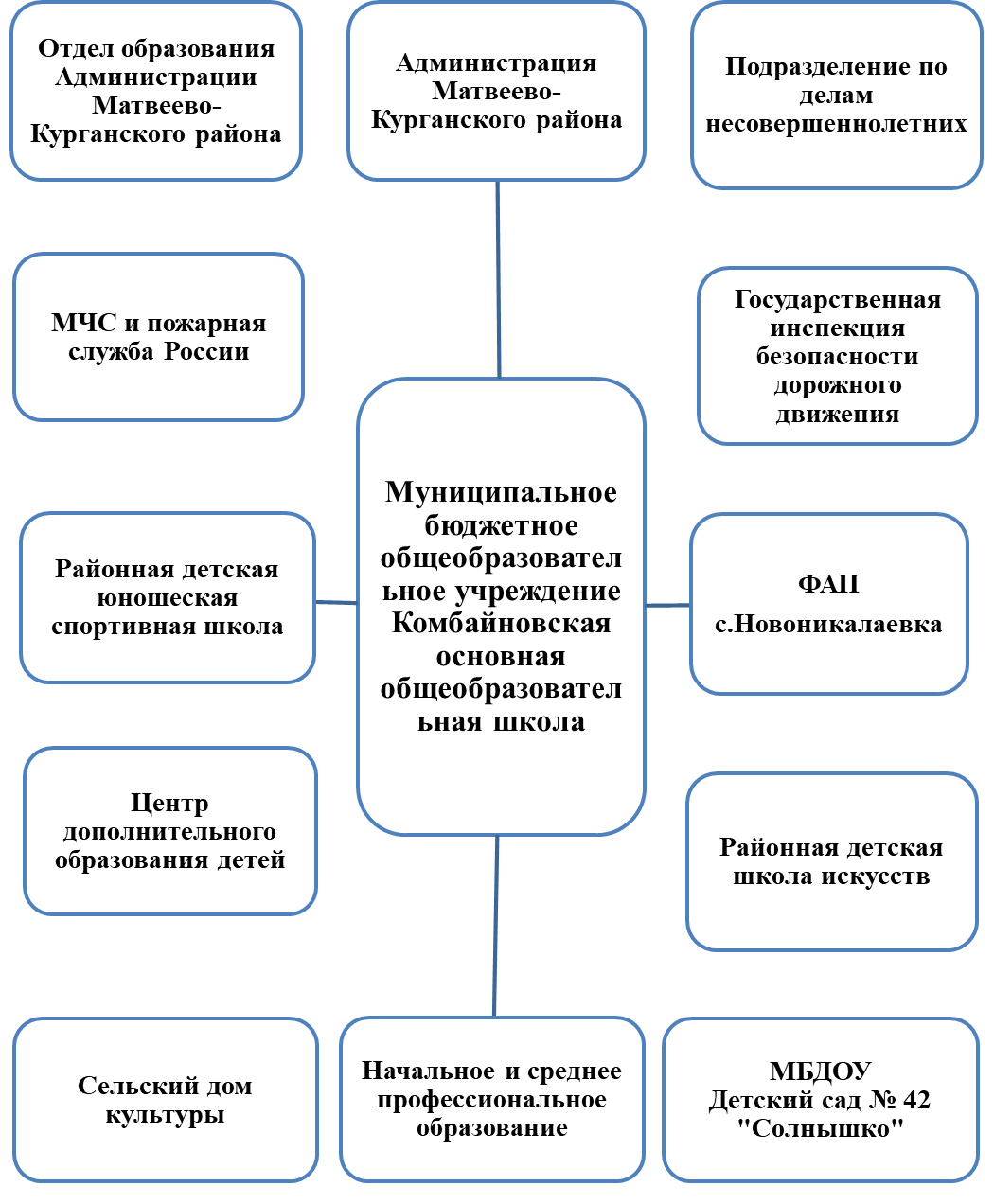 Социальная активность учащихся проявляется в школьных и районных мероприятиях, выполнении управленческих функций в школьном и классном коллективах, помощи учите- лям в организации и проведении различных мероприятий и т.д.Реализуемые инновационные, перспективные воспитательные практикиВ МБОУ Новониколаевской сош используются следующие инновационные направления:Метод проектов как технология формирования ключевых компетентностей учащихсяПрименение информационных технологий в образовательном процессеИнтеграция как способ реализации творчества учителяИсследовательский метод как технология развивающего обучения на урокахДанные о контингенте обучающихсяВ школе обучается 78обучающихся, что составляет 11 классов.Основной контингент учащихся – дети из семей со средним культурным уровнем. Не- высок процент семей, где родители имеют высшее образование. У значительной части детей средняя дошкольная подготовка.Невысок процент малообеспеченных семей и неполных семей, в которых воспитыва- ются дети. неполных семей. Родители стараются обеспечить своих детей, чтобы они ни в чѐм не нуждались. Все имеют работу в СПК (колхозе) «КОЛОС» . Из-за занятости не имеют воз- можности проконтролировать учѐбу, побеседовать со своими детьми, они зачастую их про- сто не видят.Наличие проблемных зон, дефицитов, препятствий достижению эффективных результатов в воспитательной деятельности и их решенияВыявленные проблемы сохранения семейных ценностей и традиций, укрепление межпоколенных связей, повышение роли и ценности каждого члена семьи в условиях эконо- мической нестабильности, социального неравенства общества, равнодушия, эгоизма, циниз- ма, немотивированной агрессивности, роста национализма, при устойчивой тенденции паде- ния престижа семейных устоев и внутрисемейных связей, касается не только отдельно взя- той школы, но и проблем социума в целом. Только совместные усилия школы и семьи, целе- направленная работа в области духовно-нравственного воспитания подрастающего поколе- ния, взаимодействия социальных институтов семьи и школы, сохранения семейных традиций в обществе помогут в воспитании полноправного, активного гражданина своего общества, способного реализовать себя в будущем на благо Родины.Наиболее серьезные и дорогостоящие социальные проблемы формирования базовых национальных ценностей, распространенные в настоящее время, вызваны поведением и об- щением, образом жизни, сформировавшимися в подростковом возрасте. Рост преступности в подростковой среде сегодня выдвигают еще одну не менее значимую задачу перед педагоги- ческим коллективом – совершенствование профилактической работы и правового воспита- ния школьников.Таким образом, в деятельности образовательного учреждения, в качестве актуальной является проблема выработки и закрепления у учащихся, в период обучения в школе, целе- сообразных для их возраста ценностей российского общества, таких как патриотизм, соци- альная солидарность, гражданственность, семья, здоровье, труд, творчество, образование, личной и общественной безопасности.При решении данных проблем школа стремиться создавать целостную воспитатель- ную систему с использованием культурологического подхода позволяющего объединить в детских коллективах гуманитарное и естественнонаучное знание, предоставить возможность восприятия мира и в полной мере реализовывать идеи гуманизации и гуманитаризации обра- зования.Виды, формы и содержание воспитательной деятельности.Виды, формы и содержание воспитательной деятельности в этом разделе планируют- ся, представляются по модулям.В модуле описываются виды, формы и содержание воспитательной работы в учебном году в рамках определѐнного направления деятельности в МБОУ Новониколаевской сош. Каждый из модулей обладает воспитательным потенциалом с особыми условиями, средствами, возможностями воспитания (урочная деятельность, внеурочная деятельность, взаимодействие с родителями и другое).Модуль «Урочная деятельность»Одним из приоритетных направлений воспитательной работы школы определено формирование патриотического мировоззрения. Многие уроки и занятия нацелены на:формирование необходимого комплекса знаний о России;развитие исследовательского потенциала учеников;создание особой атмосферы сопереживания, в которой и рождаются истинно патрио- тические чувства;создание условий для развития духовно-нравственного потенциала личности.Через патриотическую, краеведческую, поисково-исследовательскую работу форми- руются социально-значимые знания о своей малой и большой Родине, ценностные отноше- ния к своему отечеству, к культуре как духовному богатству; социально значимый опыт дея- тельного выражения собственной гражданской позиции, самостоятельного приобретения но- вых знаний, проведения научных исследований, опыт проектной деятельности и др., чему способствует деятельность по патриотическому воспитанию и потенциал системы школьных уроков.Реализация воспитательного потенциала уроков (урочной деятельности, аудиторных занятий в рамках максимально допустимой учебной нагрузки) предусматривает:максимальное использование воспитательных возможностей содержания учебных предметов для формирования у обучающихся российских традиционных духовно- нравственных и социокультурных ценностей, российского исторического сознания на основе исторического просвещения; подбор соответствующего тематического содержания, текстов для чтения, задач для решения, проблемных ситуаций для обсуждений;включение учителями в рабочие программы по всем учебным предметам, курсам, модулям целевых ориентиров результатов воспитания, их учѐт в формулировках воспита- тельных задач уроков, занятий, освоения учебной тематики, их реализацию в обучении;включение учителями в рабочие программы учебных предметов, курсов, модулей тематики в соответствии с календарным планом воспитательной работы;выбор методов, методик, технологий, оказывающих воспитательное воздействие на личность в соответствии с воспитательным идеалом, целью и задачами воспитания, целевы- ми ориентирами результатов воспитания; реализацию приоритета воспитания в учебной дея- тельности;привлечение внимания обучающихся к ценностному аспекту изучаемых на уроках предметов, явлений и событий, инициирование обсуждений, высказываний своего мнения, выработки своего личностного отношения к изучаемым событиям, явлениям, лицам;применение интерактивных форм учебной работы — интеллектуальных, стимули- рующих познавательную мотивацию, игровых методик, дискуссий, дающих возможность приобрести опыт ведения конструктивного диалога; групповой работы, которая учит строить отношения и действовать в команде, способствует развитию критического мышления;побуждение обучающихся соблюдать нормы поведения, правила общения со сверст- никами и педагогами, соответствующие укладу общеобразовательной организации, установ- ление и поддержку доброжелательной атмосферы;организацию шефства мотивированных и эрудированных обучающихся над неуспе- вающими одноклассниками, в том числе с особыми образовательными потребностями, даю- щего обучающимся социально значимый опыт сотрудничества и взаимной помощи; участие представителей школьного актива в Совете профилактике по вопросам неуспевающих обу- чающихся с целью совместного составления плана ликвидации академической задолженно- сти по предметам;инициирование и поддержку исследовательской деятельности обучающихся в форме индивидуальных и групповых проектов, что даст школьникам возможность приобрести навык самостоятельного решения теоретической проблемы, навык генерирования и оформ- ления собственных идей, навык уважительного отношения к чужим идеям, оформленным в работах других исследователей, навык публичного выступления перед аудиторией, аргумен- тирования и отстаивания своей точки зрения (участие в конкурсах, выставках, соревновани- ях, научно-практических конференциях, форумах, авторские публикации в изданиях выше школьного уровня, авторские проекты, изобретения, получившие общественное одобрение, успешное прохождение социальной и профессиональной практики);установление доверительных отношений между учителем и его учениками, способ- ствующих позитивному восприятию учащимися требований и просьб учителя через живой диалог, привлечение их внимания к обсуждаемой на уроке информации, активизацию их по-знавательной деятельности через использование занимательных элементов, историй из жиз- ни современников;использование ИКТ и дистанционных образовательных технологий обучения, обес- печивающих современные активности обучающихся (программы-тренажеры, тесты, зачеты в электронных приложениях, мультимедийные презентации, научно-популярные передачи, фильмы, обучающие сайты, уроки онлайн, видеолекции, онлайн-конференции и др.);использование визуальных образов (предметно-эстетической среды, наглядная аги- тация школьных стендов, предметной направленности, совместно производимые видеороли- ки по темам урока);использование технологии «Портфолио», с целью развития самостоятельности, ре- флексии и самооценки, планирования деятельности, видения правильного вектора для даль- нейшего развития способностей;специально разработанные занятия:уроки мужества;уроки-биографии;уроки-судьбы;уроки-встречи;уроки-диспуты;уроки-экскурсии;уроки-деловые игры;уроки-путешествия;урок мастер-классы;уроки-исследования;музейные уроки.- организация предметных образовательных событий (проведение предметных недель) для обучающихся с целью развития познавательной и творческой активности, инициативно- сти в различных сферах предметной деятельности, раскрытия творческих способностей обу- чающихся с разными образовательными потребностями и индивидуальными возможностя- ми.Непрерывный поиск приемов и форм взаимодействия педагогов и обучающихся на учебном занятии позволяет приобретенным знаниям, отношениям и опыту перейти в соци- ально значимые виды самостоятельной деятельности.Модуль «Внеурочная деятельность»Реализация воспитательного потенциала внеурочной деятельности в целях обеспечения ин- дивидуальных потребностей обучающихся осуществляется в рамках выбранных ими курсов, занятий:Спортивно-оздоровительная деятельность.«Чемпион».Цель: формирование представлений учащихся о здоровом образе жизни, развитие физиче- ской активности и двигательных навыков.Форма организации: кружок, учебный курс физической культуры.Проектно-исследовательская деятельность.«Доноведение».Цель: расширение знаний учащихся об истории родного края, формирование умения рабо- тать с разными источниками информации; развитие познавательной активности и интереса к истории, культуре родного края; воспитание чувства патриотизма, любви к «малой Родине». Форма организации: научный клуб, факультативный курс краеведения; творческие проекты«Шахматный всеобуч».Цель: расширение представлений об игре в шахматы, формирование умения анализировать, наблюдать, создавать различные шахматные ситуации; воспитание интереса к игре в шахма- ты; развитие волевых черт характера, внимания, игрового воображения.Форма организации: клуб, учебный курс – факультатив; игры-соревнования в шахматы.Коммуникативная деятельность.«Функциональная грамотность».Цель: совершенствование метапредметности, осознанный выход за границы конкретного предмета, а точнее – синтезирование всех предметных знаний для решения конкретной зада- чи; формирование способности применять приобретѐнные знания, умения и навыки для ре- шения жизненных задач в различных сферах.Форма организации: учебный курс в форме факультатива; система практических занятий.«Город мастеров».Цель: создание модели ранней профессиональной ориентации обучающихся, помощь в са- моопределении, поиске своего собственного «Я».Форма организации: кружок, экскурсии, встречи с интересными людьми разных профессий.«Орлята».Цель: повышение самооценки детей, сплочение детского коллектива, снижение конфликтно- сти, развитие у детей эмпатии, творческих способностей, воображения самооценки и взаимо- оценки, наблюдательности, воспитание основ нравственности, профилактика и психокоррек- ция агрессивности, конфликтности, замкнутости и тревожности.Форма организации: кружок, беседы с педагогом психологом.Художественно-эстетическая творческая деятельность.«Киноуроки».Цель: развитие гармонично развитой и социально ответственной личности на основе нрав- ственных ценностей.Форма организации: кружок, творческие мастерские, выставки творческих работ.«Учение с увлечением!»«Эколята».Цель: углубление предметных знаний, развитие познавательной активности, самостоятель- ности, любознательности, формирование интереса к научно-исследовательской деятельно- сти.Форма организации: кружок, дискуссионные занятия.Дополнительное образование:Техническое творчество. Курсы дополнительного образования, направленные на развитие коммуникативных компетенций обучающихся, воспитание у них культуры общения, разви- тие умений слушать и слышать других, уважать чужое мнение и отстаивать свое собствен- ное, терпимо относиться к разнообразию взглядов людей. Кружок «Мир мультимедийных технологий».Художественное творчество. Курсы дополнительного образования, создающие благоприят- ные условия для просоциальной самореализации школьников, направленные на раскрытие их творческих способностей, формирование чувства вкуса и умения ценить прекрасное, на воспитание ценностного отношения школьников к культуре и их общее духовно- нравственное развитие. Кружок «Правополушарное рисование».Спортивно-оздоровительная деятельность. Курсы дополнительного образования, направ- ленные на физическое развитие школьников, развитие их ценностного отношения к своему здоровью, побуждение к здоровому образу жизни, воспитание силы воли, ответственности, формирование установок на защиту слабых. Спортивный клуб «Чемпион», секция «Футбол» Туристско-краеведческая деятельность. Курсы дополнительного образования, направлен- ные на воспитание у обучающихся любви к своему краю, его истории, культуре, природе, на развитие самостоятельности и ответственности обучающихся, формирование у них навыков самообслуживающего труда. Туристско-краеведческий кружок «Мой край».Модуль «Классное руководство»Реализация воспитательного потенциала классного руководства как деятельности педагоги- ческих работников, осуществляющих классное руководство в качестве особого вида педаго- гической деятельности, направленной, в первую очередь, на решение задач воспитания и со- циализации обучающихся, предусматривает:Работа с классным коллективом:формирование и развитие классного коллектива:изучение учащихся класса, проведение диагностики, анкетирования и анализа резуль- татов (потребности, интересы, склонности и другие личностные характеристики чле- нов классного коллектива), отношений, общения и деятельности в классном коллек- тиве;составление таблицы с общими сведениями об обучающихся, социального паспорта класса и общей характеристики класса, которая включает: возрастной состав, состав по полу, характеристика и характер взаимоотношений в микрогруппах, краткая харак- теристика лидеров, традиции класса, место класса в школе и характер взаимоотноше- ний с другими школьными коллективами;проектирование целей, задач и перспектив развития классного коллектива с помощью организационно-деятельностных игр.планирование и проведение классных часов целевой воспитательной, тематической направ- ленности как часов плодотворного и доверительного общения педагогического работника и обучающихся, основанных на принципах уважительного отношения к личности обучающегося, поддержки активной позиции каждого обучающегося в беседе, предоставления обучающимся возможности обсуждения и принятия решений по обсуждаемой проблеме, создания благоприятной среды для общения:классные часы (согласно плану воспитательной работы классного руководителя, по- священные юбилейным датам, Дням воинской славы, событию в классе, в селе, стране):-тематические, способствующие расширению кругозора детей, формированию эстетическо- го вкуса, позволяющие лучше узнать и полюбить свою Родину;-игровые, способствующие сплочению коллектива, поднятию настроения, предупреждаю- щие стрессовые ситуации;-проблемные, направленные на устранение конфликтных ситуаций в классе, школе, позво- ляющие решать спорные вопросы;-организационные, связанные с подготовкой класса к общему делу;-здоровьесберегающие, позволяющие получить опыт безопасного поведения в социуме, ве- дения здорового образа жизни и заботы о здоровье других людей.инициирование и поддержка участия класса в общешкольных ключевых делах, оказание необходимой помощи обучающимся в их подготовке, проведении и анализе:участие в мероприятиях, праздниках месячниках и т.п. различной направленности;установление позитивных отношений с другими классными коллективами (через под- готовку и проведение ключевого общешкольного дела).организация интересных и полезных для личностного развития обучающегося, совместных дел с обучающимися вверенного ему класса (познавательной, трудовой, спортивно- оздоровительной, духовно-нравственной, творческой, профориентационной направленно- сти), позволяющие с одной стороны, – вовлечь в них обучающихся с самыми разными по- требностями и тем самым дать им возможность самореализоваться в них, а с другой, – уста- новить и упрочить доверительные отношения с обучающимися класса, стать для них значи- мым взрослым, задающим образцы поведения в обществе:участие в КТД класса;формирование традиций в классном коллективе: «День именинника», ежегодный по- ход «Краски осени», концерты для мам, бабушек, пап и т.п.;сбор информации об увлечениях и интересах обучающихся и их родителей, чтобы найти вдохновителей для организации интересных и полезных дел;вовлечение и составление списков занятости обучающихся во внеурочной деятельно- сти и дополнительном образовании;создание ситуации выбора и успеха;совместное подведение итогов и планирование (четверти, года) по разным направле- ниям деятельности.сплочение коллектива класса через:игры и тренинги на сплочение и командообразование; однодневные и многодневные походы и экскурсии, организуемые классными руководителями и родителями; празд- нования в классе дней рождения обучающихся, включающие в себя подготовленные ученическими микрогруппами поздравления, сюрпризы, творческие подарки и розыг- рыши; регулярные внутриклассные «огоньки» и вечера, дающие каждому обучающе- муся возможность рефлексии собственного участия в жизни класса;организацию деятельности детского самоуправления класса, участие в «Выборной кампании» школьного самоуправления;проект «Каникулы в школе», который включает цикл интеллектуально- развлекательных, театрально-игровых программ, организованных классным руково- дителем в каникулярное время. Проект «Каникулы в школе» несет минимальные за- траты и полное участие всех детей в программах проекта, способствует развитию ин- теллектуальных и творческих способностей, занятости детей в каникулярное время, привлечению родителей к совместной деятельности.выработка совместно с обучающимися законов класса, помогающих обучающимся освоить нормы и правила общения, которым они должны следовать в школе:составление Законов классного коллектива (Примерных Правил внутреннего распо- рядка для учащихся);оформление классных уголков и стендов.Индивидуальная работа с обучающимися:изучение особенностей личностного развития обучающихся класса через:наблюдение за поведением обучающихся в их повседневной жизни, в специально со- здаваемых педагогических ситуациях, в играх, погружающих обучающегося в мир человеческих отношений, в организуемых педагогическим работником беседах по тем или иным нравственным проблемам;результаты наблюдения сверяются с результатами бесед классного руководителя с родителями обучающихся, учителями-предметниками, а также (при необходимости) – со школьным психологом и оформляются в виде таблицы сводного мониторинга раз- вития обучающихся класса (уровень воспитанности);изучение личных дел обучающихся, собеседование с учителями-предметниками, ме- дицинскими работниками; составление «Листка здоровья», списков учащихся подго- товительный групп и освобожденных от занятий физической культурой; занятость в спортивных кружках и секциях; мониторинг горячего питания.поддержка обучающегося в решении важных для него жизненных проблем (налаживание взаимоотношений с одноклассниками или педагогическими работниками, выбор профессии, организации высшего образования и дальнейшего трудоустройства, успеваемость и т.п.), когда каждая проблема трансформируется классным руководителем в задачу для обучающегося, которую они совместно стараются решить:оформление карты индивидуальной работы с учащимися.индивидуальная работа с обучающимися класса, направленная на заполнение ими личных портфолио, в которых обучающиеся не просто фиксируют свои учебные, творческие, спор- тивные, личностные достижения, но и в ходе индивидуальных неформальных бесед с класс- ным руководителем в начале каждого года планируют их, а в конце года – вместе анализи- руют свои успехи и неудачи:заполнение с учащимися «Портфолио» как источник успеха;заполнение таблицы «Творческие достижения учащихся».коррекция поведения обучающегося через:частные беседы с ним, его родителями или законными представителями, с другими обучающимися класса;включение в проводимые школьным психологом тренинги общения;предложение взять на себя ответственность за то или иное поручение в классе;проведение профилактической индивидуальной работы с обучающимся, требующими дополнительного педагогического внимания (слабоуспевающими, неуспевающими обучающимися, отнесенными к «группе риска», стоящими на различных видах учета: ВШУ, ПДН, оказавшимися в трудной жизненной ситуации).Работа с учителями-предметниками в классе и с социально-психологической службой школы:регулярные консультации классного руководителя с учителями-предметниками, социаль- ным педагогом, школьным-психологом, направленные на формирование единства мнений и требований педагогических работников по ключевым вопросам воспитания, на предупре- ждение и разрешение конфликтов между учителями-предметниками и обучающимися, по- сещение учебных занятий в классе, ведение дневника наблюдений;проведение мини-педсоветов, направленных на решение конкретных проблем класса и ин- теграцию воспитательных влияний на обучающихся;привлечение учителей-предметников к участию во внутриклассных делах, дающих педаго- гическим работникам возможность лучше узнавать и понимать своих обучающихся, увидев их в иной, отличной от учебной, обстановке;привлечение учителей-предметников, социального педагога, школьного-психолога к уча- стию в родительских собраниях класса для объединения усилий в деле обучения и воспита- ния обучающихся.Работа с родителями обучающихся или их законными представителями:организация и проведение регулярных родительских собраний, информирование родителей об успехах и проблемах обучающихся, их положении в классе, жизни класса в целом, по- мощь родителям и иным членам семьи в отношениях с учителями, администрацией;создание и организация работы родительского комитета класса, участвующего в решении вопросов воспитания и обучения в классе, общеобразовательной организации;привлечение родителей (законных представителей), членов семей обучающихся к органи- зации и проведению воспитательных дел, мероприятий в классе и общеобразовательной ор- ганизации;проведение в классе праздников, конкурсов, соревнований и т. п. направленных на сплоче- ние семьи и школы.Модуль «Основные школьные дела»Основные школьные дела – это главные традиционные общешкольные дела, в которых при- нимает участие большая часть обучающихся и которые обязательно планируются, готовятся, проводятся и анализируются совместно педагогическими работниками и обучающимися. Это не набор календарных праздников, отмечаемых в школе, а комплекс коллективных творче- ских дел, интересных и значимых для обучающихся, объединяющих их вместе с педагогиче- скими работниками в единый коллектив. Основные школьные дела обеспечивают включен- ность в них большого числа обучающихся и взрослых, способствуют интенсификации их общения, ставят их в ответственную позицию к происходящему в школе. Введение основных школьных дел в жизнь школы помогает преодолеть мероприятийный характер воспитания, сводящийся к набору мероприятий, организуемых педагогическими работниками для обуча- ющихся.Реализация воспитательного потенциала основных школьных дел предусматривает:общешкольные праздники, ежегодные творческие (театрализованные, музыкальные, лите- ратурные и т.п.) мероприятия, связанные с (общероссийскими, региональными) праздника- ми, памятными датами, в которых участвуют все классы:День освобождения села от немецко-фашистских захватчиков;День знаний;День образования Ростовской области (1937г);День Пожилого человека;День учителя;Осенний бал;День народного единства;Международный день толерантности;День отца;Международный День отказа от курения (3 четверг ноября);День матери;Всемирный день борьбы со СПИДом;Международный день инвалидов;День конституции РФ;Праздники Нового года;День вывода советских войск из Афганистана;Операция «Помоги птицам зимой»;День Защитника Отечества;День борьбы с наркоманией и наркобизнесом;Международный женский день;Всемирный день здоровья;Всемирный день авиации и космонавтики;День Победы в Великой Отечественной войне;Международный день семьи;Международный день детского телефона доверия;«Последний звонок»;Всемирный День без табака;Весѐлые старты «Быстрые, сильные, ловкие, зоркие», «Зарница»;Международный день защиты детей;Вечер встречи выпускников (1 суббота июня);День независимости России;День государственного флага РФ.участие во всероссийских акциях, посвящѐнных значимым событиям в России, мире:«Бессмертный полк»;«Георгиевская ленточка».торжественные мероприятия, связанные с завершением образования, переходом на следу- ющий уровень образования, символизирующие приобретение новых социальных статусов в общеобразовательной организации, обществе:«Мы школьниками стали»;«Прощание с Букварѐм»;«Прощание с начальной школой»;«Выпускной вечер» для 4 класса;«Выборная кампания» - традиционная общешкольная площадка для формирования основ школьного самоуправленияцеремонии награждения (по итогам учебного периода, года) обучающихся и педагогов за участие в жизни общеобразовательной организации, достижения в конкурсах, соревновани- ях, олимпиадах, вклад в развитие общеобразовательной организации, своей местности. Это способствует поощрению социальной активности обучающихся, развитию позитивных меж- личностных отношений между педагогическими работниками и воспитанниками, формиро- ванию чувства доверия и уважения друг к другу;социальные проекты в общеобразовательной организации, совместно разрабатываемые и реализуемые обучающимися и педагогами, в том числе с участием социальных партнѐров, комплексы дел благотворительной, экологической, патриотической, трудовой и др. направ- ленности:социальный проект в рамках Всероссийской акции «Я – гражданин России»;экологический Фестиваль «Экология. Творчество. Дети»;конкурс «Тепло твоих рук» по изготовлению скворечников и кормушек.проводимые для жителей поселения, своей местности и организуемые совместно с семьями обучающихся праздники, фестивали, представления в связи с памятными датами, значимыми событиями для жителей поселения:День пожилого человека;День Памяти Героев Отечества;День освобождения села;День Победы.разновозрастные сборы, многодневные выездные события, включающие в себя комплекс коллективных творческих дел гражданской, патриотической, историко-краеведческой, эко- логической, трудовой, спортивно-оздоровительной и др. направленности:поход «Краски осени»;Кросс нации.капустники – театрализованные выступления педагогических работников, родителей и обу- чающихся с элементами доброго юмора, пародий, импровизаций на темы жизни обучающих- ся и педагогических работников. Они создают в школе атмосферу творчества и неформаль- ного общения, способствуют сплочению детского, педагогического и родительского сооб- ществ школы;Праздник смеха «Юморина»;Модуль «Внешкольные мероприятия»Внешкольные мероприятия (включая экскурсии, экспедиции, походы) помогают обучающе- муся расширить свой кругозор, получить новые знания об окружающей его социальной, культурной, природной среде, научиться уважительно и бережно относиться к ней, приобре- сти важный опыт социально одобряемого поведения в различных внешкольных ситуациях. При проведении внешкольных мероприятий, на экскурсиях, в экспедициях, в походах созда- ются благоприятные условия для воспитания у обучающихся самостоятельности и ответ- ственности, формирования у них навыков самообслуживающего труда, преодоления их ин- фантильных и эгоистических наклонностей, обучения рациональному использованию своего времени, сил, имущества.Реализация воспитательного потенциала внешкольных мероприятий предусматривает:общие внешкольные мероприятия, в том числе организуемые совместно с социальными партнѐрами общеобразовательной организации: открытые дискуссионные площадки – регу- лярно организуемый комплекс открытых дискуссионных площадок (детских, педагогиче- ских, родительских, совместных), на которые приглашаются представители других школ, деятели науки и культуры, представители власти, общественности и в рамках которых об- суждаются насущные поведенческие, нравственные, социальные, проблемы, касающиеся жизни школы, села, страны:«Фестиваль профессий»;Слѐт отличников.внешкольные тематические мероприятия воспитательной направленности, организуемые педагогами по изучаемым в общеобразовательной организации учебным предметам, курсам, модулям;регулярные пешие прогулки, экскурсии, походы выходного дня (в музей, картинную гале- рею, технопарк, на предприятие и др.), организуемые в классах классными руководителями, в том числе совместно с родителями (законными представителями) обучающихся с привле- чением их к планированию, организации, проведению, оценке мероприятия;литературные, исторические, экологические и другие походы, экскурсии, экспедиции, слѐ- ты и т.п., организуемые педагогами, в том числе совместно с родителями (законными пред- ставителями) обучающихся для изучения историко-культурных мест, событий, биографий проживавших в этой местности российских поэтов и писателей, деятелей науки, природных и историко-культурных ландшафтов, флоры и фауны и др.;выездные события, включающие в себя комплекс коллективных творческих дел, в процессе которых складывается детско-взрослая общность, характеризующаяся доверительными вза- имоотношениями, ответственным отношением к делу, атмосферой эмоционально- психологического комфорта;спортивные состязания, спартакиады, эстафеты, турниры, игры и другие культурно- массовые мероприятия спортивного характера:спортивная игра на местности «Тропа героя»;смотр-конкурс отрядов ЮИД;смотр-конкурс строя и песни «Статен в строю, силен в бою»;сдача нормативов ГТО;соревнования по футболу, теннису.Модуль «Взаимодействие с родителями (законными представителями)»Работа с родителями или законными представителями обучающихся осуществляется для бо- лее эффективного достижения цели воспитания, которое обеспечивается согласованием по- зиций семьи и школы в данном вопросе.Реализация воспитательного потенциала взаимодействия с родителями (законными предста- вителями) обучающихся предусматривает:создание и деятельность в общеобразовательной организации, в классах представительных органов родительского сообщества (Совета родителей (законных представителей) обучаю- щихся, родительского комитета классов), участвующих в управлении образовательной орга- низацией, обсуждении и решении вопросов воспитания и обучения;общешкольные родительские собрания и тематические родительские собрания в классах по вопросам воспитания, взаимоотношений обучающихся и педагогов, условий обучения и вос- питания;родительские дни, в которые родители (законные представители) могут посещать уроки и внеурочные занятия;проведение семейных всеобучей и тематических собраний (в том числе по инициативе ро- дителей), на которых родители могут получать советы по вопросам воспитания, консульта- ции психологов, врачей, социальных работников, служителей традиционных российских ре- лигий, обмениваться опытом;родительские форумы при интернет-сайте общеобразовательной организации, интернет- сообщества, группы с участием педагогов, на которых обсуждаются интересующие родите- лей вопросы, согласуется совместная деятельность;участие родителей в психолого-педагогических консилиумах в случаях, предусмотренных нормативными документами о психолого-педагогическом консилиуме в общеобразователь- ной организации в соответствии с порядком привлечения родителей (законных представите- лей);работа специалистов по запросу родителей для решения острых конфликтных ситуаций;родительский патруль, участвующий в профилактике гибели и травмирования несовершен- нолетних от внешних причин;привлечение родителей (законных представителей) к подготовке и проведению классных и общешкольных мероприятий;при наличии среди обучающихся детей-сирот, оставшихся без попечения родителей, при- ѐмных детей целевое взаимодействие с их законными представителями.Формы работы с семьей:лектории;циклы бесед по вопросам профилактики ПАВ, жестокого обращения, суицидального пове- дения и др.;деловые игры;круглые столы;семейные вечера;семейные праздники.Модуль «Профилактика и безопасность»Реализация воспитательного потенциала профилактической деятельности в целях формирования и поддержки безопасной и комфортной среды в общеобразовательной органи- зации предусматривает:организацию деятельности педагогического коллектива по созданию в общеобразо- вательной организации эффективной профилактической среды обеспечения безопасности жизнедеятельности как условия успешной воспитательной деятельности;проведение исследований, мониторинга рисков безопасности и ресурсов повышения безопасности, выделение и психолого-педагогическое сопровождение групп риска обучаю- щихся по разным направлениям (агрессивное поведение, зависимости и др.);проведение коррекционно-воспитательной работы с обучающимся групп риска си- лами педагогического коллектива и с привлечением сторонних специалистов (психологов, конфликтологов, коррекционных педагогов, работников социальных служб, правоохрани- тельных органов, опеки и т. д.);разработку и реализацию профилактических программ, направленных на работу как с девиантными обучающимися, так и с их окружением; организацию межведомственного взаимодействия;вовлечение обучающихся в воспитательную деятельность, проекты, программы профилактической направленности социальных и природных рисков в общеобразовательной организации и в социокультурном окружении с педагогами, родителями, социальными парт- нѐрами (антинаркотические, антиалкогольные, против курения; безопасность в цифровой среде; профилактика вовлечения в деструктивные группы в социальных сетях, деструктив- ные молодѐжные, религиозные объединения, культы, субкультуры; безопасность дорожного движения; безопасность на воде, безопасность на транспорте; противопожарная безопас- ность; гражданская оборона; антитеррористическая, антиэкстремистская безопасность и т. д.);организацию превентивной работы с обучающимися со сценариями социально одоб- ряемого поведения, по развитию навыков саморефлексии, самоконтроля, устойчивости к негативным воздействиям, групповому давлению;профилактику правонарушений, девиаций посредством организации деятельности, альтернативной девиантному поведению — познания (путешествия), испытания себя (похо- ды, спорт), значимого общения, творчества, деятельности (в том числе профессиональной, религиозно-духовной, благотворительной, художественной и др.);предупреждение, профилактику и целенаправленную деятельность в случаях появ- ления, расширения, влияния в общеобразовательной организации маргинальных групп обу- чающихся (оставивших обучение, криминальной направленности, с агрессивным поведением и др.);профилактику расширения групп, семей обучающихся, требующих специальной психолого-педагогической поддержки и сопровождения (слабоуспевающие, социально за- пущенные, социально неадаптированные дети-мигранты, обучающиеся с ОВЗ и т. д.).Модуль «Самоуправление»Поддержка детского самоуправления в школе помогает педагогическим работникам воспитывать в обучающихся инициативность, самостоятельность, ответственность, трудо- любие, чувство собственного достоинства, а обучающимся – предоставляет широкие воз- можности для самовыражения и самореализации. Это то, что готовит их к взрослой жизни. Поскольку обучающимся младших и подростковых классов не всегда удается самостоятель- но организовать свою деятельность, детское самоуправление иногда и на время может трансформироваться (посредством введения функции педагога-куратора) в детско-взрослое самоуправление.Реализация воспитательного потенциала ученического самоуправления в нашей шко- ле предусматривает:организацию и деятельность органов ученического самоуправления:через деятельность выборного Совета обучающихся (в состав которого входят Прези- дент школы и старосты классов) создаваемого для учета мнения обучающихся по во- просам управления образовательной организацией и принятия административных ре- шений, затрагивающих их права и законные интересы;через деятельность творческих советов дела, отвечающих за проведение тех или иных конкретных мероприятий, праздников, вечеров, акций и т.п., в том числе традицион- ных: ко Дню знаний, ко Дню Учителя и Дня самоуправления в рамках профориента- ционной работы, ко Дню матери, к Новому году, ко Дню защитника Отечества, к Международному женскому дню, к празднику «Последний звонок», ко Дню защиты детей;через деятельность выборных по инициативе и предложениям обучающихся класса лидеров (старост), представляющих интересы класса в общешкольных делах и при- званных координировать его работу с работой общешкольных органов самоуправле- ния и классных руководителей;через деятельность выборных органов самоуправления, отвечающих за различные направления работы класса (например: штаб спортивных дел, штаб творческих дел, штаб работы с обучающимися младших классов и др.).представление органами ученического самоуправления интересов обучающихся в процессе управления общеобразовательной организацией;защиту органами ученического самоуправления законных интересов и прав обуча- ющихся;участие представителей органов ученического самоуправления в разработке, обсуж- дении и реализации рабочей программы воспитания, календарного плана воспитательной ра- боты;Модуль «Профориентация»Совместная деятельность педагогических работников и обучающихся по направлению «про- фориентация» включает в себя профессиональное просвещение обучающихся; диагностику и консультирование по проблемам профориентации, организацию профессиональных проб обучающихся. Задача совместной деятельности педагогического работника и обучающегося- подготовить обучающегося к осознанному выбору своей будущей профессиональной дея- тельности. Создавая профориентационно значимые проблемные ситуации, формирующие готовность обучающегося к выбору, педагогический работник актуализирует его профессио- нальное самоопределение, позитивный взгляд на труд в постиндустриальном мире, охваты- вающий не только профессиональную, но и внепрофессиональную составляющие такой дея- тельности.Реализация воспитательного потенциала профориентационной работы в нашей школе преду- сматривает:проведение циклов профориентационных часов, направленных на подготовку обучающего- ся к осознанному планированию и реализации своего профессионального будущего;профориентационные игры (симуляции, деловые игры, квесты, кейсы), расширяющие зна- ния о профессиях, способах выбора профессий, особенностях, условиях разной профессио- нальной деятельности;экскурсии на предприятия, в организации, дающие начальные представления о существу- ющих профессиях и условиях работы; встречи с профессионалами, представителями, руко- водителями, дающие школьникам представление о профессиях и условиях работы на данном предприятии, возможностях и условиях получения профессии и поступления на работу на данное предприятие, в том числе в on-line режиме;встречи с профессионалами - встречи с выпускниками школы - успешными профессиона- лами (очные и онлайн);посещение предприятий колхоза;совместное с педагогами изучение обучающимися интернет-ресурсов, посвящѐнных выбо- ру профессий;индивидуальное консультирование психологом обучающихся и их родителей (законных представителей) по вопросам склонностей, способностей, иных индивидуальных особенно- стей обучающихся, которые могут иметь значение в выборе ими будущей профессии;освоение обучающимися основ профессии в рамках внеурочной деятельности «Город ма- стеров» включѐнной в обязательную часть образовательной программы.Модуль «Организация предметно-пространственной среды»Окружающая обучающегося предметно-пространственная среда школы, при условии ее гра- мотной организации, обогащает внутренний мир обучающегося, способствует формирова- нию у него чувства вкуса и стиля, создает атмосферу психологического комфорта, поднима- ет настроение, предупреждает стрессовые ситуации, способствует позитивному восприятию обучающимся школы.Реализация воспитательного потенциала предметно-пространственной среды предусматри- вает совместную деятельность педагогов, обучающихся, других участников образовательных отношений по еѐ созданию, поддержанию, использованию в воспитательном процессе:оформление внешнего вида здания, фасада, холла при входе в общеобразовательную орга- низацию государственной символикой Российской Федерации, субъекта Российской Феде- рации, муниципального образования (флаг, герб), изображениями символики Российского государства в разные периоды тысячелетней истории, исторической символики региона:оформление интерьера школьных помещений (вестибюля, коридоров, рекреаций, за- лов, лестничных пролетов и т.п.) и их периодическая переориентация;оформление школы к традиционным мероприятиям (День Знаний, Новый год, День Победы);мотивационные плакаты, уголки безопасности, правовые уголки, информационные стенды.организацию и проведение церемоний поднятия (спуска) государственного флага Россий- ской Федерации;размещение карт России, регионов, муниципальных образований (современных и истори- ческих, точных и стилизованных, географических, природных, культурологических, художе- ственно оформленных, в том числе материалами, подготовленными обучающимися) с изоб- ражениями значимых культурных объектов местности, региона, России, памятных историче- ских, гражданских, народных, религиозных мест почитания, портретов выдающихся госу- дарственных деятелей России, деятелей культуры, науки, производства, искусства, военных, героев и защитников Отечества;изготовление, размещение, обновление художественных изображений (символических, жи- вописных, фотографических, интерактивных аудио и видео) природы России, региона, мест- ности, предметов традиционной культуры и быта, духовной культуры народов России;организацию и поддержание в общеобразовательной организации звукового пространства позитивной духовно-нравственной, гражданско-патриотической воспитательной направлен- ности (звонки-мелодии, музыка, информационные сообщения), исполнение гимна Россий- ской Федерации;разработку, оформление, поддержание, использование в воспитательном процессе «мест гражданского почитания» в помещениях общеобразовательной организации или на прилега- ющей территории для общественно-гражданского почитания лиц, мест, событий в истории России; мемориалов воинской славы, памятников,оформление и обновление «мест новостей», стендов в помещениях (холл первого этажа, рекреации), содержащих в доступной, привлекательной форме новостную информацию по- зитивного гражданско-патриотического, духовно-нравственного содержания, фотоотчѐты об интересных событиях, поздравления педагогов и обучающихся и т.п.;разработку и популяризацию символики общеобразовательной организации (эмблема, флаг, гимн, логотип, элементы костюма обучающихся и т. п.), используемой как повседневно, так и в торжественные моменты:создание бренда школы и его дальнейшее продвижение посредством буклетов, афиш, социальных сетей и т.п.;поддержание положительного имиджа образовательного учреждения посредством элементов маркетинговых коммуникаций.подготовку и размещение регулярно сменяемых экспозиций творческих работ обучающих- ся в разных предметных областях, демонстрирующих их способности, знакомящих с работа- ми друг друга; картин определенного художественного стиля, знакомящего обучающихся с разнообразием эстетического осмысления мира; фотоотчетов об интересных событиях, про- исходящих в школе (проведенных ключевых делах, интересных экскурсиях, походах, встре- чах с интересными людьми и т.п.):конкурсы рисунков к знаменательным датам календаря;выставка фоторабот обучающихся;стендовые презентации, стенгазеты;фото отличников учебы, творческих достижений, значимых дипломов и грамот, раз- мещение кубков и медалей победителей.поддержание эстетического вида и благоустройство всех помещений в общеобразователь- ной организации, доступных и безопасных рекреационных зон, озеленение территории при общеобразовательной организации, разбивка клумб, тенистых аллей:акция «Сад памяти»;социально-значимый проект «Школьный зимний сад»: озеленение школьного вести- бюля с использованием комнатных растений.разработку, оформление, поддержание и использование игровых пространств, спортивных и игровых площадок, зон активного и тихого отдыха:оборудован полноценный тренажѐрный комплекс под открытым небом для занятий спортом и укрепления здоровья подрастающего поколения.деятельность классных руководителей вместе с обучающимися, их родителями по благо- устройству, оформлению школьных аудиторий, пришкольной территории:оформление классных уголков и стендов;конкурс «Аукцион идей» на лучший мини-проект по благоустройству и озеленению пришкольной территории;конкурс «Лучшая клумба» по благоустройству территории пришкольного участка, за- крепленного за определенным классом.разработку и оформление пространств проведения значимых событий, праздников, церемо- ний, торжественных линеек, творческих вечеров (событийный дизайн):создание и оформление фотозон к традиционным школьным событиям.разработку и обновление материалов (стендов, плакатов, инсталляций и др.), акцентирую- щих внимание обучающихся на важных для воспитания ценностях, правилах, традициях, укладе общеобразовательной организации, актуальных вопросах профилактики и безопасно- сти:оформление здания школы и помещений (Новый год, День Победы, День государ- ственного флага, конкурс плакатов).Предметно-пространственная среда строится как максимально доступная для обучающихся с особыми образовательными потребностями.Модуль «Социальное партнѐрство»МБОУ Новониколаевская сош взаимодействует с другими образовательными организа- циями, организациями культуры и спорта, общественными объединениями, разделяющими в своей деятельности цель и задачи воспитания, ценности и традиции уклада школы:Сельский дом культуры с. Новониколаевка;МБДОУ Детский сад «№42 «Солнышко»» с. Новониколаевка;Свято-Никольский храм с. Новониколаевки;Центр детского творчества Матвеево-Курганского района;Детская школа искусств Матвеево-Курганского района;Детская юношеская спортивная школа Матвеево-Курганского р-на;Центр занятости населения Матвеево-Курганского района;Подразделение по делам несовершеннолетних;МЧС и пожарная служба России;Государственная инспекция безопасности дорожного движения;МБУЗ ЦРБ Матвеево-Курганского района;ФАП с. Новониколаевка;Краеведческий музей п. Матвеев-Курган;ООО «Редакция газеты «Родник» и «Деловой Миус».Реализация воспитательного потенциала социального партнѐрства предусматривает:участие представителей организаций-партнѐров, в том числе в соответствии с договорами о сотрудничестве, в проведении отдельных мероприятий в рамках рабочей программы воспи- тания и календарного плана воспитательной работы (дни открытых дверей, государственные, региональные, школьные праздники, торжественные мероприятия и т. п.);участие представителей организаций-партнѐров в проведении отдельных уроков, внеуроч- ных занятий, внешкольных мероприятий соответствующей тематической направленности;проведение на базе организаций-партнѐров отдельных уроков, занятий, внешкольных ме- роприятий, акций воспитательной направленности;открытые дискуссионные площадки (детские, педагогические, родительские, совместные) с представителями организаций-партнѐров для обсуждений актуальных проблем, касающихся жизни общеобразовательной организации, муниципального образования, региона, страны;социальные проекты, совместно разрабатываемые и реализуемые обучающимися, педаго- гами с организациями-партнѐрами благотворительной, экологической, патриотической, тру- довой и т. д. направленности, ориентированные на воспитание обучающихся, преобразова- ние окружающего социума, позитивное воздействие на социальное окружение.Модуль «Детские общественные объединения»Действующее на базе школы детское общественное объединение – это добровольное, само- управляемое, некоммерческое формирование, созданное по инициативе обучающихся и взрослых, объединившихся на основе общности интересов для реализации общих целей, ука- занных в уставе общественного объединения. Его правовой основой является Федеральный закон от 19 мая 1995 г. № 82-ФЗ «Об общественных объединениях» (ст. 5). Воспитание в детском общественном объединении осуществляется через:утверждение и последовательную реализацию в детском общественном объединении демо- кратических процедур (выборы руководящих органов объединения, подотчетность выбор- ных органов общему сбору объединения; ротация состава выборных органов и т.п.), дающих обучающемуся возможность получить социально значимый опыт гражданского поведения;организацию общественно полезных дел, дающих обучающимся возможность получить важный для их личностного развития опыт деятельности, направленной на помощь другим людям, своей школе, обществу в целом; развить в себе такие качества как забота, уважение, умение сопереживать, умение общаться, слушать и слышать других. Такими делами могут являться: посильная помощь, оказываемая обучающимися пожилым людям; совместная ра- бота с учреждениями социальной сферы (проведение культурно-просветительских и развле- кательных мероприятий для посетителей этих учреждений, помощь в благоустройстве тер- ритории данных учреждений и т.п.); участие обучающихся в работе на прилегающей к школе территории (работа в школьном саду, уход за деревьями и кустарниками, благоустройство клумб) и другие;договор, заключаемый между обучающимися и детским общественным объединением, тра- диционной формой которого является Торжественное обещание (клятва) при вступлении в объединение. Договор представляет собой механизм, регулирующий отношения, возникаю- щие между обучающимся и коллективом детского общественного объединения, его руково- дителем, обучающимися, не являющимися членами данного объединения;клубные встречи – формальные и неформальные встречи членов детского общественного объединения для обсуждения вопросов управления объединением, планирования дел в шко- ле и микрорайоне, совместного пения, празднования знаменательных для членов объедине- ния событий;рекрутинговые мероприятия в начальной школе, реализующие идею популяризации дея- тельности детского общественного объединения, привлечения в него новых участников (проводятся в форме игр, квестов, театрализаций и т.п.);поддержку и развитие в детском объединении его традиций и ритуалов, формирующих у обучающегося чувство общности с другими его членами, чувство причастности к тому, что происходит в объединении (реализуется посредством введения особой символики детского объединения, проведения ежегодной церемонии посвящения в члены детского объединения, создания и поддержки интернет-странички детского объединения в социальных сетях, орга- низации деятельности пресс-центра детского объединения, проведения традиционных огонь- ков – формы коллективного анализа проводимых детским объединением дел);участие членов детского общественного объединения в волонтерских акциях, деятельности на благо конкретных людей и социального окружения в целом. Это может быть, как участи- ем обучающихся в проведении разовых акций, которые часто носят масштабный характер, так и постоянной деятельностью обучающихся.На базе школы действую следующие детские объединения:РДДМ (штаб первичного отделения общероссийского общественно- государственного движения детей и молодежи «Движение первых»).Цели создания: содействие проведению государственной политики в интересах детей и мо- лодежи; содействие воспитанию детей, их профессиональной ориентации, организации досу- га детей и молодежи; создание равных возможностей для всестороннего развития и самореа- лизации детей и молодежи; подготовка детей и молодежи к полноценной жизни в обществе, включая формирование их мировоззрения на основе традиционных российских духовных и нравственных ценностей, традиций народов Российской Федерации, достижений российской и мировой культуры, а также развитие у них общественно значимой и творческой активно- сти, высоких нравственных качеств, любви и уважения к Отечеству, трудолюбия, правовой культуры, бережного отношения к окружающей среде, чувства личной ответственности за свою судьбу и судьбу Отечества перед нынешним и будущими поколениями; развитие раз- личных форм детского и молодежного самоуправления, социальной и гражданской активно- сти и включение детей и молодежи в общественную жизнь; организация международного сотрудничества с детскими движениями других стран; иные общественно полезные цели, не противоречащие законодательству Российской Федерации.Юнармия (штаб первичного отделения всероссийского детско-юношеского во- енно-патриотического общественного движения «Юнармия»)Цели создания: участие в реализации государственной молодѐжной политики Российской Федерации; всестороннее развитие и совершенствование личности детей и подростков, удо- влетворение их индивидуальных потребностей в интеллектуальном, нравственном и физиче- ском совершенствовании; повышение в обществе авторитета и престижа военной службы; сохранение и приумножение патриотических традиций; формирование у молодѐжи готовно- сти и практической способности к выполнению гражданского долга и конституционных обя- занностей по защите Отечества.ЮИД (творческое объединение школьников в отряд «Юных инспекторов дви- жения»)Цели создания: совершенствование работы по профилактике дорожно-транспортных право- нарушений среди детей и подростков; воспитание высокой транспортной культуры, коллек- тивизма, чувства социальной ответственности, профессиональной ориентации; широкое при- влечение детей к организации пропаганды правил безопасного поведения на улицах и доро- гах среди сверстников и детей младшего школьного возраста.«Альтаир» (объединение школьников 5-11 класс)Цели создания: реализация общественно-полезных молодежных инициатив; повышение ин- тереса детей к получению знаний и образования; содействие созданию необходимых условий для нравственного и физического развития детей; содействие сохранению и поддержке тра- диционных российских духовных и культурных ценностей, восстановлению их определяю- щего значения воспитания подрастающего поколения.«Орлята России» (творческое объединение младших школьников)Цели создания: формирование у детей активной, позитивной, социально направленной жиз- ненной позиции в современном обществе создание условий, при которых более успешно осуществляется социализация личности ребенка; обучить детей основным принципам нрав- ственности, морально-этическим нормам; создание благоприятных условий для самоутвер- ждения, самовыражения, самореализации; развитие коммуникативных навыков.Система	поощрения   социальной успешности  и проявлений	активной жизненной позиции обучающихсяСистема поощрения проявлений активной жизненной позиции и социальной успешности обучающихся призвана способствовать формированию у обучающихся ориентации на ак- тивную жизненную позицию, инициативность, максимально вовлекать их в совместную дея- тельность в воспитательных целях. Система проявлений активной жизненной позиции и по- ощрения социальной успешности обучающихся строится на принципах:публичности, открытости поощрений (информирование всех обучающихся о награждении, проведение награждений в присутствии значительного числа обучающихся);прозрачности правил поощрения;регулировании частоты награждений (недопущение избыточности в поощрениях, чрез- мерно большие группы поощряемых и т. п.);сочетании индивидуального и коллективного поощрения (использование индивидуальных и коллективных наград дает возможность стимулировать как индивидуальную, так и кол- лективную активность обучающихся, преодолевать межличностные противоречия между обучающимися, получившими и не получившими награду);привлечении к участию в системе поощрений на всех стадиях родителей (законных пред- ставителей) обучающихся, представителей родительского сообщества, самих обучающих- ся, их представителей (Совет обучающихся, старосты классов, активы классов);дифференцированности поощрений (наличие уровней и типов наград позволяет продлить стимулирующее действие системы поощрения).Формы поощрения проявлений активной жизненной позиции обучающихся и социальной успешности: индивидуальные и групповые портфолио, рейтинги, благотворительная под- держка.Ведение портфолио — деятельность обучающих при еѐ организации и регулярном поощре- нии классными руководителями, поддержке родителями (законными представителями) по собиранию (накоплению) артефактов, фиксирующих и символизирующих достижения обу- чающегося.Портфолио включает артефакты признания личностных достижений, достижений в группе, участия в деятельности (грамоты, поощрительные письма, фотографии призов, фото изде- лий, работ и др., участвовавших в конкурсах и т. д.). Кроме индивидуального портфолио классные руководители ведут портфолио класса.3.ОРГАНИЗАЦИОННЫЙ РАЗДЕЛУЧЕБНЫЙ ПЛАН В СООТВЕТСТВИИ С ФОП НООУчебный план начального общего образования муниципального бюджетного общеоб- разовательного учреждения Новониколаевской средней общеобразовательной школы (далее - учебный план) для 1-4 классов, реализующих основную образовательную программу начального общего образования, соответствующую ФГОС НОО (приказ Министерства про- свещения Российской Федерации от 31.05.2021 № 286 «Об утверждении федерального госу-дарственного образовательного стандарта начального общего образования»), фиксирует об- щий объѐм нагрузки, максимальный объѐм аудиторной нагрузки обучающихся, состав и структуру предметных областей, распределяет учебное время, отводимое на их освоение, по классам и учебным предметам.Содержание образования при получении начального общего образования реализуется за счѐт учебных предметов, курсов, обеспечивающих целостное восприятие мира, системно- деятельностный подход и индивидуализацию обучения.Учебный план является частью образовательной программы муниципального бюд- жетного общеобразовательного учреждения Новониколаеской средней общеобразова- тельной школы, разработанной в соответствии с ФГОС начального общего образования, с учетом Федеральной образовательной программы начального общего образования (приказ Министерства  просвещения  Российской  Федерации  от  18.05.2023  № 372  ―Об  утверждении федеральной образовательной программы начального общего образования‖) и обеспечивает выполнение санитарно-эпидемиологических требований СП 2.4.3648-20 и гигиенических нормативов и требований СанПиН 1.2.3685-21.В основу учебного плана положен вариант федерального учебного плана №1 Феде- ральной образовательной программы, предназначенный для образовательных организаций, в которых обучение ведѐтся на русском языке в режиме пятидневной учебной недели.Учебный план предусматривает четырѐхлетний нормативный срок освоения образо- вательных программ начального общего образования. Продолжительность учебного года при получении начального общего образования для 1 класса составляет 33 недели, для 2-4 клас- сов – 34 недели. Соответственно, весь период обучения на уровне НОО составляет 135 учеб- ных недель.Максимальный объем аудиторной нагрузки обучающихся в неделю составляет в 1 классе - 21 час, во 2 – 4 классах – 23 часа. Общее количество часов учебных занятий за четы- ре года составляет 3039 часов.Объем максимально допустимой нагрузки в течение дня составляет:для обучающихся 1класса - не превышает 4 уроков и один раз в неделю -5 уро- ков.для обучающихся 2-4 классов - не более 5 уроков.Образовательная недельная нагрузка равномерно распределена в течение учебной недели. При распределении часов учтѐн ступенчатый режим в 1 классе: в сентябре-декабре уроки длятся по 35 минут, в январе-мае – по 40 минут.Учебный план состоит из двух частей — обязательной части и части, формируемой участниками образовательных отношений.Обязательная часть учебного планаОбязательная часть учебного плана определяет состав учебных предметов обязатель- ных предметных областей и учебное время, отводимое на их изучение по классам (годам) обучения.Урочная деятельность направлена на достижение обучающимися планируемых ре- зультатов освоения программы начального общего образования с учѐтом обязательных для изучения учебных предметов.Обязательная часть учебного плана включает в себя следующие предметные области:«Русский язык и литературное чтение»«Иностранный язык»«Математика и информатика»«Обществознание и естествознание ("Окружающий мир")»«Основы религиозных культур и светской этики»«Искусство»«Технология»«Физическая культура»В школе языком образования является русский язык, и в соответствии с пунктом 32.1 ФГОС НОО изучение родного языка и литературного чтения на родном языке из числа язы- ков народов Российской Федерации, государственных языков республик Российской Феде- рации осуществляется по заявлению родителей (законных представителей) несовершенно- летних. Родители в своих заявлениях отказались от изучения предметов «Родной (русский) язык» и «Литературное чтение на родном (русском) языке».Изучение информатики в 1-4 классах осуществляется в рамках учебных предметов обяза- тельной части учебного плана. Достижение предметных и метапредметных результатов, свя- занных с использованием информационных технологий, достигается за счѐт включения те- матических разделов и модулей в программы следующих учебных предметов:«Математика» - раздел «Математическая информация» (предполагает развитие навыков поиска и применения информации, использование разнообразных источников информации, в том числе сети Интернет);«Окружающий мир» - модуль «Безопасность в сети Интернет» (обеспечивает достижение предметных и метапредметных результатов, связанных с использованием информационных технологий);«Изобразительное искусство» - модуль «Азбука цифровой графики» (предусматривает изучение фотографии, работу в программах Paint, Picture Manager и PowerPoint, виртуальные путешествия);«Технология» - модуль «Информационно-коммуникативные технологии» (обеспечивает достижение предметных и метапредметных результатов, связанных с использованием ин- формационных технологий).Учебный предмет «Основы религиозных культур и светской этики» изучается в объѐ- ме 1 часа в неделю в 4 классе. На основании заявлений родителей (законных представителей) несовершеннолетних обучающихся в учебном плане представлен модуль «Основы право- славной культуры».Часть учебного плана, формируемая участниками образовательных отношенийЧасть учебного плана, формируемая участниками образовательных отношений, обес- печивает реализацию индивидуальных потребностей обучающихся. Время, отводимое на данную часть учебного плана внутри максимально допустимой недельной нагрузки обучаю- щихся, используется:На увеличение учебных часов, отводимых на изучение отдельных учебных курсов из пе- речня, предлагаемого МБОУГреково-Тимофеевской сош, по выбору родителей (законных представителей) несовершеннолетних обучающихся:элективный курс «В гостях сказки», 1 класс (1 час в неделю), - целью курса является фор- мирование первоклассников как квалифицированных читателей, формирование интереса к сказкам и книгам, в которых их можно найти; расширение читательского кругозора перво- классников;элективный курс «Математическая мозаика», 2 и 3 классы (по 1 часу в неделю), целью кур- са является формирование качеств мышления, характерных для математической деятельно- сти и необходимых человеку для решения практических задач.На курсы внеурочной деятельности из перечня, предлагаемого МБОУ Греково – Тимофе- евской сош, по выбору родителей (законных представителей) несовершеннолетних обучаю- щихся.В целях выполнения Концепции развития детско-юношеского спорта в Российской Федерации до 2030 года и в соответствии с письмом Минпросвещения от 21.12.2022 № ТВ- 2859/03 МБОУ Новониколаевская сош реализует третий час физической активности за счет части, формируемая участниками образовательных отношений 1 – 4 классы (1 час в неделю).Время, отведенное на внеурочную деятельность, не учитывается при определении максимально допустимой недельной учебной нагрузки обучающихся.Формы организации образовательной деятельности, чередование урочной и внеуроч- ной деятельности при реализации основной образовательной программы начального общего образования определяет МБОУ Новониколаеская  сош.УЧЕБНЫЙ ПЛАНФормы промежуточной аттестацииУчебный план определяет формы проведения промежуточной аттестации в соответ- ствии с ФОП НОО, утвержденной приказом Минпросвещения от 18.05.2023 № 372, и «По- ложением о текущем контроле и промежуточной аттестации» МБОУ Новониколаевской сош».В 1-м классе промежуточная аттестация не проводится. Промежуточная аттестация обучающихся проводится, начиная со 2-го класса в конце учебного года по каждому изучае- мому учебному предмету. Промежуточная аттестация обучающихся проводится на основе результатов накопленной оценки и результатов выполнения тематических проверочных ра- бот и фиксируется в классном журнале.Промежуточная оценка является основанием для перевода обучающихся в следующий класс. Все формы аттестации проводятся во время учебных занятий в рамках учебного расписания. Продолжительность контрольного мероприятия не превышает времени, отведенного на 1-2 стандартных урока.ПЛАН ВНЕУРОЧНОЙ ДЕЯТЕЛЬНОСТИ В СООТВЕТСТВИИ С ФОП НООНазначение плана внеурочной деятельности – психолого-педагогическое сопровожде- ние обучающихся с учетом успешности их обучения, уровня социальной адаптации и разви- тия, индивидуальных способностей и познавательных интересов. План внеурочной деятель- ности сформирован МБОУ Новониколаевской сош с учетом предоставления права участникам образовательных отношений выбора направления и содержания учебных курсов. Основными задачами организации внеурочной деятельности являются:поддержка учебной деятельности обучающихся в достижении планируемых результатов освоения программы начального общего образования;совершенствование навыков общения со сверстниками и коммуникативных умений в раз- новозрастной школьной среде;формирование навыков организации своей жизнедеятельности с учетом правил безопасного образа жизни;повышение общей культуры обучающихся, углубление их интереса к познавательной и проектно-исследовательской деятельности с учетом возрастных и индивидуальных особен- ностей участников;развитие навыков совместной деятельности со сверстниками, становление качеств, обеспе- чивающих успешность участия в коллективном труде: умение договариваться, подчиняться, руководить, проявлять инициативу, ответственность; становление умений командной рабо- ты;поддержка детских объединений, формирование умений ученического самоуправления;формирование культуры поведения в информационной среде.НАПРАВЛЕНИЯ И ЦЕЛИ ВНЕУРОЧНОЙ ДЕЯТЕЛЬНОСТИВнеурочная деятельность организуется по направлениям развития личности обучаю- щегося с учетом намеченных задач внеурочной деятельности. Все ее формы представляются в деятельностных формулировках, что подчеркивает их практико-ориентированные характе- ристики. При выборе направлений и отборе содержания обучения МБОУ Новониколаевской сош учитывалось:особенности образовательной организации (условия функционирования, тип школы, особенности контингента, кадровый состав);результаты диагностики успеваемости и уровня развития обучающихся, проблемы и трудности их учебной деятельности;возможность обеспечить условия для организации разнообразных внеурочных заня- тий и их содержательная связь с урочной деятельностью;особенности информационно-образовательной среды образовательной организации, национальные и культурные особенности региона, где находится образовательная организа- ция.Общий объем внеурочной деятельности 8 часов в неделю.Спортивно-оздоровительная деятельность направлена на физическое развитие школь- ника, углубление знаний об организации жизни и деятельности с учетом соблюдения правил здорового безопасного образа жизни.Проектно-исследовательская деятельность организуется как углубленное изучение учебных предметов в процессе совместной деятельности по выполнению проектов.Коммуникативная деятельность направлена на совершенствование функциональной коммуникативной грамотности, культуры диалогического общения и словесного творчества.Художественно-эстетическая творческая деятельность организуется как система раз- нообразных творческих мастерских по развитию художественного творчества, способности к импровизации, драматизации, выразительному чтению, а также становлению умений участ- вовать в театрализованной деятельности.«Учение с увлечением!» включает систему занятий в зоне ближайшего развития, ко- гда учитель непосредственно помогает обучающемуся преодолеть трудности, возникшие при изучении разных предметов.Формы организации внеурочной деятельностиВыбор форм организации внеурочной деятельности подчиняется следующим требо- ваниям:целесообразность использования данной формы для решения поставленных задач конкретного направления;преобладание практико-ориентированных форм, обеспечивающих непосредственное активное участие обучающегося в практической деятельности, в том числе совместной (пар- ной, групповой, коллективной);учет специфики коммуникативной деятельности, которая сопровождает то или иное направление внеучебной деятельности;использование форм организации, предполагающих использование средств инфор- мационно-коммуникационных технологий.Формами организации внеурочной деятельности являются следующие:учебные курсы и факультативы;соревновательные мероприятия, секции, экскурсии, мини-исследования;общественно полезные практики и другие.К участию во внеурочной деятельности привлекается учреждение культуры. В этом случае внеурочная деятельность будет проходить не только в помещении образовательной организации, но и на территории учреждения, участвующего во внеурочной деятельности (Дом культуры).При организации внеурочной деятельности непосредственно в работе могут прини- мают участие все педагогические работники данной организации (учителя начальной школы, учителя-предметники, социальный педагог).Внеурочная деятельность тесно связана с дополнительным образованием детей в ча- сти создания условий для развития творческих интересов детей, включения их в художе- ственную, техническую, спортивную и другую деятельность. Объединение усилий внеуроч- ной деятельности и дополнительного образования строится на использовании единых форм организации.ОСНОВНЫЕ НАПРАВЛЕНИЯ ВНЕУРОЧНОЙ ДЕЯТЕЛЬНОСТИПатриотической, нравственной и экологической направленности: информационно- просветительские занятия «Разговоры о важном». Цель: развитие ценностного отношения обучающихся к своей родине – России, населяющим ее людям, ее уникальной истории, бога- той природе и великой культуре, формирование соответствующей внутренней позиции лич-ности обучающегося, необходимой ему для конструктивного и ответственного поведения в обществе. Форма организации: беседы, игры.Занятия по формированию функциональной грамотности обучающихся (коммуни- кативная деятельность): «Функциональная грамотность: учимся для жизни». Цель: совер- шенствование метапредметности, осознанный выход за границы конкретного предмета, а точнее – синтезирование всех предметных знаний для решения конкретной задачи; форми- рование способности применять приобретѐнные знания, умения и навыки для решения жиз- ненных задач в различных сферах. Форма организации: учебный курс в форме факультатива; система практических занятий.Занятия, направленные на удовлетворение профориентационных интересов и по- требностей обучающихся (художественно-эстетическая творческая деятельность): «Город Мастеров». Цели: создание модели ранней профессиональной ориентации обучающихся, помощь в самоопределении, поиске своего собственного «Я»; развитие у обучающихся твор- ческих способностей. Форма организации: кружок, экскурсии, встречи с интересными людь- ми разных профессий, творческие мастерские, выставки творческих работ.Занятия, связанные с реализацией особых интеллектуальных и соцокультурных по- требностей обучающихся («Учение с увлечением!»): «Доноведение», «Разговоры о правиль- ном питании», «Киноуроки», «Юный шахматист». Цели: расширение знаний учащихся об истории родного края, формирование умения работать с разными источниками информации; развитие познавательной активности и интереса к истории, культуре родного края; воспита- ние чувства патриотизма, любви к «малой Родине»; расширение представлений об игре в шахматы, формирование умения анализировать, наблюдать, создавать различные шахматные ситуации; воспитание интереса к игре в шахматы; развитие волевых черт характера, внима- ния, игрового воображения. Форма организации: беседы, соревнования по игре в шахматы, экскурсии, проекты. Занятия, направленные на удовлетворение интересов и потребностей обучающихся в творческом и физическом развитии, помощь в самореализации, раскрытии и развитии спо- собностей и талантов (спортивно-оздоровительная деятельность): «Чемпион», «Орлята Рос- сии». Цели: формирование представлений учащихся о здоровом образе жизни, развитие фи- зической активности и двигательных навыков; повышение самооценки детей, сплочение дет- ского коллектива, снижение конфликтности, развитие у детей эмпатии, творческих способ- ностей, воображения самооценки и взаимооценки, наблюдательности, воспитание основ нравственности. Форма организации: кружок, игры-соревнования. Занятия, направленные на удовлетворение социальных интересов и потребностей обучающихся, на педагогическое сопровождение деятельности социально ориентированных ученических сообществ, детских общественных объединений, органов ученического само- управления («Учение с увлечением!»): «Эколята». Цель: углубление предметных знаний, развитие познавательной активности, самостоятельности, любознательности, формирование интереса к научно-исследовательской деятельности. Форма организации: кружок, экскурсии. План внеурочной деятельности (недельный)КАЛЕНДАРНЫЙ УЧЕБНЫЙ ГРАФИК В СООТВЕТСТВИИ С ФОП НООВ МБОУ новониколаевской сош 5-дневная учебная неделя. Организация образо- вательной деятельности осуществляется по учебным четвертям.Продолжительность учебного года при получении начального общего образования во 2 – 4 классах составляет 34 недели, в 1 классе – 33 недели.Учебный год в МБОУ Новониколаевской сош начинается 1 сентября. Если этот день приходится на выходной день, то в этом случае учебный год начинается в первый, сле- дующий за ним, рабочий день.Учебный год в МБОУ Новониколаевской сош заканчивается 24 мая. Если этот день приходится на выходной день, то в этом случае учебный год заканчивается в предыду- щий рабочий день.С целью профилактики переутомления в федеральном календарном учебном графике предусматривается чередование периодов учебного времени и каникул. Продолжительность каникул должна составлять не менее 7 календарных дней.Продолжительность учебных четвертей составляет: I четверть – 8 учебных недель (для 1-4 классов); II четверть – 8 учебных недель (для 1-4 классов); III четверть – 10 учебных недель (для 2-4 классов), 9 учебных недель (для 1 классов); IV четверть – 8 учебных недель (для 1-4 классов).Продолжительность каникул составляет:по окончании I четверти (осенние каникулы) – 10 календарных дней (для 1-4 классов);по окончании II четверти (зимние каникулы) – 11 календарных дней (для 1-4 клас-дополнительные каникулы – 7 календарных дней (для 1 классов);по окончании III четверти (весенние каникулы) – 9 календарных дней (для 1-4 клас-по окончании учебного года (летние каникулы) – не менее 8 недель. Продолжительность урока не превышает 45 минут, за исключением 1 класса, продол-жительность урока в котором 35 минут в I и II четвертях, 40 минутв III и IV четвертях.Продолжительность перемен между уроками составляет 10 минут, большой перемены (после 3 урока) – 50 минут.Продолжительность перемены между урочной и внеурочной деятельностью составля- ет 30 минут.Расписание уроков составляется с учетом дневной и недельной умственной работо- способности обучающихся и шкалы трудности учебных предметов, определенной Гигиени- ческими нормативами.Образовательная недельная нагрузка распределяется равномерно в течение учебной недели, при этом объем максимально допустимой нагрузки в течение дня составляет:для обучающихся 1-х классов – не превышает 4 уроков и один раз в неделю – 5 уро- ков, за счет урока физической культуры;для обучающихся 2-4 классов – не более 5 уроков и один раз в неделю 6 уроков за счет урока физической культуры.Обучение в 1 классе осуществляется с соблюдением следующих требований:учебные занятия проводятся по 5-дневной учебной неделе и только в первую смену, обучение в первом полугодии: в сентябре, октябре – по 3 урока в день по 35 минут каждый, в ноябре – декабре – по 4 урока в день по 35 минут каждый; в январе – мае – по 4 урока в день по 40 минут каждый;в середине учебного дня организуется динамическая пауза продолжительностью не менее 40 минут;предоставляются дополнительные недельные каникулы в середине третьей четверти. Занятия начинаются не ранее 8 часов утра и заканчиваются не позднее 19 часов.Занятия по программам дополнительного образования запланированы на дни с наименьшим количеством обязательных уроков. Между началом дополнительных занятий и последним уроком организован перерыв продолжительностью не менее 20 минут.Календарный учебный график МБОУ Новониколаевской сош составлен с учѐтом мнений участников образовательных отношений, региональных и этнокультурных традиций, плановых мероприятий учреждений культуры региона и определяет чередование учебной деятельности (урочной и внеурочной) и плановых перерывов при получении образования для отдыха и иных социальных целей (каникул) по календарным периодам учебного года.Даты начала и окончания учебного годаУчебный год делится на четверти:1-е классы2-4  классы2.2. Продолжительность каникул, праздничных и выходных дней1-е классы2-4 классы3. Режим работы образовательной организации4. Распределение образовательной недельной нагрузкиСроки проведения промежуточной аттестацииПромежуточная аттестация обучающихся 1 класса не проводится.Промежуточная аттестация обучающихся 2–4-х классах проводится в соответствии с локальным актом школы, по утвержденному и размещенному на сайте школы графику в пе- риод с 08.04.2024 по 08.05.2024 без прекращения образовательной деятельности по всем учебным предметам учебного плана, а также графику ВПР на 2023-2024 учебный год.КАЛЕНДАРНЫЙ ПЛАН ВОСПИТАТЕЛЬНОЙ РАБОТЫ В СООТВЕТСТВИИ С ФОП НООКалендарный план воспитательной работы МБОУ Новониколаевской сош основыва- ется на Федеральном календарном плане воспитательной работы, который является единым для образовательных организаций.Календарный план воспитательной работы в соответствии с ФОП НОО может быть реали- зован в рамках урочной и внеурочной деятельности.МБОУ Новониколаевской сош вправе наряду с федеральным календарным планом воспитательной работы проводить иные мероприятия согласно федеральной рабочей про- грамме воспитания, по ключевым направлениям воспитания и дополнительного образования детей.Все мероприятия в МБОУ Новониколаевской сош проводятся с учетом особенностей основной образовательной программы, а также возрастных, физиологических и психоэмоци- ональных особенностей обучающихся.КАЛЕНДАРНЫЙ ПЛАН ВОСПИТАТЕЛЬНОЙ РАБОТЫмуниципального бюджетного общеобразовательного учреждения Новониколаевской средней общеобразовательной школыНАЧАЛЬНОГО ОБЩЕГО ОБРАЗОВАНИЯна 2023-2024 учебный годХАРАКТЕИСТИКА УСЛОВИЙ РЕАЛИЗАЦИИ ПРОГРАММЫ НАЧАЛЬНОГО ОБЩЕГО ОБРАЗОВАНИЯСистема условий реализации программы начального общего образования, созданная в МБОУ Новониколаевской сош, направлена на:достижение обучающимися планируемых результатов освоения программы начального об- щего образования;развитие личности, еѐ способностей, удовлетворение образовательных потребностей и ин- тересов, самореализацию обучающихся, в том числе одарѐнных, через организацию урочной и внеурочной деятельности, социальных практик, включая общественно полезную деятель- ность, профессиональные пробы, практическую подготовку, использование возможностей организаций дополнительного образования и социальных партнѐров;формирование функциональной грамотности обучающихся (способности решать учебные задачи и жизненные проблемные ситуации на основе сформированных предметных, мета-предметных и универсальных способов деятельности), включающей овладение ключевыми навыками, составляющими основу дальнейшего успешного образования и ориентацию в ми- ре профессий;формирование социокультурных и духовно-нравственных ценностей обучающихся, основ их гражданственности, российской гражданской идентичности;индивидуализацию процесса образования посредством проектирования и реализации инди- видуальных учебных планов, обеспечения эффективной самостоятельной работы обучаю- щихся при поддержке педагогических работников;участие обучающихся, родителей (законных представителей) несовершеннолетних обуча- ющихся и педагогических работников в проектировании и развитии программы начального общего образования и условий еѐ реализации, учитывающих особенности развития и воз- можности обучающихся;включение обучающихся в процессы преобразования социальной среды (класса, школы), формирования у них лидерских качеств, опыта социальной деятельности, реализации соци- альных проектов и программ при поддержке педагогических работников;формирование у обучающихся первичного опыта самостоятельной образовательной, обще- ственной, проектной, учебно-исследовательской, спортивно-оздоровительной и творческой деятельности;формирование у обучающихся экологической грамотности, навыков здорового и безопас- ного для человека и окружающей его среды образа жизни;использование в образовательной деятельности современных образовательных технологий, направленных в том числе на воспитание обучающихся и развитие различных форм настав- ничества;обновление содержания программы начального общего образования, методик и технологий еѐ реализации в соответствии с динамикой развития системы образования, запросов обуча- ющихся, родителей (законных представителей) несовершеннолетних обучающихся с учѐтом национальных и культурных особенностей субъекта Российской Федерации;эффективное использование профессионального и творческого потенциала педагогических и руководящих работников организации, повышения их профессиональной, коммуникатив- ной, информационной и правовой компетентности;эффективное управление организацией с использованием ИКТ, современных механизмов финансирования реализации программ начального общего образования.Кадровые условия реализации основной образовательной программы начального общего образованияДля реализации программы начального общего образования МБОУ новониколаевская сош укомплектована кадрами, имеющими необходимую квалификацию для решения задач, связанных с достижением целей и задач образовательной деятельности.Обеспеченность кадровыми условиями включает в себя:укомплектованность образовательной организации педагогическими, руководящими и иными работниками;уровень квалификации педагогических и иных работников образовательной организации, участвующих в реализации основной образовательной программы и создании условий для еѐ разработки и реализации;непрерывность профессионального развития педагогических работников образовательной организации, реализующей образовательную программу начального общего образования.Укомплектованность педагогическим и иным персоналом в МБОУ Новониколаевской сош - 100 %.Уровень квалификации педагогических и иных работников МБОУ Новониколаевской сош, участвующих в реализации основной образовательной программы и создании условий для еѐ разработки и реализации, характеризуется наличием документов о присвоении квалификации, соответствующей должностным обязанностям работника.Основой для разработки     должностных	инструкций, содержащих конкретный перечень должностных обязанностей работников, с учѐтом особенностей организации труда и управления, а также прав, ответственности и компетентности работников образова- тельной организации	служат квалификационные характеристики, представленные в Едином квалификационном справочнике должностей руководителей, специалистов и слу-жащих (раздел «Квалификационные характеристики должностей работников образования») и требованиями профессионального стандарта «Педагог (педагогическая деятельность в сфе- ре дошкольного, начального общего, основного общего, среднего общего образования) (вос- питатель, учитель)».Уровень квалификации педагогических и иных работников образовательной органи- зации, участвующих в реализации основной образовательной программы и создании условий для еѐ разработки и реализации, характеризуется также результатами аттестации — квали- фикационными категориями.Аттестация педагогических работников в соответствии с Федеральным законом «Об образовании в Российской Федерации» (ст. 49) проводится в целях подтверждения их соот- ветствия занимаемым должностям на основе оценки их профессиональной деятельности, с учѐтом желания педагогических работников в целях установления квалификационной кате- гории. Проведение аттестации педагогических работников в целях подтверждения их соот- ветствия занимаемым должностям осуществляется не реже одного раза в пять лет на основе оценки их профессиональной деятельности аттестационными комиссиями, самостоятельно формируемыми образовательной организацией.Профессиональное развитие и повышение квалификации педагогических работ- ников. Основным условием формирования и наращивания необходимого и достаточного кадрового потенциала МБОУ Новониколаевской сош является обеспечение адекватно- сти системы непрерывного педагогического образования происходящим изменениям в си- стеме образования в целом.Непрерывность профессионального развития педагогических и иных работников об- разовательной организации, участвующих в разработке и реализации основной образова- тельной программы начального общего образования, характеризуется долей работников, по- вышающих квалификацию не реже 1 раза в 3 года.При этом могут быть использованы различные образовательные организации, имею- щие соответствующую лицензию.В ходе реализации основной образовательной программы предполагается оценка ка- чества и результативности деятельности педагогических работников с целью коррекции их деятельности, а также определения стимулирующей части фонда оплаты труда.Ожидаемый результат повышения квалификации — профессиональная готовность ра- ботников образования к реализации ФГОС начального общего образования:—обеспечение оптимального вхождения работников образования в систему ценно- стей современного образования;—освоение системы требований к структуре основной образовательной программы, результатам еѐ освоения и условиям реализации, а также системы оценки итогов образова- тельной деятельности обучающихся;—овладение учебно-методическими и информационно-методическими ресурсами, не- обходимыми для успешного решения задач ФГОС начального общего образования.Одним из важнейших механизмов обеспечения необходимого квалификационного уровня педагогических работников, участвующих в разработке и реализации основной обра- зовательной программы начального общего образования, является система методической ра- боты, обеспечивающая сопровождение деятельности педагогов на всех этапах реализации требований ФГОС начального общего образования.Актуальные вопросы реализации программы начального общего образования рас- сматриваются методическими объединениями, действующими в образовательной организа- ции, а также методическими и учебно-методическими объединениями в сфере общего обра- зования, действующими на муниципальном и региональном уровнях.Педагогический коллектив школы ведѐт поиск, направленный на:обеспечение равных условий для реализации конституционного права граждан на образование;создание условий для непрерывного образования в соответствии с интересами личности;воспитание социально адаптированной личности, способной к самостоятельной жизни в качестве нравственного, законопослушного члена общества;совершенствование системы воспитания здорового образа жизни, системы здоро- вьесберегающих технологий обучения и формирования у обучающихся целостно- го отношения к своему здоровью;наполнение содержанием базисного учебного плана школьным компонентом, включающим учебные занятия развивающего характера (научное исследование, проектная деятельность, применение новых информационных технологий).Специфика кадров МБОУ Новониколаевской сош определяется высоким уров- нем профессионализма, большим инновационным потенциалом, ориентацией на успех в профессиональной деятельности, в развитии творческих способностей. Все учителя владеют современными образовательными технологиями. Педагоги имеют успешный опыт внедрения инновационных проектов и программ, умеют осуществлять мониторинг образовательной де- ятельности и рефлексивный анализ еѐ хода и результатов. К числу сильных сторон школы следует отнести достаточно высокую теоретическую подготовку педагогов, существование у школьного сообщества положительного опыта осуществления инновационных преобразова- ний в учебно-воспитательном процессе, наличие эффективной научно - методической под- держки усилий учителей в совершенствовании образовательной деятельности, благоприят- ный нравственно-психологический климат в педагогическом коллективе, средний уровень образовательной подготовки выпускников школы.Психолого-педагогические условия реализации основной образовательной программы начального общего образованияПсихолого-педагогические условия, созданные в образовательной организации, обес- печивают исполнение требований ФГОС НОО к психолого-педагогическим условиям реали- зации основной образовательной программы начального общего образования, в частности:обеспечивают преемственность содержания и форм организации образовательной де- ятельности при реализации образовательных программ начального, основного общего обра- зования;способствуют социально-психологической адаптации обучающихся к условиям обра- зовательной организации с учѐтом специфики их возрастного психофизиологического разви- тия, включая особенности адаптации к социальной среде;способствуют формированию и развитию психолого-педагогической компетентности работников образовательной организации и родителей (законных представителей) несовер- шеннолетних обучающихся;обеспечивают профилактику формирования у обучающихся девиантных форм пове- дения, агрессии и повышенной тревожности.В образовательной организации психолого-педагогическое сопровождение реализа- ции программы начального общего образования осуществляется квалифицированными спе- циалистами: педагогом-психологом и социальным педагогом.В процессе реализации основной образовательной программы начального общего об- разования образовательной организацией обеспечивается психолого-педагогическое сопро- вождение участников образовательных отношений посредством системной деятельности и отдельных мероприятий, обеспечивающих:—формирование и развитие психолого-педагогической компетентности всех участни- ков образовательных отношений;—сохранение и укрепление психологического благополучия и психического здоровья обучающихся;—поддержка и сопровождение детско-родительских отношений;—формирование ценности здоровья и безопасного образа жизни;—дифференциация и индивидуализация обучения и воспитания с учѐтом особенно- стей когнитивного и эмоционального развития обучающихся;—мониторинг возможностей и способностей обучающихся, выявление, поддержка и сопровождение одарѐнных детей;—создание условий для последующего профессионального самоопределения;—формирование коммуникативных навыков в разновозрастной среде и среде сверст-ников;—поддержка детских объединений, ученического самоуправления;—формирование психологической культуры поведения в информационной среде;—развитие психологической культуры в области использования ИКТ.В процессе реализации основной образовательной программы осуществляется инди-видуальное психолого-педагогическое сопровождение всех участников образовательных от- ношений, в том числе:обучающихся, испытывающих трудности в освоении программы основного общего образования, развитии и социальной адаптации;обучающихся, проявляющих индивидуальные способности, и одарѐнных; обучающихся с ОВЗ;педагогических, учебно-вспомогательных и иных работников образовательной орга- низации, обеспечивающих реализацию программы начального общего образования; родите- лей (законных представителей) несовершеннолетних обучающихся.Психолого-педагогическая поддержка участников образовательных отношений реали- зуется диверсифицировано, на уровне образовательной организации, классов, групп, а также на индивидуальном уровне.В процессе реализации основной образовательной программы используются такие формы психолого-педагогического сопровождения, как:диагностика, направленная на определение особенностей статуса обучающегося, ко- торая может проводиться на этапе перехода обучающегося на следующий уровень образова- ния и в конце каждого учебного года;консультирование педагогов и родителей (законных представителей), которое осу- ществляется педагогическим работником и психологом с учѐтом результатов диагностики, а также администрацией образовательной организации;профилактика, экспертиза, развивающая работа, просвещение, коррекционная рабо- та, осуществляемая в течение всего учебного времени.Финансово-экономические условия реализации образовательной програм- мы начального общего образованияФинансовое обеспечение реализации образовательной программы начального общего образования опирается на исполнение расходных обязательств, обеспечивающих государ- ственные гарантии прав на получение общедоступного и бесплатного начального общего об- разования. Объѐм действующих расходных обязательств отражается в государственном за- дании образовательной организации.Государственное задание устанавливает показатели, характеризующие качество и (или) объѐм (содержание) государственной услуги (работы), а также порядок еѐ оказания (выполнения).Финансовое обеспечение реализации образовательной программы начального общего образования бюджетного учреждения осуществляется исходя из расходных обязательств на основе государственного (муниципального) задания по оказанию государственных (муници- пальных) образовательных услуг, казѐнного учреждения — на основании бюджетной сметы.Обеспечение государственных гарантий реализации прав на получение общедоступ- ного и бесплатного начального общего образования в общеобразовательных организациях осуществляется в соответствии с нормативами, определяемыми органами государственной власти субъектов Российской Федерации.При этом формирование и утверждение нормативов финансирования государственной (муниципальной) услуги по реализации программ начального общего образования осуществ- ляются в соответствии с общими требованиями к определению нормативных затрат на ока- зание государственных (муниципальных) услуг в сфере дошкольного, начального общего, основного общего, среднего общего, среднего профессионального образования, дополни- тельного образования детей и взрослых, дополнительного профессионального образования для лиц, имеющих или получающих среднее профессиональное образование, профессио- нального обучения, применяемых при расчѐте объѐма субсидии на финансовое обеспечение выполнения государственного (муниципального) задания на оказание государственных (му- ниципальных) услуг (выполнение работ) государственным (муниципальным) учреждением.Норматив затрат на реализацию образовательной программы начального общего об- разования — гарантированный минимально допустимый объѐм финансовых средств в год в расчѐте на одного обучающегося, необходимый для реализации образовательной программы начального общего образования, включая:расходы на оплату труда работников, участвующих в разработке и реализации обра- зовательной программы начального общего образования;расходы на приобретение учебников и учебных пособий, средств обучения;прочие расходы (за исключением расходов на содержание зданий и оплату комму- нальных услуг, осуществляемых из местных бюджетов).Нормативные затраты на оказание государственной или муниципальной услуги в сфе- ре образования определяются по каждому виду и направленности образовательных программ с учѐтом форм обучения, типа образовательной организации, сетевой формы реализации об- разовательных программ, образовательных технологий, обеспечения дополнительного про- фессионального образования педагогическим работникам, обеспечения безопасных условий обучения и воспитания, охраны здоровья обучающихся, а также с учѐтом иных предусмот- ренных законодательством особенностей организации и осуществления образовательной де- ятельности (для различных категорий обучающихся), за исключением образовательной дея- тельности, осуществляемой в соответствии с образовательными стандартами, в расчѐте на одного обучающегося, если иное не установлено законодательством РФ или субъекта РФ.Органы местного самоуправления вправе осуществлять за счѐт средств местных бюд- жетов финансовое обеспечение предоставления начального общего образования муници- пальными общеобразовательными организациями в части расходов на оплату труда работни- ков, реализующих образовательную программу начального общего образования, расходов на приобретение учебников и учебных пособий, средств обучения, игр, игрушек сверх нормати- ва финансового обеспечения, определѐнного субъектом Российской Федерации.В соответствии с расходными обязательствами органов местного самоуправления по организации предоставления общего образования в расходы местных бюджетов включаются расходы, связанные с организацией подвоза обучающихся к образовательным организациям и развитием сетевого взаимодействия для реализации основной образовательной программы начального общего образования (при наличии этих расходов).Образовательная организация самостоятельно принимает решение в части направле- ния и расходования средств государственного (муниципального) задания. И самостоятельно определяет долю средств, направляемых на оплату труда и иные нужды, необходимые для выполнения государственного задания, придерживаясь при этом принципа соответствия структуры направления и расходования бюджетных средств структуре норматива затрат на реализацию образовательной программы начального общего образования (заработная плата с начислениями, прочие текущие расходы на обеспечение материальных затрат, непосред- ственно связанных с учебной деятельностью общеобразовательных организаций).Нормативные затраты на оказание государственных (муниципальных) услуг включа- ют в себя затраты на оплату труда педагогических работников с учѐтом обеспечения уровня средней заработной платы педагогических работников за выполняемую ими учебную (пре- подавательскую) работу и другую работу, определяемого в соответствии с Указами Прези-дента Российской Федерации, нормативно-правовыми актами Правительства Российской Федерации, органов государственной власти субъектов Российской Федерации, органов местного самоуправления. Расходы на оплату труда педагогических работников муници- пальных общеобразовательных организаций, включаемые органами государственной власти субъектов Российской Федерации в нормативы финансового обеспечения, не могут быть ни- же уровня, соответствующего средней заработной плате в соответствующем субъекте Рос- сийской Федерации, на территории которого расположены общеобразовательные организа- ции.В связи с требованиями ФГОС НОО при расчѐте регионального норматива учитыва- ются затраты рабочего времени педагогических работников образовательных организаций на урочную и внеурочную деятельность.Формирование фонда оплаты труда образовательной организации осуществляется в пределах объѐма средств образовательной организации на текущий финансовый год, уста- новленного в соответствии с нормативами финансового обеспечения, определѐнными орга- нами государственной власти субъекта Российской Федерации, количеством обучающихся, соответствующими поправочными коэффициентами (при их наличии) и локальным норма- тивным актом образовательной организации, устанавливающим положение об оплате труда работников образовательной организации.Размеры, порядок и условия осуществления стимулирующих выплат определяются в локальных правовых актах образовательного учреждения и в коллективном договоре. В ло- кальных правовых актах о стимулирующих выплатах МБОУ Новониколаевской сош определены критерии и показатели результативности и качества, разработанные в соответ- ствии с требованиями ФГОС к результатам освоения основной образовательной программы основного общего образования. В них включаются: динамика учебных достижений обучаю- щихся, активность их участия во внеурочной деятельности; использование учителями совре- менных педагогических технологий, в том числе здоровьесберегающих; участие в методиче- ской работе, распространение передового педагогического опыта; повышение уровня про- фессионального мастерства и др.Финансовое обеспечение оказания государственных услуг осуществляется в пределах бюджетных ассигнований, предусмотренных образовательной организацией на очередной финансовый год.Информационно-методические условия реализации программы начального общего образованияВ соответствии с требованиями ФГОС НОО реализация программы начального обще- го образования обеспечивается современной информационно-образовательной средой.Под информационно - образовательной средой (ИОС) образовательной организа- ции понимается открытая педагогическая система, включающая разнообразные информаци- онные образовательные ресурсы, современные информационно-коммуникационные техно- логии, способствующие реализации требований ФГОС.Основными компонентами ИОС являются:учебно-методические комплекты по всем учебным предметам на языках обучения, определѐнных учредителем образовательной организации;учебно-наглядные пособия (средства натурного фонда, печатные средства надлежа- щего качества демонстрационные и раздаточные, экранно-звуковые средства, мультимедий- ные средства);фонд дополнительной литературы (детская художественная и научно-популярная литература, справочно-библиографические и периодические издания).Образовательной организацией применяются информационно-коммуникационные технологии (ИКТ), в том числе с использованием электронных образовательных ресурсов и ресурсов Интернета, а также прикладные программы, поддерживающие административную деятельность и обеспечивающие дистанционное взаимодействие всех участников образова-тельных отношений как внутри образовательной организации, так и с другими организация- ми социальной сферы и органами управления.Функционирование ИОС требует наличия в образовательной организации техниче- ских средств и специального оборудования.Образовательная организация должна располагать службой технической поддержкиИКТ.Информационно-коммуникационные средства и технологии обеспечивают:достижение личностных, предметных и метапредметных результатов обучения приреализации требований ФГОС НОО;формирование функциональной грамотности;доступ к учебным планам, рабочим программам учебных предметов, курсов вне- урочной деятельности;доступ к электронным образовательным источникам, указанным в рабочих програм- мах учебных предметов, с целью поиска и получения информации (учебной и художествен- ной литературе, коллекциям медиаресурсов на съѐмных дисках, контролируемым ресурсами локальной сети и Интернета);организацию учебной и внеурочной деятельности, реализация которых предусмот- рена с применением электронного обучения, с использованием электронных пособий (обу- чающих компьютерных игр, тренажѐров, моделей с цифровым управлением и обратной свя- зью);реализацию индивидуальных образовательных планов, осуществление самостоя- тельной образовательной деятельности обучающихся при поддержке педагогических работ- ников;включение	обучающихся	в	проектно-конструкторскую	и	поисково- исследовательскую деятельность;проведение наблюдений и опытов, в том числе с использованием специального и цифрового оборудования;фиксацию и хранение информации о ходе образовательного процесса;проведение массовых мероприятий, досуга с просмотром видеоматериалов, органи- зацию театрализованных представлений, обеспеченных озвучиванием и освещением;взаимодействие между участниками образовательного процесса, в том числе син- хронное и (или) асинхронное взаимодействие посредством локальной сети и Интернета;формирование и хранение электронного портфолио обучающегося.При работе в ИОС должны соблюдаться правила информационной безопасности при осуществлении коммуникации в школьных сообществах и мессенджерах, поиске, анализе и использовании информации в соответствии с учебной задачей, предоставлении персональ- ных данных пользователей локальной сети и Интернета.Образовательной организацией определяются необходимые меры и сроки по форми- рованию компонентов ИОС для реализации принятых рабочих программ начального общего образования в соответствии с требованиями ФГОС НОО. Создание в образовательной орга- низации информационно - образовательной среды представлено по параметрам:Требования к учебно-методическому обеспечению образовательной деятельности включают:параметры комплектности оснащения образовательной организации;параметры качества обеспечения образовательной деятельности.Материально-технические условия реализации программы начального об- щего образованияМатериально-техническая база МБОУ Новониколаевской сош обеспечивает:возможность достижения обучающимися результатов освоения программы началь- ного общего образования;безопасность и комфортность организации учебного процесса;соблюдение санитарно-эпидемиологических правил и гигиенических нормативов;возможность для беспрепятственного доступа детей-инвалидов и обучающихся с ограниченными возможностями здоровья к объектам инфраструктуры организации.В МБОУ Новониколаевской сош разработаны и закреплены локальным актами перечни оснащения и оборудования, обеспечивающие учебный процесс.Критериальными источниками оценки материально-технических условий образова- тельной деятельности являются требования ФГОС НОО, лицензионные требования и усло- вия Положения о лицензировании образовательной деятельности, утверждѐнного постанов- лением Правительства Российской Федерации 28 октября 2013 г. № 966, а также соответ- ствующие приказы и методические рекомендации, в том числе:СП 2.4.3648-20 «Санитарно-эпидемиологические требования к организациям воспи- тания и обучения, отдыха и оздоровления детей и молодѐжи», утверждѐнные постановлени- ем Главного санитарного врача Российской Федерации № 2 от 28 сентября 2020 г.;СанПиН 1.2.3685-21 «Гигиенические нормативы и требования к обеспечению без- опасности и (или) безвредности для человека факторов среды обитания», утверждѐнные по- становлением Главного санитарного врача Российской Федерации № 2 от 28 января 2021 г.перечень учебников, допущенных к использованию при реализации имеющих госу- дарственную аккредитацию образовательных программ начального общего, основного обще- го, среднего общего образования (в соответствии с действующим Приказом Министерства просвещения РФ);Приказ Министерства просвещения Российской Федерации от 03.09.2019 г. № 465«Об утверждении перечня средств обучения и воспитания, необходимых для реализации об- разовательных программ начального общего, основного общего и среднего общего образо- вания, соответствующих современным условиям обучения, необходимого при оснащении общеобразовательных организаций в целях реализации мероприятий по содействию созда- нию в субъектах Российской Федерации (исходя из прогнозируемой потребности) новых мест в общеобразовательных организациях, критериев его формирования и требований к функциональному оснащению, а также норматива стоимости оснащения одного места обу- чающегося указанными средствами обучения и воспитания» (зарегистрирован 25.12.2019 № 56982);аналогичные перечни, утверждѐнные региональными нормативными актами и ло- кальными актами образовательной организации, разработанные с учѐтом особенностей реа- лизации основной образовательной программы в образовательной организации;Федеральный закон от 29 декабря 2010 г. № 436-ФЗ «О защите детей от информации, причиняющей вред их здоровью и развитию» (Собрание законодательства Российской Феде- рации, 2011, № 1, ст. 48; 2021, № 15, ст. 2432);Федеральный закон от 27 июля 2006 г. № 152-ФЗ «О персональных данных» (Собра- ние законодательства Российской Федерации, 2006, № 31, ст. 3451; 2021, № 1, ст. 58).В соответствии с требованиями ФГОС в МБОУ Новониколаевской сош обору- дованы:помещения (кабинеты, мастерские) для занятий;информационно-библиотечный центр, обеспечивающий сохранность книжного фон- да, медиатеку;спортивный зал, спортивная площадка, оснащѐнные игровым, спортивным оборудо- ванием и инвентарѐм;гардероб, санузлы, места личной гигиены.Все классы начальной школы обеспечены комплектами оборудования для реализа- ции внеурочной деятельности, включая расходные материалы и канцелярские принадлежно- сти, а также мебелью, офисным оснащением и необходимым инвентарѐм.Материально-техническая база реализации ООП НОО МБОУ Новониколаевской сош соответствует действующим санитарным и противопожарным нормам, нормам охраны труда работников общеобразовательных учреждениям.Школа располагает учебно-методической литературой, соответствующей возраст- ным особенностям обучающихся и современным требованиям ФГОС.Для реализации внеурочной деятельности в рамках ФГОС нового поколения в шко- ле имеются все необходимые условия: занятия проводятся в первую смену, за каждым клас- сом закреплена классная комната, в каждой из которых созданы зоны отдыха; школа распо- лагает спортивным залом и оборудованной спортивной площадкой, компьютерным классом, библиотекой, мультимедийным оборудованием оснащены 4 класса начальной школы, посто- янно пополняется библиотечный фонд, обновлено и пополнено программно- информационное обеспечение. Имеется выделенная интернет-линия, разработан собствен- ный сайт.Таким образом, в ОУ создана образовательная среда, адекватная развитию ребѐнка, и комфортные санитарно-гигиенические условия.Состав и площади учебных помещений предоставляют условия для:начального общего образования согласно избранным направлениям учебного плана в соответствии с ФГОС НОО;организации режима труда и отдыха участников образовательного процесса;размещения в классах и кабинетах необходимых комплектов специализированной мебели и учебного оборудования, отвечающих специфике учебно-воспитательного процесса по данному предмету или циклу учебных дисциплин.В основной комплект школьной мебели и оборудования входят:доска классная;стол учителя;стул учителя;стол ученический;стул ученический;шкафы для хранения учебных пособий.Мебель, приспособления, оргтехника и иное оборудование отвечают требованиям учебного назначения, максимально приспособлены к особенностям обучения, имеют серти- фикаты соответствия принятой категории разработанного стандарта (регламента).В основной комплект технических средств входят:компьютер/ноутбук учителя;многофункциональное устройство/принтер, сканер, ксерокс;сетевой фильтр;документ-камера.Учебные классы и кабинеты включают следующие зоны:рабочее место учителя с пространством для размещения часто используемого осна- щения;рабочую зону обучающихся с местом для размещения личных вещей;пространство для размещения и хранения учебного оборудования.Организация зональной структуры отвечает педагогическим и эргономическим требо- ваниям, комфортности и безопасности образовательного процесса.Комплекты оснащения классов, учебных кабинетов, иных помещений и зон внеуроч- ной деятельности формируются в соответствии со спецификой образовательной организации и включают учебно-наглядные пособия, сопровождающиеся инструктивно-методическими материалами по использованию их в образовательной деятельности в соответствии с реали- зуемой рабочей программой.МАТЕРИАЛЬНО-ТЕХНИЧЕСКАЯ БАЗАНа основе СанПиНов оценивается наличие и размещение помещений, необходимого набора зон (для осуществления образовательной деятельности, активной деятельности и от- дыха, хозяйственной деятельности, организации питания), их площади, освещѐнность, воз- душно-тепловой режим, обеспечивающие безопасность и комфортность организации учебно- воспитательного процесса.Комплектование классов и учебных кабинетов формируется с учѐтом:возрастных и индивидуальных психологических особенностей обучающихся;ориентации на достижение личностных, метапредметных и предметных результатов обучения;необходимости и достаточности;универсальности, возможности применения одних и тех же средств обучения для решения комплекса задач.Интегрированным результатом выполнения условий реализации программы началь- ного общего образования должно быть создание комфортной развивающей образовательной среды по отношению к обучающимся и педагогическим работникам:обеспечивающей получение качественного начального общего образования, его до- ступность, открытость и привлекательность для обучающихся, их родителей (законных представителей) и всего общества, воспитание обучающихся;гарантирующей безопасность, охрану и укрепление физического, психического здо- ровья и социального благополучия обучающихся.Механизмы достижения целевых ориентиров в системе условийУсловия реализации основной образовательной программы:соответствие требованиям ФГОС;гарантия сохранности и укрепления физического, психологического и социального здоровья обучающихся;обеспечение достижения планируемых результатов освоения примерной основной образовательной программы;учѐт особенностей образовательной организации, еѐ организационной структуры, за- просов участников образовательного процесса;предоставление возможности взаимодействия с социальными партнѐрами, использо- вания ресурсов социума.Описание системы условий реализации образовательной программы базируется на ре- зультатах проведѐнной в ходе разработки программы комплексной аналитико-обобщающей и прогностической деятельности, включающей:анализ имеющихся условий и ресурсов реализации образовательной программы начального общего образования;установление степени соответствия условий и ресурсов образовательной организа- ции требованиям ФГОС, а также целям и задачам образовательной программы образователь- ной организации, сформированным с учѐтом потребностей всех участников образовательной деятельности;выявление проблемных зон и установление необходимых изменений в имеющихся условиях для приведения их в соответствие с требованиями ФГОС;разработку механизмов достижения целевых ориентиров в системе условий для реа- лизации требований ФГОС с привлечением всех участников образовательной деятельности и возможных партнѐров;разработку сетевого графика (дорожной карты) создания необходимой системы условий для реализации требований ФГОС;разработку механизмов мониторинга, оценки и коррекции реализации промежуточ- ных этапов сетевого графика (дорожной карты).№п/пСОДЕРЖАНИЕСтр.1ЦЕЛЕВОЙ РАЗДЕЛ41.1Пояснительная записка41.1.1Цели реализации Программы41.1.2Принципы формирования и механизмы реализации Программы51.1.3Общая характеристика Программы51.2Планируемые результаты освоения обучающимисяПрограммы61.3Система оценки достижения планируемых результатовосвоения Программы61.3.1Общие положения61.3.2Особенности оценки личностных результатов81.3.3Особенности оценки метапредметных результатов91.3.4Особенности оценки предметных результатов111.3.5Организация и содержание оценочных процедур132СОДЕРЖАТЕЛЬНЫЙ РАЗДЕЛ142.1Рабочие программы учебных предметов142.1.1Рабочая программа учебного предмета «Русский язык»142.1.2Рабочая программа учебного предмета «Литературное чтение»372.1.3Рабочая программа учебного предмета «Иностранный (англий-ский) язык»572.1.4Рабочая программа учебного предмета «Математика»762.1.5Рабочая программа учебного предмета «Окружающий мир»922.1.6Рабочая программа учебного предмета «Основы религиозных культур и светской этики» (модуль «Основы православной куль-туры»)1082.1.7Рабочая программа учебного предмета «Изобразительное искус-ство»1132.1.8Рабочая программа учебного предмета «Музыка»1322.1.9Рабочая программа учебного предмета «Технология»1652.1.10Рабочая программа учебного предмета «Физическая культура»1832.2Программа формирования УУД у обучающихся2012.2.1Значение сформированных универсальных учебных действий дляуспешного обучения и развития младшего школьника2012.2.2Характеристика универсальных учебных действий2022.2.3Интеграция предметных и метапредметных требований как ме-ханизм конструирования современного процесса образования2032.2.4Место универсальных учебных действий в примерных рабочихпрограммах2052.3Рабочая программа воспитания2062.3.1Анализ воспитательного процесса2062.3.2Пояснительная записка2122.3.3Цель и задачи воспитания обучающихся2132.3.4Виды, формы и содержание воспитательной деятельности2202.3.5Система поощрений социальной успешности и проявленийактивной жизненной позиции обучающихся2363ОРГАНИЗАЦИОННЫЙ РАЗДЕЛ2363.1Учебный план2363.2План внеурочной деятельности2403.3Календарный учебный график2433.4Календарный план воспитательной работы2453.5Характеристика условий реализации программы НОО2543.5.1Кадровые условия реализации основной образовательнойпрограммы НОО2553.5.2Психолого-педагогические условия реализации основнойобразовательной программы НОО2583.5.3Финансово-экономические условия реализации образовательнойпрограммы НОО2593.5.4Информационно-методические условия реализации программыНОО2613.5.5Материально-технические условия реализации программы НОО2633.5.6Механизмы достижения целевых ориентиров в системе условий267№ блока, кол-во ча- совТе-маСодержаниеВиды деятельности обучающихсяА) 0,5 – 2уч. часаВесь	мир звучитЗвуки музыкальные и шумовые. Свойства звука: высота, гром- кость, длительность, тембрЗнакомство со звуками музыкальными и шумовыми.Различие, определение на слух звуков раз- личного качества.Игра – подражание звукам и голосам приро- ды с использованием шумовых музыкаль- ных инструментов, вокальной импровиза- ции.Артикуляционные упражнения, разучивание и использование попевок и песен с исполь- зованием звукоподражательных элементов, шумовых звуковБ) 0,5 – 2уч. часаЗвукорядНотный	стан,	скри- пичный ключ.Ноты первой октавыЗнакомство с элементами нотной записи.Различение по нотной записи, определение на слух звукоряда в отличие от других по-следовательностей звуков.Пение с названием нот, игра на металлофоне звукоряда от ноты «до».Разучивание и исполнение вокальных упражнений, песен, построенных на элемен- тах звукоряда.В) 0,5 – 2уч. часаИнтонацияВыразительные и изобразительные ин- тонацииОпределение на слух, прослеживание по нотной записи кратких интонаций изобрази- тельного (ку-ку, тик-так и др.) и вырази- тельного (просьба, призыв и др.) характера. Разучивание, исполнение попевок, вокаль- ных упражнений, песен, вокальные и ин- струментальные импровизации на основе данных интонаций.Слушание фрагментов музыкальных произ- ведений, включающих примеры изобрази- тельных интонацийГ) 0,5 – 2уч. часаРитмЗвуки длинные и ко- роткие (восьмые и четвертные длитель-ности), такт, тактовая чертаОпределение на слух, прослеживание по нотной записи ритмических рисунков, со- стоящих из различных длительностей и па- уз.Исполнение, импровизация с помощью зву- чащих жестов (хлопки, шлепки, притопы) и/или ударных инструментов простых рит- мов.Игра «Ритмическое эхо», прохлопывание ритма по ритмическим карточкам, прогова- ривание с использованием ритмослогов. Ра- зучивание, исполнение на ударных инстру- ментах ритмической партитуры.Слушание музыкальных произведений с яр- ко выраженным ритмическим рисунком, воспроизведение данного ритма по памяти (хлопками).На выбор или факультативно:Исполнение на клавишных или духовых ин- струментах (фортепиано, синтезатор, сви- рель, блокфлейта, мелодика и др.) попевок, остинатных формул, состоящих из различ-ных длительностейД) 0,5 – 4уч. часа1Ритмиче- ский рису- нокДлительности половинная,	целая, шестнадцатые.Паузы. Ритми- ческие рисунки. Рит- мическая партитураОпределение на слух, прослеживание по нотной записи ритмических рисунков, со- стоящих из различных длительностей и па- уз.Исполнение, импровизация с помощью зву- чащих жестов (хлопки, шлепки, притопы) и/или ударных инструментов простых рит- мов.Игра «Ритмическое эхо», прохлопывание ритма по ритмическим карточкам, прогова- ривание с использованием ритмослогов. Ра- зучивание, исполнение на ударных инстру- ментах ритмической партитуры.Слушание музыкальных произведений с яр- ко выраженным ритмическим рисунком, воспроизведение данного ритма по памяти (хлопками).На выбор или факультативно:Исполнение на клавишных или духовых ин- струментах (фортепиано, синтезатор, сви- рель, блокфлейта, мелодика и др.) попевок, остинатных формул, состоящих из различ-ных длительностейЕ) 0,5 – 2уч. часаРазмерРавномерная пульса- ция. Сильные и сла- бые доли. Размеры 2/4, 3/4, 4/4Ритмические упражнения на ровную пуль- сацию, выделение сильных долей в размерах 2/4, 3/4, 4/4 (звучащими жестами или на ударных инструментах).Определение на слух, по нотной записи раз- меров 2/4, 3/4, 4/4.Исполнение вокальных упражнений, песен в размерах 2/4, 3/4, 4/4 с хлопками-акцентамина сильную долю, элементарными дирижѐр- скими жестами.Слушание музыкальных произведений с яр- ко выраженным музыкальным размером, танцевальные, двигательные импровизации под музыку.На выбор или факультативно:Исполнение на клавишных или духовых ин- струментах попевок, мелодий в размерах 2/4, 3/4, 4/4.Вокальная и инструментальная импровиза- ция в заданном размере.Ж) 1 – 4 уч.часаМузыкаль- ный языкТемп, тембр. Динамика (форте, пи- ано, крещендо, дими- нуэндо и др.).Штрихи (стак- като, легато, акцент и др.)Знакомство с элементами музыкального языка, специальными терминами, их обо- значением в нотной записи.Определение изученных элементов на слух при восприятии музыкальных произведений. Наблюдение за изменением музыкального образа при изменении элементов музыкаль- ного языка (как меняется характер музыки при изменении темпа, динамики, штрихов и т д ).Исполнение вокальных и ритмических упражнений, песен с ярко выраженными ди- намическими, темповыми, штриховыми красками.Использование элементов музыкального языка для создания определѐнного образа, настроения в вокальных и инструменталь- ных импровизациях.На выбор или факультативно:Исполнение на клавишных или духовых ин- струментах попевок, мелодий с ярко выра- женными динамическими, темповыми, штриховыми красками.Исполнительская интерпретация на основе их изменения.Составление музыкального словаряЗ) 1 – 2 уч.часаВысота звуковРегистры. Ноты пев- ческого диапазона. Расположение нот на клавиатуре.Знаки альтерации (ди- езы, бемоли, бекары)Освоение понятий «выше-ниже» Определе- ние на слух принадлежности звуков к одно- му из регистров Прослеживание по нотной записи отдельных мотивов, фрагментов зна- комых песен, вычленение знакомых нот, знаков альтерации.Наблюдение за изменением музыкального образа при изменении регистра.На выбор или факультативно:Исполнение на клавишных или духовых ин- струментах попевок, кратких мелодий по нотам.Выполнение упражнений на виртуальной клавиатуреИ) 1 – 2 уч.часаМелодияМотив, музыкальная фраза. Поступенное, плавное движение ме- лодии, скачки. Мело- дический рисунокОпределение на слух, прослеживание по нотной записи мелодических рисунков с по- ступенным, плавным движением, скачками, остановками.Исполнение, импровизация (вокальная или на звуковысотных музыкальных инструмен- тах) различных мелодических рисунков.На выбор или факультативно:Нахождение по нотам границ музыкальной фразы, мотива.Обнаружение повторяющихся и неповторя- ющихся мотивов, музыкальных фраз, похо- жих друг на друга.Исполнение на духовых, клавишных ин-струментах или виртуальной клавиатуре по- певок, кратких мелодий по нотамК) 1 – 2 уч.часаСопровож- дениеАккомпанемент. Остинато.Вступление, заключе- ние, проигрышОпределение на слух, прослеживание по нотной записи главного голоса и сопровож- дения. Различение, характеристика мелоди- ческих и ритмических особенностей главно- го голоса и сопровождения. Показ рукой ли- нии движения главного голоса и аккомпане- мента.Различение простейших элементов музы- кальной формы: вступление, заключение, проигрыш. Составление наглядной графиче- ской схемы.Импровизация ритмического аккомпанемен- та к знакомой песне (звучащими жестами или на ударных инструментах).На выбор или факультативно: Импровизация, сочинение вступления, за- ключения, проигрыша к знакомой мелодии, попевке, песне (вокально или на звуковы- сотных инструментах).Исполнение простейшего сопровождения (бурдонный бас, остинато) к знакомой мело- дии на клавишных или духовых инструмен- тахЛ) 1 – 2 уч.часаПесняКуплетная форма. Запев, припевЗнакомство со строением куплетной формы. Составление наглядной буквенной или гра- фической схемы куплетной формы.Исполнение песен, написанных в куплетной форме.Различение куплетной формы при слушании незнакомых музыкальных произведений.На выбор или факультативно: Импровизация, сочинение новых куплетов к знакомой песнеМ) 1 – 2 уч.часаЛадПонятие лада. Семиступенные ладымажор и минор.Определение на слух ладового наклонения музыки. Игра «Солнышко — туча». Наблю-дение за изменением музыкального  образаКраска звучания. Ступеневый составпри изменении лада. Распевания, вокальные упражнения, построенные на чередовании мажора и минора.Исполнение песен с ярко выраженной ладо- вой окраской.На выбор или факультативно: Импровизация, сочинение в заданном ладу. Чтение сказок о нотах и музыкальных ладахН) 1 – 2 уч.часаПентато- никаПентатоника — пяти- ступенный лад, рас- пространѐнный у многих народовСлушание инструментальных произведений, исполнение песен, написанных в пентатони- ке.Импровизация на чѐрных клавишах форте- пиано.На выбор или факультативно: Импровизация в пентатонном ладу на дру- гих музыкальных инструментах (свирель,блокфлейта, штабшпили со съѐмными пла- стинами)О) 1 – 2 уч.часаНоты в разных ок- тавахНоты второй и малой октавы. Басовый ключЗнакомство с нотной записью во второй и малой октаве.Прослеживание по нотам небольших мело- дий в соответствующем диапазоне.Сравнение одной и той же мелодии, запи- санной в разных октавах.Определение на слух, в какой октаве звучит музыкальный фрагмент.На выбор или факультативно:Исполнение на духовых, клавишных ин- струментах или виртуальной клавиатуре по- певок, кратких мелодий по нотамП) 0,5 – 1уч. часДополни- тельные обозначе-ния в нотахРеприза,	фермата,вольта,	украшения (трели, форшлаги)Знакомство с дополнительными элементами нотной записи. Исполнение песен, попевок, в которых присутствуют данные элементыР) 1 – 3 уч.часаРитмиче- ские	ри-сунки	в размере 6/8Размер 6/8. Нота с точкой. Шестнадцатые.Пунктирный ритмОпределение на слух, прослеживание по нотной записи ритмических рисунков в раз- мере 6/8.Исполнение, импровизация с помощью зву- чащих жестов (хлопки, шлепки, притопы) и/или ударных инструментов. Игра «Ритми- ческое эхо», прохлопывание ритма по рит- мическим карточкам, проговаривание рит- мослогами.Разучивание, исполнение на ударных ин- струментах ритмической партитуры.Слушание музыкальных произведений с яр- ко выраженным ритмическим рисунком, воспроизведение данного ритма по памяти (хлопками).На выбор или факультативно:Исполнение на клавишных или духовых ин- струментах попевок, мелодий и аккомпане-ментов в размере 6/8С) 1 – 6 уч.часаТональ- ность. ГаммаТоника, тональность. Знаки при ключе.Мажорные и минор- ные тональности (до 2—3 знаков при клю- че)Определение на слух устойчивых звуков. Игра «устой — неустой». Пение упражне- ний — гамм с названием нот, прослежива- ние по нотам. Освоение понятия «тоника».Упражнение на допевание неполной музы- кальной фразы до тоники «Закончи музы- кальную фразу».На выбор или факультативно:Импровизация в заданной тональностиТ) 1 – 3 уч.часаИнтервалыПонятие музыкально- го интервала. Тон, по- лутон. Консонансы: терция, кварта, квин- та, секста, октава Диссонансы: секунда, септимаОсвоение понятия «интервал». Анализ сту- пеневого состава мажорной и минорной гаммы (тон-полутон).Различение на слух диссонансов и консо- нансов, параллельного движения двух голо- сов в октаву, терцию, сексту.Подбор эпитетов для определения краски звучания различных интервалов.Разучивание, исполнение попевок и песен с ярко выраженной характерной интерваликой в мелодическом движении. Элементы двух- голосия.На выбор или факультативно:Досочинение к простой мелодии подголос- ка, повторяющего основной голос в терцию, октаву.Сочинение аккомпанемента на основе дви- жения квинтами, октавамиУ) 1 – 3 уч.часаГармонияАккорд. Трезвучие мажорное	и	минор- ное. Понятие факту- ры. Фактуры акком- панемента бас-аккорд, аккордовая, арпеджиоРазличение на слух интервалов и аккордов. Различение на слух мажорных и минорных аккордов.Разучивание, исполнение попевок и песен с мелодическим движением по звукам аккор- дов. Вокальные упражнения с элементами трѐхголосия.Определение на слух типа фактуры акком- панемента исполняемых песен, прослушан- ных инструментальных произведений.На выбор или факультативно:Сочинение аккордового аккомпанемента к мелодии песниФ) 1 – 3 уч.часаМузыкаль- ная формаКонтраст и повтор как принципы строения музыкального произ- ведения.Двухчастная, трѐх- частная и трѐхчастная репризная форма. Рондо: рефрен и эпи- зодыЗнакомство со строением музыкального произведения, понятиями двухчастной и трѐхчастной формы, рондо.Слушание произведений: определение фор- мы их строения на слух. Составление наглядной буквенной или графической схе- мы.Исполнение песен, написанных в двухчаст- ной или трѐхчастной форме.На выбор или факультативно:Коллективная импровизация в форме рондо,трѐхчастной репризной форме.Создание художественных композиций (ри-сунок, аппликация и др.) по законам музы- кальной формыХ) 1 – 3 уч.часаВариацииВарьирование	как принцип развития.Тема. ВариацииСлушание	произведений,	сочинѐнных	в форме вариаций.Наблюдение за развитием, изменением ос- новной темы.Составление наглядной буквенной или гра- фической схемы.Исполнение ритмической партитуры, по- строенной по принципу вариаций.На выбор или факультативно:Коллективная импровизация в форме вариа- ций№ блока,кол-во часовТемаСодержаниеВиды деятельности обучающихсяА) 1 – 2уч. ча- саКрай,	в	котором ты живѐшьМузыкальные тради- ции малойРодины Песни, обря- ды, музыкальные ин- струментыРазучивание, исполнение образцов тради- ционного фольклора своей местности, пе- сен, посвящѐнных своей малой родине, песен композиторов-земляков.Диалог с учителем о музыкальных тради- циях своего родного края.На выбор или факультативно:Просмотр видеофильма о культуре родно- го края.Посещение краеведческого музея. Посещение этнографического спектакля, концертаБ) 1 – 3уч. ча- саРусский фольклорРусские народные песни (трудовые, солдатские, хоровод- ные и др.).Детский фольклор (игровые, заклички,Разучивание, исполнение русских народ- ных песен разных жанров.Участие в коллективной традиционной музыкальной игре2.Сочинение мелодий, вокальная импрови- зация на основе текстов игрового детскогопотешки,	считалки, прибаутки)фольклора.Ритмическая импровизация, сочинение аккомпанемента на ударных инструмен- тах к изученным народным песням.На выбор или факультативно: Исполнение на клавишных или духовых инструментах	(фортепиано,	синтезатор, свирель, блокфлейта, мелодика и др.) ме- лодий народных песен, прослеживание мелодии по нотной записиВ) 1 – 3уч. ча- саРусские народные музыкальные ин- струментыНародные музыкаль- ные инструменты (балалайка, рожок, свирель, гусли, гар- монь, ложки).Инструментальные наигрыши.Плясовые мелодииЗнакомство с внешним видом, особенно- стями исполнения и звучания русских народных инструментов.Определение на слух тембров инструмен- тов. Классификация на группы духовых, ударных, струнных. Музыкальная викто- рина на знание тембров народных ин- струментов.Двигательная игра — импровизация- подражание игре на музыкальных ин- струментах.Слушание фортепианных пьес композито- ров, исполнение песен, в которых присут- ствуют звукоизобразительные элементы, подражание голосам народных инстру- ментов.На выбор или факультативно:Просмотр видеофильма о русских музы- кальных инструментах.Посещение музыкального или краеведче- ского музея.Освоение простейших навыков игры на свирели, ложкахГ) 1 – 3уч. ча- саСказки,	мифы	и легендыНародные сказители. Русские народные сказания, былины.Эпос народов Рос- сии3.Сказки и легенды о музыке и музыкантахЗнакомство с манерой сказывания нарас- пев. Слушание сказок, былин, эпических сказаний, рассказываемых нараспев.В инструментальной музыке определение на слух музыкальных интонаций речита- тивного характера.Создание иллюстраций к прослушанным музыкальным и литературным произведе- ниям.На выбор или факультативно:Просмотр фильмов, мультфильмов, со- зданных на основе былин, сказаний.Речитативная импровизация — чтение нараспев фрагмента сказки, былиныД) 2 – 4уч.   ча-Жанры музыкаль-ного фольклораФольклорные жанры,общие для всех наро-Различение на слух контрастных по ха-рактеру фольклорных жанров: колыбель-садов: лирические, трудовые, колыбель- ные песни, танцы и пляски. Традицион- ные музыкальные инструментыная, трудовая, лирическая, плясовая. Определение, характеристика типичных элементов музыкального языка (темп, ритм, мелодия, динамика и др.), состава исполнителей.Определение тембра музыкальных ин- струментов, отнесение к одной из групп (духовые, ударные, струнные).Разучивание, исполнение песен разных жанров, относящихся к фольклору разных народов Российской Федерации.Импровизации, сочинение к ним ритмиче- ских аккомпанементов (звучащими же- стами, на ударных инструментах).На выбор или факультативно: Исполнение на клавишных или духовых инструментах (см выше) мелодий народ-ных песен, прослеживание мелодии по нотной записиЕ) 1 – 3уч. ча- саНародные	празд- никиОбряды, игры, хоро- воды, праздничная символика — на примере одного или нескольких народных праздников4Знакомство с праздничными обычаями, обрядами, бытовавшими ранее и сохра- нившимися сегодня у различных народно- стей Российской Федерации.Разучивание песен, реконструкция фраг- мента обряда, участие в коллективной традиционной игре5.На выбор или факультативно:Просмотр фильма/ мультфильма, расска- зывающего о символике фольклорного праздника.Посещение театра, театрализованного представления.Участие в народных гуляньях на улицах родного города, посѐлкаЖ) 1 –3	уч. часаПервые	артисты, народный театрСкоморохи. Ярмарочный балаган. ВертепЧтение учебных, справочных текстов по теме. Диалог с учителем.Разучивание, исполнение скоморошин.На выбор или факультативно:Просмотр фильма/ мультфильма, фраг- мента музыкального спектакля. Творче-ский проект — театрализованная поста- новкаЗ) 2 – 8уч. ча- совФольклор народов РоссииМузыкальные тради- ции,	особенностинародной	музыкиЗнакомство с особенностями музыкально- го	фольклора	различных	народностейРоссийской Федерации. Определение ха-республик	Россий- ской Федерации6.Жанры, инто-нации,музыкальные инструменты,	музы- канты-исполнителирактерных черт, характеристика типичных элементов музыкального языка (ритм, лад, интонации).Разучивание песен, танцев, импровизация ритмических аккомпанементов на удар- ных инструментах.На выбор или факультативно: Исполнение на клавишных или духовых инструментах мелодий народных песен, прослеживание мелодии по нотной запи- си.Творческие, исследовательские проекты, школьные фестивали, посвящѐнные музы- кальному творчеству народов РоссииИ) 2 – 8уч. ча- совФольклор в твор- честве профессио- нальных музыкан- товСобиратели фольк- лора.Народные мелодии в обработке компози- торов.Народные жанры, интонации как осно- ва для композитор- ского творчестваДиалог с учителем о значении фольклори- стики. Чтение учебных, популярных тек- стов о собирателях фольклора.Слушание музыки, созданной композито- рами на основе народных жанров и инто- наций. Определение приѐмов обработки, развития народных мелодий.Разучивание, исполнение народных песен в композиторской обработке. Сравнение звучания одних и тех же мелодий в народном и композиторском варианте. Обсуждение аргументированных оценоч- ных суждений на основе сравнения.На выбор или факультативно:Аналогии с изобразительным искусством— сравнение фотографий подлинных об- разцов народных промыслов (гжель, хох- лома, городецкая роспись и т. д.) с твор- чеством современных художников, моде- льеров, дизайнеров, работающих в соот- ветствующих техниках росписи№ блока, кол-во часовТемаСодержаниеВиды деятельности обучающихсяА) 2 – 6уч. ча- совМузыка наших со- седейФольклор и музы- кальные традиции Белоруссии, Украи- ны,	Прибалтики (песни, танцы, обы- чаи, музыкальныеинструменты)Знакомство с особенностями музыкально- го фольклора народов других стран. Определение характерных черт, типичных элементов музыкального языка (ритм, лад, интонации).Знакомство с внешним видом, особенно- стями исполнения и звучания народных инструментов.Определение на слух тембров инструмен- тов.Классификация на группы духовых, удар- ных, струнных.Музыкальная викторина на знание темб- ров народных инструментов.Двигательная игра — импровизация- подражание игре на музыкальных ин- струментах.Сравнение интонаций, жанров, ладов, ин- струментов других народов с фольклор- ными элементами народов России.Разучивание и исполнение песен, танцев, сочинение, импровизация ритмических аккомпанементов к ним (с помощью зву- чащих жестов или на ударных инструмен- тах).На выбор или факультативно: Исполнение на клавишных или духовых инструментах народных мелодий, про- слеживание их по нотной записи.Творческие, исследовательские проекты, школьные фестивали, посвящѐнные музы- кальной культуре народов мираБ) 2 – 6уч. ча- совКавказские	мело- дии и ритмы7Музыкальные тради- ции	и		праздники, народные				инстру- менты		и			жанры. Композиторы и му- зыканты- исполнители Грузии, Армении,			Азербай- джана8. Близость му- зыкальной культуры этих стран с россий- скими республикамиСеверного КавказаЗнакомство с особенностями музыкально- го фольклора народов других стран. Определение характерных черт, типичных элементов музыкального языка (ритм, лад, интонации).Знакомство с внешним видом, особенно- стями исполнения и звучания народных инструментов.Определение на слух тембров инструмен- тов.Классификация на группы духовых, удар- ных, струнных.Музыкальная викторина на знание темб- ров народных инструментов.Двигательная игра — импровизация- подражание игре на музыкальных ин- струментах.Сравнение интонаций, жанров, ладов, ин- струментов других народов с фольклор- ными элементами народов России.Разучивание и исполнение песен, танцев, сочинение, импровизация ритмических аккомпанементов к ним (с помощью зву- чащих жестов или на ударных инструмен- тах).На выбор или факультативно: Исполнение на клавишных или духовых инструментах народных мелодий, про- слеживание их по нотной записи.Творческие, исследовательские проекты, школьные фестивали, посвящѐнные музы- кальной культуре народов мираВ) 2 – 6уч. ча- совМузыка	народов ЕвропыТанцевальный и пе- сенный фольклор ев- ропейских народов9. Канон. Странствую- щие музыканты.КарнавалЗнакомство с особенностями музыкально- го фольклора народов других стран. Определение характерных черт, типичных элементов музыкального языка (ритм, лад, интонации).Знакомство с внешним видом, особенно- стями исполнения и звучания народных инструментов.Определение на слух тембров инструмен- тов.Классификация на группы духовых, удар- ных, струнных.Музыкальная викторина на знание темб- ров народных инструментов.Двигательная игра — импровизация- подражание игре на музыкальных ин- струментах.Сравнение интонаций, жанров, ладов, ин- струментов других народов с фольклор- ными элементами народов России.Разучивание и исполнение песен, танцев, сочинение, импровизация ритмических аккомпанементов к ним (с помощью зву- чащих жестов или на ударных инструмен- тах).На выбор или факультативно: Исполнение на клавишных или духовых инструментах народных мелодий, про- слеживание их по нотной записи.Творческие, исследовательские проекты, школьные фестивали, посвящѐнные музы- кальной культуре народов мираГ) 2 – 6уч. ча- совМузыка Испании и Латинской Амери- киФламенко. Искусство игры на гитаре, ка- станьеты, латино- американские удар- ные инструменты Танцевальные жан-ры10.Знакомство с особенностями музыкально- го фольклора народов других стран. Определение характерных черт, типичных элементов музыкального языка (ритм, лад, интонации).Знакомство с внешним видом, особенно- стями исполнения и звучания народных инструментов.Определение на слух тембров инструмен- тов.Классификация на группы духовых, удар- ных, струнных.Музыкальная викторина на знание темб- ров народных инструментов.Двигательная игра — импровизация- подражание игре на музыкальных ин- струментах.Сравнение интонаций, жанров, ладов, ин- струментов других народов с фольклор- ными элементами народов России.Разучивание и исполнение песен, танцев, сочинение, импровизация ритмических аккомпанементов к ним (с помощью зву- чащих жестов или на ударных инструмен- тах).На выбор или факультативно: Исполнение на клавишных или духовых инструментах народных мелодий, про- слеживание их по нотной записи.Творческие, исследовательские проекты, школьные фестивали, посвящѐнные музы- кальной культуре народов мираПрофессио- нальные	композито-ры и исполнители11Д) 2 – 6уч. ча- совМузыка СШАСмешение традиций и культур в музыке Северной Америки. Африканские ритмы, трудовые	песни негров. Спиричуэлс. Джаз. ТворчествоДж. ГершвинаЕ) 2 – 6уч. ча- совМузыка Японии и КитаяДревние истоки му- зыкальной культуры стран	Юго-Восточной Азии. Императорские це- ремонии, музыкаль- ные инструменты. ПентатоникаЖ) 2 –6	уч. часовМузыка	Средней Азии12Музыкальные тради- ции и праздники, народные инстру- менты и современ- ные исполнители Ка- захстана, Киргизии, идругих стран регионаЗ) 2 – 6уч. ча- совПевец	своего народаИнтонации народной музыки в творчестве зарубежных	компо- зиторов	—		ярких представителей национального		му-зыкального	стиля своей страны13Знакомство с творчеством композиторов. Сравнение их сочинений с народной му- зыкой. Определение формы, принципа развития фольклорного музыкального ма- териала.Вокализация наиболее ярких тем инстру- ментальных сочинений.Разучивание, исполнение доступных во- кальных сочинений.На выбор или факультативно: Исполнение на клавишных или духовых инструментах композиторских мелодий, прослеживание их по нотной записи.Творческие, исследовательские проекты, посвящѐнные выдающимся композиторамИ) 2 – 6уч. ча- совДиалог культурКультурные связи между музыкантами разных стран.Образы, интонации фольклора других народов и стран в музыке отечествен- ных и зарубежных композиторов (в томчисле образы другихЗнакомство с творчеством композиторов. Сравнение их сочинений с народной му- зыкой. Определение формы, принципа развития фольклорного музыкального ма- териала.Вокализация наиболее ярких тем инстру- ментальных сочинений.Разучивание, исполнение доступных во- кальных сочинений.На выбор или факультативно: Исполнение на клавишных или духовых инструментах композиторских мелодий, прослеживание их по нотной записи.Творческие, исследовательские проекты, посвящѐнные выдающимся композиторамкультур в музыке русских композито- ров и русские музы- кальные цитаты в творчестве зарубеж-ных композиторов)№ блока,кол-во часовТемаСодержаниеВиды деятельности обучающихсяА) 1 – 3уч. ча- саЗвучание храмаКолокола.Колокольные звоны (бла- говест, трезвон и др.).Звонарские приговорки. Колокольность в музыке русских композиторовОбобщение жизненного опыта, связанно- го со звучанием колоколов. Диалог с учителем о традициях изготовления ко- локолов, значении колокольного звона. Знакомство с видами колокольных зво- нов.Слушание музыки русских композито- ров14 с ярко выраженным изобразитель- ным элементом колокольности.Выявление, обсуждение характера, выра- зительных средств, использованных ком- позитором.Двигательная импровизация — имитация движений звонаря на колокольне.Ритмические и артикуляционные упраж- нения на основе звонарских приговорок. На выбор или факультативно:Просмотр документального фильма о ко- локолах.Сочинение, исполнение на фортепиано, синтезаторе или металлофонах компози- ции (импровизации), имитирующей зву- чание колоколовБ) 1 – 3уч. ча- саПесни	верую- щихМолитва, хорал, песно- пение, духовный стих.Образы духовной музыки в творчестве композито- ров-классиковСлушание, разучивание, исполнение во- кальных произведений религиозного со- держания. Диалог с учителем о характере музыки, манере исполнения, выразитель-ных средствах.Знакомство с произведениями светской музыки, в которых воплощены молит- венные интонации, используется хораль- ный склад звучания.На выбор или факультативно:Просмотр	документального	фильма	о значении молитвы.Рисование по мотивам прослушанных музыкальных произведенийВ) 1 – 3уч. ча- саИнструмен- тальная музыка в церквиОрган и его роль в бого- служении.Творчество И. С. БахаЧтение учебных и художественных тек- стов, посвящѐнных истории создания, устройству органа, его роли в католиче- ском и протестантском богослужении. Ответы на вопросы учителя.Слушание органной музыки И. С. Баха. Описание впечатления от восприятия, характеристика	музыкально- выразительных средств.Игровая имитация особенностей игры на органе (во время слушания).Звуковое исследование — исполнение (учителем) на синтезаторе знакомых му- зыкальных произведений тембром орга- на. Наблюдение за трансформацией му- зыкального образа.На выбор или факультативно: Посещение концерта органной музыки. Рассматривание иллюстраций, изображе- ний органа.Проблемная ситуация — выдвижение гипотез о принципах работы этого музы- кального инструмента.Просмотр познавательного фильма об органе.Литературное, художественное творче- ство на основе музыкальных впечатленийот восприятия органной музыкиГ) 1 – 3уч. ча- саИскусство Русской православной церквиМузыка в православном храмеТрадиции	исполнения, жанры (тропарь, стихи- ра,величание и др ) Музыка и живопись, посвящѐнные		святым Образы Христа, Богоро- дицыРазучивание, исполнение вокальных произведений религиозной тематики, сравнение церковных мелодий и народ- ных песен, мелодий светской музыки.Прослеживание исполняемых мелодий по нотной записи.Анализ типа мелодического движения, особенностей ритма, темпа, динамики и т. д.Сопоставление произведений музыки и живописи, посвящѐнных святым, Христу, Богородице.На выбор или факультативно:Посещение храма.Поиск в Интернете информации о Кре-щении Руси, святых, об иконахД) 1 – 3уч. ча- саРелигиозные праздникиПраздничная служба, во- кальная (в том числе хо- ровая) музыка религиоз- ного содержания15Слушание музыкальных фрагментов праздничных богослужений, определение характера музыки, еѐ религиозного со- держания.Разучивание (с опорой на нотный текст), исполнение доступных вокальных произ- ведений духовной музыки.На выбор или факультативно:Просмотр фильма, посвящѐнного рели- гиозным праздникам.Посещение концерта духовной музыки. Исследовательские проекты, посвящѐн- ные музыке религиозных праздников№ блока, кол-во часовТемаСодержаниеВиды деятельности обучающихсяА)	0,5– 1 уч. часКомпозитор	—исполнитель	— слушательКого называют компо- зитором, исполните- лем?Нужно	ли	учиться слушать музыку?Что	значит	«уметь слушать музыку»?Концерт,	концертный зал.Правила поведения в концертном залеПросмотр видеозаписи концерта. Слу- шание музыки, рассматривание иллю- страций. Диалог с учителем по теме за- нятия «Я — исполнитель». Игра — ими- тация исполнительских движений. Игра«Я — композитор» (сочинение неболь- ших попевок, мелодических фраз).Освоение правил поведения на концер- те16.На выбор или факультативно:«Как на концерте» — выступление учи- теля или одноклассника, обучающегося в музыкальной школе, с исполнением краткого музыкального произведения.Посещение концерта классической му- зыкиБ) 2 – 6уч. ча-Композиторы	—детямДетская музыкаП. И. Чайковского,Слушание музыки, определение основ-ного	характера,	музыкально-совС. С. Прокофьева, Д. Б. Кабалевского и др.Понятие жанра. Песня, танец, маршвыразительных средств, использованных композитором. Подбор эпитетов, иллю- страций к музыке.Определение жанра. Музыкальная викторина.Вокализация, исполнение мелодий ин- струментальных пьес со словами. Разу- чивание, исполнение песен.Сочинение ритмических аккомпанемен- тов (с помощью звучащих жестов или ударных и шумовых инструментов) к пьесам маршевого и танцевального ха- рактераВ) 2 – 6уч. ча- совОркестрОркестр — большой коллектив музыкантов. Дирижѐр,	партитура, репетиция Жанр кон- церта — музыкальное соревнование солиста с оркестром17Слушание музыки в исполнении оркест- ра. Просмотр видеозаписи. Диалог с учи- телем о роли дирижѐра.«Я — дирижѐр» — игра — имитация ди- рижѐрских жестов во время звучания му- зыки.Разучивание и исполнение песен соот- ветствующей тематики.Знакомство с принципом расположения партий в партитуре.Разучивание, исполнение (с ориентацией на нотную запись) ритмической парти- туры для 2—3 ударных инструментов.На выбор или факультативно:Работа по группам — сочинение своего варианта ритмической партитурыГ) 1 – 2уч. ча- саМузыкальные ин- струменты.ФортепианоРояль и пианино. История изобретения фортепиано,	«секрет» названия инструмента (форте + пиано).«Предки» и «наслед- ники» фортепиано (клавесин, синтезатор)Знакомство с многообразием красок фортепиано. Слушание фортепианных пьес в исполнении известных пианистов.«Я — пианист» — игра — имитация ис- полнительских движений во время зву- чания музыки.Слушание детских пьес на фортепиано в исполнении учителя. Демонстрация воз- можностей инструмента(исполнение одной и той же пьесы тихо и громко, в разных регистрах, разными штрихами). Игра на фортепиано в ансам- бле с учителем18.На выбор или факультативно: Посещение концерта фортепианной му- зыки.Разбираем инструмент — наглядная де-монстрация внутреннего устройства аку- стического пианино.«Паспорт инструмента» — исследова- тельская работа, предполагающая под- счѐт параметров (высота, ширина, коли- чество клавиш, педалей и т. д.)Д) 1 – 2уч. ча- саМузыкальные ин- струменты.ФлейтаПредки современной флейты. Легенда о нимфе Сиринкс.Музыка для флейты соло, флейты в сопро- вождении фортепиано, оркестра19Знакомство с внешним видом, устрой- ством и тембрами классических музы- кальных инструментов.Слушание музыкальных фрагментов в исполнении известных музыкантов- инструменталистов.Чтение учебных текстов, сказок и легенд, рассказывающих о музыкальных ин-струментах, истории их появленияЕ) 2 – 4уч. ча- саМузыкальные ин- струменты.Скрипка, виолон- чельПевучесть тембров струнных смычковых инструментов. Компо- зиторы, сочинявшие скрипичную музыку.Знаменитые исполни- тели, мастера, изготав- ливавшие инструмен- тыИгра-имитация исполнительских движе- ний во время звучания музыки.Музыкальная викторина на знание кон- кретных произведений и их авторов, определения тембров звучащих инстру- ментов.Разучивание, исполнение песен, посвя- щѐнных музыкальным инструментам.На выбор или факультативно: Посещение концерта инструментальной музыки.«Паспорт инструмента» — исследова- тельская работа, предполагающая описа- ние внешнего вида и особенностей зву-чания инструмента, способов игры на нѐмЖ) 2 –6	уч. часовВокальная музыкаЧеловеческий голос — самый совершенный инструмент.Бережное отношение к своему голосу.Известные певцы. Жанры вокальной му- зыки: песни, вокализы, романсы, арии из опер. Кантата.	Песня,	ро- манс, вокализ, кантОпределение на слух типов человеческих голосов (детские, мужские, женские), тембров голосов профессиональных во- калистов.Знакомство с жанрами вокальной музы- ки. Слушание вокальных произведений композиторов-классиков.Освоение комплекса дыхательных, арти- куляционных упражнений. Вокальные упражнения на развитие гибкости голо- са, расширения его диапазона.Проблемная ситуация: что значит краси- вое пение?Музыкальная викторина на знание во- кальных музыкальных произведений и их авторов.Разучивание, исполнение вокальных произведений композиторов-классиков.На выбор или факультативно:Посещение концерта вокальной музыки. Школьный конкурс юных вокалистовЗ) 2 – 6уч. ча- совИнструментальная музыкаЖанры камерной ин- струментальной музы- ки: этюд, пьеса.Альбом. Цикл. Сюита. Соната. КвартетЗнакомство с жанрами камерной ин- струментальной музыки. Слушание про- изведений композиторов-классиков. Определение комплекса выразительных средств.Описание своего впечатления от воспри- ятия.Музыкальная викторина.На выбор или факультативно: Посещение концерта инструментальной музыки.Составление словаря музыкальных жан- ровИ) 2 –6	уч. часовПрограммная му- зыкаПрограммная музыка. Программное назва- ние, известныйсюжет, литературный эпиграфСлушание произведений программной музыки. Обсуждение музыкального об- раза, музыкальных средств, использо- ванных композитором.На выбор или факультативно: Рисование образов программной музыки. Сочинение небольших миниатюр (во- кальные или инструментальные импро- визации) по заданной программеК) 2 – 6уч. ча- совСимфоническая музыкаСимфонический ор- кестр. Тембры, группы инструментов. Симфо- ния, симфоническая картинаЗнакомство с составом симфонического оркестра, группами инструментов. Опре- деление на слух тембров инструментов симфонического оркестра.Слушание фрагментов симфонической музыки. «Дирижирование» оркестром.Музыкальная викторина.На выбор или факультативно: Посещение концерта симфонической му- зыки.Просмотр фильма об устройстве оркест- раЛ) 2 – 6уч. ча- совРусские компози- торы-классикиТворчество	выдаю- щихся	отечественныхкомпозиторовЗнакомство с творчеством выдающихся композиторов, отдельными фактами из их биографии. Слушание музыки. Фраг- менты вокальных, инструментальных, симфонических сочинений. Круг харак- терных образов (картины природы, народной жизни, истории и т. д.). Харак- теристика музыкальных образов, музы- кально-выразительных средств. Наблю- дение за развитием музыки. Определение жанра, формы.Чтение учебных текстов и художествен- ной литературы биографического харак- тера.Вокализация тем инструментальных со-М) 2 –6	уч. часовЕвропейские ком- позиторы- классикиТворчество выдаю- щихся зарубежных композиторовЗнакомство с творчеством выдающихся композиторов, отдельными фактами из их биографии. Слушание музыки. Фраг- менты вокальных, инструментальных, симфонических сочинений. Круг харак- терных образов (картины природы, народной жизни, истории и т. д.). Харак- теристика музыкальных образов, музы- кально-выразительных средств. Наблю- дение за развитием музыки. Определение жанра, формы.Чтение учебных текстов и художествен- ной литературы биографического харак- тера.Вокализация тем инструментальных со-чинений.Разучивание, исполнение доступных во- кальных сочинений.На выбор или факультативно: Посещение концерта. Просмотр биогра- фического фильмаН) 2 –6	уч. часовМастерство	ис- полнителяТворчество выдаю- щихся исполнителей— певцов, инструмен- талистов, дирижѐров. Консерватория, фи- лармония, Конкурс имениП. И. ЧайковскогоЗнакомство с творчеством выдающихся исполнителей классической музыки. Изучение программ, афиш консервато- рии, филармонии.Сравнение нескольких интерпретаций одного и того же произведения в испол- нении разных музыкантов.Дискуссия на тему «Композитор — ис- полнитель — слушатель».На выбор или факультативно: Посещение концерта классической му- зыки.Создание коллекции записей любимого исполнителя.Деловая игра «Концертный отдел фи- лармонии»№	бло-ка, кол- во часовТемаСодержаниеВиды деятельности обучающихсяА) 1 – 4уч. часаСовременные об- работки классиче- ской музыкиПонятие		обработки, творчество	совре- менных	композито- ров и исполнителей, обрабатывающих классическую музы- ку.Проблемная ситуа- ция: зачем музыкан- ты делают обработки классики?Различение музыки классической и еѐ со- временной обработки.Слушание обработок классической музы- ки, сравнение их с оригиналом. Обсужде- ние комплекса выразительных средств, наблюдение за изменением характера му- зыки.Вокальное исполнение классических тем в сопровождении современного ритмизо- ванного аккомпанемента.На выбор или факультативно:Подбор стиля автоаккомпанемента (на клавишном синтезаторе) к известным му- зыкальным темам композиторов-классиковБ) 2 – 4уч. часаДжазОсобенности джаза: импровизационность, ритм (синкопы, три- оли, свинг).Музыкальные ин- струменты джаза, особые приѐмы игры на них.Творчество джазовых музыкантов20Знакомство с творчеством джазовых му- зыкантов. Узнавание, различение на слух джазовых композиций в отличие от дру- гих музыкальных стилей и направлений. Определение на слух тембров музыкаль- ных инструментов, исполняющих джазо- вую композицию.Разучивание, исполнение песен в джазо- вых ритмах.Сочинение, импровизация ритмического аккомпанемента с джазовым ритмом, синкопами.На выбор или факультативно: Составление плейлиста, коллекции запи- сей джазовых музыкантовВ) 1 – 4уч. часаИсполнители	со- временной музыкиТворчество одного или нескольких ис- полнителей совре- менной музыки, по-пулярных у молодѐ- жи21Просмотр видеоклипов современных ис- полнителей.Сравнение их композиций с другими направлениями и стилями (классикой, духовной, народной музыкой).На выбор или факультативно: Составление плейлиста, коллекции запи- сей современной музыки для друзей- одноклассников	(для	проведения	сов- местного досуга).Съѐмка собственного видеоклипа на му- зыку одной из современных популярных композицийГ) 1 – 4уч. часаЭлектронные му- зыкальные ин- струментыСовременные «двой- ники» классических музыкальных ин- струментов: синтеза- тор, электронная скрипка, гитара, ба- рабаны и т. д.Виртуальные музы- кальные инструмен- ты в компьютерных программахСлушание музыкальных композиций в исполнении на электронных музыкаль- ных инструментах. Сравнение их звуча- ния с акустическими инструментами, об- суждение результатов сравнения.Подбор электронных тембров для созда- ния музыки к фантастическому фильму.На выбор или факультативно: Посещение музыкального магазина (от- дел электронных музыкальных инстру- ментов).Просмотр фильма об электронных музы- кальных инструментах.Создание	электронной	композиции	в компьютерных программах с готовымисемплами (Garage Band и др.)№	бло- ка, кол-во часовТемаСодержаниеВиды деятельности обучающихсяА) 2 – 6уч.	ча- совМузыкальная сказка на сцене, на экранеХарактеры персона- жей, отражѐнные в музыке Тембр голоса Соло Хор, ансамбльВидеопросмотр музыкальной сказки. Об- суждение	музыкально-выразительных средств, передающих повороты сюжета, характеры героев. Игра-викторина «Уга- дай по голосу».Разучивание, исполнение отдельных но- меров из детской оперы, музыкальной сказки.На выбор или факультативно: Постановка детской музыкальной сказки, спектакль для родителей.Творческий проект «Озвучиваем мульт- фильм»Б) 2 – 6уч.	ча- совТеатр оперы и ба- летаОсобенности		музы- кальных спектаклей. Балет. Опера. Соли- сты,	хор,	оркестр, дирижѐр в музыкаль- ном спектаклеЗнакомство со знаменитыми музыкаль- ными театрами.Просмотр фрагментов музыкальных спектаклей с комментариями учителя.Определение особенностей балетного и оперного спектакля. Тесты или кроссвор- ды на освоение специальных терминов.Танцевальная импровизация под музыку фрагмента балета.Разучивание и исполнение доступного фрагмента, обработки песни / хора из оперы.«Игра в дирижѐра» — двигательная им- провизация во время слушания оркестро- вого фрагмента музыкального спектакля. На выбор или факультативно: Посещение спектакля или экскурсия в местный музыкальный театр.Виртуальная экскурсия по Большому те- атру.Рисование	по	мотивам	музыкального спектакля, создание афишиВ) 2 – 6уч.	ча- совБалет. Хореография	—искусство танцаСольные	номера	и массовые сцены ба-летного спектакля.Просмотр и обсуждение видеозаписей — знакомство с несколькими яркими соль-ными номерами и сценами из балетовФрагменты, отдель- ные номера из бале- тов отечественных композиторов22русских	композиторов.	Музыкальная викторина на знание балетной музыки.Вокализация, пропевание музыкальных тем; исполнение ритмической партитуры— аккомпанемента к фрагменту балетной музыки.На выбор или факультативно: Посещение балетного спектакля или про- смотр фильма-балета.Исполнение на музыкальных инструмен- тах мелодий из балетовГ) 2 – 6уч.	ча- совОпера.Главные герои и номера оперного спектакляАрия, хор, сцена, увертюра — оркест- ровое вступление.Отдельные номера из опер русских и зару- бежных композито- ров23Слушание фрагментов опер. Определение характера музыки сольной партии, роли и выразительных средств оркестрового со- провождения.Знакомство с тембрами голосов оперных певцов. Освоение терминологии. Звуча- щие тесты и кроссворды на проверку зна- ний.Разучивание, исполнение песни, хора из оперы.Рисование героев, сцен из опер. На выбор или факультативно: Просмотр фильма-оперы.Постановка детской оперыД) 2 – 3уч. часаСюжет музыкаль- ного спектакляЛибретто. Развитие музыки в соответ- ствии с сюжетом.Действия и сцены в опере и балете.Контрастные образы, лейтмотивыЗнакомство с либретто, структурой музы- кального спектакля. Пересказ либретто изученных опер и балетов.Анализ выразительных средств, создаю- щих образы главных героев, противобор- ствующих сторон. Наблюдение за музы- кальным развитием, характеристика при- ѐмов, использованных композитором.Вокализация, пропевание музыкальных тем; пластическое интонирование оркест- ровых фрагментов.Музыкальная викторина на знание музы- ки. Звучащие и терминологические тесты. На выбор или факультативно: Коллективное чтение либретто в жанресторителлингЕ) 2 – 3уч. часаОперетта, мюзиклИстория возникнове- ния и особенности жанра. Отдельныеномера из опереттЗнакомство с жанрами оперетты, мюзик- ла. Слушание фрагментов из оперетт, анализ характерных особенностей жанра.Разучивание, исполнение отдельных но-И. Штрауса, И. Кальмана,Мюзиклов	Р.	Род- жерса, Ф. Лоуи др.меров из популярных музыкальных спек- таклей.Сравнение разных постановок одного и того же мюзикла.На выбор или факультативно: Посещение музыкального театра: спек- такль в жанре оперетты или мюзикла.Постановка фрагментов, сцен из мюзикла— спектакль для родителейЖ) 2 – 3уч. часаКто создаѐт музы- кальный спек- такль?Профессии музы- кального театра: ди- рижѐр, режиссѐр, оперные певцы, ба- лерины и танцовщи- ки, художники и т. д.Диалог с учителем по поводу синкретич- ного характера музыкального спектакля. Знакомство с миром театральных профес- сий, творчеством театральных режиссѐ- ров, художников и др.Просмотр фрагментов одного и того же спектакля в разных постановках. Обсуж- дение различий в оформлении, режиссу- ре.Создание эскизов костюмов и декораций к одному из изученных музыкальных спектаклей.На выбор или факультативно: Виртуальный квест по музыкальному те- атруЗ) 2 – 6уч.	ча- совПатриотическая и народная тема в театре и киноИстория создания, значение музыкаль- но-сценических и экранных произведе- ний, посвящѐнных нашему народу, его истории, теме служе- ния Отечеству.Фрагменты, отдель- ные номера из опер, балетов, музыки к фильмам24Чтение учебных и популярных текстов об истории создания патриотических опер, фильмов, о творческих поисках компози- торов, создававших к ним музыку. Диалог с учителем.Просмотр фрагментов крупных сцениче- ских произведений, фильмов. Обсужде- ние характера героев и событий.Проблемная ситуация: зачем нужна серь- ѐзная музыка?Разучивание, исполнение песен о Родине, нашей стране, исторических событиях и подвигах героев.На выбор или факультативно: Посещение	театра/кинотеатра—	про- смотр спектакля/ фильма патриотическо- го содержания.Участие в концерте, фестивале, конфе- ренции патриотической тематики№ бло- ка, кол- во ча- совТемаСодержаниеВиды деятельности обучающихсяА) 1 – 3уч. часаКрасота и вдохно- вениеСтремление человека к красоте.Особое состо- яние — вдохновение. Музыка — возмож- ность вместе пере- живать вдохновение, наслаждаться красо- той.Музыкальное един- ство людей — хор, хороводДиалог с учителем о значении красоты и вдохновения в жизни человека.Слушание музыки, концентрация на еѐ восприятии, своѐм внутреннем состоя- нии.Двигательная импровизация под музыку лирического характера «Цветы распуска- ются под музыку».Выстраивание хорового унисона — во- кального и психологического. Одновре- менное взятие и снятие звука, навыки певческого дыхания по руке дирижѐра.Разучивание, исполнение красивой песни. На выбор или факультативно: Разучивание хоровода, социальные танцыБ) 2 – 4уч. часаМузыкальные пейзажиОбразы природы в музыке. Настроение музыкальных пейза- жей. Чувства челове- ка, любующегося природой. Музыка — выражение глубоких чувств, тонких от- тенков настроения, которые трудно пе- редать словамиСлушание произведений программной музыки, посвящѐнной образам природы. Подбор эпитетов для описания настрое- ния, характера музыки. Сопоставление музыки с произведениями изобразитель- ного искусства.Двигательная импровизация, пластиче- ское интонирование.Разучивание, одухотворенное исполнение песен о природе, еѐ красоте.На выбор или факультативно:Рисование «услышанных» пейзажей и/или абстрактная живопись — передача настроения цветом, точками, линиями.Игра-импровизация «Угадай моѐ настро- ение»В) 2 – 4уч. часаМузыкальные портретыМузыка, передающая образ человека, его походку, движения, характер, манеру ре- чи.«Портреты», выра- женные в музыкаль- ных интонацияхСлушание произведений вокальной, про- граммной инструментальной музыки, по- свящѐнной образам людей, сказочных персонажей. Подбор эпитетов для описа- ния настроения, характера музыки. Сопо- ставление музыки с произведениями изобразительного искусства.Двигательная импровизация в образе ге- роя музыкального произведения.Разучивание,   харáктерное    исполнениепесни — портретной зарисовки.На выбор или факультативно: Рисование,	лепка	героя	музыкального произведения.Игра-импровизация «Угадай мой харак- тер»Г) 2 – 4уч. часаКакой же празд- ник без музыки?Музыка, создающая настроение праздни- ка25.Музыка в цирке, на уличном шествии, спортивном праздни- кеДиалог с учителем о значении музыки на празднике.Слушание произведений торжественного, праздничного характера. «Дирижирова- ние» фрагментами произведений.Конкурс на лучшего «дирижѐра». Разучивание и исполнение тематических песен к ближайшему празднику.Проблемная ситуация: почему на празд- никах обязательно звучит музыка?На выбор или факультативно:Запись видеооткрытки с музыкальным поздравлением.Групповые творческие шутливые двига- тельные импровизации «Цирковая труп- па»Д) 2 – 4уч. часаТанцы, игры и ве- сельеМузыка — игра зву- ками.Танец — искусство и радость движения.Примеры	популяр- ных танцев26Слушание, исполнение музыки скерцоз- ного характера.Разучивание, исполнение танцевальных движений.Танец-игра.Рефлексия собственного эмоционального состояния после участия в танцевальных композициях и импровизациях.Проблемная ситуация: зачем люди тан- цуют?Вокальная, инструментальная, ритмиче- ская импровизация в стиле определѐнного танцевального жанра.На выбор или факультативно:Звуковая комбинаторика — эксперимен- ты со случайным сочетанием музыкаль- ных звуков, тембров, ритмовЕ) 2 – 4уч. часаМузыка на войне, музыка о войнеВоенная тема в му- зыкальном искусстве. Военные	песни, марши, интонации, ритмы, тембры (при- зывная кварта, пунк- тирный ритм, тембрымалого        барабана,Чтение учебных и художественных тек- стов, посвящѐнных военной музыке. Слушание, исполнение музыкальных произведений военной тематики. Знаком- ство с историей их сочинения и исполне- ния.Дискуссия в классе. Ответы на вопросы: какие чувства вызывает эта музыка, по-трубы и т. д.)чему? Как влияет на наше восприятие информация о том, как и зачем она созда- валась?На выбор или факультативно:Сочинение новой песни о войнеЖ) 2 – 4уч. часаГлавный	музы- кальный символГимн России — главный музыкаль- ный символ нашей страны.Традиции исполне- ния Гимна России.Другие гимныРазучивание, исполнение Гимна Россий- ской Федерации.Знакомство с историей создания, прави- лами исполнения.Просмотр видеозаписей парада, церемо- нии награждения спортсменов. Чувство гордости, понятия достоинства и чести. Обсуждение этических вопросов, связан- ных с государственными символами страны.Разучивание, исполнение Гимна своей республики, города, школыЗ) 2 – 4уч. часаИскусство време- ниМузыка — времен- но е искусство. По- гружение в поток му- зыкального звучания. Музыкальные образы движения, изменения и развитияСлушание, исполнение музыкальных произведений, передающих образ непре- рывного движения.Наблюдение за своими телесными реак- циями (дыхание, пульс, мышечный то- нус) при восприятии музыки.Проблемная ситуация: как музыка воз- действует на человека?На выбор или факультативно: Программная ритмическая или инстру- ментальная	импровизация	«Поезд»,«Космический корабль»НачальноеобщееобразованиеОсновноеобщееобразованиеСреднее (полное) общее образованиеВсегоОбщее количество классов/ средняя наполняемость4/155/152/1511/15Общее количество обучающихся3839178В том числе:Занимающихся по базовымобщеобразовательнымпрограммам3536172Занимающихся по специальным (коррекционным) образовательным программам (указать вид)3(ЗПР вариант 7.2)3(ЗПР)нет6Занимающихся по программам углублённого изучения предметов (указать предметы)нетнетнетнетЗанимающихсяв группах продлённого днянетнетнетнетЗанимающихся по программам дополнительного образования3839178Получающих дополнительные образовательные услуги (в т.ч. платные, за рамками основных образовательных программ, а также посредством других учреждений – дополнительного образования детей)нетнетнетнетПредметная областьУчебный предметКоличество часов в неделюКоличество часов в неделюКоличество часов в неделюКоличество часов в неделюКоличество часов в неделюКоличество часов в неделюКоличество часов в неделюПредметная областьУчебный предмет2233441Обязательная частьОбязательная частьОбязательная частьОбязательная частьОбязательная частьОбязательная частьОбязательная частьОбязательная частьОбязательная частьРусский язык и литературное чтениеРусский язык5555555Русский язык и литературное чтениеЛитературное чтение4444444Иностранный языкИностранный язык2222200Математика и информатикаМатематика4444444Обществознание и естествознание ("окружающий мир")Окружающий мир2222222Основы религиозных культур и светской этикиОсновы религиозных культур и светской этики0001100ИскусствоИзобразительное искусство1111111ИскусствоМузыка1111111ТехнологияТехнология1111111Физическая культураФизическая культура2222222ИтогоИтого22222223232020Часть, формируемая участниками образовательных отношенийЧасть, формируемая участниками образовательных отношенийЧасть, формируемая участниками образовательных отношенийЧасть, формируемая участниками образовательных отношенийЧасть, формируемая участниками образовательных отношенийЧасть, формируемая участниками образовательных отношенийЧасть, формируемая участниками образовательных отношенийЧасть, формируемая участниками образовательных отношенийЧасть, формируемая участниками образовательных отношенийЛитературное чтениеЛитературное чтение0000001Физическая культураФизическая культура1111000ИтогоИтого1111001ИТОГО недельная нагрузкаИТОГО недельная нагрузка23232323232321Количество учебных недельКоличество учебных недель34343434343433Всего часов в годВсего часов в год782782782782782782693КлассПредметФорма промежуточной атте- стацииПериодичность промежуточной аттестации2,3,4Русский языкДиктант с грамматическим за-данием1 раз в четверть2,3,4Литературное чтениеТестовая работа1 раз в конце года2,3,4Иностранный язык(английский)Тестовая работа1 раз в конце года2,3,4МатематикаКонтрольная работа1 раз в четверть2,3,4Окружающий мирТестовая работа1 раз в конце года4Основы	религиозныхкультур и светской этикиЗачѐт1 раз в конце года2,3,4МузыкаУчѐт текущих достижений1 раз в конце года2,3,4Изобразительное	искус-ствоТворческая работа (рисунок)1 раз в конце года2,3,4ТехнологияТворческая работа (поделка)1 раз в конце года2,3,4Физическая культураСдача нормативов1 раз в конце года2,3Чтение с увлечениемКонтрольная работа1 раз в конце годаУчебные курсыКоличество часов в неделюКоличество часов в неделюКоличество часов в неделюКоличество часов в неделюУчебные курсы1234Разговоры о важном1111Я гражданин России1111Разговоры о правильном питании1111Орлята России1111Занимательная грамматика1111Шахматы1111Правознайка1111Мир профессий1111Юный волонтер11110000ИТОГО недельная нагрузка9999"Эколята"1111"Доноведение"0100"Юный шахматист"0010ИТОГО недельная нагрузка8888Учебный
периодДатаДатаПродолжительностьПродолжительностьУчебный
периодНачалоОкончаниеКоличество
учебных недельКоличество
учебных днейI четверть01.09.202327.10.2023841II четверть07.11.202329.12.2023839III четверть10.01.202422.03.20241046IV четверть01.04.202424.05.2024736Итого33162Учебный
периодДатаДатаПродолжительностьПродолжительностьУчебный
периодНачалоОкончаниеКоличество
учебных недельКоличество
учебных днейI четверть01.09.202327.10.2023841II четверть07.11.202329.12.2023839III четверть10.01.202422.03.20241151IV четверть01.04.202424.05.2024736Итого34167КаникулярныйпериодДатаДатаПродолжительность каникул, праздничных и выходных дней в календарных дняхКаникулярныйпериодНачалоОкончаниеПродолжительность каникул, праздничных и выходных дней в календарных дняхОсенниеканикулы28.10.202306.11.202310Зимние каникулы30.12.202309.01.202311Дополнительные
каникулы05.02.202411.02.20237Весенние каникулы23.03.202431.03.20249Летние каникулы25.05.202431.08.202497Праздничные дниПраздничные дниПраздничные дни8Выходные дниВыходные дниВыходные дни63ИтогоИтогоИтого205КаникулярныйпериодДатаДатаПродолжительность каникул, праздничных и выходных дней в календарных дняхКаникулярныйпериодНачалоОкончаниеПродолжительность каникул, праздничных и выходных дней в календарных дняхОсенниеканикулы28.10.202306.11.202310Зимние каникулы30.12.202309.01.202311Весенние каникулы23.03.202431.03.20249Летние каникулы25.05.202431.08.202497Праздничные дниПраздничные дниПраздничные дни8Выходные дниВыходные дниВыходные дни65ИтогоИтогоИтого200Периодучебнойдеятельности1-е классы2-4 классыУчебнаянеделя (дней)55Урок (минут)35 – 4040Перерыв (минут)10 – 4010-20Периодичностьпромежуточнойаттестации1 раз в год1 раз вгодОбразовательная деятельностьНедельная нагрузка (5-дневная учебная неделя) 
в академических часахНедельная нагрузка (5-дневная учебная неделя) 
в академических часахНедельная нагрузка (5-дневная учебная неделя) 
в академических часахНедельная нагрузка (5-дневная учебная неделя) 
в академических часахОбразовательная деятельность1-е классы2-е классы3-и классы4-е классыУрочная21232323Внеурочная8888КАЛЕНДАРНЫЙ ПЛАН ВОСПИТАТЕЛЬНОЙ РАБОТЫНА 2023-2024 УЧЕБНЫЙ ГОДКАЛЕНДАРНЫЙ ПЛАН ВОСПИТАТЕЛЬНОЙ РАБОТЫНА 2023-2024 УЧЕБНЫЙ ГОДКАЛЕНДАРНЫЙ ПЛАН ВОСПИТАТЕЛЬНОЙ РАБОТЫНА 2023-2024 УЧЕБНЫЙ ГОДКАЛЕНДАРНЫЙ ПЛАН ВОСПИТАТЕЛЬНОЙ РАБОТЫНА 2023-2024 УЧЕБНЫЙ ГОДНачальная школа (1-4 классы)Начальная школа (1-4 классы)Начальная школа (1-4 классы)Начальная школа (1-4 классы)Модуль «Основные школьные дела»Модуль «Основные школьные дела»Модуль «Основные школьные дела»Модуль «Основные школьные дела»ДелаКлассыДатаОтветственныеОбщешкольная линейка, посвященная«Первому звонку – 2023 года»1-41 сентябряЗам. директора по ВРСтаршая вожатаяСоветник директора по воспитанию«Урок знаний», «Урок мира»,  1-41 сентябряКлассные руководителиПодъем Флага РФ и исполнение Гимна РФ1-4Каждый понедельникЗамдиректора по ВРСтаршая вожатая«Разговоры о важном»1-4Каждый понедельникКлассные руководителичасы общения, беседы, линейки и другие мероприятия, приуроченныеко Дню солидарности в борьбе с терроризмом.2-44 сентябряКлассные руководителиОбщешкольный «День здоровья»1-48 сентябряУчителя физкультурыШкольный этап сдачи норм ГТО2-4Сентябрь- декабрьУчителяфизкультурыКонкурс рисунков «Тропинками ПДД»1-4с 18 сентябряКлассные руководителиУчитель ИЗОКонкурс чтецов 1-420 сентябряКлассные руководителибиблиотекарьПраздник для 1-х классов «Посвящение в первоклассники»128 сентябряСтаршая вожатая,Классные руководители«День Дублера»2-45 октябряЗам. директора по ВРСоветник директора по воспитаниюКлассные часы, посвященные «Дню правовой помощи детям»1-413-20 ноябряКлассные руководителиМастерская Деда Мороза: Изготовление новогоднего оформления1-4ДекабрьКлассные руководители, Актив РДДМНовогодние Ёлки1-423-29 декабряЗам. директора по ВР Классные руководители, старшая вожатая«Неделя школьных наук», посвященная М.В. Ломоносову1-4С 16 январяКлассные руководителиМероприятия к 23 февраля1-419-21 февраляКлассные руководителиМероприятия к 8 марта1-44-6 мартаКлассные руководителиКВЕСТ-Игра «ПДД»2-3АпрельКлассные руководителиРуководитель ЮИДАкция «Письмо солдату»3-4АпрельКлассные руководители Участие в выставке Детского творчества1-4апрельКлассные руководители Учителя технологииУчастие в школьных субботниках1-4Сентябрь, АпрельКлассные руководителиМероприятие «По страницам Великой отечественной войны»1-46 маяСтаршая вожатаяКлассные руководителиУчитель историиУчастие в акции «Окна Победы», «Георгиевская ленточка», «Журавлики»1-41-9 маяАктив классаПрощание с начальной школой4МайКлассные руководителиКонкурс рисунков на асфальте: «Соблюдая ПДД, не окажешься в беде»2-4МайПедагог ОБЖ Руководитель ЮИДЛинейка «Последний звонок -2024»1-423-25 маяЗам директора по ВР старшая вожатаяИтоговые классные часы1-420 маяКлассные руководители	Модуль «Классное руководство»(согласно индивидуальным планам классных руководителей)	Модуль «Классное руководство»(согласно индивидуальным планам классных руководителей)	Модуль «Классное руководство»(согласно индивидуальным планам классных руководителей)	Модуль «Классное руководство»(согласно индивидуальным планам классных руководителей)Заседание МО классных рук-ей1-430 августаЗамдиректора по ВРПланирование воспитательной работы  классов на 2023-2024 учебный год1-4До 15 сентябряКлассные руководителиПроведение классных часов1-4раз в неделюКлассные руководителиПланирование Индивидуальной работы с учащимися: Активом, «Группой риска»,«ВШУ», «ОВЗ»1-4До 20 сентябряКлассные руководителиОрганизация занятости учащихся во внеурочное время в кружках, секциях, клубах и ДОП 1-4До 15 сентябряЗамдиректора по ВРКлассные руководителиПроведение социометрии в классе1-4До 15 сентябряКлассные руководителиОформление классных уголков1-4До 15 сентябряКлассные руководителиПроверка Планов воспитательной работы с классами на учебный год1-4с 15 сентябряРуководитель ШМОЗаседание МО классных рук-ей1-4НоябрьмартЗамдиректора по ВРПедсовет по воспитательной работе1-4мартЗамдиректора по ВРПрогноз летней занятости учащихся1-4МартКлассные руководителиАнализ ВР с классом за уч. год1-4До 10 июняКлассные руководителиОрганизация летней занятости учащихся1-4Май- июньКлассные руководителиМодуль «Внеурочная деятельность»(согласно утвержденному расписанию внеурочной деятельности)Модуль «Внеурочная деятельность»(согласно утвержденному расписанию внеурочной деятельности)Модуль «Внеурочная деятельность»(согласно утвержденному расписанию внеурочной деятельности)Модуль «Внеурочная деятельность»(согласно утвержденному расписанию внеурочной деятельности)Название курса внеурочной деятельностиКлассыКоличество часов в неделюОтветственные«Разговоры о важном»1-41Классные руководители«Орлята России»1-41Классные руководителиЯ гражданин России1-41Классные руководителиЗанимательная грамматика 1-41Классные руководителиМир профессий1-41Классные руководителиПравознайка1-41Классные руководителиШахматы1-41Педагог внеурочной деятельностиРазговор о правильном питании1-41Классные руководителиЮный волонтер1-41Классные руководители«Взаимодействие с родителями (законными представителями)»«Взаимодействие с родителями (законными представителями)»«Взаимодействие с родителями (законными представителями)»«Взаимодействие с родителями (законными представителями)»Дела, события, мероприятияКлассыДатаОтветственныеЗаседания Родительских комитетовклассов1-4В течениеучебного годаПредседателиродительских комитетовВзаимодействие с социально- психологической службой школы1-4Сентябрь - май Педагог-психологРодительские собрания - Даты и темы планируете для своего класса на год!1-41 раз в четвертьКлассные руководителиРаздел «Информация для родителей» на сайте школы, информация для родителей по социальным вопросам, безопасности, психологического благополучия, профилактики вредных привычек иправонарушений и т.д.1-4В течение годазаместитель директора по ВРИндивидуальная работа с семьями: в трудной жизненной ситуации,малообеспеченными и многодетными,«Группы риска»1-4В течение годаКлассные руководители педагог-психологРабота с родителями по организации горячего питания1-4Сентябрь - майКлассные руководителиДень открытых дверей для родителей будущих первоклассников1-4мартЗам. директора по УВРМодуль «Детские общественные объединения»Модуль «Детские общественные объединения»Модуль «Детские общественные объединения»Модуль «Детские общественные объединения»Дела, события, мероприятияКлассыДатаОтветственныеДни единых действий РДДМ1-4В течении годаСоветник по воспитанию Классные руководителиВсероссийская акция «Кросс наций»3-416 сентябряУчителя физкультурыУчастие во Всероссийских проектах по активностям РДДМ - https://xn-- 90acagbhgpca7c8c7f.xn--p1ai/projects1-4В течение годаКлассные руководителиУчастие в благотворительных акциях1-4В течение годаКлассные руководителиУчастие в движении «Орлята России» - https://orlyatarussia.ru/1-4В течение годаКлассные руководителиМодуль «Профориентация»Модуль «Профориентация»Модуль «Профориентация»Модуль «Профориентация»Дела, события, мероприятияКлассыДатаОтветственныеКлассные часы «Азбука профессий»,темы планируете для своего класса на год!1-41 раз в месяцКлассные руководителиТематические экскурсии на предприятия села, района1-4Сентябрь-майКлассные руководителиМодуль «Профилактика и безопасность»Модуль «Профилактика и безопасность»Модуль «Профилактика и безопасность»Модуль «Профилактика и безопасность»Дела, события, мероприятияКлассыДатаОтветственныеНеделя безопасностиБеседы о правилах ПДД, ППБ, правилах поведения учащихся в школе, общественных местах. Вводные инструктажи.1-44-8 сентябряКлассные руководителиУчебная эвакуация «Угроза теракта»1-4Сентябрь, ноябрь, январь, апрельДиректор школыклассные руководители«15 минут о безопасности», Даты и темы планируете для своего класса на год!1-41 раз в месяцклассные руководителиСоставление с учащимися Схемы безопасного пути «Дом-школа-дом»1-44-8 сентябряКлассные руководителиНеделя профилактики ДТП Встречи сотрудников ГИБДД с учащимися, беседы по ПДД1-4сентябрьСтаршая вожатаяклассные руководителиПрофилактическая акция«Здоровье- твое богатство!»1-4ОктябрьЗамдиректора по ВРМед. работникСовет профилактики правонарушений1-41 раз в четвертьЗам. директора по ВР, педагог-психологБеседы по безопасности учащихся в период осенних каникул1-423-27 октябряКлассные руководителиНеделя правовых знаний1-413-17 ноябряКлассные руководителиБеседы по пожарной безопасности, правилах безопасности на водоемах в зимний период, поведение на школьных Елках.1-425-29 декабряКлассные руководителиТренировка по экстренному выводу детей и персонала из школы.1-4ДекабрьЗаместитель директора, классные руководителиБеседы с учащимися по правилам безопасности в период весенних каникул и «Осторожно, гололед».1-418-22 мартКлассные руководителиМесячник по профилактики ДТП1-4майПедагог ОБЖПрофилактика безопасного поведения на каникулах. Инструктажи по ПДД, ППБ, поведение на ж/д транспорте, на водоемах в летний период и т.п.1-413-24 маяКлассные руководители
Модуль «Организация предметно-пространственной среды»
Модуль «Организация предметно-пространственной среды»
Модуль «Организация предметно-пространственной среды»
Модуль «Организация предметно-пространственной среды»
Модуль «Организация предметно-пространственной среды»
Модуль «Организация предметно-пространственной среды»
Модуль «Организация предметно-пространственной среды»Дела, события, мероприятияКлассыКлассыДатаДатаОтветственныеОтветственныеОформление классных уголков1-111-11До 15 сентябряДо 15 сентябряКлассные руководителиКлассные руководителиОформление тематических выставок рисунков1-41-4В течение годаВ течение годаСтаршая вожатаяСтаршая вожатаяКонкурс «Красота родного края»1-41-4с 23 октябряс 23 октябряКлассные руководителиКлассные руководителиТематические выставки в школьной библиотеке1-41-4Сентябрь -майСентябрь -майПедагог-библиотекарьПедагог-библиотекарьВыставка Новогодних плакатов,  от класса, формат А31-41-4С 1 декабряС 1 декабряКлассные руководителиКлассные руководителиНовогоднее оформление кабинетов1-41-4С 10 декабряС 10 декабряКлассные руководителиКлассные руководителиТематическая выставка «М.В. Ломоносов– создатель Российской науки!»1-41-4с 15 январяс 15 январяКлассные руководителиКлассные руководителиФото Вернисаж: «Папа, мама, Я и книга – лучшие друзья!»1-41-4с 26 февраляс 26 февраляКлассные руководителиКлассные руководителиВыставка рисунков «Мы – Орлята России»1-41-4с 10 маяс 10 маяКлассные руководителиКлассные руководителиМодуль "Внешкольные мероприятия"Модуль "Внешкольные мероприятия"Модуль "Внешкольные мероприятия"Модуль "Внешкольные мероприятия"Модуль "Внешкольные мероприятия"Модуль "Внешкольные мероприятия"Модуль "Внешкольные мероприятия"Внешкольные тематические мероприятия воспитательной направленности, организуемые педагогами по изучаемым в образовательной организации учебным предметам, курсам, модулямВнешкольные тематические мероприятия воспитательной направленности, организуемые педагогами по изучаемым в образовательной организации учебным предметам, курсам, модулям1-41-4В течение годаВ течение годаКлассные руководителиУчителя-предметникиЭкскурсии, походы выходного дня (в музей, картинную галерею, технопарк, на предприятие и другое), организуемые в классах классными руководителями, в том числе совместно с родителями (законными представителями)Экскурсии, походы выходного дня (в музей, картинную галерею, технопарк, на предприятие и другое), организуемые в классах классными руководителями, в том числе совместно с родителями (законными представителями)1-41-4В течение годаВ течение годаКлассные руководителиМодуль "Социальное партнерство"Модуль "Социальное партнерство"Модуль "Социальное партнерство"Модуль "Социальное партнерство"Модуль "Социальное партнерство"Модуль "Социальное партнерство"Модуль "Социальное партнерство"Участие представителей организаций-партнеров, в том числе в соответствии с договорами о сотрудничестве, в проведении отдельных мероприятий в рамках рабочей программы воспитания и календарного плана воспитательной работыУчастие представителей организаций-партнеров, в том числе в соответствии с договорами о сотрудничестве, в проведении отдельных мероприятий в рамках рабочей программы воспитания и календарного плана воспитательной работы1-41-4В течение годаВ течение годаЗамдиректора по ВРСтаршая вожатаяУчастие представителей организаций-партнеров в проведении отдельных уроков, внеурочных занятий, внешкольных мероприятий соответствующей тематической направленности;Участие представителей организаций-партнеров в проведении отдельных уроков, внеурочных занятий, внешкольных мероприятий соответствующей тематической направленности;1-41-4В течение годаВ течение годаЗамдиректора по ВРСтаршая вожатаяПоказательПоказательКол.чел.%Всего педагогических работников (количество человек)Всего педагогических работников (количество человек)1818Укомплектованность штата педагогических работников (%)Укомплектованность штата педагогических работников (%)100%100%Из них внешних совместителейИз них внешних совместителей15%Наличие вакансий (указать должности):Наличие вакансий (указать должности):00%Образовательный уровень педагоги- ческих работниковс высшим образованием1575%Образовательный уровень педагоги- ческих работниковсо средним специальным образова- нием315%Образовательный уровень педагоги- ческих работниковс общим средним образованием00%Прошли курсы повышения квалификации за последние 5 летПрошли курсы повышения квалификации за последние 5 лет11100%Имеют	квалификационную	катего- риюВсего1050%Имеют	квалификационную	катего- риюВысшую840%Имеют	квалификационную	катего- риюПервую310%Состав педагогического коллектива по должностямУчитель1465%Состав педагогического коллектива по должностямСоциальный педагог00%Состав педагогического коллектива по должностямУчитель-логопед00%Состав педагогического коллектива по должностямПедагог-психолог15%Состав педагогического коллектива по должностямПедагог-организатор00%Состав педагогического коллектива по должностямСтарший вожатый15%Состав педагогического коллектива по должностямПедагог дополнительного образо- вания15%Состав педагогического коллектива по должностямВоспитатель ГПД00%Состав педагогического коллектива по должностямДиректор школы15%Состав педагогического коллектива по должностямЗаместитель директора210%Имеют учѐную степеньИмеют учѐную степень00%Имеют звание Заслуженный учительИмеют звание Заслуженный учитель00%Имеют государственные и ведомственные награды, почѐтные званияИмеют государственные и ведомственные награды, почѐтные звания00%№ п/пКомпоненты ИОСНаличие компонентов ИОССроки создания усло- вий в соответствии с требованиями ФГОС НОО1Учебники по всем учебным предметам на языках обучения, определѐнных учредителем образова- тельной организацииимеютсяК началу учебного года2Учебно-наглядные пособияимеютсяК началу учебного года3Технические средства, обеспечивающие функционирование ИОСимеютсяК началу учебного года4Программные инструменты, обеспечивающие функционирование ИОСимеютсяК началу учебного года5Служба технической поддержкиимеетсяК началу учебного годаНаименование предметов, кур- сов, дисциплин (модулей) в соот- ветствии с учебным планом:Наименование помещений, кабинетов и пр. с пе- речнем основного оборудования.Русский язык и литературное чте- ние, математика, окружающий мир, ИЗО, технология, музыка.Кабинет начальных классов (3 класс)Мультимедийный компьютер Мобильный ПК Интерактивная доска Мультимедиа проекторНаглядные пособияРусский язык и литературное чте- ние, математика, окружающий мир, ИЗО, технология, музыка.Кабинет начальных классов (2 класс)Мультимедийный компьютер Мобильный ПК Интерактивная доска Мультимедиа проекторНаглядные пособияРусский язык и литературное чте- ние, математика, окружающий мир, ИЗО, технология, музыка, ОРКСЭ.Кабинет начальных классов (4 класс)Мультимедийный компьютер Мобильный ПК Интерактивная доска Мультимедиа проекторНаглядные пособияРусский язык и литературное чте- ние, математика, окружающий мир, ИЗО, технология, музыка.Кабинет начальных классов (1 класс)Мультимедийный компьютер Мобильный ПК Интерактивная доска Мультимедиа проекторНаглядные пособияИностранный языкКабинет английского языкаМультимедийный компьютер Мобильный ПК Интерактивная доска Мультимедиа проекторНаглядные пособияФизическая культураСпортивный залБрус гимнастический Гантели гимнастические Канат –Козел гимнастический Конь гимнастический –Мат гимнастический брезент Мат черный кожзам –Маты гимнастические синие Мостик гимнастический – Мячи баскетбольные Скамейка гимнастическая Стойка для прыжков - Штанга гимнастическая Шведская лестница – Мяч волейбольный Обруч гимнастический изготовлениз алюминия,диаметром 900 мм Ракетка тенниснаяпрофессиональная Yashima ма- териал: дерево, резина.Скакалка   гимнастическая,   длиной   2,6	м регу- лир.размер Шахматы обиходные лакированные.Размер шах- матной доски в сложенном виде 29*14,5*3 –.Мяч футбольныйСтол теннисный. Столешница МДФ. Удобная система складыванияПалатки 2-х местные 